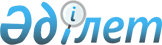 Қазақстан Республикасы Қаржы министрлігі Мемлекеттік кірістер комитетінің аумақтық органдарының ережелерін бекіту туралы
					
			Күшін жойған
			
			
		
					Қазақстан Республикасының Қаржы министрлігі Мемлекеттік кірістер комитеті төрағасының 2014 жылғы 17 қазандағы № 5 бұйрығы. Қазақстан Республикасының Әділет министрлігінде 2014 жылы 29 қазанда № 9840 тіркелді. Күші жойылды - Қазақстан Республикасы Қаржы министрлігі Мемлекеттік кірістер комитеті төрағасының 2016 жылғы 7 қыркүйектегі № 523 бұйрығымен.
      Ескерту. Бұйрықтың күші жойылды - ҚР Қаржы министрлігі Мемлекеттік кірістер комитеті төрағасының 07.09.2016 № 523 бұйрығымен.

      РҚАО-ның ескертпесі!

      Осы бұйрықтың қолданысқа енгізілу тәртібін 3-тармақтан қараңыз
      "Қазақстан Республикасы Қаржы министрлігінің кейбір мәселелері туралы" Қазақстан Республикасы Үкіметінің 2014 жылғы 22 қыркүйектегі № 1000 қаулысына, "Қазақстан Республикасы Қаржы министрлігінің Мемлекеттік кірістер комитетінің ережесін бекіту туралы" Қазақстан Республикасы Қаржы министрінің 2014 жылғы 26 қыркүйектегі № 417 бұйрығына сәйкес БҰЙЫРАМЫН:
      1. Қоса беріліп отырған: 
      1) Қазақстан Республикасы Қаржы министрлігі Мемлекеттік кірістер комитетінің Ақмола облысы бойынша Мемлекеттік кірістер департаменті туралы ережесі осы бұйрықтың 1-қосымшасына сәйкес; 
      2) Қазақстан Республикасы Қаржы министрлігі Мемлекеттік кірістер комитетінің Ақтөбе облысы бойынша Мемлекеттік кірістер департаменті туралы ережесі осы бұйрықтың 2-қосымшасына сәйкес; 
      3) Қазақстан Республикасы Қаржы министрлігі Мемлекеттік кірістер комитетінің Алматы облысы бойынша Мемлекеттік кірістер департаменті туралы ережесі осы бұйрықтың 3-қосымшасына сәйкес; 
      4) Қазақстан Республикасы Қаржы министрлігі Мемлекеттік кірістер комитетінің Атырау облысы бойынша Мемлекеттік кірістер департаменті туралы ережесі осы бұйрықтың 4-қосымшасына сәйкес; 
      5) Қазақстан Республикасы Қаржы министрлігі Мемлекеттік кірістер комитетінің Батыс Қазақстан облысы бойынша Мемлекеттік кірістер департаменті туралы ережесі осы бұйрықтың 5-қосымшасына сәйкес; 
      6) Қазақстан Республикасы Қаржы министрлігі Мемлекеттік кірістер комитетінің Жамбыл облысы бойынша Мемлекеттік кірістер департаменті туралы ережесі осы бұйрықтың 6-қосымшасына сәйкес; 
      7) Қазақстан Республикасы Қаржы министрлігі Мемлекеттік кірістер комитетінің Қарағанды облысы бойынша Мемлекеттік кірістер департаменті туралы ережесі осы бұйрықтың 7-қосымшасына сәйкес; 
      8) Қазақстан Республикасы Қаржы министрлігі Мемлекеттік кірістер комитетінің Қостанай облысы бойынша Мемлекеттік кірістер департаменті туралы ережесі осы бұйрықтың 8-қосымшасына сәйкес; 
      9) Қазақстан Республикасы Қаржы министрлігі Мемлекеттік кірістер комитетінің Қызылорда облысы бойынша Мемлекеттік кірістер департаменті туралы ережесі осы бұйрықтың 9-қосымшасына сәйкес; 
      10) Қазақстан Республикасы Қаржы министрлігі Мемлекеттік кірістер комитетінің Маңғыстау облысы бойынша Мемлекеттік кірістер департаменті туралы ережесі осы бұйрықтың 10-қосымшасына сәйкес; 
      11) Қазақстан Республикасы Қаржы министрлігі Мемлекеттік кірістер комитетінің Оңтүстік Қазақстан облысы бойынша Мемлекеттік кірістер департаменті туралы ережесі осы бұйрықтың 11-қосымшасына сәйкес; 
      12) Қазақстан Республикасы Қаржы министрлігі Мемлекеттік кірістер комитетінің Павлодар облысы бойынша Мемлекеттік кірістер департаменті туралы ережесі осы бұйрықтың 12-қосымшасына сәйкес; 
      13) Қазақстан Республикасы Қаржы министрлігі Мемлекеттік кірістер комитетінің Солтүстік Қазақстан облысы бойынша Мемлекеттік кірістер департаменті туралы ережесі осы бұйрықтың 13-қосымшасына сәйкес; 
      14) Қазақстан Республикасы Қаржы министрлігі Мемлекеттік кірістер комитетінің Шығыс Қазақстан облысы бойынша Мемлекеттік кірістер департаменті туралы ережесі осы бұйрықтың 14-қосымшасына сәйкес; 
      15) Қазақстан Республикасы Қаржы министрлігі Мемлекеттік кірістер комитетінің Астана қаласы бойынша Мемлекеттік кірістер департаменті туралы ережесі осы бұйрықтың 15-қосымшасына сәйкес; 
      16) Қазақстан Республикасы Қаржы министрлігі Мемлекеттік кірістер комитетінің Алматы қаласы бойынша Мемлекеттік кірістер департаменті туралы ережесі осы бұйрықтың 16-қосымшасына сәйкес; 
      17) Қазақстан Республикасы Қаржы министрлігі Мемлекеттік кірістер комитетінің "Достық" кедені туралы ережесі осы бұйрықтың 17- қосымшасына сәйкес бекітілсін. 
      2. Қазақстан Республикасы Қаржы министрлігі Мемлекеттік кірістер комитетінің (бұдан әрі - Комитет) аумақтық органдарының басшылары осы бұйрықтың орындалуы үшін заңнамамен бекітілген тәртіпте қажетті шараларды қабылдасын.
      3. Осы бұйрық "Қазақстан Республикасының кейбір заңнамалық актілеріне мемлекеттік басқару жүйесін одан әрі жетілдіру мәселелері бойынша өзгерістер мен толықтырулар енгізу туралы" Қазақстан Республикасының Заңы іске асқан күннен бастап қолданысқа енгізілетін, Құқық бұзушылық және экономикалық қаржылық қылмыс бойынша алдын-ала тергеу және анықтау комитетінің (контрабандамен байланысты қылмыстардан және кедендік төлемдерді, салықтарды, алымдарды төлеуден жалтарудан басқа) аумақтық органдары жүзеге асыру жөніндегі ережелерді қоспағанда, мемлекеттік тіркеуден өткен күннен бастап қолданысқа енгізіледі және ресми жариялануы тиіс. Қазақстан Республикасы Қаржы министрлігі Мемлекеттік кірістер
комитетінің Ақмола облысы бойынша Мемлекеттік кірістер
департаменті туралы ереже
1. Жалпы ережелер
      1. Қазақстан Республикасы Қаржы министрлігі Мемлекеттік кірістер комитетінің Ақмола облысы бойынша Мемлекеттік кірістер департаменті (бұдан әрі – Департамент) кеден ісі саласындағы мемлекеттік басқару және бақылау, салықтардың, кеден және бюджетке төленетiн басқа да мiндеттi төлемдердiң толық және уақтылы түсуiн, міндетті зейнетақы жарналарын және міндетті кәсіптік зейнетақы жарналарын есептеуді, ұстауды, аударуды, әлеуметтік аударымдарды есептеуді және төлеуді қамтамасыз ету, этил спирті мен алкоголь өнімдерінің, темекі өнімдерінің өндірісін, айналымын, мұнай өнімдерінің жекелеген түрлерінің және биоотынның айналымын мемлекеттік реттеу, оңалту және банкроттық саласында мемлекеттік реттеу және бақылау (банктерді, сақтандыру (қайта сақтандыру) ұйымдарын және жинақтаушы зейнетақы қорларын қоспағанда), салық саясатын және кеден ісі саласындағы саясатты іске асыруға қатысу, Қазақстан Республикасында Кеден одағының кеден шекарасы арқылы өткізумен, оларды Кеден одағының бірыңғай кедендік аумағында кедендік бақылауда тасымалдаумен, уақытша сақтаумен, кедендік декларациялаумен, кедендік рәсімдерге сәйкес шығарумен және пайдаланумен, кедендік бақылау жүргізумен байланысты қатынастарды, кеден органдары мен көрсетілген тауарларды иелену, пайдалану және оларға билік ету құқығын іске асыратын тұлғалар арасындағы билік қатынастарын кедендік реттеуді әзірлеуге және іске асыруға қатысу, сондай-ақ заңнамада көзделген шектерде экономикалық және қаржылық қылмыстар мен құқық бұзушылықтардың алдын алу, оларды анықтау, жолын кесу, ашу және тергеу бойынша және Қазақстан Республикасының заңнамасына сәйкес өзге де функцияларды орындауға уәкілеттік берілген Қазақстан Республикасы Қаржы министрлігі Мемлекеттік кірістер комитетінің (бұдан әрі – Комитет) аумақтық органы болып табылады.
      2. Департамент өз қызметiн Қазақстан Республикасының Конституциясына және заңдарына, Қазақстан Республикасының Президентiнің, Үкiметiнiң актілерiне, өзге де нормативтік құқықтық актілерге, сондай-ақ осы Ережеге сәйкес жүзеге асырады. 
      3. Департамент мемлекеттiк мекеменiң ұйымдастыру-құқықтық нысанындағы заңды тұлға болып табылады, қазақ тiлінде өз атауымен мөрi және мөртаңбасы, белгiленген үлгiдегі бланкілерi, сондай-ақ Қазақстан Республикасының заңнамасына сәйкес Қазақстан Республикасы Қаржы министрлiгiнiң қазынашылық органдарында шоттары бар. 
      4. Департамент азаматтық-құқықтық қатынастарға өз атынан түседi. 
      5. Департамент, егер Қазақстан Республикасының заңнамасына сәйкес осыған уәкілеттік берілген болса, мемлекеттің атынан азаматтық-құқықтық қатынастардың тарапы болып шығады. 
      6. Департамент өз құзыретінің мәселелері бойынша Қазақстан Республикасының заңнамасында белгіленген тәртіпте Департамент басшысының бұйрықтарымен ресімделетін шешімдер қабылдайды. 
      7. Штат санының құрылымы мен лимиті Қазақстан Республикасының қолданыстағы заңнамасына сәйкес бекітіледі. 
      8. Департаменттің заңды мекенжайы: пошта индексі 020000, Қазақстан Республикасы, Ақмола облысы, Көкшетау қаласы, М. Горкий көшесі, 21 А. 
      9. Мемлекеттік органның толық атауы - "Қазақстан Республикасы Қаржы министрлігі Мемлекеттік кірістер комитетiнің Ақмола облысы бойынша Мемлекеттік кірістер департаменті" республикалық мемлекеттік мекемесi. 
      10. Осы Ереже Департаменттiң құрылтай құжаты болып табылады. 
      11. Департаменттің қызметiн қаржыландыру республикалық бюджеттен жүзеге асырылады. 
      12. Департаментке кәсiпкерлiк субъектiлермен Департаменттің функциялары болып табылатын мiндеттердi орындау мәнiне шарттық қатынастарға түсуге тыйым салынады. 
      13. Егер Департаментке заңнамалық актілермен табыс әкелетін қызметті жүзеге асыру құқығы берілсе, онда осы қызметтен алынған табыс республикалық бюджеттің кірісіне жіберіледі. 2. Департаменттің міндеттері, функциялары, құқықтары
мен міндеттері
      13. Департаменттің міндеттері: 
      1) өкілеттіктері шегінде мемлекеттің экономикалық қауіпсіздігін, кәсіпкерлік қызмет субъектілерінің, қоғамның және мемлекеттің заңды құқықтары мен мүдделерін қамтамасыз ету; 
      2) экономикалық қызмет саласындағы қылмыстарды анықтау және тергеу, сондай-ақ "көлеңкелі" экономикаға қарсы іс-қимыл бойынша мемлекеттік саясатты қалыптастыруды қамтамасыз ететін стратегиялар мен бағдарламаларды іске асыру; 
      3) салықтардың, кеден және бюджетке төленетін басқа да міндетті төлемдердің, сондай-ақ арнайы демпингке қарсы және өтемдік баждардың толық және уақтылы түсуін қамтамасыз ету; 
      4) өз құзыреті шегінде Кеден одағына мүше мемлекеттердің ұлттық қауіпсіздігін, адам өмірі мен денсаулығын, жануарлар мен өсімдіктер әлемін, қоршаған ортаны қорғау жөніндегі шараларды, сондай-ақ Кеден одағына мүше мемлекеттердің халықаралық шарттарына сәйкес Кеден одағына мүше мемлекеттердің валюталарын, бағалы қағаздарды және (немесе) валюталық құндылықтарды, жол чектерін Кеден одағының кеден шекарасы арқылы өткізуге бақылауды жүзеге асыру кезінде қылмыстық жолмен алынған кірістерді заңдастыруға (жылыстатуға) және терроризмді қаржыландыруға қарсы іс-қимыл жөніндегі шараларды қамтамасыз ету; 
      5) өз құзыреті шегінде Кеден одағының кеден заңнамасының, Қазақстан Республикасының салық, кеден және өзге де заңнамасының сақталуын және орындалуын қамтамасыз ету; 
      6) өз құзыреті шегінде Кеден одағының кеден шекарасы арқылы өткізілетін тауарларға қатысты кедендік-тарифтік реттеу, тыйым салу мен шектеу шараларының сақталуын қамтамасыз ету; 
      7) кедендік реттеу саласында тұлғалардың құқықтары мен заңды мүдделерінің сақталуын қамтамасыз ету және Кеден одағының кеден шекарасы арқылы тауар айналымын жеделдету үшін жағдай жасау; 
      8) Кеден одағының кеден шекарасы арқылы тауарлар өткізу кезінде зияткерлік меншік құқығын қорғауды қамтамасыз ету; 
      9) кедендік операциялар жасау және өзара әкімшілік көмек көрсету шеңберінде кедендік бақылау жүргізу; 
      10) тауарларды шығарғаннан кейін кедендік бақылауды жүзеге асыру; 
      11) трансферттік баға қолдану саласында мемлекеттік бақылауды жүзеге асыру; 
      12) этил спирті мен алкоголь өнімінің, темекі өнімдерінің өндірісі мен айналымын, сондай-ақ мұнай өнімдерінің жекелеген түрлерінің және биоотынның айналымын мемлекеттік реттеуді жүзеге асыру; 
      13) бірыңғай жинақтаушы зейнетақы қорларына міндетті зейнетақы жарналарын және міндетті кәсіптік зейнетақы жарналарын есептеудің, ұстау мен аударудың, Мемлекеттік әлеуметтік сақтандыру қорына әлеуметтік аударымдарды есептеудің және төлеудің толықтығы мен уақтылығын қамтамасыз ету; 
      14) Қазақстан Республикасының заңнамасында белгіленген құзыретіне сәйкес экономикалық және қаржылық қылмыстар мен құқық бұзушылықтардың алдын алу, оларды анықтау, жолын кесу, ашу және тергеу; 
      15) оңалту рәсімінің және банкроттық рәсімнің жүргізілуіне мемлекеттік бақылау (банктерді, сақтандыру (қайта сақтандыру) ұйымдары мен бірыңғай жинақтаушы зейнетақы қорын қоспағанда); 
      16) Қазақстан Республикасының заңнамасында көзделген өзге де міндеттерді орындау. 
      14. Департаменттің функциялары:
      1) салықтардың, кеден және бюджетке төленетін басқа да міндетті төлемдердің, сондай-ақ арнайы демпингке қарсы және өтемдік баждардың толық және уақтылы түсуін көздейтін заңнаманың сақталуын бақылау; 
      2) "Салық және бюджетке төленетін басқа да міндетті төлемдер туралы" Қазақстан Республикасы Кодексінде (Салық кодексі), "Қазақстан Республикасындағы кеден ісі туралы" Қазақстан Республикасының Кодексінде және тиісті халықаралық шарттарда белгіленген тәртіпте халықаралық шарттардың ережелерін қолдану; 
      3) өз құзыреті шегінде басқа мемлекеттік органдармен Қазақстан Республикасының экономикалық қауіпсіздігін қамтамасыз ету бойынша өзара іс-қимыл жасау; 
      4) Департамент құзыреті шегінде Қазақстан Республикасының халықаралық міндеттемелерінің орындалуын қамтамасыз ету; 
      5) Кеден одағының кеден заңнамасының, Қазақстан Республикасының салық, кеден және өзге де заңнамасының сақталуына бақылауды жүзеге асыру бойынша орталық және мемлекеттік органдармен өзара іс-қимыл; 
      6) Департамент құзыреті шегінде жеке және заңды тұлғалардың қызметіне бақылауды және қадағалауды жүзеге асыру; 
      7) салықтық және кедендік әкімшілендіруді жүзеге асыру; 
      8) Қазақстан Республикасының салық заңнамасына сәйкес салықтық бақылауды және Кеден одағы мен Қазақстан Республикасының кеден заңнамасына сәйкес кедендік бақылауды (оның ішінде тауарларды шығарғаннан кейін) жүзеге асыру; 
      9) салықтық және кедендік әкімшілендіру бизнес-процестерін жаңғыртуға және реинжинирингтеуге қатысу; 
      10) Қазақстан Республикасының ақпараттандыру туралы заңнамасына сәйкес ақпараттық жүйелерді қолдана отырып, электрондық қызметтер көрсету; 
      11) мемлекеттік қызмет көрсету стандарттары мен регламенттеріне сәйкес мемлекеттік қызметтер көрсету; 
      12) ақпараттық жүйелерді, байланыс және деректерді беру жүйелерін, кедендік бақылаудың техникалық құралдарын, сондай-ақ Қазақстан Республикасының заңнамасына сәйкес қорғау құралдарын пайдалану; 
      13) тәуекелдерді басқару жүйесін қолдану; 
      14) Қазақстан Республикасының заңнамасында белгіленген тәртіпте салықтық, Кеден одағының және Қазақстан Республикасының кеден заңнамасында көзделген тәртіпте кедендік тексерулерді, Қазақстан Республикасының трансферттік баға белгілеу туралы заңнамасында көзделген тәртіпте трансферттік баға белгілеу мәселелері бойынша тексерулерді жүзеге асыру; 
      15) Қазақстан Республикасының заңнамасында көзделген тәртіпте жоспардан тыс салықтық тексерулерді жүзеге асыру; 
      16) Қазақстан Республикасының заңнамасында көзделген тәртіпте салықтардың, кеден баждарының, кеден алымдарының, бюджетке төленетін басқа да міндетті төлемдердің артық (қате) төленген немесе артық өндіріліп алынған сомаларын қайтаруды (есепке жатқызуды) жүзеге асыру; 
      17) Қазақстан Республикасының заңнамасында белгіленген тәртіпте ақпараттық жүйелер арқылы мемлекеттік органдармен және өзге де ұйымдармен өзара іс-қимылды жүзеге асыру; 
      18) Қазақстан Республикасының заңнамасына сәйкес мемлекеттік кірістер органдарының құзыретіне жататын мәселелер бойынша ақпаратты Интернет-ресурсқа орналастыру; 
      19) салық төлеушілердің (салық агентінің, оператордың), декларанттың және кеден саласында қызметін жүзеге асыратын өзге де адамдардың салықтық, кедендік тексеру нәтижелері туралы хабарламаға, сондай-ақ мемлекеттік кірістер органдарының лауазымды тұлғаларының әрекетіне (әрекетсіздігіне) шағымын Қазақстан Республикасының кеден және салық заңнамасында белгіленген тәртіпте және мерзімдерде қарау; 
      20) салық берешегін, кеден төлемдері, салықтар мен өсімпұлдар бойынша берешекті, міндетті зейнетақы жарналары, міндетті кәсіптік зейнетақы жарналары мен әлеуметтік аударымдар бойынша бойынша берешекті мәжбүрлеп өндіріп алу бойынша жұмыстарды ұйымдастыру және жүзеге асыру; 
      21) хаттамалар жасау және әкімшілік құқық бұзушылық туралы істерді қарау, әкімшілік ұстауды жүзеге асыру, сондай-ақ Қазақстан Республикасының әкімшілік құқық бұзушылық туралы заңнамасында көзделген басқа да шараларды қолдану; 
      22) Қазақстан Республикасының әкімшілік құқық бұзушылық туралы заңнамасында көзделген тәртіпте заңды күшіне енбеген әкімшілік құқық бұзушылық туралы істер бойынша қаулыларды қайта қарау; 
      23) есеп жүргізу тәртібі бұзылған жағдайда жанама әдістер негізінде салық салу объектілерін және (немесе) салық салуға байланысты объектілерді (активтерді, міндеттемелерді, айналымды, шығындарды, шығыстарды) айқындау; 
      24) Қазақстан Республикасының заңнамасына сәйкес салықтарды төлеу бойынша салық міндеттемесін орындау мерзімдерін өзгерту мәселелерін қарау; 
      25) салық міндеттемесінің туындауына, орындалуына және тоқтатылуына байланысты мәселелер бойынша түсіндірулерді жүзеге асыру және түсініктер беру; 
      26) нормативтiк құқықтық актілерде белгiленген құзыретi шегінде салықтық және салықтық емес түсiмдерді бақылау және талдау (мемлекеттiк кәсiпорындар пайдасының үлесiнен, мемлекеттiк меншiк болып табылатын акциялардың пакеттерiне дивидендтерден, "Байқоңыр" кешенiн пайдаланғаны үшін жалгерлiк төлемнен, республикалық мемлекеттiк мүлiктi жалға беруден және сатудан, мемлекеттiк меншiк объектілерiн жекешелендiруден түсетiн түсiмдерден, капиталмен жасалған операциялардан алынатын түсiмдерден басқа); 
      27) мемлекет меншігіне айналдырылған (айналдыруға жататын) мүлікті есепке алу, сақтау, бағалау, одан әрі пайдалану және өткізу тәртібінің сақталуына бақылауды жүзеге асыру; 
      28) алкоголь өнімін сақтауға, көтерме және бөлшек саудада өткізуге лицензия беру; 
      29) этил спиртінің, алкоголь өнімінің, темекі өнімдерінің өндірісі мен айналымын, сондай-ақ мұнай өнімдерінің және биоотынның айналымын бақылауды жүзеге асыру бойынша жергілікті мемлекеттік органдармен өзара іс-қимыл жасау; 
      30) этил спирті мен алкоголь өнімдерін өндіру және айналымын, темекі өнімдерін өндіру саласындағы қызметті жүзеге асыру кезінде Қазақстан Республикасының лицензиялау туралы заңнамасының сақталуына бақылауды жүзеге асыру; 
      31) темекі бұйымдарын өндіру және олардың айналымы көлемдерінің теңгерімін бақылауды, есепке алу мен талдауды жүргізу; 
      32) этил спирті мен алкоголь өнімдерін өндіруді және олардың айналымын бақылауды жүзеге асыру; 
      33) мұнай өнімдерінің және биоотынның айналымын бақылауды жүзеге асыру; 
      34) алкоголь өнімдері мен темекі өнімдерін сату кезінде ең төменгі бағалардың сақталуын бақылау; 
      35) мемлекеттік кірістер органының қарамағына жатқызылған мәселелер бойынша шет мемлекеттердің тиісті органдарымен өзара іс-қимыл және өз өкілеттіктері шегінде халықаралық ұйымдардың қызметіне қатысу; 
      36) жалған және қасақана банкроттық белгілерін анықтау; 
      37) оңалту рәсімін және банкроттық рәсімді жүргізуге мемлекеттік бақылауды жүзеге асыру; 
      38) борышкердің мүлкін (активтерін) сату бойынша электрондық аукционды өткізу тәртібінің сақталуына бақылауды жүзеге асыру; 
      39) кредиторлар жиналысы ұсынған кандидатураны оңалтушы және банкроттық басқарушы етіп тағайындау; 
      40) табиғи монополия субъектілері немесе тиісті тауар нарығында үстем немесе монополиялық жағдайға ие нарық субъектілері болып табылатын не республика экономикасы үшін маңызды стратегиялық мәні бар, азаматтардың өміріне, денсаулығына, ұлттық қауіпсіздікке немесе қоршаған ортаға әсер ете алатын, оның ішінде акцияларының пакеттері (қатысу үлестері) Қазақстан Республикасының заңнамасына сәйкес стратегиялық объектілерге жатқызылған ұйымдардың, сондай-ақ мемлекеттің бастамасымен банкрот деп танылған, оларға қатысты "Оңалту және банкроттық туралы" Қазақстан Республикасы Заңында осындай тәртіп көзделген ұйымдардың банкроттығы кезінде мүліктік массаны өткізудің ерекше шарттары мен тәртібін және мүліктік масса объектілерін сатып алушыларға қойылатын қосымша талаптарды белгілеу бойынша ұсыныстар енгізу; 
      41) оңалтушы басқарушының оңалту рәсімінің жүзеге асырылу барысы туралы, уақытша басқарушының борышкердің қаржылық жай-күйі туралы мәліметтерді жинаудың және банкроттық рәсімнің жүзеге асырылу барысы туралы, банкроттық басқарушының банкроттық рәсімнің жүргізілу барысы туралы ағымдағы ақпараттарын қарау; 
      42) уақытша басқарушының борышкерді банкрот деп тану туралы өтініште көрсетілген мекенжай бойынша борышкердің жоқ екені және оның есебінен банкроттық рәсімді жүзеге асыруға болатын мүліктің (активтердің) жоқ екені туралы қорытындысын ескере отырып, жоқ борышкерді банкрот деп тануды және банкроттық рәсім қозғамай оны таратуды келісу; 
      43) "Оңалту және банкроттық туралы" Қазақстан Республикасы Заңында көзделген жағдайда банкроттың мүлкін уақытша басқарушының сатуына келісу; 
      44) уақытша әкiмшiнiң, оңалту, уақытша және банкроттық басқарушылардың әрекеттерiне (әрекетсіздігіне) жасалған шағымдарды қарау; 
      45) мемлекеттiк органдардан, заңды тұлғалардан және олардың лауазымды адамдарынан төлемге қабiлетсіз және дәрменсiз борышкерлер туралы ақпаратты сұрату және алу; 
      46) уақытша және банкроттықты басқарушыларға банкрот деп тану туралы заңды күшіне енген сот шешімі бар тұлғаның банктік шоттарының бар-жоғы және олардың нөмірлері туралы, осы шоттардағы ақшаның қалдықтары мен қозғалысы туралы ақпаратты ұсыну; 
      47) "Оңалту және банкроттық туралы" Қазақстан Республикасының Заңын бұзушылықтар анықталған жағдайда уақытша әкiмшiнiң, оңалту, уақытша және банкроттық басқарушылардың шешiмдерi мен әрекеттерiн (әрекетсiздiгiн) сотта даулау; 
      48) өз құзыреті шегінде оңалту және банкроттық рәсімдердің жүргізілуі, өткізілуі және тоқтатылуы бойынша түсіндірулер мен түсініктемелер беру; 
      49) сотқа уақытша басқарушының, уақытша әкімшінің тіркеуден шығарылғаны туралы, сондай-ақ кредиторлар жиналысына оңалту не банкроттық басқарушының тіркеуден шығарылғаны туралы хабарлама жіберу; 
      50) оңалту немесе банкроттық басқарушыны шеттету; 
      51) Кеден одағының кеден шекарасы арқылы өткізілетін тауарлар мен көлік құралдарын, оның ішінде ақпараттық технологияларды пайдаланумен кедендік тазартуды жүзеге асыру; 
      52) қолма-қол ақша қаражаты мен ақша аспаптарын кедендік декларациялауды жүзеге асыру; 
      53) жеке тұлғалардың жеке пайдалануы үшін Кеден одағының кедендік шекарасы арқылы өткізілетін тауарлар мен көлік құралдарын өткізу тәртібінің сақталуын қамтамасыз ету; 
      54) халықаралық почта жөнелтімдерімен жеке пайдалануы үшін жіберілетін тауарларды кедендік декларациялауды және кедендік бақылауды ұйымдастыру; 
      55) шетелдік тұлғалардың жекелеген санаттары Кеден одағының кеден шекарасы арқылы өткізетін тауарларды кедендік декларациялауды және кедендік бақылауды ұйымдастыру; 
      56) өз құзыреті шегінде кеден ісі саласындағы қызметті жүзеге асыратын тұлғаларға бақылауды жүзеге асыру; 
      57) өз құзыреті шегінде заңды тұлғалардың кеден ісі саласындағы қызметті жүзеге асыруға тізілімге енгізу туралы өтініштерін қарау және аталған өтініштерді қарау нәтижелері бойынша шешімдер қабылдау; 
      58) сыртқы экономикалық және кеден ісі саласындағы өзге де қызметке қатысушыларды Қазақстан Республикасының кеден заңнамасына қатысты мәселелер және мемлекеттік кірістер органдарының құзыретіне кіретін өзге мәселелер бойынша, оның ішінде Кеден одағының және Қазақстан Республикасының кеден заңнамасындағы өзгерістер мен толықтырулар туралы уақтылы хабардар етуді және кеңес беруді тұрақты негізде қамтамасыз ету; 
      59) Кеден одағының және Қазақстан Республикасының кеден заңнамасына сәйкес шартты шығарылған тауарларға кедендік бақылауды жүзеге асыру; 
      60) өз құзыреті шегінде Кеден одағының кеден шекарасы арқылы өткізілетін тауарлар мен көлік құралдарына қатысты кедендік-тарифтік реттеу шараларды, тыйым салулар мен шектеулерді сақтауды қамтамасыз ету; 
      61) өз құзыреті шегінде Қазақстан Республикасының кеден шекарасын қорғауды қамтамасыз ету жөніндегі шараларды ұлттық қауіпсіздік органдарымен және басқа да тиісті мемлекеттік органдарымен өзара іс-қимылды жүзеге асыру; 
      62) өз құзыреті шегінде Кеден одағының кеден шекарасын қорғауды және кедендік бақылау аймағы режимін сақтауды қамтамасыз ету; 
      63) тауарлардың шығарылған елін айқындаудың дұрыстығына бақылауды жүзеге асыру; 
      64) тарифтік преференциялар берудің дұрыстығына бақылауды жүзеге асыру; 
      65) Кеден одағының Сыртқы экономикалық қызметтің тауар номенклатурасына сәйкес тауарларды сыныптауына (бұдан әрі – КО СЭҚ ТН) бақылауды жүзеге асыру; 
      66) тауарлардың кедендік құнының дұрыс айқындалуына бақылауды жүзеге асыру; 
      67) Кеден одағы тауарларының мәртебесіне ие болмайтын тауарлар орналастырылған кезде кедендік рәсімдердің талаптары мен шарттарының сақталуына, сондай-ақ аталған кедендік рәсімдерді аяқтауға қойылатын талаптары мен шарттарының сақталуына кедендік бақылауды жүзеге асыру; 
      68) тауарлар шығарылған ел туралы алдын ала шешім, КО СЭҚ ТН сәйкес тауарларды сыныптауы мен Кеден одағының және Қазақстан Республикасының кеден заңнамасына сәйкес өзге де шешім қабылдау; 
      69) Кеден одағының және Қазақстан Республикасының кеден заңнамасында айқындалған, олардың негізінде кедендік төлемдер мен салықтардан босату берілетін құжаттарды қарау; 
      70) Кеден одағы кедендік аумағының құрамдас бөлігі болып табылатын аумақтан жүзеге асырылатын Кеден одағы кедендік аумағының құрамдас бөлігі болып табылатын аумаққа әкелуді немесе әкетуді қоспағанда, Қазақстан Республикасының заңнамасына сәйкес мәдени құндылықтарды, қолма-қол валютаны, қаржы мониторингіне жататын, ұсынушыға арналған құжаттандырылған бағалы қағаздарды, вексельдерді, чектерді Қазақстан Республикасына әкелу немесе Қазақстан Республикасынан әкету жөнінде ақпарат жинауды жүзеге асыру; 
      71) мемлекеттік кірістер органдарының құзыретіне жататын мәселелер бойынша экономикалық және қаржылық қылмыстар мен құқық бұзушылықтарды жасауға дайындалу және жасағаны туралы статистикалық және жедел ақпаратты жинауды, жинақтауды және талдауды жүзеге асыру; 
      72) Қазақстан Республикасының қылмыстық іс жүргізу заңнамасында көзделген тәртіпте экономикалық және қаржылық қылмыстар мен құқық бұзушылықтар туралы істер бойынша сотқа дейiнгi iс жүргiзудi (сотқа дейiнгi жеңілдетілген iс жүргiзу), алдын ала тергеуді, тергеуді жүзеге асыру; 
      73) Қазақстан Республикасының жедел-іздестіру қызметі туралы заңнамасына сәйкес жедел-іздестіру қызметін жүзеге асыру; 
      74) Қазақстан Республикасының заңнамасына сәйкес ақпаратты қорғау және ақпараттық қорғау құралдарын пайдалану жөніндегі талаптардың сақталуын жүзеге асырады; 
      75) өз құзыретi шегiнде соттың қаулысы бойынша мемлекет мүддесiне орай қойылған талап-арыздар бойынша жүрген жерi белгісiз болған кезде қылмыстық істер бойынша адамдарды және жауапкерлердi iздестірудi жүзеге асыру; 
      76) экономикалық және қаржылық қылмыстар мен құқық бұзушылықтарға қарсы күрес саласында мемлекеттік кірістер органдары қызметінің тиімділігін арттыру жөніндегі шараларды әзірлеу және іске асыру; 
      77) Қазақстан Республикасының қылмыстық іс жүргізу заңнамасында көзделген тәртіпте сот ісіне дейін (оңтайландырған сот ісі), контрабандамен, кеден төлемдері, салық және алымдармен байланысты тергеуді жүзеге асыру; 
      78) Қазақстан Республикасының заңнамасында көзделген өзге де функцияларды жүзеге асыру. 
      15. Департаменттің құқықтары мен міндеттері:
      1) мемлекеттік органдардан, олардың лауазымды тұлғаларынан заңнамада белгіленген тәртіппен қажетті ақпарат пен материалдарды сұрату, алу және беру;
      2) Департаменттің құзыретіне кіретін мәселелер бойынша қолданыстағы заңнаманы пайдалану бойынша түсіндірулер мен түсініктемелер беру;
      3) сараптамалар, тексерулер мен консультациялар жүргізу үшін тиісті мемлекеттік органдардың мамандарын, Қазақстан Республикасының жеке және заңды тұлғалары арасынан консультанттар мен тәуелсіз сарапшыларды тарту;
      4) әкімшілік құқық бұзушылықтар туралы істерді қарау, олар бойынша хаттамалар жасау және Қазақстан Республикасының әкімшілік құқық бұзушылық туралы заңнамасында көзделген тәртіппен әкімшілік жазалар қолдану;
      5) Қазақстан Республикасының заңнамасына сәйкес Департаменттің құқықтары мен мүдделерін қорғау мақсатында сотқа жүгіну, талап арыздар беру;
      6) "Қылмыстық жолмен алынған кірістерді заңдастыруға (жылыстатуға) және терроризмді қаржыландыруға қарсы іс-қимыл туралы" Қазақстан Республикасының Заңы 4-бабының 4-тармағында белгіленген бір немесе бірнеше критерийлерге сай келетін күдікті операция белгілері анықталған жағдайда, ақшамен және (немесе) өзге де мүлікпен операцияларды күнтізбелік үш күнге дейінгі мерзімге тоқтата тұру туралы шешім шығару;
      7) қылмыстық жолмен алынған кірістерді заңдастыруға (жылыстатуға) және терроризмді қаржыландыруға байланысты мәліметтер мен ақпарат алмасу және оларды беру бойынша өзара іс-қимыл тәртібін құқық қорғау органдарымен және арнаулы мемлекеттік органдармен бірлесіп айқындау;
      8) Департаменттің құзыреті кіретін мәселелер бойынша жеке және заңды тұлғалардың өтініштерін, мәлімдемелері мен шағымдарын қарау;
      9) заңнамада айқындалған жағдайларда жеке және заңды тұлғалардан, қажетті құжаттарды, белгіленген нысандар бойынша есептіліктерді ұсынуды талап ету;
      10) Қазақстан Республикасының заңнамалық актілерінде айқындалған тәртіппен, сондай-ақ тиісті мемлекеттік органдардың келісімі бойынша олардың бірлескен актілері негізінде басқа мемлекеттік органдармен, халықаралық ұйымдармен, сыртқы экономикалық және өзге де қызметке қатысушылармен өзара іс-қимыл жасау;
      11) тиісті уәкілетті органның сұрау салуы бойынша өзінің ақпараттық жүйелерінен мәліметтерді Қазақстан Республикасының заңнамасында айқындалған тәртіппен беру;
      12) құзыреті шегінде темекі бұйымдарын өндірушілерге темекі бұйымдарын өндіруді және олардың айналымын мемлекеттік реттеуді жүзеге асыру үшін қажетті мәліметтерді беру туралы сұрату жіберу;
      13) оңалтуды басқарушының кандидатурасын тағайындаудан уәжді бас тартуды не оңалтуды басқарушыны тіркеуден алып тастау туралы хабарламаны кредиторлар жиналысына жіберу;
      14) өндірісте бар материалдар мен қылмыстық істер бойынша құжаттарға, статистикалық деректер материалдарына және өзге мәліметтерге қол жеткізу, сондай-ақ олардың берілуін ұйым басшыларынан және басқа лауазымды адамдарынан, жеке тұлғалардан талап ету, олардың көшірмелерін түсіру, түсіндірулер алу;
      15) өндірісте бар қылмыстық істер бойынша шақыру бойынша келуден жалтарған адамдарды мәжбүрлеп келтіру;
      16) Қазақстан Республикасының қылмыстық іс жүргізу заңнамасына және әкімшілік құқық бұзушылық туралы заңнамасына сәйкес құжаттарды, тауарларды, заттарды немесе өзге де мүлікті алып қою немесе алуды жүзеге асыру; 
      17) Қазақстан Республикасының заңнамасында көзделген тәртіппен тиісті уақытша ұстау изоляторларын, тергеу изоляторларын пайдалану;
      18) әкімшілік құқық бұзушылық туралы хаттамалар жасау және істерді қарау, әкімшілік ұстауды жүзеге асыру, сондай-ақ Қазақстан Республикасының әкімшілік құқық бұзушылық туралы заңнамасында көзделген басқа шараларды қолдану;
      19) Қазақстан Республикасының заңнамасында көзделген жағдайда уәкілетті органдар мен лауазымды адамдардан тексерулер, салықтық және басқа тексерулер, аудит және бағалау жүргізуді талап ету;
      20) жеке және заңды тұлғаларға қылмыстар мен өзге құқық бұзушылықтарды жасауға ықпал еткен себептер мен шарттарды жою туралы орындалуы міндетті нұсқаулықтар, ұсынымдар беру;
      21) мемлекеттік кірістер органдарына жүктелген міндеттерді шешуді қамтамасыз ететін ақпараттық жүйені пайдалану, Қазақстан Республикасының заңнамасында белгіленген тәртіппен әкімшілік құқық бұзушылық туралы істер бойынша алдын ала тергеу және анықтау барысында зерттеулер ұйымдастыру;
      22) Қазақстан Республикасының заңнамасына сәйкес өзге де құқықтар мен міндеттерді жүзеге асыру. 3. Департаменттің қызметін ұйымдастыру
      16. Департаменттің басшылығын Департаментке жүктелген міндеттердің орындалуына және оның өз функцияларын жүзеге асыруға дербес жауапты болатын Басшы жүзеге асырады.
      17. Департаменттің басшысы Қазақстан Республикасының заңнамасына сәйкес қызметке тағайындалады және қызметтен босатылады.
      18. Департамент басшысының Қазақстан Республикасының заңнамасына сәйкес қызметке тағайындалатын және қызметтен босатылатын орынбасарлары болады.
      19. Департаменттің басшысы мынадай өкілеттікті жүзеге асырады: 
      1) өз орынбасарларының, Департаменттің құрылымдық бөлiмшелерi басшыларының, қызметкерлерінің және қызметкерлерінің, Департаменттің аумақтық органдары басшыларының мiндеттерi мен өкiлеттiктерiн айқындайды; 
      2) Департаменттің штат санының лимиті шегінде Департаменттің штат кестесін бекітеді;
      3) Қазақстан Республикасының заңнамасына сәйкес:
      Департаменттердің қызметкерлерін және қызметшілерін;
      Департаменттің аумақтық органдары басшыларының орынбасарларын қызметке тағайындайды және қызметтен босатады;
      4) Қазақстан Республикасының заңнамасында белгіленген тәртіпте тәртіптік жауаптылық шараларын қолданады; 
      5) Департаменттің құрылымдық бөлiмшелерi туралы ережелердi бекiтедi;
      6) Қазақстан Республикасының заңнамасында белгiленген тәртiпте Департаменттің басшыларының орынбасарларын, Департаменттің қызметкерлері мен қызметшілерін, Департаменттің аумақтық органдарының басшыларын және басшылардың орынбасарларын іссапарға жіберу, еңбек демалысын беру, материалдық көмек көрсету, даярлау (қайта даярлау), біліктілігін арттыру, көтермелеу, үстемеақы төлеу және сыйлықақы беру мәселелерін шешеді;
      7) сыбайлас жемқорлыққа қарсы іс-әрекеттер бойынша іс-шаралар үшін дербес жауаптылықта болады;
      8) Комитетке берілетін ақпараттардың дұрыстығына дербес жауаптылықта болады;
      9) өз құзыреті шегінде Департаменттің актілеріне қол қояды;
      10) барлық мемлекеттік органдарда және өзге де ұйымдарда Департамент атынан шығады;
      11) Қазақстан Республикасының заңнамасында көзделген өзге де өкілеттіктерді жүзеге асырады.
      Департаменттің басшысы болмаған кезеңде оның өкілеттіктерін Қазақстан Республикасының заңнамасына сәйкес оны алмастыратын тұлға орындайды. 4. Департаменттің мүлкi
      20. Департаменттің Қазақстан Республикасының заңнамасында көзделген жағдайларда жедел басқару құқығында оқшауланған мүлкi болады.
      Департаменттің мүлкі оған меншік иесі берген мүлік, сондай-ақ өз қызметі нәтижесінде сатып алынған мүлік (ақшалай кірістерді қоса алғанда) және Қазақстан Республикасының заңнамасында тыйым салынбаған өзге де көздер есебінен қалыптастырылады. 
      21. Департаментке бекітілген мүлік республикалық меншікке жатады. 
      22. Егер заңнамада өзгеше көзделмесе, Департамент өзіне бекітілген мүлікті және қаржыландыру жоспары бойынша өзіне бөлінген қаражат есебінен сатып алынған мүлікті өз бетімен иеліктен шығаруға немесе оған өзгедей тәсілмен иелік етуге құқығы жоқ. 5. Департаментті қайта ұйымдастыру және тарату
      23. Департаментті қайта ұйымдастыру және тарату Қазақстан Республикасының заңнамасына сәйкес жүзеге асырылады. Қазақстан Республикасы Қаржы министрлігі Мемлекеттік кірістер
комитетінің Ақтөбе облысы бойынша Мемлекеттік кірістер
департаменті туралы ереже
1. Жалпы ережелер
      1. Қазақстан Республикасы Қаржы министрлігі Мемлекеттік кірістер комитетінің Ақтөбе облысы бойынша Мемлекеттік кірістер департаменті (бұдан әрі – Департамент) кеден ісі саласындағы мемлекеттік басқару және бақылау, салықтардың, кеден және бюджетке төленетiн басқа да мiндеттi төлемдердiң толық және уақтылы түсуiн, міндетті зейнетақы жарналарын және міндетті кәсіптік зейнетақы жарналарын есептеуді, ұстауды, аударуды, әлеуметтік аударымдарды есептеуді және төлеуді қамтамасыз ету, этил спирті мен алкоголь өнімдерінің, темекі өнімдерінің өндірісін, айналымын, мұнай өнімдерінің жекелеген түрлерінің және биоотынның айналымын мемлекеттік реттеу, оңалту және банкроттық саласында мемлекеттік реттеу және бақылау (банктерді, сақтандыру (қайта сақтандыру) ұйымдарын және жинақтаушы зейнетақы қорларын қоспағанда), салық саясатын және кеден ісі саласындағы саясатты іске асыруға қатысу, Қазақстан Республикасында Кеден одағының кеден шекарасы арқылы өткізумен, оларды Кеден одағының бірыңғай кедендік аумағында кедендік бақылауда тасымалдаумен, уақытша сақтаумен, кедендік декларациялаумен, кедендік рәсімдерге сәйкес шығарумен және пайдаланумен, кедендік бақылау жүргізумен байланысты қатынастарды, кеден органдары мен көрсетілген тауарларды иелену, пайдалану және оларға билік ету құқығын іске асыратын тұлғалар арасындағы билік қатынастарын кедендік реттеуді әзірлеуге және іске асыруға қатысу, сондай-ақ заңнамада көзделген шектерде экономикалық және қаржылық қылмыстар мен құқық бұзушылықтардың алдын алу, оларды анықтау, жолын кесу, ашу және тергеу бойынша және Қазақстан Республикасының заңнамасына сәйкес өзге де функцияларды орындауға уәкілеттік берілген Қазақстан Республикасы Қаржы министрлігі Мемлекеттік кірістер комитетінің (бұдан әрі – Комитет) аумақтық органы болып табылады. 
      2) Департамент өз қызметiн Қазақстан Республикасының Конституциясына және заңдарына, Қазақстан Республикасының Президентiнің, Үкiметiнiң актілерiне, өзге де нормативтік құқықтық актілерге, сондай-ақ осы Ережеге сәйкес жүзеге асырады. 
      3. Департамент мемлекеттiк мекеменiң ұйымдастыру-құқықтық нысанындағы заңды тұлға болып табылады, қазақ тiлінде өз атауымен мөрi және мөртаңбасы, белгiленген үлгiдегі бланкілерi, сондай-ақ Қазақстан Республикасының заңнамасына сәйкес Қазақстан Республикасы Қаржы министрлiгiнiң қазынашылық органдарында шоттары бар. 
      4. Департамент азаматтық-құқықтық қатынастарға өз атынан түседi. 
      5. Департамент, егер Қазақстан Республикасының заңнамасына сәйкес осыған уәкілеттік берілген болса, мемлекеттің атынан азаматтық-құқықтық қатынастардың тарапы болып шығады. 
      6. Департамент өз құзыретінің мәселелері бойынша Қазақстан Республикасының заңнамасында белгіленген тәртіпте Департамент басшысының бұйрықтарымен ресімделетін шешімдер қабылдайды. 
      7. Штат санының құрылымы мен лимиті Қазақстан Республикасының қолданыстағы заңнамасына сәйкес бекітіледі. 
      8. Департаменттің заңды мекенжайы: пошта индексі 030000, Қазақстан Республикасы, Ақтөбе облысы, Ақтөбе қаласы, Некрасов көшесі, 73. 
      9. Мемлекеттік органның толық атауы - "Қазақстан Республикасы Қаржы министрлігі Мемлекеттік кірістер комитетiнің Ақтөбе облысы бойынша Мемлекеттік кірістер департаменті" республикалық мемлекеттік мекемесi. 
      10. Осы Ереже Департаменттiң құрылтай құжаты болып табылады. 
      11. Департаменттің қызметiн қаржыландыру республикалық бюджеттен жүзеге асырылады. 
      12. Департаментке кәсiпкерлiк субъектiлермен Департаменттің функциялары болып табылатын мiндеттердi орындау мәнiне шарттық қатынастарға түсуге тыйым салынады. 
      Егер Департаментке заңнамалық актілермен табыс әкелетін қызметті жүзеге асыру құқығы берілсе, онда осы қызметтен алынған табыс республикалық бюджеттің кірісіне жіберіледі. 2. Департаменттің міндеттері, функциялары, құқықтары
мен міндеттері
      13. Департаменттің міндеттері: 
      1) өкілеттіктері шегінде мемлекеттің экономикалық қауіпсіздігін, кәсіпкерлік қызмет субъектілерінің, қоғамның және мемлекеттің заңды құқықтары мен мүдделерін қамтамасыз ету; 
      2) экономикалық қызмет саласындағы қылмыстарды анықтау және тергеу, сондай-ақ "көлеңкелі" экономикаға қарсы іс-қимыл бойынша мемлекеттік саясатты қалыптастыруды қамтамасыз ететін стратегиялар мен бағдарламаларды іске асыру; 
      3) салықтардың, кеден және бюджетке төленетін басқа да міндетті төлемдердің, сондай-ақ арнайы демпингке қарсы және өтемдік баждардың толық және уақтылы түсуін қамтамасыз ету; 
      4) өз құзыреті шегінде Кеден одағына мүше мемлекеттердің ұлттық қауіпсіздігін, адам өмірі мен денсаулығын, жануарлар мен өсімдіктер әлемін, қоршаған ортаны қорғау жөніндегі шараларды, сондай-ақ Кеден одағына мүше мемлекеттердің халықаралық шарттарына сәйкес Кеден одағына мүше мемлекеттердің валюталарын, бағалы қағаздарды және (немесе) валюталық құндылықтарды, жол чектерін Кеден одағының кеден шекарасы арқылы өткізуге бақылауды жүзеге асыру кезінде қылмыстық жолмен алынған кірістерді заңдастыруға (жылыстатуға) және терроризмді қаржыландыруға қарсы іс-қимыл жөніндегі шараларды қамтамасыз ету; 
      5) өз құзыреті шегінде Кеден одағының кеден заңнамасының, Қазақстан Республикасының салық, кеден және өзге де заңнамасының сақталуын және орындалуын қамтамасыз ету; 
      6) өз құзыреті шегінде Кеден одағының кеден шекарасы арқылы өткізілетін тауарларға қатысты кедендік-тарифтік реттеу, тыйым салу мен шектеу шараларының сақталуын қамтамасыз ету; 
      7) кедендік реттеу саласында тұлғалардың құқықтары мен заңды мүдделерінің сақталуын қамтамасыз ету және Кеден одағының кеден шекарасы арқылы тауар айналымын жеделдету үшін жағдай жасау; 
      8) Кеден одағының кеден шекарасы арқылы тауарлар өткізу кезінде зияткерлік меншік құқығын қорғауды қамтамасыз ету; 
      9) кедендік операциялар жасау және өзара әкімшілік көмек көрсету шеңберінде кедендік бақылау жүргізу; 
      10) тауарларды шығарғаннан кейін кедендік бақылауды жүзеге асыру; 
      11) трансферттік баға қолдану саласында мемлекеттік бақылауды жүзеге асыру; 
      12) этил спирті мен алкоголь өнімінің, темекі өнімдерінің өндірісі мен айналымын, сондай-ақ мұнай өнімдерінің жекелеген түрлерінің және биоотынның айналымын мемлекеттік реттеуді жүзеге асыру; 
      13) бірыңғай жинақтаушы зейнетақы қорларына міндетті зейнетақы жарналарын және міндетті кәсіптік зейнетақы жарналарын есептеудің, ұстау мен аударудың, Мемлекеттік әлеуметтік сақтандыру қорына әлеуметтік аударымдарды есептеудің және төлеудің толықтығы мен уақтылығын қамтамасыз ету; 
      14) Қазақстан Республикасының заңнамасында белгіленген құзыретіне сәйкес экономикалық және қаржылық қылмыстар мен құқық бұзушылықтардың алдын алу, оларды анықтау, жолын кесу, ашу және тергеу; 
      15) оңалту рәсімінің және банкроттық рәсімнің жүргізілуіне мемлекеттік бақылау (банктерді, сақтандыру (қайта сақтандыру) ұйымдары мен бірыңғай жинақтаушы зейнетақы қорын қоспағанда); 
      16) Қазақстан Республикасының заңнамасында көзделген өзге де міндеттерді орындау. 
      14. Департаменттің функциялары:
      1) салықтардың, кеден және бюджетке төленетін басқа да міндетті төлемдердің, сондай-ақ арнайы демпингке қарсы және өтемдік баждардың толық және уақтылы түсуін көздейтін заңнаманың сақталуын бақылау; 
      2) "Салық және бюджетке төленетін басқа да міндетті төлемдер туралы" Қазақстан Республикасы Кодексінде (Салық кодексі), "Қазақстан Республикасындағы кеден ісі туралы" Қазақстан Республикасының Кодексінде және тиісті халықаралық шарттарда белгіленген тәртіпте халықаралық шарттардың ережелерін қолдану; 
      3) өз құзыреті шегінде басқа мемлекеттік органдармен Қазақстан Республикасының экономикалық қауіпсіздігін қамтамасыз ету бойынша өзара іс-қимыл жасау; 
      4) Департамент құзыреті шегінде Қазақстан Республикасының халықаралық міндеттемелерінің орындалуын қамтамасыз ету; 
      5) Кеден одағының кеден заңнамасының, Қазақстан Республикасының салық, кеден және өзге де заңнамасының сақталуына бақылауды жүзеге асыру бойынша орталық және мемлекеттік органдармен өзара іс-қимыл; 
      6) Департамент құзыреті шегінде жеке және заңды тұлғалардың қызметіне бақылауды және қадағалауды жүзеге асыру; 
      7) салықтық және кедендік әкімшілендіруді жүзеге асыру; 
      8) Қазақстан Республикасының салық заңнамасына сәйкес салықтық бақылауды және Кеден одағы мен Қазақстан Республикасының кеден заңнамасына сәйкес кедендік бақылауды (оның ішінде тауарларды шығарғаннан кейін) жүзеге асыру; 
      9) салықтық және кедендік әкімшілендіру бизнес-процестерін жаңғыртуға және реинжинирингтеуге қатысу; 
      10) Қазақстан Республикасының ақпараттандыру туралы заңнамасына сәйкес ақпараттық жүйелерді қолдана отырып, электрондық қызметтер көрсету; 
      11) мемлекеттік қызмет көрсету стандарттары мен регламенттеріне сәйкес мемлекеттік қызметтер көрсету; 
      12) ақпараттық жүйелерді, байланыс және деректерді беру жүйелерін, кедендік бақылаудың техникалық құралдарын, сондай-ақ Қазақстан Республикасының заңнамасына сәйкес қорғау құралдарын пайдалану; 
      13) тәуекелдерді басқару жүйесін қолдану; 
      14) Қазақстан Республикасының заңнамасында белгіленген тәртіпте салықтық, Кеден одағының және Қазақстан Республикасының кеден заңнамасында көзделген тәртіпте кедендік тексерулерді, Қазақстан Республикасының трансферттік баға белгілеу туралы заңнамасында көзделген тәртіпте трансферттік баға белгілеу мәселелері бойынша тексерулерді жүзеге асыру; 
      15) Қазақстан Республикасының заңнамасында көзделген тәртіпте жоспардан тыс салықтық тексерулерді жүзеге асыру; 
      16) Қазақстан Республикасының заңнамасында көзделген тәртіпте салықтардың, кеден баждарының, кеден алымдарының, бюджетке төленетін басқа да міндетті төлемдердің артық (қате) төленген немесе артық өндіріліп алынған сомаларын қайтаруды (есепке жатқызуды) жүзеге асыру; 
      17) Қазақстан Республикасының заңнамасында белгіленген тәртіпте ақпараттық жүйелер арқылы мемлекеттік органдармен және өзге де ұйымдармен өзара іс-қимылды жүзеге асыру; 
      18) Қазақстан Республикасының заңнамасына сәйкес мемлекеттік кірістер органдарының құзыретіне жататын мәселелер бойынша ақпаратты Интернет-ресурсқа орналастыру; 
      19) салық төлеушілердің (салық агентінің, оператордың), декларанттың және кеден саласында қызметін жүзеге асыратын өзге де адамдардың салықтық, кедендік тексеру нәтижелері туралы хабарламаға, сондай-ақ мемлекеттік кірістер органдарының лауазымды тұлғаларының әрекетіне (әрекетсіздігіне) шағымын Қазақстан Республикасының кеден және салық заңнамасында белгіленген тәртіпте және мерзімдерде қарау; 
      20) салық берешегін, кеден төлемдері, салықтар мен өсімпұлдар бойынша берешекті, міндетті зейнетақы жарналары, міндетті кәсіптік зейнетақы жарналары мен әлеуметтік аударымдар бойынша бойынша берешекті мәжбүрлеп өндіріп алу бойынша жұмыстарды ұйымдастыру және жүзеге асыру; 
      21) хаттамалар жасау және әкімшілік құқық бұзушылық туралы істерді қарау, әкімшілік ұстауды жүзеге асыру, сондай-ақ Қазақстан Республикасының әкімшілік құқық бұзушылық туралы заңнамасында көзделген басқа да шараларды қолдану; 
      22) Қазақстан Республикасының әкімшілік құқық бұзушылық туралы заңнамасында көзделген тәртіпте заңды күшіне енбеген әкімшілік құқық бұзушылық туралы істер бойынша қаулыларды қайта қарау; 
      23) есеп жүргізу тәртібі бұзылған жағдайда жанама әдістер негізінде салық салу объектілерін және (немесе) салық салуға байланысты объектілерді (активтерді, міндеттемелерді, айналымды, шығындарды, шығыстарды) айқындау; 
      24) Қазақстан Республикасының заңнамасына сәйкес салықтарды төлеу бойынша салық міндеттемесін орындау мерзімдерін өзгерту мәселелерін қарау; 
      25) салық міндеттемесінің туындауына, орындалуына және тоқтатылуына байланысты мәселелер бойынша түсіндірулерді жүзеге асыру және түсініктер беру; 
      26) нормативтiк құқықтық актілерде белгiленген құзыретi шегінде салықтық және салықтық емес түсiмдерді бақылау және талдау (мемлекеттiк кәсiпорындар пайдасының үлесiнен, мемлекеттiк меншiк болып табылатын акциялардың пакеттерiне дивидендтерден, "Байқоңыр" кешенiн пайдаланғаны үшін жалгерлiк төлемнен, республикалық мемлекеттiк мүлiктi жалға беруден және сатудан, мемлекеттiк меншiк объектілерiн жекешелендiруден түсетiн түсiмдерден, капиталмен жасалған операциялардан алынатын түсiмдерден басқа); 
      27) мемлекет меншігіне айналдырылған (айналдыруға жататын) мүлікті есепке алу, сақтау, бағалау, одан әрі пайдалану және өткізу тәртібінің сақталуына бақылауды жүзеге асыру; 
      28) алкоголь өнімін сақтауға, көтерме және бөлшек саудада өткізуге лицензия беру; 
      29) этил спиртінің, алкоголь өнімінің, темекі өнімдерінің өндірісі мен айналымын, сондай-ақ мұнай өнімдерінің және биоотынның айналымын бақылауды жүзеге асыру бойынша жергілікті мемлекеттік органдармен өзара іс-қимыл жасау; 
      30) этил спирті мен алкоголь өнімдерін өндіру және айналымын, темекі өнімдерін өндіру саласындағы қызметті жүзеге асыру кезінде Қазақстан Республикасының лицензиялау туралы заңнамасының сақталуына бақылауды жүзеге асыру; 
      31) темекі бұйымдарын өндіру және олардың айналымы көлемдерінің теңгерімін бақылауды, есепке алу мен талдауды жүргізу; 
      32) этил спирті мен алкоголь өнімдерін өндіруді және олардың айналымын бақылауды жүзеге асыру; 
      33) мұнай өнімдерінің және биоотынның айналымын бақылауды жүзеге асыру; 
      34) алкоголь өнімдері мен темекі өнімдерін сату кезінде ең төменгі бағалардың сақталуын бақылау; 
      35) мемлекеттік кірістер органының қарамағына жатқызылған мәселелер бойынша шет мемлекеттердің тиісті органдарымен өзара іс-қимыл және өз өкілеттіктері шегінде халықаралық ұйымдардың қызметіне қатысу; 
      36) жалған және қасақана банкроттық белгілерін анықтау; 
      37) оңалту рәсімін және банкроттық рәсімді жүргізуге мемлекеттік бақылауды жүзеге асыру; 
      38) борышкердің мүлкін (активтерін) сату бойынша электрондық аукционды өткізу тәртібінің сақталуына бақылауды жүзеге асыру; 
      39) кредиторлар жиналысы ұсынған кандидатураны оңалтушы және банкроттық басқарушы етіп тағайындау; 
      40) табиғи монополия субъектілері немесе тиісті тауар нарығында үстем немесе монополиялық жағдайға ие нарық субъектілері болып табылатын не республика экономикасы үшін маңызды стратегиялық мәні бар, азаматтардың өміріне, денсаулығына, ұлттық қауіпсіздікке немесе қоршаған ортаға әсер ете алатын, оның ішінде акцияларының пакеттері (қатысу үлестері) Қазақстан Республикасының заңнамасына сәйкес стратегиялық объектілерге жатқызылған ұйымдардың, сондай-ақ мемлекеттің бастамасымен банкрот деп танылған, оларға қатысты "Оңалту және банкроттық туралы" Қазақстан Республикасы Заңында осындай тәртіп көзделген ұйымдардың банкроттығы кезінде мүліктік массаны өткізудің ерекше шарттары мен тәртібін және мүліктік масса объектілерін сатып алушыларға қойылатын қосымша талаптарды белгілеу бойынша ұсыныстар енгізу; 
      41) оңалтушы басқарушының оңалту рәсімінің жүзеге асырылу барысы туралы, уақытша басқарушының борышкердің қаржылық жай-күйі туралы мәліметтерді жинаудың және банкроттық рәсімнің жүзеге асырылу барысы туралы, банкроттық басқарушының банкроттық рәсімнің жүргізілу барысы туралы ағымдағы ақпараттарын қарау; 
      42) уақытша басқарушының борышкерді банкрот деп тану туралы өтініште көрсетілген мекенжай бойынша борышкердің жоқ екені және оның есебінен банкроттық рәсімді жүзеге асыруға болатын мүліктің (активтердің) жоқ екені туралы қорытындысын ескере отырып, жоқ борышкерді банкрот деп тануды және банкроттық рәсім қозғамай оны таратуды келісу; 
      43) "Оңалту және банкроттық туралы" Қазақстан Республикасы Заңында көзделген жағдайда банкроттың мүлкін уақытша басқарушының сатуына келісу; 
      44) уақытша әкiмшiнiң, оңалту, уақытша және банкроттық басқарушылардың әрекеттерiне (әрекетсіздігіне) жасалған шағымдарды қарау; 
      45) мемлекеттiк органдардан, заңды тұлғалардан және олардың лауазымды адамдарынан төлемге қабiлетсіз және дәрменсiз борышкерлер туралы ақпаратты сұрату және алу; 
      46) уақытша және банкроттықты басқарушыларға банкрот деп тану туралы заңды күшіне енген сот шешімі бар тұлғаның банктік шоттарының бар-жоғы және олардың нөмірлері туралы, осы шоттардағы ақшаның қалдықтары мен қозғалысы туралы ақпаратты ұсыну; 
      47) "Оңалту және банкроттық туралы " Қазақстан Республикасының Заңын бұзушылықтар анықталған жағдайда уақытша әкiмшiнiң, оңалту, уақытша және банкроттық басқарушылардың шешiмдерi мен әрекеттерiн (әрекетсiздiгiн) сотта даулау; 
      48) өз құзыреті шегінде оңалту және банкроттық рәсімдердің жүргізілуі, өткізілуі және тоқтатылуы бойынша түсіндірулер мен түсініктемелер беру; 
      49) сотқа уақытша басқарушының, уақытша әкімшінің тіркеуден шығарылғаны туралы, сондай-ақ кредиторлар жиналысына оңалту не банкроттық басқарушының тіркеуден шығарылғаны туралы хабарлама жіберу; 
      50) оңалту немесе банкроттық басқарушыны шеттету; 
      51) Кеден одағының кеден шекарасы арқылы өткізілетін тауарлар мен көлік құралдарын, оның ішінде ақпараттық технологияларды пайдаланумен кедендік тазартуды жүзеге асыру; 
      52) қолма-қол ақша қаражаты мен ақша аспаптарын кедендік декларациялауды жүзеге асыру; 
      53) жеке тұлғалардың жеке пайдалануы үшін Кеден одағының кедендік шекарасы арқылы өткізілетін тауарлар мен көлік құралдарын өткізу тәртібінің сақталуын қамтамасыз ету; 
      54) халықаралық почта жөнелтімдерімен жеке пайдалануы үшін жіберілетін тауарларды кедендік декларациялауды және кедендік бақылауды ұйымдастыру; 
      55) шетелдік тұлғалардың жекелеген санаттары Кеден одағының кеден шекарасы арқылы өткізетін тауарларды кедендік декларациялауды және кедендік бақылауды ұйымдастыру; 
      56) өз құзыреті шегінде кеден ісі саласындағы қызметті жүзеге асыратын тұлғаларға бақылауды жүзеге асыру; 
      57) өз құзыреті шегінде заңды тұлғалардың кеден ісі саласындағы қызметті жүзеге асыруға тізілімге енгізу туралы өтініштерін қарау және аталған өтініштерді қарау нәтижелері бойынша шешімдер қабылдау; 
      58) сыртқы экономикалық және кеден ісі саласындағы өзге де қызметке қатысушыларды Қазақстан Республикасының кеден заңнамасына қатысты мәселелер және мемлекеттік кірістер органдарының құзыретіне кіретін өзге мәселелер бойынша, оның ішінде Кеден одағының және Қазақстан Республикасының кеден заңнамасындағы өзгерістер мен толықтырулар туралы уақтылы хабардар етуді және кеңес беруді тұрақты негізде қамтамасыз ету; 
      59) Кеден одағының және Қазақстан Республикасының кеден заңнамасына сәйкес шартты шығарылған тауарларға кедендік бақылауды жүзеге асыру; 
      60) өз құзыреті шегінде Кеден одағының кеден шекарасы арқылы өткізілетін тауарлар мен көлік құралдарына қатысты кедендік-тарифтік реттеу шараларды, тыйым салулар мен шектеулерді сақтауды қамтамасыз ету; 
      61) өз құзыреті шегінде Қазақстан Республикасының кеден шекарасын қорғауды қамтамасыз ету жөніндегі шараларды ұлттық қауіпсіздік органдарымен және басқа да тиісті мемлекеттік органдарымен өзара іс-қимылды жүзеге асыру; 
      62) өз құзыреті шегінде Кеден одағының кеден шекарасын қорғауды және кедендік бақылау аймағы режимін сақтауды қамтамасыз ету; 
      63) тауарлардың шығарылған елін айқындаудың дұрыстығына бақылауды жүзеге асыру; 
      64) тарифтік преференциялар берудің дұрыстығына бақылауды жүзеге асыру; 
      65) Кеден одағының Сыртқы экономикалық қызметтің тауар номенклатурасына сәйкес тауарларды сыныптауына (бұдан әрі – КО СЭҚ ТН) бақылауды жүзеге асыру; 
      66) тауарлардың кедендік құнының дұрыс айқындалуына бақылауды жүзеге асыру; 
      67) Кеден одағы тауарларының мәртебесіне ие болмайтын тауарлар орналастырылған кезде кедендік рәсімдердің талаптары мен шарттарының сақталуына, сондай-ақ аталған кедендік рәсімдерді аяқтауға қойылатын талаптары мен шарттарының сақталуына кедендік бақылауды жүзеге асыру; 
      68) тауарлар шығарылған ел туралы алдын ала шешім, КО СЭҚ ТН сәйкес тауарларды сыныптауы мен Кеден одағының және Қазақстан Республикасының кеден заңнамасына сәйкес өзге де шешім қабылдау; 
      69) Кеден одағының және Қазақстан Республикасының кеден заңнамасында айқындалған, олардың негізінде кедендік төлемдер мен салықтардан босату берілетін құжаттарды қарау; 
      70) Кеден одағы кедендік аумағының құрамдас бөлігі болып табылатын аумақтан жүзеге асырылатын Кеден одағы кедендік аумағының құрамдас бөлігі болып табылатын аумаққа әкелуді немесе әкетуді қоспағанда, Қазақстан Республикасының заңнамасына сәйкес мәдени құндылықтарды, қолма-қол валютаны, қаржы мониторингіне жататын, ұсынушыға арналған құжаттандырылған бағалы қағаздарды, вексельдерді, чектерді Қазақстан Республикасына әкелу немесе Қазақстан Республикасынан әкету жөнінде ақпарат жинауды жүзеге асыру; 
      71) мемлекеттік кірістер органдарының құзыретіне жататын мәселелер бойынша экономикалық және қаржылық қылмыстар мен құқық бұзушылықтарды жасауға дайындалу және жасағаны туралы статистикалық және жедел ақпаратты жинауды, жинақтауды және талдауды жүзеге асыру; 
      72) Қазақстан Республикасының қылмыстық іс жүргізу заңнамасында көзделген тәртіпте экономикалық және қаржылық қылмыстар мен құқық бұзушылықтар туралы істер бойынша сотқа дейiнгi iс жүргiзудi (сотқа дейiнгi жеңілдетілген iс жүргiзу), алдын ала тергеуді, тергеуді жүзеге асыру; 
      73) Қазақстан Республикасының жедел-іздестіру қызметі туралы заңнамасына сәйкес жедел-іздестіру қызметін жүзеге асыру; 
      74) Қазақстан Республикасының заңнамасына сәйкес ақпаратты қорғау және ақпарттық қорғау құралдарын пайдалану жөніндегі талаптардың сақталуын жүзеге асырады; 
      75) өз құзыретi шегiнде соттың қаулысы бойынша мемлекет мүддесiне орай қойылған талап-арыздар бойынша жүрген жерi белгісiз болған кезде қылмыстық істер бойынша адамдарды және жауапкерлердi iздестірудi жүзеге асыру; 
      76) экономикалық және қаржылық қылмыстар мен құқық бұзушылықтарға қарсы күрес саласында мемлекеттік кірістер органдары қызметінің тиімділігін арттыру жөніндегі шараларды әзірлеу және іске асыру; 
      77) Қазақстан Республикасының қылмыстық іс жүргізу заңнамасында көзделген тәртіпте сот ісіне дейін (оңтайландырған сот ісі), контрабандамен, кеден төлемдері, салық және алымдармен байланысты тергеуді жүзеге асыру; 
      78) Қазақстан Республикасының заңнамасында көзделген өзге де функцияларды жүзеге асыру. 
      15. Департаменттің құқықтары мен міндеттері:
      1) мемлекеттік органдардан, олардың лауазымды тұлғаларынан заңнамада белгіленген тәртіппен қажетті ақпарат пен материалдарды сұрату, алу және беру;
      2) Департаменттің құзыретіне кіретін мәселелер бойынша қолданыстағы заңнаманы пайдалану бойынша түсіндірулер мен түсініктемелер беру;
      3) сараптамалар, тексерулер мен консультациялар жүргізу үшін тиісті мемлекеттік органдардың мамандарын, Қазақстан Республикасының жеке және заңды тұлғалары арасынан консультанттар мен тәуелсіз сарапшыларды тарту;
      4) әкімшілік құқық бұзушылықтар туралы істерді қарау, олар бойынша хаттамалар жасау және Қазақстан Республикасының әкімшілік құқық бұзушылық туралы заңнамасында көзделген тәртіппен әкімшілік жазалар қолдану;
      5) Қазақстан Республикасының заңнамасына сәйкес Департаменттің құқықтары мен мүдделерін қорғау мақсатында сотқа жүгіну, талап арыздар беру;
      6) "Қылмыстық жолмен алынған кірістерді заңдастыруға (жылыстатуға) және терроризмді қаржыландыруға қарсы іс-қимыл туралы" Қазақстан Республикасының Заңы 4-бабының 4-тармағында белгіленген бір немесе бірнеше критерийлерге сай келетін күдікті операция белгілері анықталған жағдайда, ақшамен және (немесе) өзге де мүлікпен операцияларды күнтізбелік үш күнге дейінгі мерзімге тоқтата тұру туралы шешім шығару;
      7) қылмыстық жолмен алынған кірістерді заңдастыруға (жылыстатуға) және терроризмді қаржыландыруға байланысты мәліметтер мен ақпарат алмасу және оларды беру бойынша өзара іс-қимыл тәртібін құқық қорғау органдарымен және арнаулы мемлекеттік органдармен бірлесіп айқындау;
      8) Департаменттің құзыреті кіретін мәселелер бойынша жеке және заңды тұлғалардың өтініштерін, мәлімдемелері мен шағымдарын қарау;
      9) заңнамада айқындалған жағдайларда жеке және заңды тұлғалардан, қажетті құжаттарды, белгіленген нысандар бойынша есептіліктерді ұсынуды талап ету;
      10) Қазақстан Республикасының заңнамалық актілерінде айқындалған тәртіппен, сондай-ақ тиісті мемлекеттік органдардың келісімі бойынша олардың бірлескен актілері негізінде басқа мемлекеттік органдармен, халықаралық ұйымдармен, сыртқы экономикалық және өзге де қызметке қатысушылармен өзара іс-қимыл жасау;
      11) тиісті уәкілетті органның сұрау салуы бойынша өзінің ақпараттық жүйелерінен мәліметтерді Қазақстан Республикасының заңнамасында айқындалған тәртіппен беру;
      12) құзыреті шегінде темекі бұйымдарын өндірушілерге темекі бұйымдарын өндіруді және олардың айналымын мемлекеттік реттеуді жүзеге асыру үшін қажетті мәліметтерді беру туралы сұрату жіберу;
      13) оңалтуды басқарушының кандидатурасын тағайындаудан уәжді бас тартуды не оңалтуды басқарушыны тіркеуден алып тастау туралы хабарламаны кредиторлар жиналысына жіберу;
      14) өндірісте бар материалдар мен қылмыстық істер бойынша құжаттарға, статистикалық деректер материалдарына және өзге мәліметтерге қол жеткізу, сондай-ақ олардың берілуін ұйым басшыларынан және басқа лауазымды адамдарынан, жеке тұлғалардан талап ету, олардың көшірмелерін түсіру, түсіндірулер алу;
      15) өндірісте бар қылмыстық істер бойынша шақыру бойынша келуден жалтарған адамдарды мәжбүрлеп келтіру;
      16) Қазақстан Республикасының қылмыстық іс жүргізу заңнамасына және әкімшілік құқық бұзушылық туралы заңнамасына сәйкес құжаттарды, тауарларды, заттарды немесе өзге де мүлікті алып қою немесе алуды жүзеге асыру; 
      17) Қазақстан Республикасының заңнамасында көзделген тәртіппен тиісті уақытша ұстау изоляторларын, тергеу изоляторларын пайдалану;
      18) әкімшілік құқық бұзушылық туралы хаттамалар жасау және істерді қарау, әкімшілік ұстауды жүзеге асыру, сондай-ақ Қазақстан Республикасының әкімшілік құқық бұзушылық туралы заңнамасында көзделген басқа шараларды қолдану;
      19) Қазақстан Республикасының заңнамасында көзделген жағдайда уәкілетті органдар мен лауазымды адамдардан тексерулер, салықтық және басқа тексерулер, аудит және бағалау жүргізуді талап ету;
      20) жеке және заңды тұлғаларға қылмыстар мен өзге құқық бұзушылықтарды жасауға ықпал еткен себептер мен шарттарды жою туралы орындалуы міндетті нұсқаулықтар, ұсынымдар беру;
      21) мемлекеттік кірістер органдарына жүктелген міндеттерді шешуді қамтамасыз ететін ақпараттық жүйені пайдалану, Қазақстан Республикасының заңнамасында белгіленген тәртіппен әкімшілік құқық бұзушылық туралы істер бойынша алдын ала тергеу және анықтау барысында зерттеулер ұйымдастыру;
      22) Қазақстан Республикасының заңнамасына сәйкес өзге де құқықтар мен міндеттерді жүзеге асыру. 3. Департаменттің қызметін ұйымдастыру
      16. Департаменттің басшылығын Департаментке жүктелген міндеттердің орындалуына және оның өз функцияларын жүзеге асыруға дербес жауапты болатын Басшы жүзеге асырады.
      17. Департаменттің басшысы Қазақстан Республикасының заңнамасына сәйкес қызметке тағайындалады және қызметтен босатылады.
      18. Департамент басшысының Қазақстан Республикасының заңнамасына сәйкес қызметке тағайындалатын және қызметтен босатылатын орынбасарлары болады.
      19. Департаменттің басшысы мынадай өкілеттікті жүзеге асырады: 
      1) өз орынбасарларының, Департаменттің құрылымдық бөлiмшелерi басшыларының, қызметкерлерінің және қызметкерлерінің, Департаменттің аумақтық органдары басшыларының мiндеттерi мен өкiлеттiктерiн айқындайды; 
      2) Департаменттің штат санының лимиті шегінде Департаменттің штат кестесін бекітеді;
      3) Қазақстан Республикасының заңнамасына сәйкес:
      Департаменттердің қызметкерлерін және қызметшілерін;
      Департаменттің аумақтық органдары басшыларының орынбасарларын қызметке тағайындайды және қызметтен босатады;
      4) Қазақстан Республикасының заңнамасында белгіленген тәртіпте тәртіптік жауаптылық шараларын қолданады; 
      5) Департаменттің құрылымдық бөлiмшелерi туралы ережелердi бекiтедi;
      6) Қазақстан Республикасының заңнамасында белгiленген тәртiпте Департаменттің басшыларының орынбасарларын, Департаменттің қызметкерлері мен қызметшілерін, Департаменттің аумақтық органдарының басшыларын және басшылардың орынбасарларын іссапарға жіберу, еңбек демалысын беру, материалдық көмек көрсету, даярлау (қайта даялау), біліктілігін арттыру, көтермелеу, үстемеақы төлеу және сыйлықақы беру мәселелерін шешеді;
      7) сыбайлас жемқорлыққа қарсы іс-әрекеттер бойынша іс-шаралар үшін дербес жауаптылықта болады;
      8) Комитетке берілетін ақпараттардың дұрыстығына дербес жауаптылықта болады;
      9) өз құзыреті шегінде Департаменттің актілеріне қол қояды;
      10) барлық мемлекеттік органдарда және өзге де ұйымдарда Департамент атынан шығады;
      11) Қазақстан Республикасының заңнамасында көзделген өзге де өкілеттіктерді жүзеге асырады.
      Департаменттің басшысы болмаған кезеңде оның өкілеттіктерін Қазақстан Республикасының заңнамасына сәйкес оны алмастыратын тұлға орындайды.  4. Департаменттің мүлкi
      20. Департаменттің Қазақстан Республикасының заңнамасында көзделген жағдайларда жедел басқару құқығында оқшауланған мүлкi болады. 
      Департаменттің мүлкі оған меншік иесі берген мүлік, сондай-ақ өз қызметі нәтижесінде сатып алынған мүлік (ақшалай кірістерді қоса алғанда) және Қазақстан Республикасының заңнамасында тыйым салынбаған өзге де көздер есебінен қалыптастырылады. 
      21. Департаментке бекітілген мүлік республикалық меншікке жатады. 
      22. Егер заңнамада өзгеше көзделмесе, Департамент өзіне бекітілген мүлікті және қаржыландыру жоспары бойынша өзіне бөлінген қаражат есебінен сатып алынған мүлікті өз бетімен иеліктен шығаруға немесе оған өзгедей тәсілмен иелік етуге құқығы жоқ. 5. Департаментті қайта ұйымдастыру және тарату
      23. Департаментті қайта ұйымдастыру және тарату Қазақстан Республикасының заңнамасына сәйкес жүзеге асырылады. Қазақстан Республикасы Қаржы министрлігі Мемлекеттік
кірістер комитетінің Алматы облысы бойынша Мемлекеттік
кірістер департаменті туралы ереже
1. Жалпы ережелер
      1. Қазақстан Республикасы Қаржы министрлігі Мемлекеттік кірістер комитетінің Алматы облысы бойынша Мемлекеттік кірістер департаменті (бұдан әрі – Департамент) кеден ісі саласындағы мемлекеттік басқару және бақылау, салықтардың, кеден және бюджетке төленетiн басқа да мiндеттi төлемдердiң толық және уақтылы түсуiн, міндетті зейнетақы жарналарын және міндетті кәсіптік зейнетақы жарналарын есептеуді, ұстауды, аударуды, әлеуметтік аударымдарды есептеуді және төлеуді қамтамасыз ету, этил спирті мен алкоголь өнімдерінің, темекі өнімдерінің өндірісін, айналымын, мұнай өнімдерінің жекелеген түрлерінің және биоотынның айналымын мемлекеттік реттеу, оңалту және банкроттық саласында мемлекеттік реттеу және бақылау (банктерді, сақтандыру (қайта сақтандыру) ұйымдарын және жинақтаушы зейнетақы қорларын қоспағанда), салық саясатын және кеден ісі саласындағы саясатты іске асыруға қатысу, Қазақстан Республикасында Кеден одағының кеден шекарасы арқылы өткізумен, оларды Кеден одағының бірыңғай кедендік аумағында кедендік бақылауда тасымалдаумен, уақытша сақтаумен, кедендік декларациялаумен, кедендік рәсімдерге сәйкес шығарумен және пайдаланумен, кедендік бақылау жүргізумен байланысты қатынастарды, кеден органдары мен көрсетілген тауарларды иелену, пайдалану және оларға билік ету құқығын іске асыратын тұлғалар арасындағы билік қатынастарын кедендік реттеуді әзірлеуге және іске асыруға қатысу, сондай-ақ заңнамада көзделген шектерде экономикалық және қаржылық қылмыстар мен құқық бұзушылықтардың алдын алу, оларды анықтау, жолын кесу, ашу және тергеу бойынша және Қазақстан Республикасының заңнамасына сәйкес өзге де функцияларды орындауға уәкілеттік берілген Қазақстан Республикасы Қаржы министрлігі Мемлекеттік кірістер комитетінің (бұдан әрі – Комитет) аумақтық органы болып табылады. 
      2. Департамент өз қызметiн Қазақстан Республикасының Конституциясына және заңдарына, Қазақстан Республикасының Президентiнің, Үкiметiнiң актілерiне, өзге де нормативтік құқықтық актілерге, сондай-ақ осы Ережеге сәйкес жүзеге асырады. 
      3. Департамент мемлекеттiк мекеменiң ұйымдастыру-құқықтық нысанындағы заңды тұлға болып табылады, қазақ тiлінде өз атауымен мөрi және мөртаңбасы, белгiленген үлгiдегі бланкілерi, сондай-ақ Қазақстан Республикасының заңнамасына сәйкес Қазақстан Республикасы Қаржы министрлiгiнiң қазынашылық органдарында шоттары бар. 
      4. Департамент азаматтық-құқықтық қатынастарға өз атынан түседi. 
      5. Департамент, егер Қазақстан Республикасының заңнамасына сәйкес осыған уәкілеттік берілген болса, мемлекеттің атынан азаматтық-құқықтық қатынастардың тарапы болып шығуға құқылы. 
      6. Департамент өз құзыретінің мәселелері бойынша Қазақстан Республикасының заңнамасында белгіленген тәртіпте Департамент басшысының бұйрықтарымен ресімделетін шешімдер қабылдайды. 
      7. Штат санынының құрылымы мен лимиті Қазақстан Республикасының қолданыстағы заңнамасына сәйкес бекітіледі. 
      8. Департаменттің заңды мекенжайы: пошта индексі 040000, Қазақстан Республикасы, Алматы облысы, Талдықорған қаласы, Жансүгіров көшесі, 113. 
      9. Мемлекеттік органның толық атауы - "Қазақстан Республикасы Қаржы министрлігі Мемлекеттік кірістер комитетiнің Алматы облысы бойынша Мемлекеттік кірістер департаменті" республикалық мемлекеттік мекемесi. 
      10. Осы Ереже Департаменттiң құрылтай құжаты болып табылады. 
      11. Департаменттің қызметiн қаржыландыру республикалық бюджеттен жүзеге асырылады. 
      12. Департаментке кәсiпкерлiк субъектiлермен Департаменттің функциялары болып табылатын мiндеттердi орындау мәнiне шарттық қатынастарға түсуге тыйым салынады. 
      Егер Департаментке заңнамалық актілермен табыс әкелетін қызметті жүзеге асыру құқығы берілсе, онда осы қызметтен алынған табыс республикалық бюджеттің кірісіне жіберіледі. 2. Департаменттің міндеттері, функциялары, құқықтары
мен міндеттері
      13. Департаменттің міндеттері: 
      1) өкілеттіктері шегінде мемлекеттің экономикалық қауіпсіздігін, кәсіпкерлік қызмет субъектілерінің, қоғамның және мемлекеттің заңды құқықтары мен мүдделерін қамтамасыз ету; 
      2) экономикалық қызмет саласындағы қылмыстарды анықтау және тергеу, сондай-ақ "көлеңкелі" экономикаға қарсы іс-қимыл бойынша мемлекеттік саясатты қалыптастыруды қамтамасыз ететін стратегиялар мен бағдарламаларды іске асыру; 
      3) салықтардың, кеден және бюджетке төленетін басқа да міндетті төлемдердің, сондай-ақ арнайы демпингке қарсы және өтемдік баждардың толық және уақтылы түсуін қамтамасыз ету; 
      4) өз құзыреті шегінде Кеден одағына мүше мемлекеттердің ұлттық қауіпсіздігін, адам өмірі мен денсаулығын, жануарлар мен өсімдіктер әлемін, қоршаған ортаны қорғау жөніндегі шараларды, сондай-ақ Кеден одағына мүше мемлекеттердің халықаралық шарттарына сәйкес Кеден одағына мүше мемлекеттердің валюталарын, бағалы қағаздарды және (немесе) валюталық құндылықтарды, жол чектерін Кеден одағының кеден шекарасы арқылы өткізуге бақылауды жүзеге асыру кезінде қылмыстық жолмен алынған кірістерді заңдастыруға (жылыстатуға) және терроризмді қаржыландыруға қарсы іс-қимыл жөніндегі шараларды қамтамасыз ету; 
      5) өз құзыреті шегінде Кеден одағының кеден заңнамасының, Қазақстан Республикасының салық, кеден және өзге де заңнамасының сақталуын және орындалуын қамтамасыз ету; 
      6) өз құзыреті шегінде Кеден одағының кеден шекарасы арқылы өткізілетін тауарларға қатысты кедендік-тарифтік реттеу, тыйым салу мен шектеу шараларының сақталуын қамтамасыз ету; 
      7) кедендік реттеу саласында тұлғалардың құқықтары мен заңды мүдделерінің сақталуын қамтамасыз ету және Кеден одағының кеден шекарасы арқылы тауар айналымын жеделдету үшін жағдай жасау; 
      8) Кеден одағының кеден шекарасы арқылы тауарлар өткізу кезінде зияткерлік меншік құқығын қорғауды қамтамасыз ету; 
      9) кедендік операциялар жасау және өзара әкімшілік көмек көрсету шеңберінде кедендік бақылау жүргізу; 
      10) тауарларды шығарғаннан кейін кедендік бақылауды жүзеге асыру; 
      11) трансферттік баға қолдану саласында мемлекеттік бақылауды жүзеге асыру; 
      12) этил спирті мен алкоголь өнімінің, темекі өнімдерінің өндірісі мен айналымын, сондай-ақ мұнай өнімдерінің жекелеген түрлерінің және биоотынның айналымын мемлекеттік реттеуді жүзеге асыру; 
      13) бірыңғай жинақтаушы зейнетақы қорларына міндетті зейнетақы жарналарын және міндетті кәсіптік зейнетақы жарналарын есептеудің, ұстау мен аударудың, Мемлекеттік әлеуметтік сақтандыру қорына әлеуметтік аударымдарды есептеудің және төлеудің толықтығы мен уақтылығын қамтамасыз ету; 
      14) Қазақстан Республикасының заңнамасында белгіленген құзыретіне сәйкес экономикалық және қаржылық қылмыстар мен құқық бұзушылықтардың алдын алу, оларды анықтау, жолын кесу, ашу және тергеу; 
      15) оңалту рәсімінің және банкроттық рәсімнің жүргізілуіне мемлекеттік бақылау (банктерді, сақтандыру (қайта сақтандыру) ұйымдары мен бірыңғай жинақтаушы зейнетақы қорын қоспағанда); 
      16) Қазақстан Республикасының заңнамасында көзделген өзге де міндеттерді орындау. 
      14. Департаменттің функциялары:
      1) салықтардың, кеден және бюджетке төленетін басқа да міндетті төлемдердің, сондай-ақ арнайы демпингке қарсы және өтемдік баждардың толық және уақтылы түсуін көздейтін заңнаманың сақталуын бақылау; 
      2) "Салық және бюджетке төленетін басқа да міндетті төлемдер туралы" Қазақстан Республикасы Кодексінде (Салық кодексі), "Қазақстан Республикасындағы кеден ісі туралы" Қазақстан Республикасының Кодексінде және тиісті халықаралық шарттарда белгіленген тәртіпте халықаралық шарттардың ережелерін қолдану; 
      3) өз құзыреті шегінде басқа мемлекеттік органдармен Қазақстан Республикасының экономикалық қауіпсіздігін қамтамасыз ету бойынша өзара іс-қимыл жасау; 
      4) Департамент құзыреті шегінде Қазақстан Республикасының халықаралық міндеттемелерінің орындалуын қамтамасыз ету; 
      5) Кеден одағының кеден заңнамасының, Қазақстан Республикасының салық, кеден және өзге де заңнамасының сақталуына бақылауды жүзеге асыру бойынша орталық және мемлекеттік органдармен өзара іс-қимыл; 
      6) Департамент құзыреті шегінде жеке және заңды тұлғалардың қызметіне бақылауды және қадағалауды жүзеге асыру; 
      7) салықтық және кедендік әкімшілендіруді жүзеге асыру; 
      8) Қазақстан Республикасының салық заңнамасына сәйкес салықтық бақылауды және Кеден одағы мен Қазақстан Республикасының кеден заңнамасына сәйкес кедендік бақылауды (оның ішінде тауарларды шығарғаннан кейін) жүзеге асыру; 
      9) салықтық және кедендік әкімшілендіру бизнес-процестерін жаңғыртуға және реинжинирингтеуге қатысу; 
      10) Қазақстан Республикасының ақпараттандыру туралы заңнамасына сәйкес ақпараттық жүйелерді қолдана отырып, электрондық қызметтер көрсету; 
      11) мемлекеттік қызмет көрсету стандарттары мен регламенттеріне сәйкес мемлекеттік қызметтер көрсету; 
      12) ақпараттық жүйелерді, байланыс және деректерді беру жүйелерін, кедендік бақылаудың техникалық құралдарын, сондай-ақ Қазақстан Республикасының заңнамасына сәйкес қорғау құралдарын пайдалану; 
      13) тәуекелдерді басқару жүйесін қолдану; 
      14) Қазақстан Республикасының заңнамасында белгіленген тәртіпте салықтық, Кеден одағының және Қазақстан Республикасының кеден заңнамасында көзделген тәртіпте кедендік тексерулерді, Қазақстан Республикасының трансферттік баға белгілеу туралы заңнамасында көзделген тәртіпте трансферттік баға белгілеу мәселелері бойынша тексерулерді жүзеге асыру; 
      15) Қазақстан Республикасының заңнамасында көзделген тәртіпте жоспардан тыс салықтық тексерулерді жүзеге асыру; 
      16) Қазақстан Республикасының заңнамасында көзделген тәртіпте салықтардың, кеден баждарының, кеден алымдарының, бюджетке төленетін басқа да міндетті төлемдердің артық (қате) төленген немесе артық өндіріліп алынған сомаларын қайтаруды (есепке жатқызуды) жүзеге асыру; 
      17) Қазақстан Республикасының заңнамасында белгіленген тәртіпте ақпараттық жүйелер арқылы мемлекеттік органдармен және өзге де ұйымдармен өзара іс-қимылды жүзеге асыру; 
      18) Қазақстан Республикасының заңнамасына сәйкес мемлекеттік кірістер органдарының құзыретіне жататын мәселелер бойынша ақпаратты Интернет-ресурсқа орналастыру; 
      19) салық төлеушілердің (салық агентінің, оператордың), декларанттың және кеден саласында қызметін жүзеге асыратын өзге де адамдардың салықтық, кедендік тексеру нәтижелері туралы хабарламаға, сондай-ақ мемлекеттік кірістер органдарының лауазымды тұлғаларының әрекетіне (әрекетсіздігіне) шағымын Қазақстан Республикасының кеден және салық заңнамасында белгіленген тәртіпте және мерзімдерде қарау; 
      20) салық берешегін, кеден төлемдері, салықтар мен өсімпұлдар бойынша берешекті, міндетті зейнетақы жарналары, міндетті кәсіптік зейнетақы жарналары мен әлеуметтік аударымдар бойынша бойынша берешекті мәжбүрлеп өндіріп алу бойынша жұмыстарды ұйымдастыру және жүзеге асыру; 
      21) хаттамалар жасау және әкімшілік құқық бұзушылық туралы істерді қарау, әкімшілік ұстауды жүзеге асыру, сондай-ақ Қазақстан Республикасының әкімшілік құқық бұзушылық туралы заңнамасында көзделген басқа да шараларды қолдану; 
      22) Қазақстан Республикасының әкімшілік құқық бұзушылық туралы заңнамасында көзделген тәртіпте заңды күшіне енбеген әкімшілік құқық бұзушылық туралы істер бойынша қаулыларды қайта қарау; 
      23) есеп жүргізу тәртібі бұзылған жағдайда жанама әдістер негізінде салық салу объектілерін және (немесе) салық салуға байланысты объектілерді (активтерді, міндеттемелерді, айналымды, шығындарды, шығыстарды) айқындау; 
      24) Қазақстан Республикасының заңнамасына сәйкес салықтарды төлеу бойынша салық міндеттемесін орындау мерзімдерін өзгерту мәселелерін қарау; 
      25) салық міндеттемесінің туындауына, орындалуына және тоқтатылуына байланысты мәселелер бойынша түсіндірулерді жүзеге асыру және түсініктер беру; 
      26) нормативтiк құқықтық актілерде белгiленген құзыретi шегінде салықтық және салықтық емес түсiмдерді бақылау және талдау (мемлекеттiк кәсiпорындар пайдасының үлесiнен, мемлекеттiк меншiк болып табылатын акциялардың пакеттерiне дивидендтерден, "Байқоңыр" кешенiн пайдаланғаны үшін жалгерлiк төлемнен, республикалық мемлекеттiк мүлiктi жалға беруден және сатудан, мемлекеттiк меншiк объектілерiн жекешелендiруден түсетiн түсiмдерден, капиталмен жасалған операциялардан алынатын түсiмдерден басқа); 
      27) мемлекет меншігіне айналдырылған (айналдыруға жататын) мүлікті есепке алу, сақтау, бағалау, одан әрі пайдалану және өткізу тәртібінің сақталуына бақылауды жүзеге асыру; 
      28) алкоголь өнімін сақтауға, көтерме және бөлшек саудада өткізуге лицензия беру; 
      29) этил спиртінің, алкоголь өнімінің, темекі өнімдерінің өндірісі мен айналымын, сондай-ақ мұнай өнімдерінің және биоотынның айналымын бақылауды жүзеге асыру бойынша жергілікті мемлекеттік органдармен өзара іс-қимыл жасау; 
      30) этил спирті мен алкоголь өнімдерін өндіру және айналымын, темекі өнімдерін өндіру саласындағы қызметті жүзеге асыру кезінде Қазақстан Республикасының лицензиялау туралы заңнамасының сақталуына бақылауды жүзеге асыру; 
      31) темекі бұйымдарын өндіру және олардың айналымы көлемдерінің теңгерімін бақылауды, есепке алу мен талдауды жүргізу; 
      32) этил спирті мен алкоголь өнімдерін өндіруді және олардың айналымын бақылауды жүзеге асыру; 
      33) мұнай өнімдерінің және биоотынның айналымын бақылауды жүзеге асыру; 
      34) алкоголь өнімдері мен темекі өнімдерін сату кезінде ең төменгі бағалардың сақталуын бақылау; 
      35) мемлекеттік кірістер органының қарамағына жатқызылған мәселелер бойынша шет мемлекеттердің тиісті органдарымен өзара іс-қимыл және өз өкілеттіктері шегінде халықаралық ұйымдардың қызметіне қатысу; 
      36) жалған және қасақана банкроттық белгілерін анықтау; 
      37) оңалту рәсімін және банкроттық рәсімді жүргізуге мемлекеттік бақылауды жүзеге асыру; 
      38) борышкердің мүлкін (активтерін) сату бойынша электрондық аукционды өткізу тәртібінің сақталуына бақылауды жүзеге асыру; 
      39) кредиторлар жиналысы ұсынған кандидатураны оңалтушы және банкроттық басқарушы етіп тағайындау; 
      40) табиғи монополия субъектілері немесе тиісті тауар нарығында үстем немесе монополиялық жағдайға ие нарық субъектілері болып табылатын не республика экономикасы үшін маңызды стратегиялық мәні бар, азаматтардың өміріне, денсаулығына, ұлттық қауіпсіздікке немесе қоршаған ортаға әсер ете алатын, оның ішінде акцияларының пакеттері (қатысу үлестері) Қазақстан Республикасының заңнамасына сәйкес стратегиялық объектілерге жатқызылған ұйымдардың, сондай-ақ мемлекеттің бастамасымен банкрот деп танылған, оларға қатысты "Оңалту және банкроттық туралы" Қазақстан Республикасы Заңында осындай тәртіп көзделген ұйымдардың банкроттығы кезінде мүліктік массаны өткізудің ерекше шарттары мен тәртібін және мүліктік масса объектілерін сатып алушыларға қойылатын қосымша талаптарды белгілеу бойынша ұсыныстар енгізу;
      41) оңалтушы басқарушының оңалту рәсімінің жүзеге асырылу барысы туралы, уақытша басқарушының борышкердің қаржылық жай-күйі туралы мәліметтерді жинаудың және банкроттық рәсімнің жүзеге асырылу барысы туралы, банкроттық басқарушының банкроттық рәсімнің жүргізілу барысы туралы ағымдағы ақпараттарын қарау; 
      42) уақытша басқарушының борышкерді банкрот деп тану туралы өтініште көрсетілген мекенжай бойынша борышкердің жоқ екені және оның есебінен банкроттық рәсімді жүзеге асыруға болатын мүліктің (активтердің) жоқ екені туралы қорытындысын ескере отырып, жоқ борышкерді банкрот деп тануды және банкроттық рәсім қозғамай оны таратуды келісу; 
      43) "Оңалту және банкроттық туралы" Қазақстан Республикасы Заңында көзделген жағдайда банкроттың мүлкін уақытша басқарушының сатуына келісу; 
      44) уақытша әкiмшiнiң, оңалту, уақытша және банкроттық басқарушылардың әрекеттерiне (әрекетсіздігіне) жасалған шағымдарды қарау; 
      45) мемлекеттiк органдардан, заңды тұлғалардан және олардың лауазымды адамдарынан төлемге қабiлетсіз және дәрменсiз борышкерлер туралы ақпаратты сұрату және алу; 
      46) уақытша және банкроттықты басқарушыларға банкрот деп тану туралы заңды күшіне енген сот шешімі бар тұлғаның банктік шоттарының бар-жоғы және олардың нөмірлері туралы, осы шоттардағы ақшаның қалдықтары мен қозғалысы туралы ақпаратты ұсыну; 
      47) "Оңалту және банкроттық туралы" Қазақстан Республикасының Заңын бұзушылықтар анықталған жағдайда уақытша әкiмшiнiң, оңалту, уақытша және банкроттық басқарушылардың шешiмдерi мен әрекеттерiн (әрекетсiздiгiн) сотта даулау; 
      48) өз құзыреті шегінде оңалту және банкроттық рәсімдердің жүргізілуі, өткізілуі және тоқтатылуы бойынша түсіндірулер мен түсініктемелер беру; 
      49) сотқа уақытша басқарушының, уақытша әкімшінің тіркеуден шығарылғаны туралы, сондай-ақ кредиторлар жиналысына оңалту не банкроттық басқарушының тіркеуден шығарылғаны туралы хабарлама жіберу; 
      50) оңалту немесе банкроттық басқарушыны шеттету; 
      51) Кеден одағының кеден шекарасы арқылы өткізілетін тауарлар мен көлік құралдарын, оның ішінде ақпараттық технологияларды пайдаланумен кедендік тазартуды жүзеге асыру; 
      52) қолма-қол ақша қаражаты мен ақша аспаптарын кедендік декларациялауды жүзеге асыру; 
      53) жеке тұлғалардың жеке пайдалануы үшін Кеден одағының кедендік шекарасы арқылы өткізілетін тауарлар мен көлік құралдарын өткізу тәртібінің сақталуын қамтамасыз ету; 
      54) халықаралық почта жөнелтімдерімен жеке пайдалануы үшін жіберілетін тауарларды кедендік декларациялауды және кедендік бақылауды ұйымдастыру; 
      55) шетелдік тұлғалардың жекелеген санаттары Кеден одағының кеден шекарасы арқылы өткізетін тауарларды кедендік декларациялауды және кедендік бақылауды ұйымдастыру; 
      56) өз құзыреті шегінде кеден ісі саласындағы қызметті жүзеге асыратын тұлғаларға бақылауды жүзеге асыру; 
      57) өз құзыреті шегінде заңды тұлғалардың кеден ісі саласындағы қызметті жүзеге асыруға тізілімге енгізу туралы өтініштерін қарау және аталған өтініштерді қарау нәтижелері бойынша шешімдер қабылдау; 
      58) сыртқы экономикалық және кеден ісі саласындағы өзге де қызметке қатысушыларды Қазақстан Республикасының кеден заңнамасына қатысты мәселелер және мемлекеттік кірістер органдарының құзыретіне кіретін өзге мәселелер бойынша, оның ішінде Кеден одағының және Қазақстан Республикасының кеден заңнамасындағы өзгерістер мен толықтырулар туралы уақтылы хабардар етуді және кеңес беруді тұрақты негізде қамтамасыз ету; 
      59) Кеден одағының және Қазақстан Республикасының кеден заңнамасына сәйкес шартты шығарылған тауарларға кедендік бақылауды жүзеге асыру; 
      60) өз құзыреті шегінде Кеден одағының кеден шекарасы арқылы өткізілетін тауарлар мен көлік құралдарына қатысты кедендік-тарифтік реттеу шараларды, тыйым салулар мен шектеулерді сақтауды қамтамасыз ету; 
      61) өз құзыреті шегінде Қазақстан Республикасының кеден шекарасын қорғауды қамтамасыз ету жөніндегі шараларды ұлттық қауіпсіздік органдарымен және басқа да тиісті мемлекеттік органдарымен өзара іс-қимылды жүзеге асыру; 
      62) өз құзыреті шегінде Кеден одағының кеден шекарасын қорғауды және кедендік бақылау аймағы режимін сақтауды қамтамасыз ету; 
      63) тауарлардың шығарылған елін айқындаудың дұрыстығына бақылауды жүзеге асыру; 
      64) тарифтік преференциялар берудің дұрыстығына бақылауды жүзеге асыру; 
      65) Кеден одағының Сыртқы экономикалық қызметтің тауар номенклатурасына сәйкес тауарларды сыныптауына (бұдан әрі – КО СЭҚ ТН) бақылауды жүзеге асыру; 
      66) тауарлардың кедендік құнының дұрыс айқындалуына бақылауды жүзеге асыру; 
      67) Кеден одағы тауарларының мәртебесіне ие болмайтын тауарлар орналастырылған кезде кедендік рәсімдердің талаптары мен шарттарының сақталуына, сондай-ақ аталған кедендік рәсімдерді аяқтауға қойылатын талаптары мен шарттарының сақталуына кедендік бақылауды жүзеге асыру; 
      68) тауарлар шығарылған ел туралы алдын ала шешім, КО СЭҚ ТН сәйкес тауарларды сыныптауы мен Кеден одағының және Қазақстан Республикасының кеден заңнамасына сәйкес өзге де шешім қабылдау; 
      69) Кеден одағының және Қазақстан Республикасының кеден заңнамасында айқындалған, олардың негізінде кедендік төлемдер мен салықтардан босату берілетін құжаттарды қарау; 
      70) Кеден одағы кедендік аумағының құрамдас бөлігі болып табылатын аумақтан жүзеге асырылатын Кеден одағы кедендік аумағының құрамдас бөлігі болып табылатын аумаққа әкелуді немесе әкетуді қоспағанда, Қазақстан Республикасының заңнамасына сәйкес мәдени құндылықтарды, қолма-қол валютаны, қаржы мониторингіне жататын, ұсынушыға арналған құжаттандырылған бағалы қағаздарды, вексельдерді, чектерді Қазақстан Республикасына әкелу немесе Қазақстан Республикасынан әкету жөнінде ақпарат жинауды жүзеге асыру; 
      71) мемлекеттік кірістер органдарының құзыретіне жататын мәселелер бойынша экономикалық және қаржылық қылмыстар мен құқық бұзушылықтарды жасауға дайындалу және жасағаны туралы статистикалық және жедел ақпаратты жинауды, жинақтауды және талдауды жүзеге асыру; 
      72) Қазақстан Республикасының қылмыстық іс жүргізу заңнамасында көзделген тәртіпте экономикалық және қаржылық қылмыстар мен құқық бұзушылықтар туралы істер бойынша сотқа дейiнгi iс жүргiзудi (сотқа дейiнгi жеңілдетілген iс жүргiзу), алдын ала тергеуді, тергеуді жүзеге асыру; 
      73) Қазақстан Республикасының жедел-іздестіру қызметі туралы заңнамасына сәйкес жедел-іздестіру қызметін жүзеге асыру; 
      74) Қазақстан Республикасының заңнамасына сәйкес ақпаратты қорғау және ақпарттық қорғау құралдарын пайдалану жөніндегі талаптардың сақталуын жүзеге асырады; 
      75) өз құзыретi шегiнде соттың қаулысы бойынша мемлекет мүддесiне орай қойылған талап-арыздар бойынша жүрген жерi белгісiз болған кезде қылмыстық істер бойынша адамдарды және жауапкерлердi iздестірудi жүзеге асыру; 
      76) экономикалық және қаржылық қылмыстар мен құқық бұзушылықтарға қарсы күрес саласында мемлекеттік кірістер органдары қызметінің тиімділігін арттыру жөніндегі шараларды әзірлеу және іске асыру; 
      77) Қазақстан Республикасының қылмыстық іс жүргізу заңнамасында көзделген тәртіпте сот ісіне дейін (оңтайландырған сот ісі), контрабандамен, кеден төлемдері, салық және алымдармен байланысты тергеуді жүзеге асыру; 
      78) Қазақстан Республикасының заңнамасында көзделген өзге де функцияларды жүзеге асыру. 
      15. Департаменттің құқықтары мен міндеттері:
      1) мемлекеттік органдардан, олардың лауазымды тұлғаларынан заңнамада белгіленген тәртіппен қажетті ақпарат пен материалдарды сұрату, алу және беру;
      2) Департаменттің құзыретіне кіретін мәселелер бойынша қолданыстағы заңнаманы пайдалану бойынша түсіндірулер мен түсініктемелер беру;
      3) сараптамалар, тексерулер мен консультациялар жүргізу үшін тиісті мемлекеттік органдардың мамандарын, Қазақстан Республикасыының жеке және заңды тұлғалары арасынан консультанттар мен тәуелсіз сарапшыларды тарту;
      4) әкімшілік құқық бұзушылықтар туралы істерді қарау, олар бойынша хаттамалар жасау және Қазақстан Республикасының әкімшілік құқық бұзушылық туралы заңнамасында көзделген тәртіппен әкімшілік жазалар қолдану;
      5) Қазақстан Республикасының заңнамасына сәйкес Департаменттің құқықтары мен мүдделерін қорғау мақсатында сотқа жүгіну, талап арыздар беру;
      6) "Қылмыстық жолмен алынған кірістерді заңдастыруға (жылыстатуға) және терроризмді қаржыландыруға қарсы іс-қимыл туралы" Қазақстан Республикасының Заңы 4-бабының 4-тармағында белгіленген бір немесе бірнеше критерийлерге сай келетін күдікті операция белгілері анықталған жағдайда, ақшамен және (немесе) өзге де мүлікпен операцияларды күнтізбелік үш күнге дейінгі мерзімге тоқтата тұру туралы шешім шығару;
      7) қылмыстық жолмен алынған кірістерді заңдастыруға (жылыстатуға) және терроризмді қаржыландыруға байланысты мәліметтер мен ақпарат алмасу және оларды беру бойынша өзара іс-қимыл тәртібін құқық қорғау органдарымен және арнаулы мемлекеттік органдармен бірлесіп айқындау;
      8) Департаменттің құзыреті кіретін мәселелер бойынша жеке және заңды тұлғалардың өтініштерін, мәлімдемелері мен шағымдарын қарау;
      9) заңнамада айқындалған жағдайларда жеке және заңды тұлғалардан, қажетті құжаттарды, белгіленген нысандар бойынша есептіліктерді ұсынуды талап ету;
      10) Қазақстан Республикасының заңнамалық актілерінде айқындалған тәртіппен, сондай-ақ тиісті мемлекеттік органдардың келісімі бойынша олардың бірлескен актілері негізінде басқа мемлекеттік органдармен, халықаралық ұйымдармен, сыртқы экономикалық және өзге де қызметке қатысушылармен өзара іс-қимыл жасау;
      11) тиісті уәкілетті органның сұрау салуы бойынша өзінің ақпараттық жүйелерінен мәліметтерді Қазақстан Республикасының заңнамасында айқындалған тәртіппен беру;
      12) құзыреті шегінде темекі бұйымдарын өндірушілерге темекі бұйымдарын өндіруді және олардың айналымын мемлекеттік реттеуді жүзеге асыру үшін қажетті мәліметтерді беру туралы сұрату жіберу;
      13) оңалтуды басқарушының кандидатурасын тағайындаудан уәжді бас тартуды не оңалтуды басқарушыны тіркеуден алып тастау туралы хабарламаны кредиторлар жиналысына жіберу;
      14) өндірісте бар материалдар мен қылмыстық істер бойынша құжаттарға, статистикалық деректер материалдарына және өзге мәліметтерге қол жеткізу, сондай-ақ олардың берілуін ұйым басшыларынан және басқа лауазымды адамдарынан, жеке тұлғалардан талап ету, олардың көшірмелерін түсіру, түсіндірулер алу;
      15) өндірісте бар қылмыстық істер бойынша шақыру бойынша келуден жалтарған адамдарды мәжбүрлеп келтіру;
      16) Қазақстан Республикасының қылмыстық іс жүргізу заңнамасына және әкімшілік құқық бұзушылық туралы заңнамасына сәйкес құжаттарды, тауарларды, заттарды немесе өзге де мүлікті алып қою немесе алуды жүзеге асыру; 
      17) Қазақстан Республикасының заңнамасында көзделген тәртіппен тиісті уақытша ұстау изоляторларын, тергеу изоляторларын пайдалану;
      18) әкімшілік құқық бұзушылық туралы хаттамалар жасау және істерді қарау, әкімшілік ұстауды жүзеге асыру, сондай-ақ Қазақстан Республикасының әкімшілік құқық бұзушылық туралы заңнамасында көзделген басқа шараларды қолдану;
      19) Қазақстан Республикасының заңнамасында көзделген жағдайда уәкілетті органдар мен лауазымды адамдардан тексерулер, салықтық және басқа тексерулер, аудит және бағалау жүргізуді талап ету;
      20) жеке және заңды тұлғаларға қылмыстар мен өзге құқық бұзушылықтарды жасауға ықпал еткен себептер мен шарттарды жою туралы орындалуы міндетті нұсқаулықтар, ұсынымдар беру;
      21) мемлекеттік кірістер органдарына жүктелген міндеттерді шешуді қамтамасыз ететін ақпараттық жүйені пайдалану, Қазақстан Республикасының заңнамасында белгіленген тәртіппен әкімшілік құқық бұзушылық туралы істер бойынша алдын ала тергеу және анықтау барысында зерттеулер ұйымдастыру;
      22) Қазақстан Республикасының заңнамасына сәйкес өзге де құқықтар мен міндеттерді жүзеге асыру. 3. Департаменттің қызметін ұйымдастыру
      16. Департаменттің басшылығын Департаментке жүктелген міндеттердің орындалуына және оның өз функцияларын жүзеге асыруға дербес жауапты болатын Басшы жүзеге асырады.
      17. Департаменттің басшысы Қазақстан Республикасының заңнамасына сәйкес қызметке тағайындалады және қызметтен босатылады.
      18. Департамент басшысының Қазақстан Республикасының заңнамасына сәйкес қызметке тағайындалатын және қызметтен босатылатын орынбасарлары болады.
      19. Департаменттің басшысы мынадай өкілеттікті жүзеге асырады: 
      1) өз орынбасарларының, Департаменттің құрылымдық бөлiмшелерi басшыларының, қызметкерлерінің және қызметкерлерінің, Департаменттің аумақтық органдары басшыларының мiндеттерi мен өкiлеттiктерiн айқындайды; 
      2) Департаменттің штат санының лимиті шегінде Департаменттің штат кестесін бекітеді;
      3) Қазақстан Республикасының заңнамасына сәйкес:
      Департаменттердің қызметкерлерін және қызметшілерін;
      Департаменттің аумақтық органдары басшыларының орынбасарларын қызметке тағайындайды және қызметтен босатады;
      4) Қазақстан Республикасының заңнамасында белгіленген тәртіпте тәртіптік жауаптылық шараларын қолданады; 
      5) Департаменттің құрылымдық бөлiмшелерi туралы ережелердi бекiтедi;
      6) Қазақстан Республикасының заңнамасында белгiленген тәртiпте Департаменттің басшыларының орынбасарларын, Департаменттің қызметкерлері мен қызметшілерін, Департаменттің аумақтық органдарының басшыларын және басшылардың орынбасарларын іссапарға жіберу, еңбек демалысын беру, материалдық көмек көрсету, даярлау (қайта даярлау), біліктілігін арттыру, көтермелеу, үстемеақы төлеу және сыйлықақы беру мәселелерін шешеді;
      7) сыбайлас жемқорлыққа қарсы іс-әрекеттер бойынша іс-шаралар үшін дербес жауаптылықта болады;
      8) Комитетке берілетін ақпараттардың дұрыстығына дербес жауаптылықта болады;
      9) өз құзыреті шегінде Департаменттің актілеріне қол қояды;
      10) барлық мемлекеттік органдарда және өзге де ұйымдарда Департамент атынан шығады;
      11) Қазақстан Республикасының заңнамасында көзделген өзге де өкілеттіктерді жүзеге асырады.
      Департаменттің басшысы болмаған кезеңде оның өкілеттіктерін Қазақстан Республикасының заңнамасына сәйкес оны алмастыратын тұлға орындайды.  4. Департаменттің мүлкi
      20. Департаменттің Қазақстан Республикасының заңнамасында көзделген жағдайларда жедел басқару құқығында оқшауланған мүлкi болады.
      Департаменттің мүлкі оған меншік иесі берген мүлік, сондай-ақ өз қызметі нәтижесінде сатып алынған мүлік (ақшалай кірістерді қоса алғанда) және Қазақстан Республикасының заңнамасында тыйым салынбаған өзге де көздер есебінен қалыптастырылады. 
      21. Департаментке бекітілген мүлік республикалық меншікке жатады. 
      22. Егер заңнамада өзгеше көзделмесе, Департамент өзіне бекітілген мүлікті және қаржыландыру жоспары бойынша өзіне бөлінген қаражат есебінен сатып алынған мүлікті өз бетімен иеліктен шығаруға немесе оған өзгедей тәсілмен иелік етуге құқығы жоқ. 5. Департаментті қайта ұйымдастыру және тарату
      23. Департаментті қайта ұйымдастыру және тарату Қазақстан Республикасының заңнамасына сәйкес жүзеге асырылады. Қазақстан Республикасы Қаржы министрлігі Мемлекеттік кірістер
комитетінің Атырау облысы бойынша Мемлекеттік кірістер
департаменті туралы ереже
1. Жалпы ережелер
      1. Қазақстан Республикасы Қаржы министрлігі Мемлекеттік кірістер комитетінің Атырау облысы бойынша Мемлекеттік кірістер департаменті (бұдан әрі – Департамент) кеден ісі саласындағы мемлекеттік басқару және бақылау, салықтардың, кеден және бюджетке төленетiн басқа да мiндеттi төлемдердiң толық және уақтылы түсуiн, міндетті зейнетақы жарналарын және міндетті кәсіптік зейнетақы жарналарын есептеуді, ұстауды, аударуды, әлеуметтік аударымдарды есептеуді және төлеуді қамтамасыз ету, этил спирті мен алкоголь өнімдерінің, темекі өнімдерінің өндірісін, айналымын, мұнай өнімдерінің жекелеген түрлерінің және биоотынның айналымын мемлекеттік реттеу, оңалту және банкроттық саласында мемлекеттік реттеу және бақылау (банктерді, сақтандыру (қайта сақтандыру) ұйымдарын және жинақтаушы зейнетақы қорларын қоспағанда), салық саясатын және кеден ісі саласындағы саясатты іске асыруға қатысу, Қазақстан Республикасында Кеден одағының кеден шекарасы арқылы өткізумен, оларды Кеден одағының бірыңғай кедендік аумағында кедендік бақылауда тасымалдаумен, уақытша сақтаумен, кедендік декларациялаумен, кедендік рәсімдерге сәйкес шығарумен және пайдаланумен, кедендік бақылау жүргізумен байланысты қатынастарды, кеден органдары мен көрсетілген тауарларды иелену, пайдалану және оларға билік ету құқығын іске асыратын тұлғалар арасындағы билік қатынастарын кедендік реттеуді әзірлеуге және іске асыруға қатысу, сондай-ақ заңнамада көзделген шектерде экономикалық және қаржылық қылмыстар мен құқық бұзушылықтардың алдын алу, оларды анықтау, жолын кесу, ашу және тергеу бойынша және Қазақстан Республикасының заңнамасына сәйкес өзге де функцияларды орындауға уәкілеттік берілген Қазақстан Республикасы Қаржы министрлігі Мемлекеттік кірістер комитетінің (бұдан әрі – Комитет) аумақтық органы болып табылады. 
      2. Департамент өз қызметiн Қазақстан Республикасының Конституциясына және заңдарына, Қазақстан Республикасының Президентiнің, Үкiметiнiң актілерiне, өзге де нормативтік құқықтық актілерге, сондай-ақ осы Ережеге сәйкес жүзеге асырады. 
      3. Департамент мемлекеттiк мекеменiң ұйымдастыру-құқықтық нысанындағы заңды тұлға болып табылады, қазақ тiлінде өз атауымен мөрi және мөртаңбасы, белгiленген үлгiдегі бланкілерi, сондай-ақ Қазақстан Республикасының заңнамасына сәйкес Қазақстан Республикасы Қаржы министрлiгiнiң қазынашылық органдарында шоттары бар. 
      4. Департамент азаматтық-құқықтық қатынастарға өз атынан түседi. 
      5. Департамент, егер Қазақстан Республикасының заңнамасына сәйкес осыған уәкілеттік берілген болса, мемлекеттің атынан азаматтық-құқықтық қатынастардың тарапы болып шығуға құқылы. 
      6. Департамент өз құзыретінің мәселелері бойынша Қазақстан Республикасының заңнамасында белгіленген тәртіпте Департамент басшысының бұйрықтарымен ресімделетін шешімдер қабылдайды. 
      7. Штат санының құрылымы мен лимиті Қазақстан Республикасының қолданыстағы заңнамасына сәйкес бекітіледі. 
      8. Департаменттің заңды мекенжайы: пошта индексі 060005, Қазақстан Республикасы, Атырау облысы, Атырау қаласы, Азаттық даңғылы, 94 А. 
      9. Мемлекеттік органның толық атауы - "Қазақстан Республикасы Қаржы министрлігі Мемлекеттік кірістер комитетiнің Атырау облысы бойынша Мемлекеттік кірістер департаменті" республикалық мемлекеттік мекемесi. 
      10. Осы Ереже Департаменттiң құрылтай құжаты болып табылады. 
      11. Департаменттің қызметiн қаржыландыру республикалық бюджеттен жүзеге асырылады. 
      12. Департаментке кәсiпкерлiк субъектiлермен Департаменттің функциялары болып табылатын мiндеттердi орындау мәнiне шарттық қатынастарға түсуге тыйым салынады. 
      Егер Департаментке заңнамалық актілермен табыс әкелетін қызметті жүзеге асыру құқығы берілсе, онда осы қызметтен алынған табыс республикалық бюджеттің кірісіне жіберіледі. 2. Департаменттің міндеттері, функциялары, құқықтары мен
міндеттері
      13. Департаменттің міндеттері: 
      1) өкілеттіктері шегінде мемлекеттің экономикалық қауіпсіздігін, кәсіпкерлік қызмет субъектілерінің, қоғамның және мемлекеттің заңды құқықтары мен мүдделерін қамтамасыз ету; 
      2) экономикалық қызмет саласындағы қылмыстарды анықтау және тергеу, сондай-ақ "көлеңкелі" экономикаға қарсы іс-қимыл бойынша мемлекеттік саясатты қалыптастыруды қамтамасыз ететін стратегиялар мен бағдарламаларды іске асыру; 
      3) салықтардың, кеден және бюджетке төленетін басқа да міндетті төлемдердің, сондай-ақ арнайы демпингке қарсы және өтемдік баждардың толық және уақтылы түсуін қамтамасыз ету; 
      4) өз құзыреті шегінде Кеден одағына мүше мемлекеттердің ұлттық қауіпсіздігін, адам өмірі мен денсаулығын, жануарлар мен өсімдіктер әлемін, қоршаған ортаны қорғау жөніндегі шараларды, сондай-ақ Кеден одағына мүше мемлекеттердің халықаралық шарттарына сәйкес Кеден одағына мүше мемлекеттердің валюталарын, бағалы қағаздарды және (немесе) валюталық құндылықтарды, жол чектерін Кеден одағының кеден шекарасы арқылы өткізуге бақылауды жүзеге асыру кезінде қылмыстық жолмен алынған кірістерді заңдастыруға (жылыстатуға) және терроризмді қаржыландыруға қарсы іс-қимыл жөніндегі шараларды қамтамасыз ету; 
      5) өз құзыреті шегінде Кеден одағының кеден заңнамасының, Қазақстан Республикасының салық, кеден және өзге де заңнамасының сақталуын және орындалуын қамтамасыз ету; 
      6) өз құзыреті шегінде Кеден одағының кеден шекарасы арқылы өткізілетін тауарларға қатысты кедендік-тарифтік реттеу, тыйым салу мен шектеу шараларының сақталуын қамтамасыз ету; 
      7) кедендік реттеу саласында тұлғалардың құқықтары мен заңды мүдделерінің сақталуын қамтамасыз ету және Кеден одағының кеден шекарасы арқылы тауар айналымын жеделдету үшін жағдай жасау; 
      8) Кеден одағының кеден шекарасы арқылы тауарлар өткізу кезінде зияткерлік меншік құқығын қорғауды қамтамасыз ету; 
      9) кедендік операциялар жасау және өзара әкімшілік көмек көрсету шеңберінде кедендік бақылау жүргізу; 
      10) тауарларды шығарғаннан кейін кедендік бақылауды жүзеге асыру; 
      11) трансферттік баға қолдану саласында мемлекеттік бақылауды жүзеге асыру; 
      12) этил спирті мен алкоголь өнімінің, темекі өнімдерінің өндірісі мен айналымын, сондай-ақ мұнай өнімдерінің жекелеген түрлерінің және биоотынның айналымын мемлекеттік реттеуді жүзеге асыру; 
      13) бірыңғай жинақтаушы зейнетақы қорларына міндетті зейнетақы жарналарын және міндетті кәсіптік зейнетақы жарналарын есептеудің, ұстау мен аударудың, Мемлекеттік әлеуметтік сақтандыру қорына әлеуметтік аударымдарды есептеудің және төлеудің толықтығы мен уақтылығын қамтамасыз ету; 
      14) Қазақстан Республикасының заңнамасында белгіленген құзыретіне сәйкес экономикалық және қаржылық қылмыстар мен құқық бұзушылықтардың алдын алу, оларды анықтау, жолын кесу, ашу және тергеу; 
      15) оңалту рәсімінің және банкроттық рәсімнің жүргізілуіне мемлекеттік бақылау (банктерді, сақтандыру (қайта сақтандыру) ұйымдары мен бірыңғай жинақтаушы зейнетақы қорын қоспағанда); 
      16) Қазақстан Республикасының заңнамасында көзделген өзге де міндеттерді орындау. 
      14. Департаменттің функциялары:
      1) салықтардың, кеден және бюджетке төленетін басқа да міндетті төлемдердің, сондай-ақ арнайы демпингке қарсы және өтемдік баждардың толық және уақтылы түсуін көздейтін заңнаманың сақталуын бақылау; 
      2) "Салық және бюджетке төленетін басқа да міндетті төлемдер туралы" Қазақстан Республикасы Кодексінде (Салық кодексі), "Қазақстан Республикасындағы кеден ісі туралы" Қазақстан Республикасының Кодексінде және тиісті халықаралық шарттарда белгіленген тәртіпте халықаралық шарттардың ережелерін қолдану; 
      3) өз құзыреті шегінде басқа мемлекеттік органдармен Қазақстан Республикасының экономикалық қауіпсіздігін қамтамасыз ету бойынша өзара іс-қимыл жасау; 
      4) Департамент құзыреті шегінде Қазақстан Республикасының халықаралық міндеттемелерінің орындалуын қамтамасыз ету; 
      5) Кеден одағының кеден заңнамасының, Қазақстан Республикасының салық, кеден және өзге де заңнамасының сақталуына бақылауды жүзеге асыру бойынша орталық және мемлекеттік органдармен өзара іс-қимыл; 
      6) Департамент құзыреті шегінде жеке және заңды тұлғалардың қызметіне бақылауды және қадағалауды жүзеге асыру; 
      7) салықтық және кедендік әкімшілендіруді жүзеге асыру; 
      8) Қазақстан Республикасының салық заңнамасына сәйкес салықтық бақылауды және Кеден одағы мен Қазақстан Республикасының кеден заңнамасына сәйкес кедендік бақылауды (оның ішінде тауарларды шығарғаннан кейін) жүзеге асыру; 
      9) салықтық және кедендік әкімшілендіру бизнес-процестерін жаңғыртуға және реинжинирингтеуге қатысу; 
      10) Қазақстан Республикасының ақпараттандыру туралы заңнамасына сәйкес ақпараттық жүйелерді қолдана отырып, электрондық қызметтер көрсету; 
      11) мемлекеттік қызмет көрсету стандарттары мен регламенттеріне сәйкес мемлекеттік қызметтер көрсету; 
      12) ақпараттық жүйелерді, байланыс және деректерді беру жүйелерін, кедендік бақылаудың техникалық құралдарын, сондай-ақ Қазақстан Республикасының заңнамасына сәйкес қорғау құралдарын пайдалану; 
      13) тәуекелдерді басқару жүйесін қолдану; 
      14) Қазақстан Республикасының заңнамасында белгіленген тәртіпте салықтық, Кеден одағының және Қазақстан Республикасының кеден заңнамасында көзделген тәртіпте кедендік тексерулерді, Қазақстан Республикасының трансферттік баға белгілеу туралы заңнамасында көзделген тәртіпте трансферттік баға белгілеу мәселелері бойынша тексерулерді жүзеге асыру; 
      15) Қазақстан Республикасының заңнамасында көзделген тәртіпте жоспардан тыс салықтық тексерулерді жүзеге асыру; 
      16) Қазақстан Республикасының заңнамасында көзделген тәртіпте салықтардың, кеден баждарының, кеден алымдарының, бюджетке төленетін басқа да міндетті төлемдердің артық (қате) төленген немесе артық өндіріліп алынған сомаларын қайтаруды (есепке жатқызуды) жүзеге асыру; 
      17) Қазақстан Республикасының заңнамасында белгіленген тәртіпте ақпараттық жүйелер арқылы мемлекеттік органдармен және өзге де ұйымдармен өзара іс-қимылды жүзеге асыру; 
      18) Қазақстан Республикасының заңнамасына сәйкес мемлекеттік кірістер органдарының құзыретіне жататын мәселелер бойынша ақпаратты Интернет-ресурсқа орналастыру; 
      19) салық төлеушілердің (салық агентінің, оператордың), декларанттың және кеден саласында қызметін жүзеге асыратын өзге де адамдардың салықтық, кедендік тексеру нәтижелері туралы хабарламаға, сондай-ақ мемлекеттік кірістер органдарының лауазымды тұлғаларының әрекетіне (әрекетсіздігіне) шағымын Қазақстан Республикасының кеден және салық заңнамасында белгіленген тәртіпте және мерзімдерде қарау; 
      20) салық берешегін, кеден төлемдері, салықтар мен өсімпұлдар бойынша берешекті, міндетті зейнетақы жарналары, міндетті кәсіптік зейнетақы жарналары мен әлеуметтік аударымдар бойынша бойынша берешекті мәжбүрлеп өндіріп алу бойынша жұмыстарды ұйымдастыру және жүзеге асыру; 
      21) хаттамалар жасау және әкімшілік құқық бұзушылық туралы істерді қарау, әкімшілік ұстауды жүзеге асыру, сондай-ақ Қазақстан Республикасының әкімшілік құқық бұзушылық туралы заңнамасында көзделген басқа да шараларды қолдану; 
      22) Қазақстан Республикасының әкімшілік құқық бұзушылық туралы заңнамасында көзделген тәртіпте заңды күшіне енбеген әкімшілік құқық бұзушылық туралы істер бойынша қаулыларды қайта қарау; 
      23) есеп жүргізу тәртібі бұзылған жағдайда жанама әдістер негізінде салық салу объектілерін және (немесе) салық салуға байланысты объектілерді (активтерді, міндеттемелерді, айналымды, шығындарды, шығыстарды) айқындау; 
      24) Қазақстан Республикасының заңнамасына сәйкес салықтарды төлеу бойынша салық міндеттемесін орындау мерзімдерін өзгерту мәселелерін қарау; 
      25) салық міндеттемесінің туындауына, орындалуына және тоқтатылуына байланысты мәселелер бойынша түсіндірулерді жүзеге асыру және түсініктер беру; 
      26) нормативтiк құқықтық актілерде белгiленген құзыретi шегінде салықтық және салықтық емес түсiмдерді бақылау және талдау (мемлекеттiк кәсiпорындар пайдасының үлесiнен, мемлекеттiк меншiк болып табылатын акциялардың пакеттерiне дивидендтерден, "Байқоңыр" кешенiн пайдаланғаны үшін жалгерлiк төлемнен, республикалық мемлекеттiк мүлiктi жалға беруден және сатудан, мемлекеттiк меншiк объектілерiн жекешелендiруден түсетiн түсiмдерден, капиталмен жасалған операциялардан алынатын түсiмдерден басқа); 
      27) мемлекет меншігіне айналдырылған (айналдыруға жататын) мүлікті есепке алу, сақтау, бағалау, одан әрі пайдалану және өткізу тәртібінің сақталуына бақылауды жүзеге асыру; 
      28) алкоголь өнімін сақтауға, көтерме және бөлшек саудада өткізуге лицензия беру; 
      29) этил спиртінің, алкоголь өнімінің, темекі өнімдерінің өндірісі мен айналымын, сондай-ақ мұнай өнімдерінің және биоотынның айналымын бақылауды жүзеге асыру бойынша жергілікті мемлекеттік органдармен өзара іс-қимыл жасау; 
      30) этил спирті мен алкоголь өнімдерін өндіру және айналымын, темекі өнімдерін өндіру саласындағы қызметті жүзеге асыру кезінде Қазақстан Республикасының лицензиялау туралы заңнамасының сақталуына бақылауды жүзеге асыру; 
      31) темекі бұйымдарын өндіру және олардың айналымы көлемдерінің теңгерімін бақылауды, есепке алу мен талдауды жүргізу; 
      32) этил спирті мен алкоголь өнімдерін өндіруді және олардың айналымын бақылауды жүзеге асыру; 
      33) мұнай өнімдерінің және биоотынның айналымын бақылауды жүзеге асыру; 
      34) алкоголь өнімдері мен темекі өнімдерін сату кезінде ең төменгі бағалардың сақталуын бақылау; 
      35) мемлекеттік кірістер органының қарамағына жатқызылған мәселелер бойынша шет мемлекеттердің тиісті органдарымен өзара іс-қимыл және өз өкілеттіктері шегінде халықаралық ұйымдардың қызметіне қатысу; 
      36) жалған және қасақана банкроттық белгілерін анықтау; 
      37) оңалту рәсімін және банкроттық рәсімді жүргізуге мемлекеттік бақылауды жүзеге асыру; 
      38) борышкердің мүлкін (активтерін) сату бойынша электрондық аукционды өткізу тәртібінің сақталуына бақылауды жүзеге асыру; 
      39) кредиторлар жиналысы ұсынған кандидатураны оңалтушы және банкроттық басқарушы етіп тағайындау; 
      40) табиғи монополия субъектілері немесе тиісті тауар нарығында үстем немесе монополиялық жағдайға ие нарық субъектілері болып табылатын не республика экономикасы үшін маңызды стратегиялық мәні бар, азаматтардың өміріне, денсаулығына, ұлттық қауіпсіздікке немесе қоршаған ортаға әсер ете алатын, оның ішінде акцияларының пакеттері (қатысу үлестері) Қазақстан Республикасының заңнамасына сәйкес стратегиялық объектілерге жатқызылған ұйымдардың, сондай-ақ мемлекеттің бастамасымен банкрот деп танылған, оларға қатысты "Оңалту және банкроттық туралы" Қазақстан Республикасы Заңында осындай тәртіп көзделген ұйымдардың банкроттығы кезінде мүліктік массаны өткізудің ерекше шарттары мен тәртібін және мүліктік масса объектілерін сатып алушыларға қойылатын қосымша талаптарды белгілеу бойынша ұсыныстар енгізу; 
      41) оңалтушы басқарушының оңалту рәсімінің жүзеге асырылу барысы туралы, уақытша басқарушының борышкердің қаржылық жай-күйі туралы мәліметтерді жинаудың және банкроттық рәсімнің жүзеге асырылу барысы туралы, банкроттық басқарушының банкроттық рәсімнің жүргізілу барысы туралы ағымдағы ақпараттарын қарау; 
      42) уақытша басқарушының борышкерді банкрот деп тану туралы өтініште көрсетілген мекенжай бойынша борышкердің жоқ екені және оның есебінен банкроттық рәсімді жүзеге асыруға болатын мүліктің (активтердің) жоқ екені туралы қорытындысын ескере отырып, жоқ борышкерді банкрот деп тануды және банкроттық рәсім қозғамай оны таратуды келісу; 
      43) "Оңалту және банкроттық туралы" Қазақстан Республикасы Заңында көзделген жағдайда банкроттың мүлкін уақытша басқарушының сатуына келісу; 
      44) уақытша әкiмшiнiң, оңалту, уақытша және банкроттық басқарушылардың әрекеттерiне (әрекетсіздігіне) жасалған шағымдарды қарау; 
      45) мемлекеттiк органдардан, заңды тұлғалардан және олардың лауазымды адамдарынан төлемге қабiлетсіз және дәрменсiз борышкерлер туралы ақпаратты сұрату және алу; 
      46) уақытша және банкроттықты басқарушыларға банкрот деп тану туралы заңды күшіне енген сот шешімі бар тұлғаның банктік шоттарының бар-жоғы және олардың нөмірлері туралы, осы шоттардағы ақшаның қалдықтары мен қозғалысы туралы ақпаратты ұсыну; 
      47) "Оңалту және банкроттық туралы " Қазақстан Республикасының Заңын бұзушылықтар анықталған жағдайда уақытша әкiмшiнiң, оңалту, уақытша және банкроттық басқарушылардың шешiмдерi мен әрекеттерiн (әрекетсiздiгiн) сотта даулау; 
      48) өз құзыреті шегінде оңалту және банкроттық рәсімдердің жүргізілуі, өткізілуі және тоқтатылуы бойынша түсіндірулер мен түсініктемелер беру; 
      49) сотқа уақытша басқарушының, уақытша әкімшінің тіркеуден шығарылғаны туралы, сондай-ақ кредиторлар жиналысына оңалту не банкроттық басқарушының тіркеуден шығарылғаны туралы хабарлама жіберу; 
      50) оңалту немесе банкроттық басқарушыны шеттету; 
      51) Кеден одағының кеден шекарасы арқылы өткізілетін тауарлар мен көлік құралдарын, оның ішінде ақпараттық технологияларды пайдаланумен кедендік тазартуды жүзеге асыру; 
      52) қолма-қол ақша қаражаты мен ақша аспаптарын кедендік декларациялауды жүзеге асыру; 
      53) жеке тұлғалардың жеке пайдалануы үшін Кеден одағының кедендік шекарасы арқылы өткізілетін тауарлар мен көлік құралдарын өткізу тәртібінің сақталуын қамтамасыз ету; 
      54) халықаралық почта жөнелтімдерімен жеке пайдалануы үшін жіберілетін тауарларды кедендік декларациялауды және кедендік бақылауды ұйымдастыру; 
      55) шетелдік тұлғалардың жекелеген санаттары Кеден одағының кеден шекарасы арқылы өткізетін тауарларды кедендік декларациялауды және кедендік бақылауды ұйымдастыру; 
      56) өз құзыреті шегінде кеден ісі саласындағы қызметті жүзеге асыратын тұлғаларға бақылауды жүзеге асыру; 
      57) өз құзыреті шегінде заңды тұлғалардың кеден ісі саласындағы қызметті жүзеге асыруға тізілімге енгізу туралы өтініштерін қарау және аталған өтініштерді қарау нәтижелері бойынша шешімдер қабылдау; 
      58) сыртқы экономикалық және кеден ісі саласындағы өзге де қызметке қатысушыларды Қазақстан Республикасының кеден заңнамасына қатысты мәселелер және мемлекеттік кірістер органдарының құзыретіне кіретін өзге мәселелер бойынша, оның ішінде Кеден одағының және Қазақстан Республикасының кеден заңнамасындағы өзгерістер мен толықтырулар туралы уақтылы хабардар етуді және кеңес беруді тұрақты негізде қамтамасыз ету; 
      59) Кеден одағының және Қазақстан Республикасының кеден заңнамасына сәйкес шартты шығарылған тауарларға кедендік бақылауды жүзеге асыру; 
      60) өз құзыреті шегінде Кеден одағының кеден шекарасы арқылы өткізілетін тауарлар мен көлік құралдарына қатысты кедендік-тарифтік реттеу шараларды, тыйым салулар мен шектеулерді сақтауды қамтамасыз ету; 
      61) өз құзыреті шегінде Қазақстан Республикасының кеден шекарасын қорғауды қамтамасыз ету жөніндегі шараларды ұлттық қауіпсіздік органдарымен және басқа да тиісті мемлекеттік органдарымен өзара іс-қимылды жүзеге асыру; 
      62) өз құзыреті шегінде Кеден одағының кеден шекарасын қорғауды және кедендік бақылау аймағы режимін сақтауды қамтамасыз ету; 
      63) тауарлардың шығарылған елін айқындаудың дұрыстығына бақылауды жүзеге асыру; 
      64) тарифтік преференциялар берудің дұрыстығына бақылауды жүзеге асыру; 
      65) Кеден одағының Сыртқы экономикалық қызметтің тауар номенклатурасына сәйкес тауарларды сыныптауына (бұдан әрі – КО СЭҚ ТН) бақылауды жүзеге асыру; 
      66) тауарлардың кедендік құнының дұрыс айқындалуына бақылауды жүзеге асыру; 
      67) Кеден одағы тауарларының мәртебесіне ие болмайтын тауарлар орналастырылған кезде кедендік рәсімдердің талаптары мен шарттарының сақталуына, сондай-ақ аталған кедендік рәсімдерді аяқтауға қойылатын талаптары мен шарттарының сақталуына кедендік бақылауды жүзеге асыру; 
      68) тауарлар шығарылған ел туралы алдын ала шешім, КО СЭҚ ТН сәйкес тауарларды сыныптауы мен Кеден одағының және Қазақстан Республикасының кеден заңнамасына сәйкес өзге де шешім қабылдау; 
      69) Кеден одағының және Қазақстан Республикасының кеден заңнамасында айқындалған, олардың негізінде кедендік төлемдер мен салықтардан босату берілетін құжаттарды қарау; 
      70) Кеден одағы кедендік аумағының құрамдас бөлігі болып табылатын аумақтан жүзеге асырылатын Кеден одағы кедендік аумағының құрамдас бөлігі болып табылатын аумаққа әкелуді немесе әкетуді қоспағанда, Қазақстан Республикасының заңнамасына сәйкес мәдени құндылықтарды, қолма-қол валютаны, қаржы мониторингіне жататын, ұсынушыға арналған құжаттандырылған бағалы қағаздарды, вексельдерді, чектерді Қазақстан Республикасына әкелу немесе Қазақстан Республикасынан әкету жөнінде ақпарат жинауды жүзеге асыру; 
      71) мемлекеттік кірістер органдарының құзыретіне жататын мәселелер бойынша экономикалық және қаржылық қылмыстар мен құқық бұзушылықтарды жасауға дайындалу және жасағаны туралы статистикалық және жедел ақпаратты жинауды, жинақтауды және талдауды жүзеге асыру; 
      72) Қазақстан Республикасының қылмыстық іс жүргізу заңнамасында көзделген тәртіпте экономикалық және қаржылық қылмыстар мен құқық бұзушылықтар туралы істер бойынша сотқа дейiнгi iс жүргiзудi (сотқа дейiнгi жеңілдетілген iс жүргiзу), алдын ала тергеуді, тергеуді жүзеге асыру; 
      73) Қазақстан Республикасының жедел-іздестіру қызметі туралы заңнамасына сәйкес жедел-іздестіру қызметін жүзеге асыру; 
      74) Қазақстан Республикасының заңнамасына сәйкес ақпаратты қорғау және ақпарттық қорғау құралдарын пайдалану жөніндегі талаптардың сақталуын жүзеге асырады; 
      75) өз құзыретi шегiнде соттың қаулысы бойынша мемлекет мүддесiне орай қойылған талап-арыздар бойынша жүрген жерi белгісiз болған кезде қылмыстық істер бойынша адамдарды және жауапкерлердi iздестірудi жүзеге асыру; 
      76) экономикалық және қаржылық қылмыстар мен құқық бұзушылықтарға қарсы күрес саласында мемлекеттік кірістер органдары қызметінің тиімділігін арттыру жөніндегі шараларды әзірлеу және іске асыру; 
      77) Қазақстан Республикасының қылмыстық іс жүргізу заңнамасында көзделген тәртіпте сот ісіне дейін (оңтайландырған сот ісі), контрабандамен, кеден төлемдері, салық және алымдармен байланысты тергеуді жүзеге асыру; 
      78) Қазақстан Республикасының заңнамасында көзделген өзге де функцияларды жүзеге асыру. 
      15. Департаменттің құқықтары мен міндеттері:
      1) мемлекеттік органдардан, олардың лауазымды тұлғаларынан заңнамада белгіленген тәртіппен қажетті ақпарат пен материалдарды сұрату, алу және беру;
      2) Департаменттің құзыретіне кіретін мәселелер бойынша қолданыстағы заңнаманы пайдалану бойынша түсіндірулер мен түсініктемелер беру;
      3) сараптамалар, тексерулер мен консультациялар жүргізу үшін тиісті мемлекеттік органдардың мамандарын, Қазақстан Республикасыының жеке және заңды тұлғалары арасынан консультанттар мен тәуелсіз сарапшыларды тарту;
      4) әкімшілік құқық бұзушылықтар туралы істерді қарау, олар бойынша хаттамалар жасау және Қазақстан Республикасының әкімшілік құқық бұзушылық туралы заңнамасында көзделген тәртіппен әкімшілік жазалар қолдану;
      5) Қазақстан Республикасының заңнамасына сәйкес Департаменттің құқықтары мен мүдделерін қорғау мақсатында сотқа жүгіну, талап арыздар беру;
      6) "Қылмыстық жолмен алынған кірістерді заңдастыруға (жылыстатуға) және терроризмді қаржыландыруға қарсы іс-қимыл туралы" Қазақстан Республикасының Заңы 4-бабының 4-тармағында белгіленген бір немесе бірнеше критерийлерге сай келетін күдікті операция белгілері анықталған жағдайда, ақшамен және (немесе) өзге де мүлікпен операцияларды күнтізбелік үш күнге дейінгі мерзімге тоқтата тұру туралы шешім шығару;
      7) қылмыстық жолмен алынған кірістерді заңдастыруға (жылыстатуға) және терроризмді қаржыландыруға байланысты мәліметтер мен ақпарат алмасу және оларды беру бойынша өзара іс-қимыл тәртібін құқық қорғау органдарымен және арнаулы мемлекеттік органдармен бірлесіп айқындау;
      8) Департаменттің құзыреті кіретін мәселелер бойынша жеке және заңды тұлғалардың өтініштерін, мәлімдемелері мен шағымдарын қарау;
      9) заңнамада айқындалған жағдайларда жеке және заңды тұлғалардан, қажетті құжаттарды, белгіленген нысандар бойынша есептіліктерді ұсынуды талап ету;
      10) Қазақстан Республикасының заңнамалық актілерінде айқындалған тәртіппен, сондай-ақ тиісті мемлекеттік органдардың келісімі бойынша олардың бірлескен актілері негізінде басқа мемлекеттік органдармен, халықаралық ұйымдармен, сыртқы экономикалық және өзге де қызметке қатысушылармен өзара іс-қимыл жасау;
      11) тиісті уәкілетті органның сұрау салуы бойынша өзінің ақпараттық жүйелерінен мәліметтерді Қазақстан Республикасының заңнамасында айқындалған тәртіппен беру;
      12) құзыреті шегінде темекі бұйымдарын өндірушілерге темекі бұйымдарын өндіруді және олардың айналымын мемлекеттік реттеуді жүзеге асыру үшін қажетті мәліметтерді беру туралы сұрату жіберу;
      13) оңалтуды басқарушының кандидатурасын тағайындаудан уәжді бас тартуды не оңалтуды басқарушыны тіркеуден алып тастау туралы хабарламаны кредиторлар жиналысына жіберу;
      14) өндірісте бар материалдар мен қылмыстық істер бойынша құжаттарға, статистикалық деректер материалдарына және өзге мәліметтерге қол жеткізу, сондай-ақ олардың берілуін ұйым басшыларынан және басқа лауазымды адамдарынан, жеке тұлғалардан талап ету, олардың көшірмелерін түсіру, түсіндірулер алу;
      15) өндірісте бар қылмыстық істер бойынша шақыру бойынша келуден жалтарған адамдарды мәжбүрлеп келтіру;
      16) Қазақстан Республикасының қылмыстық іс жүргізу заңнамасына және әкімшілік құқық бұзушылық туралы заңнамасына сәйкес құжаттарды, тауарларды, заттарды немесе өзге де мүлікті алып қою немесе алуды жүзеге асыру; 
      17) Қазақстан Республикасының заңнамасында көзделген тәртіппен тиісті уақытша ұстау изоляторларын, тергеу изоляторларын пайдалану;
      18) әкімшілік құқық бұзушылық туралы хаттамалар жасау және істерді қарау, әкімшілік ұстауды жүзеге асыру, сондай-ақ Қазақстан Республикасының әкімшілік құқық бұзушылық туралы заңнамасында көзделген басқа шараларды қолдану;
      19) Қазақстан Республикасының заңнамасында көзделген жағдайда уәкілетті органдар мен лауазымды адамдардан тексерулер, салықтық және басқа тексерулер, аудит және бағалау жүргізуді талап ету;
      20) жеке және заңды тұлғаларға қылмыстар мен өзге құқық бұзушылықтарды жасауға ықпал еткен себептер мен шарттарды жою туралы орындалуы міндетті нұсқаулықтар, ұсынымдар беру;
      21) мемлекеттік кірістер органдарына жүктелген міндеттерді шешуді қамтамасыз ететін ақпараттық жүйені пайдалану, Қазақстан Республикасының заңнамасында белгіленген тәртіппен әкімшілік құқық бұзушылық туралы істер бойынша алдын ала тергеу және анықтау барысында зерттеулер ұйымдастыру;
      22) Қазақстан Республикасының заңнамасына сәйкес өзге де құқықтар мен міндеттерді жүзеге асыру. 3. Департаменттің қызметін ұйымдастыру
      16. Департаменттің басшылығын Департаментке жүктелген міндеттердің орындалуына және оның өз функцияларын жүзеге асыруға дербес жауапты болатын Басшы жүзеге асырады.
      17. Департаменттің басшысы Қазақстан Республикасының заңнамасына сәйкес қызметке тағайындалады және қызметтен босатылады.
      18. Департамент басшысының Қазақстан Республикасының заңнамасына сәйкес қызметке тағайындалатын және қызметтен босатылатын орынбасарлары болады.
      19. Департаменттің басшысы мынадай өкілеттікті жүзеге асырады: 
      1) өз орынбасарларының, Департаменттің құрылымдық бөлiмшелерi басшыларының, қызметкерлерінің және қызметкерлерінің, Департаменттің аумақтық органдары басшыларының мiндеттерi мен өкiлеттiктерiн айқындайды; 
      2) Департаменттің штат санының лимиті шегінде Департаменттің штат кестесін бекітеді;
      3) Қазақстан Республикасының заңнамасына сәйкес:
      Департаменттердің қызметкерлерін және қызметшілерін;
      Департаменттің аумақтық органдары басшыларының орынбасарларын қызметке тағайындайды және қызметтен босатады;
      4) Қазақстан Республикасының заңнамасында белгіленген тәртіпте тәртіптік жауаптылық шараларын қолданады; 
      5) Департаменттің құрылымдық бөлiмшелерi туралы ережелердi бекiтедi;
      6) Қазақстан Республикасының заңнамасында белгiленген тәртiпте Департаменттің басшыларының орынбасарларын, Департаменттің қызметкерлері мен қызметшілерін, Департаменттің аумақтық органдарының басшыларын және басшылардың орынбасарларын іссапарға жіберу, еңбек демалысын беру, материалдық көмек көрсету, даярлау (қайта даярлау), біліктілігін арттыру, көтермелеу, үстемеақы төлеу және сыйлықақы беру мәселелерін шешеді;
      7) сыбайлас жемқорлыққа қарсы іс-әрекеттер бойынша іс-шаралар үшін дербес жауаптылықта болады;
      8) Комитетке берілетін ақпараттардың дұрыстығына дербес жауаптылықта болады;
      9) өз құзыреті шегінде Департаменттің актілеріне қол қояды;
      10) барлық мемлекеттік органдарда және өзге де ұйымдарда Департамент атынан шығады;
      11) Қазақстан Республикасының заңнамасында көзделген өзге де өкілеттіктерді жүзеге асырады.
      Департаменттің басшысы болмаған кезеңде оның өкілеттіктерін Қазақстан Республикасының заңнамасына сәйкес оны алмастыратын тұлға орындайды.  4. Департаменттің мүлкi
      20. Департаменттің Қазақстан Республикасының заңнамасында көзделген жағдайларда жедел басқару құқығында оқшауланған мүлкi болады.
      Департаменттің мүлкі оған меншік иесі берген мүлік, сондай-ақ өз қызметі нәтижесінде сатып алынған мүлік (ақшалай кірістерді қоса алғанда) және Қазақстан Республикасының заңнамасында тыйым салынбаған өзге де көздер есебінен қалыптастырылады. 
      21. Департаментке бекітілген мүлік республикалық меншікке жатады. 
      22. Егер заңнамада өзгеше көзделмесе, Департамент өзіне бекітілген мүлікті және қаржыландыру жоспары бойынша өзіне бөлінген қаражат есебінен сатып алынған мүлікті өз бетімен иеліктен шығаруға немесе оған өзгедей тәсілмен иелік етуге құқығы жоқ. 5. Департаментті қайта ұйымдастыру және тарату
      23. Департаментті қайта ұйымдастыру және тарату Қазақстан Республикасының заңнамасына сәйкес жүзеге асырылады. Қазақстан Республикасы Қаржы министрлігі Мемлекеттік
кірістер комитетінің Батыс Қазақстан облысы бойынша
Мемлекеттік кірістер департаменті туралы ереже
1. Жалпы ережелер
      1. Қазақстан Республикасы Қаржы министрлігі Мемлекеттік кірістер комитетінің Батыс Қазақстан облысы бойынша Мемлекеттік кірістер департаменті (бұдан әрі – Департамент) кеден ісі саласындағы мемлекеттік басқару және бақылау, салықтардың, кеден және бюджетке төленетiн басқа да мiндеттi төлемдердiң толық және уақтылы түсуiн, міндетті зейнетақы жарналарын және міндетті кәсіптік зейнетақы жарналарын есептеуді, ұстауды, аударуды, әлеуметтік аударымдарды есептеуді және төлеуді қамтамасыз ету, этил спирті мен алкоголь өнімдерінің, темекі өнімдерінің өндірісін, айналымын, мұнай өнімдерінің жекелеген түрлерінің және биоотынның айналымын мемлекеттік реттеу, оңалту және банкроттық саласында мемлекеттік реттеу және бақылау (банктерді, сақтандыру (қайта сақтандыру) ұйымдарын және жинақтаушы зейнетақы қорларын қоспағанда), салық саясатын және кеден ісі саласындағы саясатты іске асыруға қатысу, Қазақстан Республикасында Кеден одағының кеден шекарасы арқылы өткізумен, оларды Кеден одағының бірыңғай кедендік аумағында кедендік бақылауда тасымалдаумен, уақытша сақтаумен, кедендік декларациялаумен, кедендік рәсімдерге сәйкес шығарумен және пайдаланумен, кедендік бақылау жүргізумен байланысты қатынастарды, кеден органдары мен көрсетілген тауарларды иелену, пайдалану және оларға билік ету құқығын іске асыратын тұлғалар арасындағы билік қатынастарын кедендік реттеуді әзірлеуге және іске асыруға қатысу, сондай-ақ заңнамада көзделген шектерде экономикалық және қаржылық қылмыстар мен құқық бұзушылықтардың алдын алу, оларды анықтау, жолын кесу, ашу және тергеу бойынша және Қазақстан Республикасының заңнамасына сәйкес өзге де функцияларды орындауға уәкілеттік берілген Қазақстан Республикасы Қаржы министрлігі Мемлекеттік кірістер комитетінің (бұдан әрі – Комитет) аумақтық органы болып табылады. 
      2. Департамент өз қызметiн Қазақстан Республикасының Конституциясына және заңдарына, Қазақстан Республикасының Президентiнің, Үкiметiнiң актілерiне, өзге де нормативтік құқықтық актілерге, сондай-ақ осы Ережеге сәйкес жүзеге асырады. 
      3. Департамент мемлекеттiк мекеменiң ұйымдастыру-құқықтық нысанындағы заңды тұлға болып табылады, қазақ тiлінде өз атауымен мөрi және мөртаңбасы, белгiленген үлгiдегі бланкілерi, сондай-ақ Қазақстан Республикасының заңнамасына сәйкес Қазақстан Республикасы Қаржы министрлiгiнiң қазынашылық органдарында шоттары бар. 
      4. Департамент азаматтық-құқықтық қатынастарға өз атынан түседi. 
      5. Департамент, егер Қазақстан Республикасының заңнамасына сәйкес осыған уәкілеттік берілген болса, мемлекеттің атынан азаматтық-құқықтық қатынастардың тарапы болып шығуға құқылы. 
      6. Департамент өз құзыретінің мәселелері бойынша Қазақстан Республикасының заңнамасында белгіленген тәртіпте Департамент басшысының бұйрықтарымен ресімделетін шешімдер қабылдайды. 
      Штат санынының құрылымы мен лимиті Қазақстан Республикасының қолданыстағы заңнамасына сәйкес бекітіледі. 
      8. Департаменттің заңды мекенжайы: пошта индексі 090000, Қазақстан Республикасы, Батыс Қазақстан облысы, Орал қаласы, Некрасов көшесі, 30/1. 
      9. Мемлекеттік органның толық атауы - "Қазақстан Республикасы Қаржы министрлігі Мемлекеттік кірістер комитетiнің Батыс Қазақстан облысы бойынша Мемлекеттік кірістер департаменті" республикалық мемлекеттік мекемесi. 
      10. Осы Ереже Департаменттiң құрылтай құжаты болып табылады. 
      11. Департаменттің қызметiн қаржыландыру республикалық бюджеттен жүзеге асырылады. 
      12. Департаментке кәсiпкерлiк субъектiлермен Департаменттің функциялары болып табылатын мiндеттердi орындау мәнiне шарттық қатынастарға түсуге тыйым салынады. 
      Егер Департаментке заңнамалық актілермен табыс әкелетін қызметті жүзеге асыру құқығы берілсе, онда осы қызметтен алынған табыс республикалық бюджеттің кірісіне жіберіледі. 2. Департаменттің міндеттері, функциялары, құқықтары мен
міндеттері
      13. Департаменттің міндеттері: 
      1) өкілеттіктері шегінде мемлекеттің экономикалық қауіпсіздігін, кәсіпкерлік қызмет субъектілерінің, қоғамның және мемлекеттің заңды құқықтары мен мүдделерін қамтамасыз ету; 
      2) экономикалық қызмет саласындағы қылмыстарды анықтау және тергеу, сондай-ақ "көлеңкелі" экономикаға қарсы іс-қимыл бойынша мемлекеттік саясатты қалыптастыруды қамтамасыз ететін стратегиялар мен бағдарламаларды іске асыру; 
      3) салықтардың, кеден және бюджетке төленетін басқа да міндетті төлемдердің, сондай-ақ арнайы демпингке қарсы және өтемдік баждардың толық және уақтылы түсуін қамтамасыз ету; 
      4) өз құзыреті шегінде Кеден одағына мүше мемлекеттердің ұлттық қауіпсіздігін, адам өмірі мен денсаулығын, жануарлар мен өсімдіктер әлемін, қоршаған ортаны қорғау жөніндегі шараларды, сондай-ақ Кеден одағына мүше мемлекеттердің халықаралық шарттарына сәйкес Кеден одағына мүше мемлекеттердің валюталарын, бағалы қағаздарды және (немесе) валюталық құндылықтарды, жол чектерін Кеден одағының кеден шекарасы арқылы өткізуге бақылауды жүзеге асыру кезінде қылмыстық жолмен алынған кірістерді заңдастыруға (жылыстатуға) және терроризмді қаржыландыруға қарсы іс-қимыл жөніндегі шараларды қамтамасыз ету; 
      5) өз құзыреті шегінде Кеден одағының кеден заңнамасының, Қазақстан Республикасының салық, кеден және өзге де заңнамасының сақталуын және орындалуын қамтамасыз ету; 
      6) өз құзыреті шегінде Кеден одағының кеден шекарасы арқылы өткізілетін тауарларға қатысты кедендік-тарифтік реттеу, тыйым салу мен шектеу шараларының сақталуын қамтамасыз ету; 
      7) кедендік реттеу саласында тұлғалардың құқықтары мен заңды мүдделерінің сақталуын қамтамасыз ету және Кеден одағының кеден шекарасы арқылы тауар айналымын жеделдету үшін жағдай жасау; 
      8) Кеден одағының кеден шекарасы арқылы тауарлар өткізу кезінде зияткерлік меншік құқығын қорғауды қамтамасыз ету; 
      9) кедендік операциялар жасау және өзара әкімшілік көмек көрсету шеңберінде кедендік бақылау жүргізу; 
      10) тауарларды шығарғаннан кейін кедендік бақылауды жүзеге асыру; 
      11) трансферттік баға қолдану саласында мемлекеттік бақылауды жүзеге асыру; 
      12) этил спирті мен алкоголь өнімінің, темекі өнімдерінің өндірісі мен айналымын, сондай-ақ мұнай өнімдерінің жекелеген түрлерінің және биоотынның айналымын мемлекеттік реттеуді жүзеге асыру; 
      13) бірыңғай жинақтаушы зейнетақы қорларына міндетті зейнетақы жарналарын және міндетті кәсіптік зейнетақы жарналарын есептеудің, ұстау мен аударудың, Мемлекеттік әлеуметтік сақтандыру қорына әлеуметтік аударымдарды есептеудің және төлеудің толықтығы мен уақтылығын қамтамасыз ету; 
      14) Қазақстан Республикасының заңнамасында белгіленген құзыретіне сәйкес экономикалық және қаржылық қылмыстар мен құқық бұзушылықтардың алдын алу, оларды анықтау, жолын кесу, ашу және тергеу; 
      15) оңалту рәсімінің және банкроттық рәсімнің жүргізілуіне мемлекеттік бақылау (банктерді, сақтандыру (қайта сақтандыру) ұйымдары мен бірыңғай жинақтаушы зейнетақы қорын қоспағанда); 
      16) Қазақстан Республикасының заңнамасында көзделген өзге де міндеттерді орындау. 
      14. Департаменттің функциялары:
      1) салықтардың, кеден және бюджетке төленетін басқа да міндетті төлемдердің, сондай-ақ арнайы демпингке қарсы және өтемдік баждардың толық және уақтылы түсуін көздейтін заңнаманың сақталуын бақылау; 
      2) "Салық және бюджетке төленетін басқа да міндетті төлемдер туралы" Қазақстан Республикасы Кодексінде (Салық кодексі), "Қазақстан Республикасындағы кеден ісі туралы" Қазақстан Республикасының Кодексінде және тиісті халықаралық шарттарда белгіленген тәртіпте халықаралық шарттардың ережелерін қолдану; 
      3) өз құзыреті шегінде басқа мемлекеттік органдармен Қазақстан Республикасының экономикалық қауіпсіздігін қамтамасыз ету бойынша өзара іс-қимыл жасау; 
      4) Департамент құзыреті шегінде Қазақстан Республикасының халықаралық міндеттемелерінің орындалуын қамтамасыз ету; 
      5) Кеден одағының кеден заңнамасының, Қазақстан Республикасының салық, кеден және өзге де заңнамасының сақталуына бақылауды жүзеге асыру бойынша орталық және мемлекеттік органдармен өзара іс-қимыл; 
      6) Департамент құзыреті шегінде жеке және заңды тұлғалардың қызметіне бақылауды және қадағалауды жүзеге асыру; 
      7) салықтық және кедендік әкімшілендіруді жүзеге асыру; 
      8) Қазақстан Республикасының салық заңнамасына сәйкес салықтық бақылауды және Кеден одағы мен Қазақстан Республикасының кеден заңнамасына сәйкес кедендік бақылауды (оның ішінде тауарларды шығарғаннан кейін) жүзеге асыру; 
      9) салықтық және кедендік әкімшілендіру бизнес-процестерін жаңғыртуға және реинжинирингтеуге қатысу; 
      10) Қазақстан Республикасының ақпараттандыру туралы заңнамасына сәйкес ақпараттық жүйелерді қолдана отырып, электрондық қызметтер көрсету; 
      11) мемлекеттік қызмет көрсету стандарттары мен регламенттеріне сәйкес мемлекеттік қызметтер көрсету; 
      12) ақпараттық жүйелерді, байланыс және деректерді беру жүйелерін, кедендік бақылаудың техникалық құралдарын, сондай-ақ Қазақстан Республикасының заңнамасына сәйкес қорғау құралдарын пайдалану; 
      13) тәуекелдерді басқару жүйесін қолдану; 
      14) Қазақстан Республикасының заңнамасында белгіленген тәртіпте салықтық, Кеден одағының және Қазақстан Республикасының кеден заңнамасында көзделген тәртіпте кедендік тексерулерді, Қазақстан Республикасының трансферттік баға белгілеу туралы заңнамасында көзделген тәртіпте трансферттік баға белгілеу мәселелері бойынша тексерулерді жүзеге асыру; 
      15) Қазақстан Республикасының заңнамасында көзделген тәртіпте жоспардан тыс салықтық тексерулерді жүзеге асыру; 
      16) Қазақстан Республикасының заңнамасында көзделген тәртіпте салықтардың, кеден баждарының, кеден алымдарының, бюджетке төленетін басқа да міндетті төлемдердің артық (қате) төленген немесе артық өндіріліп алынған сомаларын қайтаруды (есепке жатқызуды) жүзеге асыру; 
      17) Қазақстан Республикасының заңнамасында белгіленген тәртіпте ақпараттық жүйелер арқылы мемлекеттік органдармен және өзге де ұйымдармен өзара іс-қимылды жүзеге асыру; 
      18) Қазақстан Республикасының заңнамасына сәйкес мемлекеттік кірістер органдарының құзыретіне жататын мәселелер бойынша ақпаратты Интернет-ресурсқа орналастыру; 
      19) салық төлеушілердің (салық агентінің, оператордың), декларанттың және кеден саласында қызметін жүзеге асыратын өзге де адамдардың салықтық, кедендік тексеру нәтижелері туралы хабарламаға, сондай-ақ мемлекеттік кірістер органдарының лауазымды тұлғаларының әрекетіне (әрекетсіздігіне) шағымын Қазақстан Республикасының кеден және салық заңнамасында белгіленген тәртіпте және мерзімдерде қарау; 
      20) салық берешегін, кеден төлемдері, салықтар мен өсімпұлдар бойынша берешекті, міндетті зейнетақы жарналары, міндетті кәсіптік зейнетақы жарналары мен әлеуметтік аударымдар бойынша бойынша берешекті мәжбүрлеп өндіріп алу бойынша жұмыстарды ұйымдастыру және жүзеге асыру; 
      21) хаттамалар жасау және әкімшілік құқық бұзушылық туралы істерді қарау, әкімшілік ұстауды жүзеге асыру, сондай-ақ Қазақстан Республикасының әкімшілік құқық бұзушылық туралы заңнамасында көзделген басқа да шараларды қолдану; 
      22) Қазақстан Республикасының әкімшілік құқық бұзушылық туралы заңнамасында көзделген тәртіпте заңды күшіне енбеген әкімшілік құқық бұзушылық туралы істер бойынша қаулыларды қайта қарау; 
      23) есеп жүргізу тәртібі бұзылған жағдайда жанама әдістер негізінде салық салу объектілерін және (немесе) салық салуға байланысты объектілерді (активтерді, міндеттемелерді, айналымды, шығындарды, шығыстарды) айқындау; 
      24) Қазақстан Республикасының заңнамасына сәйкес салықтарды төлеу бойынша салық міндеттемесін орындау мерзімдерін өзгерту мәселелерін қарау; 
      25) салық міндеттемесінің туындауына, орындалуына және тоқтатылуына байланысты мәселелер бойынша түсіндірулерді жүзеге асыру және түсініктер беру; 
      26) нормативтiк құқықтық актілерде белгiленген құзыретi шегінде салықтық және салықтық емес түсiмдерді бақылау және талдау (мемлекеттiк кәсiпорындар пайдасының үлесiнен, мемлекеттiк меншiк болып табылатын акциялардың пакеттерiне дивидендтерден, "Байқоңыр" кешенiн пайдаланғаны үшін жалгерлiк төлемнен, республикалық мемлекеттiк мүлiктi жалға беруден және сатудан, мемлекеттiк меншiк объектілерiн жекешелендiруден түсетiн түсiмдерден, капиталмен жасалған операциялардан алынатын түсiмдерден басқа); 
      27) мемлекет меншігіне айналдырылған (айналдыруға жататын) мүлікті есепке алу, сақтау, бағалау, одан әрі пайдалану және өткізу тәртібінің сақталуына бақылауды жүзеге асыру; 
      28) алкоголь өнімін сақтауға, көтерме және бөлшек саудада өткізуге лицензия беру; 
      29) этил спиртінің, алкоголь өнімінің, темекі өнімдерінің өндірісі мен айналымын, сондай-ақ мұнай өнімдерінің және биоотынның айналымын бақылауды жүзеге асыру бойынша жергілікті мемлекеттік органдармен өзара іс-қимыл жасау; 
      30) этил спирті мен алкоголь өнімдерін өндіру және айналымын, темекі өнімдерін өндіру саласындағы қызметті жүзеге асыру кезінде Қазақстан Республикасының лицензиялау туралы заңнамасының сақталуына бақылауды жүзеге асыру; 
      31) темекі бұйымдарын өндіру және олардың айналымы көлемдерінің теңгерімін бақылауды, есепке алу мен талдауды жүргізу; 
      32) этил спирті мен алкоголь өнімдерін өндіруді және олардың айналымын бақылауды жүзеге асыру; 
      33) мұнай өнімдерінің және биоотынның айналымын бақылауды жүзеге асыру; 
      34) алкоголь өнімдері мен темекі өнімдерін сату кезінде ең төменгі бағалардың сақталуын бақылау; 
      35) мемлекеттік кірістер органының қарамағына жатқызылған мәселелер бойынша шет мемлекеттердің тиісті органдарымен өзара іс-қимыл және өз өкілеттіктері шегінде халықаралық ұйымдардың қызметіне қатысу; 
      36) жалған және қасақана банкроттық белгілерін анықтау; 
      37) оңалту рәсімін және банкроттық рәсімді жүргізуге мемлекеттік бақылауды жүзеге асыру; 
      38) борышкердің мүлкін (активтерін) сату бойынша электрондық аукционды өткізу тәртібінің сақталуына бақылауды жүзеге асыру; 
      39) кредиторлар жиналысы ұсынған кандидатураны оңалтушы және банкроттық басқарушы етіп тағайындау; 
      40) табиғи монополия субъектілері немесе тиісті тауар нарығында үстем немесе монополиялық жағдайға ие нарық субъектілері болып табылатын не республика экономикасы үшін маңызды стратегиялық мәні бар, азаматтардың өміріне, денсаулығына, ұлттық қауіпсіздікке немесе қоршаған ортаға әсер ете алатын, оның ішінде акцияларының пакеттері (қатысу үлестері) Қазақстан Республикасының заңнамасына сәйкес стратегиялық объектілерге жатқызылған ұйымдардың, сондай-ақ мемлекеттің бастамасымен банкрот деп танылған, оларға қатысты "Оңалту және банкроттық туралы" Қазақстан Республикасы Заңында осындай тәртіп көзделген ұйымдардың банкроттығы кезінде мүліктік массаны өткізудің ерекше шарттары мен тәртібін және мүліктік масса объектілерін сатып алушыларға қойылатын қосымша талаптарды белгілеу бойынша ұсыныстар енгізу; 
      41) оңалтушы басқарушының оңалту рәсімінің жүзеге асырылу барысы туралы, уақытша басқарушының борышкердің қаржылық жай-күйі туралы мәліметтерді жинаудың және банкроттық рәсімнің жүзеге асырылу барысы туралы, банкроттық басқарушының банкроттық рәсімнің жүргізілу барысы туралы ағымдағы ақпараттарын қарау; 
      42) уақытша басқарушының борышкерді банкрот деп тану туралы өтініште көрсетілген мекенжай бойынша борышкердің жоқ екені және оның есебінен банкроттық рәсімді жүзеге асыруға болатын мүліктің (активтердің) жоқ екені туралы қорытындысын ескере отырып, жоқ борышкерді банкрот деп тануды және банкроттық рәсім қозғамай оны таратуды келісу; 
      43) "Оңалту және банкроттық туралы" Қазақстан Республикасы Заңында көзделген жағдайда банкроттың мүлкін уақытша басқарушының сатуына келісу; 
      44) уақытша әкiмшiнiң, оңалту, уақытша және банкроттық басқарушылардың әрекеттерiне (әрекетсіздігіне) жасалған шағымдарды қарау; 
      45) мемлекеттiк органдардан, заңды тұлғалардан және олардың лауазымды адамдарынан төлемге қабiлетсіз және дәрменсiз борышкерлер туралы ақпаратты сұрату және алу; 
      46) уақытша және банкроттықты басқарушыларға банкрот деп тану туралы заңды күшіне енген сот шешімі бар тұлғаның банктік шоттарының бар-жоғы және олардың нөмірлері туралы, осы шоттардағы ақшаның қалдықтары мен қозғалысы туралы ақпаратты ұсыну; 
      47) "Оңалту және банкроттық туралы " Қазақстан Республикасының Заңын бұзушылықтар анықталған жағдайда уақытша әкiмшiнiң, оңалту, уақытша және банкроттық басқарушылардың шешiмдерi мен әрекеттерiн (әрекетсiздiгiн) сотта даулау; 
      48) өз құзыреті шегінде оңалту және банкроттық рәсімдердің жүргізілуі, өткізілуі және тоқтатылуы бойынша түсіндірулер мен түсініктемелер беру; 
      49) сотқа уақытша басқарушының, уақытша әкімшінің тіркеуден шығарылғаны туралы, сондай-ақ кредиторлар жиналысына оңалту не банкроттық басқарушының тіркеуден шығарылғаны туралы хабарлама жіберу; 
      50) оңалту немесе банкроттық басқарушыны шеттету; 
      51) Кеден одағының кеден шекарасы арқылы өткізілетін тауарлар мен көлік құралдарын, оның ішінде ақпараттық технологияларды пайдаланумен кедендік тазартуды жүзеге асыру; 
      52) қолма-қол ақша қаражаты мен ақша аспаптарын кедендік декларациялауды жүзеге асыру; 
      53) жеке тұлғалардың жеке пайдалануы үшін Кеден одағының кедендік шекарасы арқылы өткізілетін тауарлар мен көлік құралдарын өткізу тәртібінің сақталуын қамтамасыз ету; 
      54) халықаралық почта жөнелтімдерімен жеке пайдалануы үшін жіберілетін тауарларды кедендік декларациялауды және кедендік бақылауды ұйымдастыру; 
      55) шетелдік тұлғалардың жекелеген санаттары Кеден одағының кеден шекарасы арқылы өткізетін тауарларды кедендік декларациялауды және кедендік бақылауды ұйымдастыру; 
      56) өз құзыреті шегінде кеден ісі саласындағы қызметті жүзеге асыратын тұлғаларға бақылауды жүзеге асыру; 
      57) өз құзыреті шегінде заңды тұлғалардың кеден ісі саласындағы қызметті жүзеге асыруға тізілімге енгізу туралы өтініштерін қарау және аталған өтініштерді қарау нәтижелері бойынша шешімдер қабылдау; 
      58) сыртқы экономикалық және кеден ісі саласындағы өзге де қызметке қатысушыларды Қазақстан Республикасының кеден заңнамасына қатысты мәселелер және мемлекеттік кірістер органдарының құзыретіне кіретін өзге мәселелер бойынша, оның ішінде Кеден одағының және Қазақстан Республикасының кеден заңнамасындағы өзгерістер мен толықтырулар туралы уақтылы хабардар етуді және кеңес беруді тұрақты негізде қамтамасыз ету; 
      59) Кеден одағының және Қазақстан Республикасының кеден заңнамасына сәйкес шартты шығарылған тауарларға кедендік бақылауды жүзеге асыру; 
      60) өз құзыреті шегінде Кеден одағының кеден шекарасы арқылы өткізілетін тауарлар мен көлік құралдарына қатысты кедендік-тарифтік реттеу шараларды, тыйым салулар мен шектеулерді сақтауды қамтамасыз ету; 
      61) өз құзыреті шегінде Қазақстан Республикасының кеден шекарасын қорғауды қамтамасыз ету жөніндегі шараларды ұлттық қауіпсіздік органдарымен және басқа да тиісті мемлекеттік органдарымен өзара іс-қимылды жүзеге асыру; 
      62) өз құзыреті шегінде Кеден одағының кеден шекарасын қорғауды және кедендік бақылау аймағы режимін сақтауды қамтамасыз ету; 
      63) тауарлардың шығарылған елін айқындаудың дұрыстығына бақылауды жүзеге асыру; 
      64) тарифтік преференциялар берудің дұрыстығына бақылауды жүзеге асыру; 
      65) Кеден одағының Сыртқы экономикалық қызметтің тауар номенклатурасына сәйкес тауарларды сыныптауына (бұдан әрі – КО СЭҚ ТН) бақылауды жүзеге асыру; 
      66) тауарлардың кедендік құнының дұрыс айқындалуына бақылауды жүзеге асыру; 
      67) Кеден одағы тауарларының мәртебесіне ие болмайтын тауарлар орналастырылған кезде кедендік рәсімдердің талаптары мен шарттарының сақталуына, сондай-ақ аталған кедендік рәсімдерді аяқтауға қойылатын талаптары мен шарттарының сақталуына кедендік бақылауды жүзеге асыру; 
      68) тауарлар шығарылған ел туралы алдын ала шешім, КО СЭҚ ТН сәйкес тауарларды сыныптауы мен Кеден одағының және Қазақстан Республикасының кеден заңнамасына сәйкес өзге де шешім қабылдау; 
      69) Кеден одағының және Қазақстан Республикасының кеден заңнамасында айқындалған, олардың негізінде кедендік төлемдер мен салықтардан босату берілетін құжаттарды қарау; 
      70) Кеден одағы кедендік аумағының құрамдас бөлігі болып табылатын аумақтан жүзеге асырылатын Кеден одағы кедендік аумағының құрамдас бөлігі болып табылатын аумаққа әкелуді немесе әкетуді қоспағанда, Қазақстан Республикасының заңнамасына сәйкес мәдени құндылықтарды, қолма-қол валютаны, қаржы мониторингіне жататын, ұсынушыға арналған құжаттандырылған бағалы қағаздарды, вексельдерді, чектерді Қазақстан Республикасына әкелу немесе Қазақстан Республикасынан әкету жөнінде ақпарат жинауды жүзеге асыру; 
      71) мемлекеттік кірістер органдарының құзыретіне жататын мәселелер бойынша экономикалық және қаржылық қылмыстар мен құқық бұзушылықтарды жасауға дайындалу және жасағаны туралы статистикалық және жедел ақпаратты жинауды, жинақтауды және талдауды жүзеге асыру; 
      72) Қазақстан Республикасының қылмыстық іс жүргізу заңнамасында көзделген тәртіпте экономикалық және қаржылық қылмыстар мен құқық бұзушылықтар туралы істер бойынша сотқа дейiнгi iс жүргiзудi (сотқа дейiнгi жеңілдетілген iс жүргiзу), алдын ала тергеуді, тергеуді жүзеге асыру; 
      73) Қазақстан Республикасының жедел-іздестіру қызметі туралы заңнамасына сәйкес жедел-іздестіру қызметін жүзеге асыру; 
      74) Қазақстан Республикасының заңнамасына сәйкес ақпаратты қорғау және ақпараттық қорғау құралдарын пайдалану жөніндегі талаптардың сақталуын жүзеге асырады; 
      75) өз құзыретi шегiнде соттың қаулысы бойынша мемлекет мүддесiне орай қойылған талап-арыздар бойынша жүрген жерi белгісiз болған кезде қылмыстық істер бойынша адамдарды және жауапкерлердi iздестірудi жүзеге асыру; 
      76) экономикалық және қаржылық қылмыстар мен құқық бұзушылықтарға қарсы күрес саласында мемлекеттік кірістер органдары қызметінің тиімділігін арттыру жөніндегі шараларды әзірлеу және іске асыру; 
      77) Қазақстан Республикасының қылмыстық іс жүргізу заңнамасында көзделген тәртіпте сот ісіне дейін (оңтайландырған сот ісі), контрабандамен, кеден төлемдері, салық және алымдармен байланысты тергеуді жүзеге асыру; 
      78) Қазақстан Республикасының заңнамасында көзделген өзге де функцияларды жүзеге асыру. 
      15. Департаменттің құқықтары мен міндеттері:
      1) мемлекеттік органдардан, олардың лауазымды тұлғаларынан заңнамада белгіленген тәртіппен қажетті ақпарат пен материалдарды сұрату, алу және беру;
      2) Департаменттің құзыретіне кіретін мәселелер бойынша қолданыстағы заңнаманы пайдалану бойынша түсіндірулер мен түсініктемелер беру;
      3) сараптамалар, тексерулер мен консультациялар жүргізу үшін тиісті мемлекеттік органдардың мамандарын, Қазақстан Республикасының жеке және заңды тұлғалары арасынан консультанттар мен тәуелсіз сарапшыларды тарту;
      4) әкімшілік құқық бұзушылықтар туралы істерді қарау, олар бойынша хаттамалар жасау және Қазақстан Республикасының әкімшілік құқық бұзушылық туралы заңнамасында көзделген тәртіппен әкімшілік жазалар қолдану;
      5) Қазақстан Республикасының заңнамасына сәйкес Департаменттің құқықтары мен мүдделерін қорғау мақсатында сотқа жүгіну, талап арыздар беру;
      6) "Қылмыстық жолмен алынған кірістерді заңдастыруға (жылыстатуға) және терроризмді қаржыландыруға қарсы іс-қимыл туралы" Қазақстан Республикасының Заңы 4-бабының 4-тармағында белгіленген бір немесе бірнеше критерийлерге сай келетін күдікті операция белгілері анықталған жағдайда, ақшамен және (немесе) өзге де мүлікпен операцияларды күнтізбелік үш күнге дейінгі мерзімге тоқтата тұру туралы шешім шығару;
      7) қылмыстық жолмен алынған кірістерді заңдастыруға (жылыстатуға) және терроризмді қаржыландыруға байланысты мәліметтер мен ақпарат алмасу және оларды беру бойынша өзара іс-қимыл тәртібін құқық қорғау органдарымен және арнаулы мемлекеттік органдармен бірлесіп айқындау;
      8) Департаменттің құзыреті кіретін мәселелер бойынша жеке және заңды тұлғалардың өтініштерін, мәлімдемелері мен шағымдарын қарау;
      9) заңнамада айқындалған жағдайларда жеке және заңды тұлғалардан, қажетті құжаттарды, белгіленген нысандар бойынша есептіліктерді ұсынуды талап ету;
      10) Қазақстан Республикасының заңнамалық актілерінде айқындалған тәртіппен, сондай-ақ тиісті мемлекеттік органдардың келісімі бойынша олардың бірлескен актілері негізінде басқа мемлекеттік органдармен, халықаралық ұйымдармен, сыртқы экономикалық және өзге де қызметке қатысушылармен өзара іс-қимыл жасау;
      11) тиісті уәкілетті органның сұрау салуы бойынша өзінің ақпараттық жүйелерінен мәліметтерді Қазақстан Республикасының заңнамасында айқындалған тәртіппен беру;
      12) құзыреті шегінде темекі бұйымдарын өндірушілерге темекі бұйымдарын өндіруді және олардың айналымын мемлекеттік реттеуді жүзеге асыру үшін қажетті мәліметтерді беру туралы сұрату жіберу;
      13) оңалтуды басқарушының кандидатурасын тағайындаудан уәжді бас тартуды не оңалтуды басқарушыны тіркеуден алып тастау туралы хабарламаны кредиторлар жиналысына жіберу;
      14) өндірісте бар материалдар мен қылмыстық істер бойынша құжаттарға, статистикалық деректер материалдарына және өзге мәліметтерге қол жеткізу, сондай-ақ олардың берілуін ұйым басшыларынан және басқа лауазымды адамдарынан, жеке тұлғалардан талап ету, олардың көшірмелерін түсіру, түсіндірулер алу;
      15) өндірісте бар қылмыстық істер бойынша шақыру бойынша келуден жалтарған адамдарды мәжбүрлеп келтіру;
      16) Қазақстан Республикасының қылмыстық іс жүргізу заңнамасына және әкімшілік құқық бұзушылық туралы заңнамасына сәйкес құжаттарды, тауарларды, заттарды немесе өзге де мүлікті алып қою немесе алуды жүзеге асыру; 
      17) Қазақстан Республикасының заңнамасында көзделген тәртіппен тиісті уақытша ұстау изоляторларын, тергеу изоляторларын пайдалану;
      18) әкімшілік құқық бұзушылық туралы хаттамалар жасау және істерді қарау, әкімшілік ұстауды жүзеге асыру, сондай-ақ Қазақстан Республикасының әкімшілік құқық бұзушылық туралы заңнамасында көзделген басқа шараларды қолдану;
      19) Қазақстан Республикасының заңнамасында көзделген жағдайда уәкілетті органдар мен лауазымды адамдардан тексерулер, салықтық және басқа тексерулер, аудит және бағалау жүргізуді талап ету;
      20) жеке және заңды тұлғаларға қылмыстар мен өзге құқық бұзушылықтарды жасауға ықпал еткен себептер мен шарттарды жою туралы орындалуы міндетті нұсқаулықтар, ұсынымдар беру;
      21) мемлекеттік кірістер органдарына жүктелген міндеттерді шешуді қамтамасыз ететін ақпараттық жүйені пайдалану, Қазақстан Республикасының заңнамасында белгіленген тәртіппен әкімшілік құқық бұзушылық туралы істер бойынша алдын ала тергеу және анықтау барысында зерттеулер ұйымдастыру;
      22) Қазақстан Республикасының заңнамасына сәйкес өзге де құқықтар мен міндеттерді жүзеге асыру. 3. Департаменттің қызметін ұйымдастыру
      16. Департаменттің басшылығын Департаментке жүктелген міндеттердің орындалуына және оның өз функцияларын жүзеге асыруға дербес жауапты болатын Басшы жүзеге асырады.
      17. Департаменттің басшысы Қазақстан Республикасының заңнамасына сәйкес қызметке тағайындалады және қызметтен босатылады.
      18. Департамент басшысының Қазақстан Республикасының заңнамасына сәйкес қызметке тағайындалатын және қызметтен босатылатын орынбасарлары болады.
      19. Департаменттің басшысы мынадай өкілеттікті жүзеге асырады: 
      1) өз орынбасарларының, Департаменттің құрылымдық бөлiмшелерi басшыларының, қызметкерлерінің және қызметкерлерінің, Департаменттің аумақтық органдары басшыларының мiндеттерi мен өкiлеттiктерiн айқындайды; 
      2) Департаменттің штат санының лимиті шегінде Департаменттің штат кестесін бекітеді;
      3) Қазақстан Республикасының заңнамасына сәйкес:
      Департаменттердің қызметкерлерін және қызметшілерін;
      Департаменттің аумақтық органдары басшыларының орынбасарларын қызметке тағайындайды және қызметтен босатады;
      4) Қазақстан Республикасының заңнамасында белгіленген тәртіпте тәртіптік жауаптылық шараларын қолданады; 
      5) Департаменттің құрылымдық бөлiмшелерi туралы ережелердi бекiтедi;
      6) Қазақстан Республикасының заңнамасында белгiленген тәртiпте Департаменттің басшыларының орынбасарларын, Департаменттің қызметкерлері мен қызметшілерін, Департаменттің аумақтық органдарының басшыларын және басшылардың орынбасарларын іссапарға жіберу, еңбек демалысын беру, материалдық көмек көрсету, даярлау (қайта даялау), біліктілігін арттыру, көтермелеу, үстемеақы төлеу және сыйлықақы беру мәселелерін шешеді;
      7) сыбайлас жемқорлыққа қарсы іс-әрекеттер бойынша іс-шаралар үшін дербес жауаптылықта болады;
      8) Комитетке берілетін ақпараттардың дұрыстығына дербес жауаптылықта болады;
      9) өз құзыреті шегінде Департаменттің актілеріне қол қояды;
      10) барлық мемлекеттік органдарда және өзге де ұйымдарда Департамент атынан шығады;
      11) Қазақстан Республикасының заңнамасында көзделген өзге де өкілеттіктерді жүзеге асырады.
      Департаменттің басшысы болмаған кезеңде оның өкілеттіктерін Қазақстан Республикасының заңнамасына сәйкес оны алмастыратын тұлға орындайды.  4. Департаменттің мүлкi
      20. Департаменттің Қазақстан Республикасының заңнамасында көзделген жағдайларда жедел басқару құқығында оқшауланған мүлкi болады. 
      Департаменттің мүлкі оған меншік иесі берген мүлік, сондай-ақ өз қызметі нәтижесінде сатып алынған мүлік (ақшалай кірістерді қоса алғанда) және Қазақстан Республикасының заңнамасында тыйым салынбаған өзге де көздер есебінен қалыптастырылады. 
      21. Департаментке бекітілген мүлік республикалық меншікке жатады. 
      22. Егер заңнамада өзгеше көзделмесе, Департамент өзіне бекітілген мүлікті және қаржыландыру жоспары бойынша өзіне бөлінген қаражат есебінен сатып алынған мүлікті өз бетімен иеліктен шығаруға немесе оған өзгедей тәсілмен иелік етуге құқығы жоқ. 5. Департаментті қайта ұйымдастыру және тарату
      23. Департаментті қайта ұйымдастыру және тарату Қазақстан Республикасының заңнамасына сәйкес жүзеге асырылады. Қазақстан Республикасы Қаржы министрлігі Мемлекеттік кірістер
комитетінің Жамбыл облысы бойынша Мемлекеттік кірістер
департаменті туралы ереже
1. Жалпы ережелер
      1. Қазақстан Республикасы Қаржы министрлігі Мемлекеттік кірістер комитетінің Жамбыл облысы бойынша Мемлекеттік кірістер департаменті (бұдан әрі – Департамент) кеден ісі саласындағы мемлекеттік басқару және бақылау, салықтардың, кеден және бюджетке төленетiн басқа да мiндеттi төлемдердiң толық және уақтылы түсуiн, міндетті зейнетақы жарналарын және міндетті кәсіптік зейнетақы жарналарын есептеуді, ұстауды, аударуды, әлеуметтік аударымдарды есептеуді және төлеуді қамтамасыз ету, этил спирті мен алкоголь өнімдерінің, темекі өнімдерінің өндірісін, айналымын, мұнай өнімдерінің жекелеген түрлерінің және биоотынның айналымын мемлекеттік реттеу, оңалту және банкроттық саласында мемлекеттік реттеу және бақылау (банктерді, сақтандыру (қайта сақтандыру) ұйымдарын және жинақтаушы зейнетақы қорларын қоспағанда), салық саясатын және кеден ісі саласындағы саясатты іске асыруға қатысу, Қазақстан Республикасында Кеден одағының кеден шекарасы арқылы өткізумен, оларды Кеден одағының бірыңғай кедендік аумағында кедендік бақылауда тасымалдаумен, уақытша сақтаумен, кедендік декларациялаумен, кедендік рәсімдерге сәйкес шығарумен және пайдаланумен, кедендік бақылау жүргізумен байланысты қатынастарды, кеден органдары мен көрсетілген тауарларды иелену, пайдалану және оларға билік ету құқығын іске асыратын тұлғалар арасындағы билік қатынастарын кедендік реттеуді әзірлеуге және іске асыруға қатысу, сондай-ақ заңнамада көзделген шектерде экономикалық және қаржылық қылмыстар мен құқық бұзушылықтардың алдын алу, оларды анықтау, жолын кесу, ашу және тергеу бойынша және Қазақстан Республикасының заңнамасына сәйкес өзге де функцияларды орындауға уәкілеттік берілген Қазақстан Республикасы Қаржы министрлігі Мемлекеттік кірістер комитетінің (бұдан әрі – Комитет) аумақтық органы болып табылады. 
      2. Департамент өз қызметiн Қазақстан Республикасының Конституциясына және заңдарына, Қазақстан Республикасының Президентiнің, Үкiметiнiң актілерiне, өзге де нормативтік құқықтық актілерге, сондай-ақ осы Ережеге сәйкес жүзеге асырады. 
      3. Департамент мемлекеттiк мекеменiң ұйымдастыру-құқықтық нысанындағы заңды тұлға болып табылады, қазақ тiлінде өз атауымен мөрi және мөртаңбасы, белгiленген үлгiдегі бланкілерi, сондай-ақ Қазақстан Республикасының заңнамасына сәйкес Қазақстан Республикасы Қаржы министрлiгiнiң қазынашылық органдарында шоттары бар. 
      4. Департамент азаматтық-құқықтық қатынастарға өз атынан түседi. 
      5. Департамент, егер Қазақстан Республикасының заңнамасына сәйкес осыған уәкілеттік берілген болса, мемлекеттің атынан азаматтық-құқықтық қатынастардың тарапы болып шығуға құқылы. 
      6. Департамент өз құзыретінің мәселелері бойынша Қазақстан Республикасының заңнамасында белгіленген тәртіпте Департамент басшысының бұйрықтарымен ресімделетін шешімдер қабылдайды. 
      7. Штат санынының құрылымы мен лимиті Қазақстан Республикасының қолданыстағы заңнамасына сәйкес бекітіледі. 
      8. Департаменттің заңды мекенжайы: пошта индексі 080000, Қазақстан Республикасы, Жамбыл облысы, Тараз қаласы, Төле би даңғылы, 36. 
      9. Мемлекеттік органның толық атауы - "Қазақстан Республикасы Қаржы министрлігі Мемлекеттік кірістер комитетiнің Жамбыл облысы бойынша Мемлекеттік кірістер департаменті" республикалық мемлекеттік мекемесi. 
      10. Осы Ереже Департаменттiң құрылтай құжаты болып табылады. 
      11. Департаменттің қызметiн қаржыландыру республикалық бюджеттен жүзеге асырылады. 
      12. Департаментке кәсiпкерлiк субъектiлермен Департаменттің функциялары болып табылатын мiндеттердi орындау мәнiне шарттық қатынастарға түсуге тыйым салынады. 
      13. Егер Департаментке заңнамалық актілермен табыс әкелетін қызметті жүзеге асыру құқығы берілсе, онда осы қызметтен алынған табыс республикалық бюджеттің кірісіне жіберіледі. 2. Департаменттің міндеттері, функциялары, құқықтары
мен міндеттері
      13. Департаменттің міндеттері: 
      1) өкілеттіктері шегінде мемлекеттің экономикалық қауіпсіздігін, кәсіпкерлік қызмет субъектілерінің, қоғамның және мемлекеттің заңды құқықтары мен мүдделерін қамтамасыз ету; 
      2) экономикалық қызмет саласындағы қылмыстарды анықтау және тергеу, сондай-ақ "көлеңкелі" экономикаға қарсы іс-қимыл бойынша мемлекеттік саясатты қалыптастыруды қамтамасыз ететін стратегиялар мен бағдарламаларды іске асыру; 
      3) салықтардың, кеден және бюджетке төленетін басқа да міндетті төлемдердің, сондай-ақ арнайы демпингке қарсы және өтемдік баждардың толық және уақтылы түсуін қамтамасыз ету; 
      4) өз құзыреті шегінде Кеден одағына мүше мемлекеттердің ұлттық қауіпсіздігін, адам өмірі мен денсаулығын, жануарлар мен өсімдіктер әлемін, қоршаған ортаны қорғау жөніндегі шараларды, сондай-ақ Кеден одағына мүше мемлекеттердің халықаралық шарттарына сәйкес Кеден одағына мүше мемлекеттердің валюталарын, бағалы қағаздарды және (немесе) валюталық құндылықтарды, жол чектерін Кеден одағының кеден шекарасы арқылы өткізуге бақылауды жүзеге асыру кезінде қылмыстық жолмен алынған кірістерді заңдастыруға (жылыстатуға) және терроризмді қаржыландыруға қарсы іс-қимыл жөніндегі шараларды қамтамасыз ету; 
      5) өз құзыреті шегінде Кеден одағының кеден заңнамасының, Қазақстан Республикасының салық, кеден және өзге де заңнамасының сақталуын және орындалуын қамтамасыз ету; 
      6) өз құзыреті шегінде Кеден одағының кеден шекарасы арқылы өткізілетін тауарларға қатысты кедендік-тарифтік реттеу, тыйым салу мен шектеу шараларының сақталуын қамтамасыз ету; 
      7) кедендік реттеу саласында тұлғалардың құқықтары мен заңды мүдделерінің сақталуын қамтамасыз ету және Кеден одағының кеден шекарасы арқылы тауар айналымын жеделдету үшін жағдай жасау; 
      8) Кеден одағының кеден шекарасы арқылы тауарлар өткізу кезінде зияткерлік меншік құқығын қорғауды қамтамасыз ету; 
      9) кедендік операциялар жасау және өзара әкімшілік көмек көрсету шеңберінде кедендік бақылау жүргізу; 
      10) тауарларды шығарғаннан кейін кедендік бақылауды жүзеге асыру; 
      11) трансферттік баға қолдану саласында мемлекеттік бақылауды жүзеге асыру; 
      12) этил спирті мен алкоголь өнімінің, темекі өнімдерінің өндірісі мен айналымын, сондай-ақ мұнай өнімдерінің жекелеген түрлерінің және биоотынның айналымын мемлекеттік реттеуді жүзеге асыру; 
      13) бірыңғай жинақтаушы зейнетақы қорларына міндетті зейнетақы жарналарын және міндетті кәсіптік зейнетақы жарналарын есептеудің, ұстау мен аударудың, Мемлекеттік әлеуметтік сақтандыру қорына әлеуметтік аударымдарды есептеудің және төлеудің толықтығы мен уақтылығын қамтамасыз ету; 
      14) Қазақстан Республикасының заңнамасында белгіленген құзыретіне сәйкес экономикалық және қаржылық қылмыстар мен құқық бұзушылықтардың алдын алу, оларды анықтау, жолын кесу, ашу және тергеу; 
      15) оңалту рәсімінің және банкроттық рәсімнің жүргізілуіне мемлекеттік бақылау (банктерді, сақтандыру (қайта сақтандыру) ұйымдары мен бірыңғай жинақтаушы зейнетақы қорын қоспағанда); 
      16) Қазақстан Республикасының заңнамасында көзделген өзге де міндеттерді орындау. 
      14. Департаменттің функциялары:
      1) салықтардың, кеден және бюджетке төленетін басқа да міндетті төлемдердің, сондай-ақ арнайы демпингке қарсы және өтемдік баждардың толық және уақтылы түсуін көздейтін заңнаманың сақталуын бақылау; 
      2) "Салық және бюджетке төленетін басқа да міндетті төлемдер туралы" Қазақстан Республикасы Кодексінде (Салық кодексі), "Қазақстан Республикасындағы кеден ісі туралы" Қазақстан Республикасының Кодексінде және тиісті халықаралық шарттарда белгіленген тәртіпте халықаралық шарттардың ережелерін қолдану; 
      3) өз құзыреті шегінде басқа мемлекеттік органдармен Қазақстан Республикасының экономикалық қауіпсіздігін қамтамасыз ету бойынша өзара іс-қимыл жасау; 
      4) Департамент құзыреті шегінде Қазақстан Республикасының халықаралық міндеттемелерінің орындалуын қамтамасыз ету; 
      5) Кеден одағының кеден заңнамасының, Қазақстан Республикасының салық, кеден және өзге де заңнамасының сақталуына бақылауды жүзеге асыру бойынша орталық және мемлекеттік органдармен өзара іс-қимыл; 
      6) Департамент құзыреті шегінде жеке және заңды тұлғалардың қызметіне бақылауды және қадағалауды жүзеге асыру; 
      7) салықтық және кедендік әкімшілендіруді жүзеге асыру; 
      8) Қазақстан Республикасының салық заңнамасына сәйкес салықтық бақылауды және Кеден одағы мен Қазақстан Республикасының кеден заңнамасына сәйкес кедендік бақылауды (оның ішінде тауарларды шығарғаннан кейін) жүзеге асыру; 
      9) салықтық және кедендік әкімшілендіру бизнес-процестерін жаңғыртуға және реинжинирингтеуге қатысу; 
      10) Қазақстан Республикасының ақпараттандыру туралы заңнамасына сәйкес ақпараттық жүйелерді қолдана отырып, электрондық қызметтер көрсету; 
      11) мемлекеттік қызмет көрсету стандарттары мен регламенттеріне сәйкес мемлекеттік қызметтер көрсету; 
      12) ақпараттық жүйелерді, байланыс және деректерді беру жүйелерін, кедендік бақылаудың техникалық құралдарын, сондай-ақ Қазақстан Республикасының заңнамасына сәйкес қорғау құралдарын пайдалану; 
      13) тәуекелдерді басқару жүйесін қолдану; 
      14) Қазақстан Республикасының заңнамасында белгіленген тәртіпте салықтық, Кеден одағының және Қазақстан Республикасының кеден заңнамасында көзделген тәртіпте кедендік тексерулерді, Қазақстан Республикасының трансферттік баға белгілеу туралы заңнамасында көзделген тәртіпте трансферттік баға белгілеу мәселелері бойынша тексерулерді жүзеге асыру; 
      15) Қазақстан Республикасының заңнамасында көзделген тәртіпте жоспардан тыс салықтық тексерулерді жүзеге асыру; 
      16) Қазақстан Республикасының заңнамасында көзделген тәртіпте салықтардың, кеден баждарының, кеден алымдарының, бюджетке төленетін басқа да міндетті төлемдердің артық (қате) төленген немесе артық өндіріліп алынған сомаларын қайтаруды (есепке жатқызуды) жүзеге асыру; 
      17) Қазақстан Республикасының заңнамасында белгіленген тәртіпте ақпараттық жүйелер арқылы мемлекеттік органдармен және өзге де ұйымдармен өзара іс-қимылды жүзеге асыру; 
      18) Қазақстан Республикасының заңнамасына сәйкес мемлекеттік кірістер органдарының құзыретіне жататын мәселелер бойынша ақпаратты Интернет-ресурсқа орналастыру; 
      19) салық төлеушілердің (салық агентінің, оператордың), декларанттың және кеден саласында қызметін жүзеге асыратын өзге де адамдардың салықтық, кедендік тексеру нәтижелері туралы хабарламаға, сондай-ақ мемлекеттік кірістер органдарының лауазымды тұлғаларының әрекетіне (әрекетсіздігіне) шағымын Қазақстан Республикасының кеден және салық заңнамасында белгіленген тәртіпте және мерзімдерде қарау; 
      20) салық берешегін, кеден төлемдері, салықтар мен өсімпұлдар бойынша берешекті, міндетті зейнетақы жарналары, міндетті кәсіптік зейнетақы жарналары мен әлеуметтік аударымдар бойынша бойынша берешекті мәжбүрлеп өндіріп алу бойынша жұмыстарды ұйымдастыру және жүзеге асыру; 
      21) хаттамалар жасау және әкімшілік құқық бұзушылық туралы істерді қарау, әкімшілік ұстауды жүзеге асыру, сондай-ақ Қазақстан Республикасының әкімшілік құқық бұзушылық туралы заңнамасында көзделген басқа да шараларды қолдану; 
      22) Қазақстан Республикасының әкімшілік құқық бұзушылық туралы заңнамасында көзделген тәртіпте заңды күшіне енбеген әкімшілік құқық бұзушылық туралы істер бойынша қаулыларды қайта қарау; 
      23) есеп жүргізу тәртібі бұзылған жағдайда жанама әдістер негізінде салық салу объектілерін және (немесе) салық салуға байланысты объектілерді (активтерді, міндеттемелерді, айналымды, шығындарды, шығыстарды) айқындау; 
      24) Қазақстан Республикасының заңнамасына сәйкес салықтарды төлеу бойынша салық міндеттемесін орындау мерзімдерін өзгерту мәселелерін қарау; 
      25) салық міндеттемесінің туындауына, орындалуына және тоқтатылуына байланысты мәселелер бойынша түсіндірулерді жүзеге асыру және түсініктер беру; 
      26) нормативтiк құқықтық актілерде белгiленген құзыретi шегінде салықтық және салықтық емес түсiмдерді бақылау және талдау (мемлекеттiк кәсiпорындар пайдасының үлесiнен, мемлекеттiк меншiк болып табылатын акциялардың пакеттерiне дивидендтерден, "Байқоңыр" кешенiн пайдаланғаны үшін жалгерлiк төлемнен, республикалық мемлекеттiк мүлiктi жалға беруден және сатудан, мемлекеттiк меншiк объектілерiн жекешелендiруден түсетiн түсiмдерден, капиталмен жасалған операциялардан алынатын түсiмдерден басқа); 
      27) мемлекет меншігіне айналдырылған (айналдыруға жататын) мүлікті есепке алу, сақтау, бағалау, одан әрі пайдалану және өткізу тәртібінің сақталуына бақылауды жүзеге асыру; 
      28) алкоголь өнімін сақтауға, көтерме және бөлшек саудада өткізуге лицензия беру; 
      29) этил спиртінің, алкоголь өнімінің, темекі өнімдерінің өндірісі мен айналымын, сондай-ақ мұнай өнімдерінің және биоотынның айналымын бақылауды жүзеге асыру бойынша жергілікті мемлекеттік органдармен өзара іс-қимыл жасау; 
      30) этил спирті мен алкоголь өнімдерін өндіру және айналымын, темекі өнімдерін өндіру саласындағы қызметті жүзеге асыру кезінде Қазақстан Республикасының лицензиялау туралы заңнамасының сақталуына бақылауды жүзеге асыру; 
      31) темекі бұйымдарын өндіру және олардың айналымы көлемдерінің теңгерімін бақылауды, есепке алу мен талдауды жүргізу; 
      32) этил спирті мен алкоголь өнімдерін өндіруді және олардың айналымын бақылауды жүзеге асыру; 
      33) мұнай өнімдерінің және биоотынның айналымын бақылауды жүзеге асыру; 
      34) алкоголь өнімдері мен темекі өнімдерін сату кезінде ең төменгі бағалардың сақталуын бақылау; 
      35) мемлекеттік кірістер органының қарамағына жатқызылған мәселелер бойынша шет мемлекеттердің тиісті органдарымен өзара іс-қимыл және өз өкілеттіктері шегінде халықаралық ұйымдардың қызметіне қатысу; 
      36) жалған және қасақана банкроттық белгілерін анықтау; 
      37) оңалту рәсімін және банкроттық рәсімді жүргізуге мемлекеттік бақылауды жүзеге асыру; 
      38) борышкердің мүлкін (активтерін) сату бойынша электрондық аукционды өткізу тәртібінің сақталуына бақылауды жүзеге асыру; 
      39) кредиторлар жиналысы ұсынған кандидатураны оңалтушы және банкроттық басқарушы етіп тағайындау; 
      40) табиғи монополия субъектілері немесе тиісті тауар нарығында үстем немесе монополиялық жағдайға ие нарық субъектілері болып табылатын не республика экономикасы үшін маңызды стратегиялық мәні бар, азаматтардың өміріне, денсаулығына, ұлттық қауіпсіздікке немесе қоршаған ортаға әсер ете алатын, оның ішінде акцияларының пакеттері (қатысу үлестері) Қазақстан Республикасының заңнамасына сәйкес стратегиялық объектілерге жатқызылған ұйымдардың, сондай-ақ мемлекеттің бастамасымен банкрот деп танылған, оларға қатысты "Оңалту және банкроттық туралы" Қазақстан Республикасы Заңында осындай тәртіп көзделген ұйымдардың банкроттығы кезінде мүліктік массаны өткізудің ерекше шарттары мен тәртібін және мүліктік масса объектілерін сатып алушыларға қойылатын қосымша талаптарды белгілеу бойынша ұсыныстар енгізу; 
      41) оңалтушы басқарушының оңалту рәсімінің жүзеге асырылу барысы туралы, уақытша басқарушының борышкердің қаржылық жай-күйі туралы мәліметтерді жинаудың және банкроттық рәсімнің жүзеге асырылу барысы туралы, банкроттық басқарушының банкроттық рәсімнің жүргізілу барысы туралы ағымдағы ақпараттарын қарау; 
      42) уақытша басқарушының борышкерді банкрот деп тану туралы өтініште көрсетілген мекенжай бойынша борышкердің жоқ екені және оның есебінен банкроттық рәсімді жүзеге асыруға болатын мүліктің (активтердің) жоқ екені туралы қорытындысын ескере отырып, жоқ борышкерді банкрот деп тануды және банкроттық рәсім қозғамай оны таратуды келісу; 
      43) "Оңалту және банкроттық туралы " Қазақстан Республикасы Заңында көзделген жағдайда банкроттың мүлкін уақытша басқарушының сатуына келісу; 
      44) уақытша әкiмшiнiң, оңалту, уақытша және банкроттық басқарушылардың әрекеттерiне (әрекетсіздігіне) жасалған шағымдарды қарау; 
      45) мемлекеттiк органдардан, заңды тұлғалардан және олардың лауазымды адамдарынан төлемге қабiлетсіз және дәрменсiз борышкерлер туралы ақпаратты сұрату және алу; 
      46) уақытша және банкроттықты басқарушыларға банкрот деп тану туралы заңды күшіне енген сот шешімі бар тұлғаның банктік шоттарының бар-жоғы және олардың нөмірлері туралы, осы шоттардағы ақшаның қалдықтары мен қозғалысы туралы ақпаратты ұсыну; 
      47) "Оңалту және банкроттық туралы" Қазақстан Республикасының Заңын бұзушылықтар анықталған жағдайда уақытша әкiмшiнiң, оңалту, уақытша және банкроттық басқарушылардың шешiмдерi мен әрекеттерiн (әрекетсiздiгiн) сотта даулау; 
      48) өз құзыреті шегінде оңалту және банкроттық рәсімдердің жүргізілуі, өткізілуі және тоқтатылуы бойынша түсіндірулер мен түсініктемелер беру; 
      49) сотқа уақытша басқарушының, уақытша әкімшінің тіркеуден шығарылғаны туралы, сондай-ақ кредиторлар жиналысына оңалту не банкроттық басқарушының тіркеуден шығарылғаны туралы хабарлама жіберу; 
      50) оңалту немесе банкроттық басқарушыны шеттету; 
      51) Кеден одағының кеден шекарасы арқылы өткізілетін тауарлар мен көлік құралдарын, оның ішінде ақпараттық технологияларды пайдаланумен кедендік тазартуды жүзеге асыру; 
      52) қолма-қол ақша қаражаты мен ақша аспаптарын кедендік декларациялауды жүзеге асыру; 
      53) жеке тұлғалардың жеке пайдалануы үшін Кеден одағының кедендік шекарасы арқылы өткізілетін тауарлар мен көлік құралдарын өткізу тәртібінің сақталуын қамтамасыз ету; 
      54) халықаралық почта жөнелтімдерімен жеке пайдалануы үшін жіберілетін тауарларды кедендік декларациялауды және кедендік бақылауды ұйымдастыру; 
      55) шетелдік тұлғалардың жекелеген санаттары Кеден одағының кеден шекарасы арқылы өткізетін тауарларды кедендік декларациялауды және кедендік бақылауды ұйымдастыру; 
      56) өз құзыреті шегінде кеден ісі саласындағы қызметті жүзеге асыратын тұлғаларға бақылауды жүзеге асыру; 
      57) өз құзыреті шегінде заңды тұлғалардың кеден ісі саласындағы қызметті жүзеге асыруға тізілімге енгізу туралы өтініштерін қарау және аталған өтініштерді қарау нәтижелері бойынша шешімдер қабылдау; 
      58) сыртқы экономикалық және кеден ісі саласындағы өзге де қызметке қатысушыларды Қазақстан Республикасының кеден заңнамасына қатысты мәселелер және мемлекеттік кірістер органдарының құзыретіне кіретін өзге мәселелер бойынша, оның ішінде Кеден одағының және Қазақстан Республикасының кеден заңнамасындағы өзгерістер мен толықтырулар туралы уақтылы хабардар етуді және кеңес беруді тұрақты негізде қамтамасыз ету; 
      59) Кеден одағының және Қазақстан Республикасының кеден заңнамасына сәйкес шартты шығарылған тауарларға кедендік бақылауды жүзеге асыру; 
      60) өз құзыреті шегінде Кеден одағының кеден шекарасы арқылы өткізілетін тауарлар мен көлік құралдарына қатысты кедендік-тарифтік реттеу шараларды, тыйым салулар мен шектеулерді сақтауды қамтамасыз ету; 
      61) өз құзыреті шегінде Қазақстан Республикасының кеден шекарасын қорғауды қамтамасыз ету жөніндегі шараларды ұлттық қауіпсіздік органдарымен және басқа да тиісті мемлекеттік органдарымен өзара іс-қимылды жүзеге асыру; 
      62) өз құзыреті шегінде Кеден одағының кеден шекарасын қорғауды және кедендік бақылау аймағы режимін сақтауды қамтамасыз ету; 
      63) тауарлардың шығарылған елін айқындаудың дұрыстығына бақылауды жүзеге асыру; 
      64) тарифтік преференциялар берудің дұрыстығына бақылауды жүзеге асыру; 
      65) Кеден одағының Сыртқы экономикалық қызметтің тауар номенклатурасына сәйкес тауарларды сыныптауына (бұдан әрі – КО СЭҚ ТН) бақылауды жүзеге асыру; 
      66) тауарлардың кедендік құнының дұрыс айқындалуына бақылауды жүзеге асыру; 
      67) Кеден одағы тауарларының мәртебесіне ие болмайтын тауарлар орналастырылған кезде кедендік рәсімдердің талаптары мен шарттарының сақталуына, сондай-ақ аталған кедендік рәсімдерді аяқтауға қойылатын талаптары мен шарттарының сақталуына кедендік бақылауды жүзеге асыру; 
      68) тауарлар шығарылған ел туралы алдын ала шешім, КО СЭҚ ТН сәйкес тауарларды сыныптауы мен Кеден одағының және Қазақстан Республикасының кеден заңнамасына сәйкес өзге де шешім қабылдау; 
      69) Кеден одағының және Қазақстан Республикасының кеден заңнамасында айқындалған, олардың негізінде кедендік төлемдер мен салықтардан босату берілетін құжаттарды қарау; 
      70) Кеден одағы кедендік аумағының құрамдас бөлігі болып табылатын аумақтан жүзеге асырылатын Кеден одағы кедендік аумағының құрамдас бөлігі болып табылатын аумаққа әкелуді немесе әкетуді қоспағанда, Қазақстан Республикасының заңнамасына сәйкес мәдени құндылықтарды, қолма-қол валютаны, қаржы мониторингіне жататын, ұсынушыға арналған құжаттандырылған бағалы қағаздарды, вексельдерді, чектерді Қазақстан Республикасына әкелу немесе Қазақстан Республикасынан әкету жөнінде ақпарат жинауды жүзеге асыру; 
      71) мемлекеттік кірістер органдарының құзыретіне жататын мәселелер бойынша экономикалық және қаржылық қылмыстар мен құқық бұзушылықтарды жасауға дайындалу және жасағаны туралы статистикалық және жедел ақпаратты жинауды, жинақтауды және талдауды жүзеге асыру; 
      72) Қазақстан Республикасының қылмыстық іс жүргізу заңнамасында көзделген тәртіпте экономикалық және қаржылық қылмыстар мен құқық бұзушылықтар туралы істер бойынша сотқа дейiнгi iс жүргiзудi (сотқа дейiнгi жеңілдетілген iс жүргiзу), алдын ала тергеуді, тергеуді жүзеге асыру; 
      73) Қазақстан Республикасының жедел-іздестіру қызметі туралы заңнамасына сәйкес жедел-іздестіру қызметін жүзеге асыру; 
      74) Қазақстан Республикасының заңнамасына сәйкес ақпаратты қорғау және ақпарттық қорғау құралдарын пайдалану жөніндегі талаптардың сақталуын жүзеге асырады; 
      75) өз құзыретi шегiнде соттың қаулысы бойынша мемлекет мүддесiне орай қойылған талап-арыздар бойынша жүрген жерi белгісiз болған кезде қылмыстық істер бойынша адамдарды және жауапкерлердi iздестірудi жүзеге асыру; 
      76) экономикалық және қаржылық қылмыстар мен құқық бұзушылықтарға қарсы күрес саласында мемлекеттік кірістер органдары қызметінің тиімділігін арттыру жөніндегі шараларды әзірлеу және іске асыру; 
      77) Қазақстан Республикасының қылмыстық іс жүргізу заңнамасында көзделген тәртіпте сот ісіне дейін (оңтайландырған сот ісі), контрабандамен, кеден төлемдері, салық және алымдармен байланысты тергеуді жүзеге асыру; 
      78) Қазақстан Республикасының заңнамасында көзделген өзге де функцияларды жүзеге асыру. 
      15. Департаменттің құқықтары мен міндеттері:
      1) мемлекеттік органдардан, олардың лауазымды тұлғаларынан заңнамада белгіленген тәртіппен қажетті ақпарат пен материалдарды сұрату, алу және беру;
      2) Департаменттің құзыретіне кіретін мәселелер бойынша қолданыстағы заңнаманы пайдалану бойынша түсіндірулер мен түсініктемелер беру;
      3) сараптамалар, тексерулер мен консультациялар жүргізу үшін тиісті мемлекеттік органдардың мамандарын, Қазақстан Республикасының жеке және заңды тұлғалары арасынан консультанттар мен тәуелсіз сарапшыларды тарту;
      4) әкімшілік құқық бұзушылықтар туралы істерді қарау, олар бойынша хаттамалар жасау және Қазақстан Республикасының әкімшілік құқық бұзушылық туралы заңнамасында көзделген тәртіппен әкімшілік жазалар қолдану;
      5) Қазақстан Республикасының заңнамасына сәйкес Департаменттің құқықтары мен мүдделерін қорғау мақсатында сотқа жүгіну, талап арыздар беру;
      6) "Қылмыстық жолмен алынған кірістерді заңдастыруға (жылыстатуға) және терроризмді қаржыландыруға қарсы іс-қимыл туралы" Қазақстан Республикасының Заңы 4-бабының 4-тармағында белгіленген бір немесе бірнеше критерийлерге сай келетін күдікті операция белгілері анықталған жағдайда, ақшамен және (немесе) өзге де мүлікпен операцияларды күнтізбелік үш күнге дейінгі мерзімге тоқтата тұру туралы шешім шығару;
      7) қылмыстық жолмен алынған кірістерді заңдастыруға (жылыстатуға) және терроризмді қаржыландыруға байланысты мәліметтер мен ақпарат алмасу және оларды беру бойынша өзара іс-қимыл тәртібін құқық қорғау органдарымен және арнаулы мемлекеттік органдармен бірлесіп айқындау;
      8) Департаменттің құзыреті кіретін мәселелер бойынша жеке және заңды тұлғалардың өтініштерін, мәлімдемелері мен шағымдарын қарау;
      9) заңнамада айқындалған жағдайларда жеке және заңды тұлғалардан, қажетті құжаттарды, белгіленген нысандар бойынша есептіліктерді ұсынуды талап ету;
      10) Қазақстан Республикасының заңнамалық актілерінде айқындалған тәртіппен, сондай-ақ тиісті мемлекеттік органдардың келісімі бойынша олардың бірлескен актілері негізінде басқа мемлекеттік органдармен, халықаралық ұйымдармен, сыртқы экономикалық және өзге де қызметке қатысушылармен өзара іс-қимыл жасау;
      11) тиісті уәкілетті органның сұрау салуы бойынша өзінің ақпараттық жүйелерінен мәліметтерді Қазақстан Республикасының заңнамасында айқындалған тәртіппен беру;
      12) құзыреті шегінде темекі бұйымдарын өндірушілерге темекі бұйымдарын өндіруді және олардың айналымын мемлекеттік реттеуді жүзеге асыру үшін қажетті мәліметтерді беру туралы сұрату жіберу;
      13) оңалтуды басқарушының кандидатурасын тағайындаудан уәжді бас тартуды не оңалтуды басқарушыны тіркеуден алып тастау туралы хабарламаны кредиторлар жиналысына жіберу;
      14) өндірісте бар материалдар мен қылмыстық істер бойынша құжаттарға, статистикалық деректер материалдарына және өзге мәліметтерге қол жеткізу, сондай-ақ олардың берілуін ұйым басшыларынан және басқа лауазымды адамдарынан, жеке тұлғалардан талап ету, олардың көшірмелерін түсіру, түсіндірулер алу;
      15) өндірісте бар қылмыстық істер бойынша шақыру бойынша келуден жалтарған адамдарды мәжбүрлеп келтіру;
      16) Қазақстан Республикасының қылмыстық іс жүргізу заңнамасына және әкімшілік құқық бұзушылық туралы заңнамасына сәйкес құжаттарды, тауарларды, заттарды немесе өзге де мүлікті алып қою немесе алуды жүзеге асыру; 
      17) Қазақстан Республикасының заңнамасында көзделген тәртіппен тиісті уақытша ұстау изоляторларын, тергеу изоляторларын пайдалану;
      18) әкімшілік құқық бұзушылық туралы хаттамалар жасау және істерді қарау, әкімшілік ұстауды жүзеге асыру, сондай-ақ Қазақстан Республикасының әкімшілік құқық бұзушылық туралы заңнамасында көзделген басқа шараларды қолдану;
      19) Қазақстан Республикасының заңнамасында көзделген жағдайда уәкілетті органдар мен лауазымды адамдардан тексерулер, салықтық және басқа тексерулер, аудит және бағалау жүргізуді талап ету;
      20) жеке және заңды тұлғаларға қылмыстар мен өзге құқық бұзушылықтарды жасауға ықпал еткен себептер мен шарттарды жою туралы орындалуы міндетті нұсқаулықтар, ұсынымдар беру;
      21) мемлекеттік кірістер органдарына жүктелген міндеттерді шешуді қамтамасыз ететін ақпараттық жүйені пайдалану, Қазақстан Республикасының заңнамасында белгіленген тәртіппен әкімшілік құқық бұзушылық туралы істер бойынша алдын ала тергеу және анықтау барысында зерттеулер ұйымдастыру;
      22) Қазақстан Республикасының заңнамасына сәйкес өзге де құқықтар мен міндеттерді жүзеге асыру. 3. Департаменттің қызметін ұйымдастыру
      16. Департаменттің басшылығын Департаментке жүктелген міндеттердің орындалуына және оның өз функцияларын жүзеге асыруға дербес жауапты болатын Басшы жүзеге асырады.
      17. Департаменттің басшысы Қазақстан Республикасының заңнамасына сәйкес қызметке тағайындалады және қызметтен босатылады.
      18. Департамент басшысының Қазақстан Республикасының заңнамасына сәйкес қызметке тағайындалатын және қызметтен босатылатын орынбасарлары болады.
      19. Департаменттің басшысы мынадай өкілеттікті жүзеге асырады: 
      1) өз орынбасарларының, Департаменттің құрылымдық бөлiмшелерi басшыларының, қызметкерлерінің және қызметкерлерінің, Департаменттің аумақтық органдары басшыларының мiндеттерi мен өкiлеттiктерiн айқындайды; 
      2) Департаменттің штат санының лимиті шегінде Департаменттің штат кестесін бекітеді;
      3) Қазақстан Республикасының заңнамасына сәйкес:
      Департаменттердің қызметкерлерін және қызметшілерін;
      Департаменттің аумақтық органдары басшыларының орынбасарларын қызметке тағайындайды және қызметтен босатады;
      4) Қазақстан Республикасының заңнамасында белгіленген тәртіпте тәртіптік жауаптылық шараларын қолданады; 
      5) Департаменттің құрылымдық бөлiмшелерi туралы ережелердi бекiтедi;
      6) Қазақстан Республикасының заңнамасында белгiленген тәртiпте Департаменттің басшыларының орынбасарларын, Департаменттің қызметкерлері мен қызметшілерін, Департаменттің аумақтық органдарының басшыларын және басшылардың орынбасарларын іссапарға жіберу, еңбек демалысын беру, материалдық көмек көрсету, даярлау (қайта даярлау), біліктілігін арттыру, көтермелеу, үстемеақы төлеу және сыйлықақы беру мәселелерін шешеді;
      7) сыбайлас жемқорлыққа қарсы іс-әрекеттер бойынша іс-шаралар үшін дербес жауаптылықта болады;
      8) Комитетке берілетін ақпараттардың дұрыстығына дербес жауаптылықта болады;
      9) өз құзыреті шегінде Департаменттің актілеріне қол қояды;
      10) барлық мемлекеттік органдарда және өзге де ұйымдарда Департамент атынан шығады;
      11) Қазақстан Республикасының заңнамасында көзделген өзге де өкілеттіктерді жүзеге асырады.
      Департаменттің басшысы болмаған кезеңде оның өкілеттіктерін Қазақстан Республикасының заңнамасына сәйкес оны алмастыратын тұлға орындайды. 4. Департаменттің мүлкi
      20. Департаменттің Қазақстан Республикасының заңнамасында көзделген жағдайларда жедел басқару құқығында оқшауланған мүлкi болады.
      Департаменттің мүлкі оған меншік иесі берген мүлік, сондай-ақ өз қызметі нәтижесінде сатып алынған мүлік (ақшалай кірістерді қоса алғанда) және Қазақстан Республикасының заңнамасында тыйым салынбаған өзге де көздер есебінен қалыптастырылады. 
      21. Департаментке бекітілген мүлік республикалық меншікке жатады. 
      22. Егер заңнамада өзгеше көзделмесе, Департамент өзіне бекітілген мүлікті және қаржыландыру жоспары бойынша өзіне бөлінген қаражат есебінен сатып алынған мүлікті өз бетімен иеліктен шығаруға немесе оған өзгедей тәсілмен иелік етуге құқығы жоқ. 5. Департаментті қайта ұйымдастыру және тарату
      23. Департаментті қайта ұйымдастыру және тарату Қазақстан Республикасының заңнамасына сәйкес жүзеге асырылады. Қазақстан Республикасы Қаржы министрлігі Мемлекеттік кірістер
комитетінің Қарағанды облысы бойынша Мемлекеттік кірістер
департаменті туралы ереже
1. Жалпы ережелер
      1. Қазақстан Республикасы Қаржы министрлігі Мемлекеттік кірістер комитетінің Қарағанды облысы бойынша Мемлекеттік кірістер департаменті (бұдан әрі – Департамент) кеден ісі саласындағы мемлекеттік басқару және бақылау, салықтардың, кеден және бюджетке төленетiн басқа да мiндеттi төлемдердiң толық және уақтылы түсуiн, міндетті зейнетақы жарналарын және міндетті кәсіптік зейнетақы жарналарын есептеуді, ұстауды, аударуды, әлеуметтік аударымдарды есептеуді және төлеуді қамтамасыз ету, этил спирті мен алкоголь өнімдерінің, темекі өнімдерінің өндірісін, айналымын, мұнай өнімдерінің жекелеген түрлерінің және биоотынның айналымын мемлекеттік реттеу, оңалту және банкроттық саласында мемлекеттік реттеу және бақылау (банктерді, сақтандыру (қайта сақтандыру) ұйымдарын және жинақтаушы зейнетақы қорларын қоспағанда), салық саясатын және кеден ісі саласындағы саясатты іске асыруға қатысу, Қазақстан Республикасында Кеден одағының кеден шекарасы арқылы өткізумен, оларды Кеден одағының бірыңғай кедендік аумағында кедендік бақылауда тасымалдаумен, уақытша сақтаумен, кедендік декларациялаумен, кедендік рәсімдерге сәйкес шығарумен және пайдаланумен, кедендік бақылау жүргізумен байланысты қатынастарды, кеден органдары мен көрсетілген тауарларды иелену, пайдалану және оларға билік ету құқығын іске асыратын тұлғалар арасындағы билік қатынастарын кедендік реттеуді әзірлеуге және іске асыруға қатысу, сондай-ақ заңнамада көзделген шектерде экономикалық және қаржылық қылмыстар мен құқық бұзушылықтардың алдын алу, оларды анықтау, жолын кесу, ашу және тергеу бойынша және Қазақстан Республикасының заңнамасына сәйкес өзге де функцияларды орындауға уәкілеттік берілген Қазақстан Республикасы Қаржы министрлігі Мемлекеттік кірістер комитетінің (бұдан әрі – Комитет) аумақтық органы болып табылады. 
      2. Департамент өз қызметiн Қазақстан Республикасының Конституциясына және заңдарына, Қазақстан Республикасының Президентiнің, Үкiметiнiң актілерiне, өзге де нормативтік құқықтық актілерге, сондай-ақ осы Ережеге сәйкес жүзеге асырады. 
      3. Департамент мемлекеттiк мекеменiң ұйымдастыру-құқықтық нысанындағы заңды тұлға болып табылады, қазақ тiлінде өз атауымен мөрi және мөртаңбасы, белгiленген үлгiдегі бланкілерi, сондай-ақ Қазақстан Республикасының заңнамасына сәйкес Қазақстан Республикасы Қаржы министрлiгiнiң қазынашылық органдарында шоттары бар. 
      4. Департамент азаматтық-құқықтық қатынастарға өз атынан түседi. 
      5. Департамент, егер Қазақстан Республикасының заңнамасына сәйкес осыған уәкілеттік берілген болса, мемлекеттің атынан азаматтық-құқықтық қатынастардың тарапы болып шығады. 
      6. Департамент өз құзыретінің мәселелері бойынша Қазақстан Республикасының заңнамасында белгіленген тәртіпте Департамент басшысының бұйрықтарымен ресімделетін шешімдер қабылдайды. 
      7. Штат санының құрылымы мен лимиті Қазақстан Республикасының қолданыстағы заңнамасына сәйкес бекітіледі. 
      8. Департаменттің заңды мекенжайы: пошта индексі 100000, Қазақстан Республикасы, Қарағанды облысы, Қарағанды қаласы, Чкалов көшесі, 3. 
      9. Мемлекеттік органның толық атауы - "Қазақстан Республикасы Қаржы министрлігі Мемлекеттік кірістер комитетiнің Қарағанды облысы бойынша Мемлекеттік кірістер департаменті" республикалық мемлекеттік мекемесi. 
      10. Осы Ереже Департаменттiң құрылтай құжаты болып табылады. 
      11. Департаменттің қызметiн қаржыландыру республикалық бюджеттен жүзеге асырылады. 
      12. Департаментке кәсiпкерлiк субъектiлермен Департаменттің функциялары болып табылатын мiндеттердi орындау мәнiне шарттық қатынастарға түсуге тыйым салынады. 
      Егер Департаментке заңнамалық актілермен табыс әкелетін қызметті жүзеге асыру құқығы берілсе, онда осы қызметтен алынған табыс республикалық бюджеттің кірісіне жіберіледі. 2. Департаменттің міндеттері, функциялары, құқықтары
мен міндеттері
      13. Департаменттің міндеттері: 
      1) өкілеттіктері шегінде мемлекеттің экономикалық қауіпсіздігін, кәсіпкерлік қызмет субъектілерінің, қоғамның және мемлекеттің заңды құқықтары мен мүдделерін қамтамасыз ету; 
      2) экономикалық қызмет саласындағы қылмыстарды анықтау және тергеу, сондай-ақ "көлеңкелі" экономикаға қарсы іс-қимыл бойынша мемлекеттік саясатты қалыптастыруды қамтамасыз ететін стратегиялар мен бағдарламаларды іске асыру; 
      3) салықтардың, кеден және бюджетке төленетін басқа да міндетті төлемдердің, сондай-ақ арнайы демпингке қарсы және өтемдік баждардың толық және уақтылы түсуін қамтамасыз ету; 
      4) өз құзыреті шегінде Кеден одағына мүше мемлекеттердің ұлттық қауіпсіздігін, адам өмірі мен денсаулығын, жануарлар мен өсімдіктер әлемін, қоршаған ортаны қорғау жөніндегі шараларды, сондай-ақ Кеден одағына мүше мемлекеттердің халықаралық шарттарына сәйкес Кеден одағына мүше мемлекеттердің валюталарын, бағалы қағаздарды және (немесе) валюталық құндылықтарды, жол чектерін Кеден одағының кеден шекарасы арқылы өткізуге бақылауды жүзеге асыру кезінде қылмыстық жолмен алынған кірістерді заңдастыруға (жылыстатуға) және терроризмді қаржыландыруға қарсы іс-қимыл жөніндегі шараларды қамтамасыз ету; 
      5) өз құзыреті шегінде Кеден одағының кеден заңнамасының, Қазақстан Республикасының салық, кеден және өзге де заңнамасының сақталуын және орындалуын қамтамасыз ету; 
      6) өз құзыреті шегінде Кеден одағының кеден шекарасы арқылы өткізілетін тауарларға қатысты кедендік-тарифтік реттеу, тыйым салу мен шектеу шараларының сақталуын қамтамасыз ету; 
      7) кедендік реттеу саласында тұлғалардың құқықтары мен заңды мүдделерінің сақталуын қамтамасыз ету және Кеден одағының кеден шекарасы арқылы тауар айналымын жеделдету үшін жағдай жасау; 
      8) Кеден одағының кеден шекарасы арқылы тауарлар өткізу кезінде зияткерлік меншік құқығын қорғауды қамтамасыз ету; 
      9) кедендік операциялар жасау және өзара әкімшілік көмек көрсету шеңберінде кедендік бақылау жүргізу; 
      10) тауарларды шығарғаннан кейін кедендік бақылауды жүзеге асыру; 
      11) трансферттік баға қолдану саласында мемлекеттік бақылауды жүзеге асыру; 
      12) этил спирті мен алкоголь өнімінің, темекі өнімдерінің өндірісі мен айналымын, сондай-ақ мұнай өнімдерінің жекелеген түрлерінің және биоотынның айналымын мемлекеттік реттеуді жүзеге асыру; 
      13) бірыңғай жинақтаушы зейнетақы қорларына міндетті зейнетақы жарналарын және міндетті кәсіптік зейнетақы жарналарын есептеудің, ұстау мен аударудың, Мемлекеттік әлеуметтік сақтандыру қорына әлеуметтік аударымдарды есептеудің және төлеудің толықтығы мен уақтылығын қамтамасыз ету; 
      14) Қазақстан Республикасының заңнамасында белгіленген құзыретіне сәйкес экономикалық және қаржылық қылмыстар мен құқық бұзушылықтардың алдын алу, оларды анықтау, жолын кесу, ашу және тергеу; 
      15) оңалту рәсімінің және банкроттық рәсімнің жүргізілуіне мемлекеттік бақылау (банктерді, сақтандыру (қайта сақтандыру) ұйымдары мен бірыңғай жинақтаушы зейнетақы қорын қоспағанда); 
      16) Қазақстан Республикасының заңнамасында көзделген өзге де міндеттерді орындау. 
      14. Департаменттің функциялары:
      1) салықтардың, кеден және бюджетке төленетін басқа да міндетті төлемдердің, сондай-ақ арнайы демпингке қарсы және өтемдік баждардың толық және уақтылы түсуін көздейтін заңнаманың сақталуын бақылау; 
      2) "Салық және бюджетке төленетін басқа да міндетті төлемдер туралы" Қазақстан Республикасы Кодексінде (Салық кодексі), "Қазақстан Республикасындағы кеден ісі туралы" Қазақстан Республикасының Кодексінде және тиісті халықаралық шарттарда белгіленген тәртіпте халықаралық шарттардың ережелерін қолдану; 
      3) өз құзыреті шегінде басқа мемлекеттік органдармен Қазақстан Республикасының экономикалық қауіпсіздігін қамтамасыз ету бойынша өзара іс-қимыл жасау; 
      4) Департамент құзыреті шегінде Қазақстан Республикасының халықаралық міндеттемелерінің орындалуын қамтамасыз ету; 
      5) Кеден одағының кеден заңнамасының, Қазақстан Республикасының салық, кеден және өзге де заңнамасының сақталуына бақылауды жүзеге асыру бойынша орталық және мемлекеттік органдармен өзара іс-қимыл; 
      6) Департамент құзыреті шегінде жеке және заңды тұлғалардың қызметіне бақылауды және қадағалауды жүзеге асыру; 
      7) салықтық және кедендік әкімшілендіруді жүзеге асыру; 
      8) Қазақстан Республикасының салық заңнамасына сәйкес салықтық бақылауды және Кеден одағы мен Қазақстан Республикасының кеден заңнамасына сәйкес кедендік бақылауды (оның ішінде тауарларды шығарғаннан кейін) жүзеге асыру; 
      9) салықтық және кедендік әкімшілендіру бизнес-процестерін жаңғыртуға және реинжинирингтеуге қатысу; 
      10) Қазақстан Республикасының ақпараттандыру туралы заңнамасына сәйкес ақпараттық жүйелерді қолдана отырып, электрондық қызметтер көрсету; 
      11) мемлекеттік қызмет көрсету стандарттары мен регламенттеріне сәйкес мемлекеттік қызметтер көрсету; 
      12) ақпараттық жүйелерді, байланыс және деректерді беру жүйелерін, кедендік бақылаудың техникалық құралдарын, сондай-ақ Қазақстан Республикасының заңнамасына сәйкес қорғау құралдарын пайдалану; 
      13) тәуекелдерді басқару жүйесін қолдану; 
      14) Қазақстан Республикасының заңнамасында белгіленген тәртіпте салықтық, Кеден одағының және Қазақстан Республикасының кеден заңнамасында көзделген тәртіпте кедендік тексерулерді, Қазақстан Республикасының трансферттік баға белгілеу туралы заңнамасында көзделген тәртіпте трансферттік баға белгілеу мәселелері бойынша тексерулерді жүзеге асыру; 
      15) Қазақстан Республикасының заңнамасында көзделген тәртіпте жоспардан тыс салықтық тексерулерді жүзеге асыру; 
      16) Қазақстан Республикасының заңнамасында көзделген тәртіпте салықтардың, кеден баждарының, кеден алымдарының, бюджетке төленетін басқа да міндетті төлемдердің артық (қате) төленген немесе артық өндіріліп алынған сомаларын қайтаруды (есепке жатқызуды) жүзеге асыру; 
      17) Қазақстан Республикасының заңнамасында белгіленген тәртіпте ақпараттық жүйелер арқылы мемлекеттік органдармен және өзге де ұйымдармен өзара іс-қимылды жүзеге асыру; 
      18) Қазақстан Республикасының заңнамасына сәйкес мемлекеттік кірістер органдарының құзыретіне жататын мәселелер бойынша ақпаратты Интернет-ресурсқа орналастыру; 
      19) салық төлеушілердің (салық агентінің, оператордың), декларанттың және кеден саласында қызметін жүзеге асыратын өзге де адамдардың салықтық, кедендік тексеру нәтижелері туралы хабарламаға, сондай-ақ мемлекеттік кірістер органдарының лауазымды тұлғаларының әрекетіне (әрекетсіздігіне) шағымын Қазақстан Республикасының кеден және салық заңнамасында белгіленген тәртіпте және мерзімдерде қарау; 
      20) салық берешегін, кеден төлемдері, салықтар мен өсімпұлдар бойынша берешекті, міндетті зейнетақы жарналары, міндетті кәсіптік зейнетақы жарналары мен әлеуметтік аударымдар бойынша бойынша берешекті мәжбүрлеп өндіріп алу бойынша жұмыстарды ұйымдастыру және жүзеге асыру; 
      21) хаттамалар жасау және әкімшілік құқық бұзушылық туралы істерді қарау, әкімшілік ұстауды жүзеге асыру, сондай-ақ Қазақстан Республикасының әкімшілік құқық бұзушылық туралы заңнамасында көзделген басқа да шараларды қолдану; 
      22) Қазақстан Республикасының әкімшілік құқық бұзушылық туралы заңнамасында көзделген тәртіпте заңды күшіне енбеген әкімшілік құқық бұзушылық туралы істер бойынша қаулыларды қайта қарау; 
      23) есеп жүргізу тәртібі бұзылған жағдайда жанама әдістер негізінде салық салу объектілерін және (немесе) салық салуға байланысты объектілерді (активтерді, міндеттемелерді, айналымды, шығындарды, шығыстарды) айқындау; 
      24) Қазақстан Республикасының заңнамасына сәйкес салықтарды төлеу бойынша салық міндеттемесін орындау мерзімдерін өзгерту мәселелерін қарау; 
      25) салық міндеттемесінің туындауына, орындалуына және тоқтатылуына байланысты мәселелер бойынша түсіндірулерді жүзеге асыру және түсініктер беру; 
      26) нормативтiк құқықтық актілерде белгiленген құзыретi шегінде салықтық және салықтық емес түсiмдерді бақылау және талдау (мемлекеттiк кәсiпорындар пайдасының үлесiнен, мемлекеттiк меншiк болып табылатын акциялардың пакеттерiне дивидендтерден, "Байқоңыр" кешенiн пайдаланғаны үшін жалгерлiк төлемнен, республикалық мемлекеттiк мүлiктi жалға беруден және сатудан, мемлекеттiк меншiк объектілерiн жекешелендiруден түсетiн түсiмдерден, капиталмен жасалған операциялардан алынатын түсiмдерден басқа); 
      27) мемлекет меншігіне айналдырылған (айналдыруға жататын) мүлікті есепке алу, сақтау, бағалау, одан әрі пайдалану және өткізу тәртібінің сақталуына бақылауды жүзеге асыру; 
      28) алкоголь өнімін сақтауға, көтерме және бөлшек саудада өткізуге лицензия беру; 
      29) этил спиртінің, алкоголь өнімінің, темекі өнімдерінің өндірісі мен айналымын, сондай-ақ мұнай өнімдерінің және биоотынның айналымын бақылауды жүзеге асыру бойынша жергілікті мемлекеттік органдармен өзара іс-қимыл жасау; 
      30) этил спирті мен алкоголь өнімдерін өндіру және айналымын, темекі өнімдерін өндіру саласындағы қызметті жүзеге асыру кезінде Қазақстан Республикасының лицензиялау туралы заңнамасының сақталуына бақылауды жүзеге асыру; 
      31) темекі бұйымдарын өндіру және олардың айналымы көлемдерінің теңгерімін бақылауды, есепке алу мен талдауды жүргізу; 
      32) этил спирті мен алкоголь өнімдерін өндіруді және олардың айналымын бақылауды жүзеге асыру; 
      33) мұнай өнімдерінің және биоотынның айналымын бақылауды жүзеге асыру; 
      34) алкоголь өнімдері мен темекі өнімдерін сату кезінде ең төменгі бағалардың сақталуын бақылау; 
      35) мемлекеттік кірістер органының қарамағына жатқызылған мәселелер бойынша шет мемлекеттердің тиісті органдарымен өзара іс-қимыл және өз өкілеттіктері шегінде халықаралық ұйымдардың қызметіне қатысу; 
      36) жалған және қасақана банкроттық белгілерін анықтау; 
      37) оңалту рәсімін және банкроттық рәсімді жүргізуге мемлекеттік бақылауды жүзеге асыру; 
      38) борышкердің мүлкін (активтерін) сату бойынша электрондық аукционды өткізу тәртібінің сақталуына бақылауды жүзеге асыру; 
      39) кредиторлар жиналысы ұсынған кандидатураны оңалтушы және банкроттық басқарушы етіп тағайындау; 
      40) табиғи монополия субъектілері немесе тиісті тауар нарығында үстем немесе монополиялық жағдайға ие нарық субъектілері болып табылатын не республика экономикасы үшін маңызды стратегиялық мәні бар, азаматтардың өміріне, денсаулығына, ұлттық қауіпсіздікке немесе қоршаған ортаға әсер ете алатын, оның ішінде акцияларының пакеттері (қатысу үлестері) Қазақстан Республикасының заңнамасына сәйкес стратегиялық объектілерге жатқызылған ұйымдардың, сондай-ақ мемлекеттің бастамасымен банкрот деп танылған, оларға қатысты "Оңалту және банкроттық туралы" Қазақстан Республикасы Заңында осындай тәртіп көзделген ұйымдардың банкроттығы кезінде мүліктік массаны өткізудің ерекше шарттары мен тәртібін және мүліктік масса объектілерін сатып алушыларға қойылатын қосымша талаптарды белгілеу бойынша ұсыныстар енгізу; 
      41) оңалтушы басқарушының оңалту рәсімінің жүзеге асырылу барысы туралы, уақытша басқарушының борышкердің қаржылық жай-күйі туралы мәліметтерді жинаудың және банкроттық рәсімнің жүзеге асырылу барысы туралы, банкроттық басқарушының банкроттық рәсімнің жүргізілу барысы туралы ағымдағы ақпараттарын қарау; 
      42) уақытша басқарушының борышкерді банкрот деп тану туралы өтініште көрсетілген мекенжай бойынша борышкердің жоқ екені және оның есебінен банкроттық рәсімді жүзеге асыруға болатын мүліктің (активтердің) жоқ екені туралы қорытындысын ескере отырып, жоқ борышкерді банкрот деп тануды және банкроттық рәсім қозғамай оны таратуды келісу; 
      43) "Оңалту және банкроттық туралы" Қазақстан Республикасы Заңында көзделген жағдайда банкроттың мүлкін уақытша басқарушының сатуына келісу; 
      44) уақытша әкiмшiнiң, оңалту, уақытша және банкроттық басқарушылардың әрекеттерiне (әрекетсіздігіне) жасалған шағымдарды қарау; 
      45) мемлекеттiк органдардан, заңды тұлғалардан және олардың лауазымды адамдарынан төлемге қабiлетсіз және дәрменсiз борышкерлер туралы ақпаратты сұрату және алу; 
      46) уақытша және банкроттықты басқарушыларға банкрот деп тану туралы заңды күшіне енген сот шешімі бар тұлғаның банктік шоттарының бар-жоғы және олардың нөмірлері туралы, осы шоттардағы ақшаның қалдықтары мен қозғалысы туралы ақпаратты ұсыну; 
      47) "Оңалту және банкроттық туралы" Қазақстан Республикасының Заңын бұзушылықтар анықталған жағдайда уақытша әкiмшiнiң, оңалту, уақытша және банкроттық басқарушылардың шешiмдерi мен әрекеттерiн (әрекетсiздiгiн) сотта даулау; 
      48) өз құзыреті шегінде оңалту және банкроттық рәсімдердің жүргізілуі, өткізілуі және тоқтатылуы бойынша түсіндірулер мен түсініктемелер беру; 
      49) сотқа уақытша басқарушының, уақытша әкімшінің тіркеуден шығарылғаны туралы, сондай-ақ кредиторлар жиналысына оңалту не банкроттық басқарушының тіркеуден шығарылғаны туралы хабарлама жіберу; 
      50) оңалту немесе банкроттық басқарушыны шеттету; 
      51) Кеден одағының кеден шекарасы арқылы өткізілетін тауарлар мен көлік құралдарын, оның ішінде ақпараттық технологияларды пайдаланумен кедендік тазартуды жүзеге асыру; 
      52) қолма-қол ақша қаражаты мен ақша аспаптарын кедендік декларациялауды жүзеге асыру; 
      53) жеке тұлғалардың жеке пайдалануы үшін Кеден одағының кедендік шекарасы арқылы өткізілетін тауарлар мен көлік құралдарын өткізу тәртібінің сақталуын қамтамасыз ету; 
      54) халықаралық почта жөнелтімдерімен жеке пайдалануы үшін жіберілетін тауарларды кедендік декларациялауды және кедендік бақылауды ұйымдастыру; 
      55) шетелдік тұлғалардың жекелеген санаттары Кеден одағының кеден шекарасы арқылы өткізетін тауарларды кедендік декларациялауды және кедендік бақылауды ұйымдастыру; 
      56) өз құзыреті шегінде кеден ісі саласындағы қызметті жүзеге асыратын тұлғаларға бақылауды жүзеге асыру; 
      57) өз құзыреті шегінде заңды тұлғалардың кеден ісі саласындағы қызметті жүзеге асыруға тізілімге енгізу туралы өтініштерін қарау және аталған өтініштерді қарау нәтижелері бойынша шешімдер қабылдау; 
      58) сыртқы экономикалық және кеден ісі саласындағы өзге де қызметке қатысушыларды Қазақстан Республикасының кеден заңнамасына қатысты мәселелер және мемлекеттік кірістер органдарының құзыретіне кіретін өзге мәселелер бойынша, оның ішінде Кеден одағының және Қазақстан Республикасының кеден заңнамасындағы өзгерістер мен толықтырулар туралы уақтылы хабардар етуді және кеңес беруді тұрақты негізде қамтамасыз ету; 
      59) Кеден одағының және Қазақстан Республикасының кеден заңнамасына сәйкес шартты шығарылған тауарларға кедендік бақылауды жүзеге асыру; 
      60) өз құзыреті шегінде Кеден одағының кеден шекарасы арқылы өткізілетін тауарлар мен көлік құралдарына қатысты кедендік-тарифтік реттеу шараларды, тыйым салулар мен шектеулерді сақтауды қамтамасыз ету; 
      61) өз құзыреті шегінде Қазақстан Республикасының кеден шекарасын қорғауды қамтамасыз ету жөніндегі шараларды ұлттық қауіпсіздік органдарымен және басқа да тиісті мемлекеттік органдарымен өзара іс-қимылды жүзеге асыру; 
      62) өз құзыреті шегінде Кеден одағының кеден шекарасын қорғауды және кедендік бақылау аймағы режимін сақтауды қамтамасыз ету; 
      63) тауарлардың шығарылған елін айқындаудың дұрыстығына бақылауды жүзеге асыру; 
      64) тарифтік преференциялар берудің дұрыстығына бақылауды жүзеге асыру; 
      65) Кеден одағының Сыртқы экономикалық қызметтің тауар номенклатурасына сәйкес тауарларды сыныптауына (бұдан әрі – КО СЭҚ ТН) бақылауды жүзеге асыру; 
      66) тауарлардың кедендік құнының дұрыс айқындалуына бақылауды жүзеге асыру; 
      67) Кеден одағы тауарларының мәртебесіне ие болмайтын тауарлар орналастырылған кезде кедендік рәсімдердің талаптары мен шарттарының сақталуына, сондай-ақ аталған кедендік рәсімдерді аяқтауға қойылатын талаптары мен шарттарының сақталуына кедендік бақылауды жүзеге асыру; 
      68) тауарлар шығарылған ел туралы алдын ала шешім, КО СЭҚ ТН сәйкес тауарларды сыныптауы мен Кеден одағының және Қазақстан Республикасының кеден заңнамасына сәйкес өзге де шешім қабылдау; 
      69) Кеден одағының және Қазақстан Республикасының кеден заңнамасында айқындалған, олардың негізінде кедендік төлемдер мен салықтардан босату берілетін құжаттарды қарау; 
      70) Кеден одағы кедендік аумағының құрамдас бөлігі болып табылатын аумақтан жүзеге асырылатын Кеден одағы кедендік аумағының құрамдас бөлігі болып табылатын аумаққа әкелуді немесе әкетуді қоспағанда, Қазақстан Республикасының заңнамасына сәйкес мәдени құндылықтарды, қолма-қол валютаны, қаржы мониторингіне жататын, ұсынушыға арналған құжаттандырылған бағалы қағаздарды, вексельдерді, чектерді Қазақстан Республикасына әкелу немесе Қазақстан Республикасынан әкету жөнінде ақпарат жинауды жүзеге асыру; 
      71) мемлекеттік кірістер органдарының құзыретіне жататын мәселелер бойынша экономикалық және қаржылық қылмыстар мен құқық бұзушылықтарды жасауға дайындалу және жасағаны туралы статистикалық және жедел ақпаратты жинауды, жинақтауды және талдауды жүзеге асыру; 
      72) Қазақстан Республикасының қылмыстық іс жүргізу заңнамасында көзделген тәртіпте экономикалық және қаржылық қылмыстар мен құқық бұзушылықтар туралы істер бойынша сотқа дейiнгi iс жүргiзудi (сотқа дейiнгi жеңілдетілген iс жүргiзу), алдын ала тергеуді, тергеуді жүзеге асыру; 
      73) Қазақстан Республикасының жедел-іздестіру қызметі туралы заңнамасына сәйкес жедел-іздестіру қызметін жүзеге асыру; 
      74) Қазақстан Республикасының заңнамасына сәйкес ақпаратты қорғау және ақпарттық қорғау құралдарын пайдалану жөніндегі талаптардың сақталуын жүзеге асырады; 
      75) өз құзыретi шегiнде соттың қаулысы бойынша мемлекет мүддесiне орай қойылған талап-арыздар бойынша жүрген жерi белгісiз болған кезде қылмыстық істер бойынша адамдарды және жауапкерлердi iздестірудi жүзеге асыру; 
      76) экономикалық және қаржылық қылмыстар мен құқық бұзушылықтарға қарсы күрес саласында мемлекеттік кірістер органдары қызметінің тиімділігін арттыру жөніндегі шараларды әзірлеу және іске асыру; 
      77) Қазақстан Республикасының қылмыстық іс жүргізу заңнамасында көзделген тәртіпте сот ісіне дейін (оңтайландырған сот ісі), контрабандамен, кеден төлемдері, салық және алымдармен байланысты тергеуді жүзеге асыру; 
      78) Қазақстан Республикасының заңнамасында көзделген өзге де функцияларды жүзеге асыру. 
      15. Департаменттің құқықтары мен міндеттері:
      1) мемлекеттік органдардан, олардың лауазымды тұлғаларынан заңнамада белгіленген тәртіппен қажетті ақпарат пен материалдарды сұрату, алу және беру;
      2) Департаменттің құзыретіне кіретін мәселелер бойынша қолданыстағы заңнаманы пайдалану бойынша түсіндірулер мен түсініктемелер беру;
      3) сараптамалар, тексерулер мен консультациялар жүргізу үшін тиісті мемлекеттік органдардың мамандарын, Қазақстан Республикасыының жеке және заңды тұлғалары арасынан консультанттар мен тәуелсіз сарапшыларды тарту;
      4) әкімшілік құқық бұзушылықтар туралы істерді қарау, олар бойынша хаттамалар жасау және Қазақстан Республикасының әкімшілік құқық бұзушылық туралы заңнамасында көзделген тәртіппен әкімшілік жазалар қолдану;
      5) Қазақстан Республикасының заңнамасына сәйкес Департаменттің құқықтары мен мүдделерін қорғау мақсатында сотқа жүгіну, талап арыздар беру;
      6) "Қылмыстық жолмен алынған кірістерді заңдастыруға (жылыстатуға) және терроризмді қаржыландыруға қарсы іс-қимыл туралы" Қазақстан Республикасының Заңы 4-бабының 4-тармағында белгіленген бір немесе бірнеше критерийлерге сай келетін күдікті операция белгілері анықталған жағдайда, ақшамен және (немесе) өзге де мүлікпен операцияларды күнтізбелік үш күнге дейінгі мерзімге тоқтата тұру туралы шешім шығару;
      7) қылмыстық жолмен алынған кірістерді заңдастыруға (жылыстатуға) және терроризмді қаржыландыруға байланысты мәліметтер мен ақпарат алмасу және оларды беру бойынша өзара іс-қимыл тәртібін құқық қорғау органдарымен және арнаулы мемлекеттік органдармен бірлесіп айқындау;
      8) Департаменттің құзыреті кіретін мәселелер бойынша жеке және заңды тұлғалардың өтініштерін, мәлімдемелері мен шағымдарын қарау;
      9) заңнамада айқындалған жағдайларда жеке және заңды тұлғалардан, қажетті құжаттарды, белгіленген нысандар бойынша есептіліктерді ұсынуды талап ету;
      10) Қазақстан Республикасының заңнамалық актілерінде айқындалған тәртіппен, сондай-ақ тиісті мемлекеттік органдардың келісімі бойынша олардың бірлескен актілері негізінде басқа мемлекеттік органдармен, халықаралық ұйымдармен, сыртқы экономикалық және өзге де қызметке қатысушылармен өзара іс-қимыл жасау;
      11) тиісті уәкілетті органның сұрау салуы бойынша өзінің ақпараттық жүйелерінен мәліметтерді Қазақстан Республикасының заңнамасында айқындалған тәртіппен беру;
      12) құзыреті шегінде темекі бұйымдарын өндірушілерге темекі бұйымдарын өндіруді және олардың айналымын мемлекеттік реттеуді жүзеге асыру үшін қажетті мәліметтерді беру туралы сұрату жіберу;
      13) оңалтуды басқарушының кандидатурасын тағайындаудан уәжді бас тартуды не оңалтуды басқарушыны тіркеуден алып тастау туралы хабарламаны кредиторлар жиналысына жіберу;
      14) өндірісте бар материалдар мен қылмыстық істер бойынша құжаттарға, статистикалық деректер материалдарына және өзге мәліметтерге қол жеткізу, сондай-ақ олардың берілуін ұйым басшыларынан және басқа лауазымды адамдарынан, жеке тұлғалардан талап ету, олардың көшірмелерін түсіру, түсіндірулер алу;
      15) өндірісте бар қылмыстық істер бойынша шақыру бойынша келуден жалтарған адамдарды мәжбүрлеп келтіру;
      16) Қазақстан Республикасының қылмыстық іс жүргізу заңнамасына және әкімшілік құқық бұзушылық туралы заңнамасына сәйкес құжаттарды, тауарларды, заттарды немесе өзге де мүлікті алып қою немесе алуды жүзеге асыру; 
      17) Қазақстан Республикасының заңнамасында көзделген тәртіппен тиісті уақытша ұстау изоляторларын, тергеу изоляторларын пайдалану;
      18) әкімшілік құқық бұзушылық туралы хаттамалар жасау және істерді қарау, әкімшілік ұстауды жүзеге асыру, сондай-ақ Қазақстан Республикасының әкімшілік құқық бұзушылық туралы заңнамасында көзделген басқа шараларды қолдану;
      19) Қазақстан Республикасының заңнамасында көзделген жағдайда уәкілетті органдар мен лауазымды адамдардан тексерулер, салықтық және басқа тексерулер, аудит және бағалау жүргізуді талап ету;
      20) жеке және заңды тұлғаларға қылмыстар мен өзге құқық бұзушылықтарды жасауға ықпал еткен себептер мен шарттарды жою туралы орындалуы міндетті нұсқаулықтар, ұсынымдар беру;
      21) мемлекеттік кірістер органдарына жүктелген міндеттерді шешуді қамтамасыз ететін ақпараттық жүйені пайдалану, Қазақстан Республикасының заңнамасында белгіленген тәртіппен әкімшілік құқық бұзушылық туралы істер бойынша алдын ала тергеу және анықтау барысында зерттеулер ұйымдастыру;
      22) Қазақстан Республикасының заңнамасына сәйкес өзге де құқықтар мен міндеттерді жүзеге асыру. 3. Департаменттің қызметін ұйымдастыру
      16. Департаменттің басшылығын Департаментке жүктелген міндеттердің орындалуына және оның өз функцияларын жүзеге асыруға дербес жауапты болатын Басшы жүзеге асырады.
      17. Департаменттің басшысы Қазақстан Республикасының заңнамасына сәйкес қызметке тағайындалады және қызметтен босатылады.
      18. Департамент басшысының Қазақстан Республикасының заңнамасына сәйкес қызметке тағайындалатын және қызметтен босатылатын орынбасарлары болады.
      19. Департаменттің басшысы мынадай өкілеттікті жүзеге асырады: 
      1) өз орынбасарларының, Департаменттің құрылымдық бөлiмшелерi басшыларының, қызметкерлерінің және қызметкерлерінің, Департаменттің аумақтық органдары басшыларының мiндеттерi мен өкiлеттiктерiн айқындайды; 
      2) Департаменттің штат санының лимиті шегінде Департаменттің штат кестесін бекітеді;
      3) Қазақстан Республикасының заңнамасына сәйкес:
      Департаменттердің қызметкерлерін және қызметшілерін;
      Департаменттің аумақтық органдары басшыларының орынбасарларын қызметке тағайындайды және қызметтен босатады;
      4) Қазақстан Республикасының заңнамасында белгіленген тәртіпте тәртіптік жауаптылық шараларын қолданады; 
      5) Департаменттің құрылымдық бөлiмшелерi туралы ережелердi бекiтедi;
      6) Қазақстан Республикасының заңнамасында белгiленген тәртiпте Департаменттің басшыларының орынбасарларын, Департаменттің қызметкерлері мен қызметшілерін, Департаменттің аумақтық органдарының басшыларын және басшылардың орынбасарларын іссапарға жіберу, еңбек демалысын беру, материалдық көмек көрсету, даярлау (қайта даярлау), біліктілігін арттыру, көтермелеу, үстемеақы төлеу және сыйлықақы беру мәселелерін шешеді;
      7) сыбайлас жемқорлыққа қарсы іс-әрекеттер бойынша іс-шаралар үшін дербес жауаптылықта болады;
      8) Комитетке берілетін ақпараттардың дұрыстығына дербес жауаптылықта болады;
      9) өз құзыреті шегінде Департаменттің актілеріне қол қояды;
      10) барлық мемлекеттік органдарда және өзге де ұйымдарда Департамент атынан шығады;
      11) Қазақстан Республикасының заңнамасында көзделген өзге де өкілеттіктерді жүзеге асырады.
      Департаменттің басшысы болмаған кезеңде оның өкілеттіктерін Қазақстан Республикасының заңнамасына сәйкес оны алмастыратын тұлға орындайды. 4. Департаменттің мүлкi
      20. Департаменттің Қазақстан Республикасының заңнамасында көзделген жағдайларда жедел басқару құқығында оқшауланған мүлкi болады.
      Департаменттің мүлкі оған меншік иесі берген мүлік, сондай-ақ өз қызметі нәтижесінде сатып алынған мүлік (ақшалай кірістерді қоса алғанда) және Қазақстан Республикасының заңнамасында тыйым салынбаған өзге де көздер есебінен қалыптастырылады. 
      21. Департаментке бекітілген мүлік республикалық меншікке жатады. 
      22. Егер заңнамада өзгеше көзделмесе, Департамент өзіне бекітілген мүлікті және қаржыландыру жоспары бойынша өзіне бөлінген қаражат есебінен сатып алынған мүлікті өз бетімен иеліктен шығаруға немесе оған өзгедей тәсілмен иелік етуге құқығы жоқ. 5. Департаментті қайта ұйымдастыру және тарату
      23. Департаментті қайта ұйымдастыру және тарату Қазақстан Республикасының заңнамасына сәйкес жүзеге асырылады. Қазақстан Республикасы Қаржы министрлігі Мемлекеттік кірістер
комитетінің Қостанай облысы бойынша Мемлекеттік кірістер
департаменті туралы ереже
1. Жалпы ережелер
      1. Қазақстан Республикасы Қаржы министрлігі Мемлекеттік кірістер комитетінің Қостанай облысы бойынша Мемлекеттік кірістер департаменті (бұдан әрі – Департамент) кеден ісі саласындағы мемлекеттік басқару және бақылау, салықтардың, кеден және бюджетке төленетiн басқа да мiндеттi төлемдердiң толық және уақтылы түсуiн, міндетті зейнетақы жарналарын және міндетті кәсіптік зейнетақы жарналарын есептеуді, ұстауды, аударуды, әлеуметтік аударымдарды есептеуді және төлеуді қамтамасыз ету, этил спирті мен алкоголь өнімдерінің, темекі өнімдерінің өндірісін, айналымын, мұнай өнімдерінің жекелеген түрлерінің және биоотынның айналымын мемлекеттік реттеу, оңалту және банкроттық саласында мемлекеттік реттеу және бақылау (банктерді, сақтандыру (қайта сақтандыру) ұйымдарын және жинақтаушы зейнетақы қорларын қоспағанда), салық саясатын және кеден ісі саласындағы саясатты іске асыруға қатысу, Қазақстан Республикасында Кеден одағының кеден шекарасы арқылы өткізумен, оларды Кеден одағының бірыңғай кедендік аумағында кедендік бақылауда тасымалдаумен, уақытша сақтаумен, кедендік декларациялаумен, кедендік рәсімдерге сәйкес шығарумен және пайдаланумен, кедендік бақылау жүргізумен байланысты қатынастарды, кеден органдары мен көрсетілген тауарларды иелену, пайдалану және оларға билік ету құқығын іске асыратын тұлғалар арасындағы билік қатынастарын кедендік реттеуді әзірлеуге және іске асыруға қатысу, сондай-ақ заңнамада көзделген шектерде экономикалық және қаржылық қылмыстар мен құқық бұзушылықтардың алдын алу, оларды анықтау, жолын кесу, ашу және тергеу бойынша және Қазақстан Республикасының заңнамасына сәйкес өзге де функцияларды орындауға уәкілеттік берілген Қазақстан Республикасы Қаржы министрлігі Мемлекеттік кірістер комитетінің (бұдан әрі – Комитет) аумақтық органы болып табылады. 
      2. Департамент өз қызметiн Қазақстан Республикасының Конституциясына және заңдарына, Қазақстан Республикасының Президентiнің, Үкiметiнiң актілерiне, өзге де нормативтік құқықтық актілерге, сондай-ақ осы Ережеге сәйкес жүзеге асырады. 
      3. Департамент мемлекеттiк мекеменiң ұйымдастыру-құқықтық нысанындағы заңды тұлға болып табылады, қазақ тiлінде өз атауымен мөрi және мөртаңбасы, белгiленген үлгiдегі бланкілерi, сондай-ақ Қазақстан Республикасының заңнамасына сәйкес Қазақстан Республикасы Қаржы министрлiгiнiң қазынашылық органдарында шоттары бар. 
      4. Департамент азаматтық-құқықтық қатынастарға өз атынан түседi. 
      5. Департамент, егер Қазақстан Республикасының заңнамасына сәйкес осыған уәкілеттік берілген болса, мемлекеттің атынан азаматтық-құқықтық қатынастардың тарапы болып шығады. 
      6. Департамент өз құзыретінің мәселелері бойынша Қазақстан Республикасының заңнамасында белгіленген тәртіпте Департамент басшысының бұйрықтарымен ресімделетін шешімдер қабылдайды. 
      7. Штат санының құрылымы мен лимиті Қазақстан Республикасының қолданыстағы заңнамасына сәйкес бекітіледі. 
      8. Департаменттің заңды мекенжайы: пошта индексі 110000, Қазақстан Республикасы, Қостанай облысы, Қостанай қаласы, Майлин көшесі, 2. 
      9. Мемлекеттік органның толық атауы - "Қазақстан Республикасы Қаржы министрлігі Мемлекеттік кірістер комитетiнің Қостанай облысы бойынша Мемлекеттік кірістер департаменті" республикалық мемлекеттік мекемесi. 
      10. Осы Ереже Департаменттiң құрылтай құжаты болып табылады. 
      11. Департаменттің қызметiн қаржыландыру республикалық бюджеттен жүзеге асырылады. 
      12. Департаментке кәсiпкерлiк субъектiлермен Департаменттің функциялары болып табылатын мiндеттердi орындау мәнiне шарттық қатынастарға түсуге тыйым салынады. 
      Егер Департаментке заңнамалық актілермен табыс әкелетін қызметті жүзеге асыру құқығы берілсе, онда осы қызметтен алынған табыс республикалық бюджеттің кірісіне жіберіледі. 2. Департаменттің міндеттері, функциялары, құқықтары мен
міндеттері
      13. Департаменттің міндеттері: 
      1) өкілеттіктері шегінде мемлекеттің экономикалық қауіпсіздігін, кәсіпкерлік қызмет субъектілерінің, қоғамның және мемлекеттің заңды құқықтары мен мүдделерін қамтамасыз ету; 
      2) экономикалық қызмет саласындағы қылмыстарды анықтау және тергеу, сондай-ақ "көлеңкелі" экономикаға қарсы іс-қимыл бойынша мемлекеттік саясатты қалыптастыруды қамтамасыз ететін стратегиялар мен бағдарламаларды іске асыру; 
      3) салықтардың, кеден және бюджетке төленетін басқа да міндетті төлемдердің, сондай-ақ арнайы демпингке қарсы және өтемдік баждардың толық және уақтылы түсуін қамтамасыз ету; 
      4) өз құзыреті шегінде Кеден одағына мүше мемлекеттердің ұлттық қауіпсіздігін, адам өмірі мен денсаулығын, жануарлар мен өсімдіктер әлемін, қоршаған ортаны қорғау жөніндегі шараларды, сондай-ақ Кеден одағына мүше мемлекеттердің халықаралық шарттарына сәйкес Кеден одағына мүше мемлекеттердің валюталарын, бағалы қағаздарды және (немесе) валюталық құндылықтарды, жол чектерін Кеден одағының кеден шекарасы арқылы өткізуге бақылауды жүзеге асыру кезінде қылмыстық жолмен алынған кірістерді заңдастыруға (жылыстатуға) және терроризмді қаржыландыруға қарсы іс-қимыл жөніндегі шараларды қамтамасыз ету; 
      5) өз құзыреті шегінде Кеден одағының кеден заңнамасының, Қазақстан Республикасының салық, кеден және өзге де заңнамасының сақталуын және орындалуын қамтамасыз ету; 
      6) өз құзыреті шегінде Кеден одағының кеден шекарасы арқылы өткізілетін тауарларға қатысты кедендік-тарифтік реттеу, тыйым салу мен шектеу шараларының сақталуын қамтамасыз ету; 
      7) кедендік реттеу саласында тұлғалардың құқықтары мен заңды мүдделерінің сақталуын қамтамасыз ету және Кеден одағының кеден шекарасы арқылы тауар айналымын жеделдету үшін жағдай жасау; 
      8) Кеден одағының кеден шекарасы арқылы тауарлар өткізу кезінде зияткерлік меншік құқығын қорғауды қамтамасыз ету; 
      9) кедендік операциялар жасау және өзара әкімшілік көмек көрсету шеңберінде кедендік бақылау жүргізу; 
      10) тауарларды шығарғаннан кейін кедендік бақылауды жүзеге асыру; 
      11) трансферттік баға қолдану саласында мемлекеттік бақылауды жүзеге асыру; 
      12) этил спирті мен алкоголь өнімінің, темекі өнімдерінің өндірісі мен айналымын, сондай-ақ мұнай өнімдерінің жекелеген түрлерінің және биоотынның айналымын мемлекеттік реттеуді жүзеге асыру; 
      13) бірыңғай жинақтаушы зейнетақы қорларына міндетті зейнетақы жарналарын және міндетті кәсіптік зейнетақы жарналарын есептеудің, ұстау мен аударудың, Мемлекеттік әлеуметтік сақтандыру қорына әлеуметтік аударымдарды есептеудің және төлеудің толықтығы мен уақтылығын қамтамасыз ету; 
      14) Қазақстан Республикасының заңнамасында белгіленген құзыретіне сәйкес экономикалық және қаржылық қылмыстар мен құқық бұзушылықтардың алдын алу, оларды анықтау, жолын кесу, ашу және тергеу; 
      15) оңалту рәсімінің және банкроттық рәсімнің жүргізілуіне мемлекеттік бақылау (банктерді, сақтандыру (қайта сақтандыру) ұйымдары мен бірыңғай жинақтаушы зейнетақы қорын қоспағанда); 
      16) Қазақстан Республикасының заңнамасында көзделген өзге де міндеттерді орындау. 
      14. Департаменттің функциялары:
      1) салықтардың, кеден және бюджетке төленетін басқа да міндетті төлемдердің, сондай-ақ арнайы демпингке қарсы және өтемдік баждардың толық және уақтылы түсуін көздейтін заңнаманың сақталуын бақылау; 
      2) "Салық және бюджетке төленетін басқа да міндетті төлемдер туралы" Қазақстан Республикасы Кодексінде (Салық кодексі), "Қазақстан Республикасындағы кеден ісі туралы" Қазақстан Республикасының Кодексінде және тиісті халықаралық шарттарда белгіленген тәртіпте халықаралық шарттардың ережелерін қолдану; 
      3) өз құзыреті шегінде басқа мемлекеттік органдармен Қазақстан Республикасының экономикалық қауіпсіздігін қамтамасыз ету бойынша өзара іс-қимыл жасау; 
      4) Департамент құзыреті шегінде Қазақстан Республикасының халықаралық міндеттемелерінің орындалуын қамтамасыз ету; 
      5) Кеден одағының кеден заңнамасының, Қазақстан Республикасының салық, кеден және өзге де заңнамасының сақталуына бақылауды жүзеге асыру бойынша орталық және мемлекеттік органдармен өзара іс-қимыл; 
      6) Департамент құзыреті шегінде жеке және заңды тұлғалардың қызметіне бақылауды және қадағалауды жүзеге асыру; 
      7) салықтық және кедендік әкімшілендіруді жүзеге асыру; 
      8) Қазақстан Республикасының салық заңнамасына сәйкес салықтық бақылауды және Кеден одағы мен Қазақстан Республикасының кеден заңнамасына сәйкес кедендік бақылауды (оның ішінде тауарларды шығарғаннан кейін) жүзеге асыру; 
      9) салықтық және кедендік әкімшілендіру бизнес-процестерін жаңғыртуға және реинжинирингтеуге қатысу; 
      10) Қазақстан Республикасының ақпараттандыру туралы заңнамасына сәйкес ақпараттық жүйелерді қолдана отырып, электрондық қызметтер көрсету; 
      11) мемлекеттік қызмет көрсету стандарттары мен регламенттеріне сәйкес мемлекеттік қызметтер көрсету; 
      12) ақпараттық жүйелерді, байланыс және деректерді беру жүйелерін, кедендік бақылаудың техникалық құралдарын, сондай-ақ Қазақстан Республикасының заңнамасына сәйкес қорғау құралдарын пайдалану; 
      13) тәуекелдерді басқару жүйесін қолдану; 
      14) Қазақстан Республикасының заңнамасында белгіленген тәртіпте салықтық, Кеден одағының және Қазақстан Республикасының кеден заңнамасында көзделген тәртіпте кедендік тексерулерді, Қазақстан Республикасының трансферттік баға белгілеу туралы заңнамасында көзделген тәртіпте трансферттік баға белгілеу мәселелері бойынша тексерулерді жүзеге асыру; 
      15) Қазақстан Республикасының заңнамасында көзделген тәртіпте жоспардан тыс салықтық тексерулерді жүзеге асыру; 
      16) Қазақстан Республикасының заңнамасында көзделген тәртіпте салықтардың, кеден баждарының, кеден алымдарының, бюджетке төленетін басқа да міндетті төлемдердің артық (қате) төленген немесе артық өндіріліп алынған сомаларын қайтаруды (есепке жатқызуды) жүзеге асыру; 
      17) Қазақстан Республикасының заңнамасында белгіленген тәртіпте ақпараттық жүйелер арқылы мемлекеттік органдармен және өзге де ұйымдармен өзара іс-қимылды жүзеге асыру; 
      18) Қазақстан Республикасының заңнамасына сәйкес мемлекеттік кірістер органдарының құзыретіне жататын мәселелер бойынша ақпаратты Интернет-ресурсқа орналастыру; 
      19) салық төлеушілердің (салық агентінің, оператордың), декларанттың және кеден саласында қызметін жүзеге асыратын өзге де адамдардың салықтық, кедендік тексеру нәтижелері туралы хабарламаға, сондай-ақ мемлекеттік кірістер органдарының лауазымды тұлғаларының әрекетіне (әрекетсіздігіне) шағымын Қазақстан Республикасының кеден және салық заңнамасында белгіленген тәртіпте және мерзімдерде қарау; 
      20) салық берешегін, кеден төлемдері, салықтар мен өсімпұлдар бойынша берешекті, міндетті зейнетақы жарналары, міндетті кәсіптік зейнетақы жарналары мен әлеуметтік аударымдар бойынша бойынша берешекті мәжбүрлеп өндіріп алу бойынша жұмыстарды ұйымдастыру және жүзеге асыру; 
      21) хаттамалар жасау және әкімшілік құқық бұзушылық туралы істерді қарау, әкімшілік ұстауды жүзеге асыру, сондай-ақ Қазақстан Республикасының әкімшілік құқық бұзушылық туралы заңнамасында көзделген басқа да шараларды қолдану; 
      22) Қазақстан Республикасының әкімшілік құқық бұзушылық туралы заңнамасында көзделген тәртіпте заңды күшіне енбеген әкімшілік құқық бұзушылық туралы істер бойынша қаулыларды қайта қарау; 
      23) есеп жүргізу тәртібі бұзылған жағдайда жанама әдістер негізінде салық салу объектілерін және (немесе) салық салуға байланысты объектілерді (активтерді, міндеттемелерді, айналымды, шығындарды, шығыстарды) айқындау; 
      24) Қазақстан Республикасының заңнамасына сәйкес салықтарды төлеу бойынша салық міндеттемесін орындау мерзімдерін өзгерту мәселелерін қарау; 
      25) салық міндеттемесінің туындауына, орындалуына және тоқтатылуына байланысты мәселелер бойынша түсіндірулерді жүзеге асыру және түсініктер беру; 
      26) нормативтiк құқықтық актілерде белгiленген құзыретi шегінде салықтық және салықтық емес түсiмдерді бақылау және талдау (мемлекеттiк кәсiпорындар пайдасының үлесiнен, мемлекеттiк меншiк болып табылатын акциялардың пакеттерiне дивидендтерден, "Байқоңыр" кешенiн пайдаланғаны үшін жалгерлiк төлемнен, республикалық мемлекеттiк мүлiктi жалға беруден және сатудан, мемлекеттiк меншiк объектілерiн жекешелендiруден түсетiн түсiмдерден, капиталмен жасалған операциялардан алынатын түсiмдерден басқа); 
      27) мемлекет меншігіне айналдырылған (айналдыруға жататын) мүлікті есепке алу, сақтау, бағалау, одан әрі пайдалану және өткізу тәртібінің сақталуына бақылауды жүзеге асыру; 
      28) алкоголь өнімін сақтауға, көтерме және бөлшек саудада өткізуге лицензия беру; 
      29) этил спиртінің, алкоголь өнімінің, темекі өнімдерінің өндірісі мен айналымын, сондай-ақ мұнай өнімдерінің және биоотынның айналымын бақылауды жүзеге асыру бойынша жергілікті мемлекеттік органдармен өзара іс-қимыл жасау; 
      30) этил спирті мен алкоголь өнімдерін өндіру және айналымын, темекі өнімдерін өндіру саласындағы қызметті жүзеге асыру кезінде Қазақстан Республикасының лицензиялау туралы заңнамасының сақталуына бақылауды жүзеге асыру; 
      31) темекі бұйымдарын өндіру және олардың айналымы көлемдерінің теңгерімін бақылауды, есепке алу мен талдауды жүргізу; 
      32) этил спирті мен алкоголь өнімдерін өндіруді және олардың айналымын бақылауды жүзеге асыру; 
      33) мұнай өнімдерінің және биоотынның айналымын бақылауды жүзеге асыру; 
      34) алкоголь өнімдері мен темекі өнімдерін сату кезінде ең төменгі бағалардың сақталуын бақылау; 
      35) мемлекеттік кірістер органының қарамағына жатқызылған мәселелер бойынша шет мемлекеттердің тиісті органдарымен өзара іс-қимыл және өз өкілеттіктері шегінде халықаралық ұйымдардың қызметіне қатысу; 
      36) жалған және қасақана банкроттық белгілерін анықтау; 
      37) оңалту рәсімін және банкроттық рәсімді жүргізуге мемлекеттік бақылауды жүзеге асыру; 
      38) борышкердің мүлкін (активтерін) сату бойынша электрондық аукционды өткізу тәртібінің сақталуына бақылауды жүзеге асыру; 
      39) кредиторлар жиналысы ұсынған кандидатураны оңалтушы және банкроттық басқарушы етіп тағайындау; 
      40) табиғи монополия субъектілері немесе тиісті тауар нарығында үстем немесе монополиялық жағдайға ие нарық субъектілері болып табылатын не республика экономикасы үшін маңызды стратегиялық мәні бар, азаматтардың өміріне, денсаулығына, ұлттық қауіпсіздікке немесе қоршаған ортаға әсер ете алатын, оның ішінде акцияларының пакеттері (қатысу үлестері) Қазақстан Республикасының заңнамасына сәйкес стратегиялық объектілерге жатқызылған ұйымдардың, сондай-ақ мемлекеттің бастамасымен банкрот деп танылған, оларға қатысты "Оңалту және банкроттық туралы" Қазақстан Республикасы Заңында осындай тәртіп көзделген ұйымдардың банкроттығы кезінде мүліктік массаны өткізудің ерекше шарттары мен тәртібін және мүліктік масса объектілерін сатып алушыларға қойылатын қосымша талаптарды белгілеу бойынша ұсыныстар енгізу; 
      41) оңалтушы басқарушының оңалту рәсімінің жүзеге асырылу барысы туралы, уақытша басқарушының борышкердің қаржылық жай-күйі туралы мәліметтерді жинаудың және банкроттық рәсімнің жүзеге асырылу барысы туралы, банкроттық басқарушының банкроттық рәсімнің жүргізілу барысы туралы ағымдағы ақпараттарын қарау; 
      42) уақытша басқарушының борышкерді банкрот деп тану туралы өтініште көрсетілген мекенжай бойынша борышкердің жоқ екені және оның есебінен банкроттық рәсімді жүзеге асыруға болатын мүліктің (активтердің) жоқ екені туралы қорытындысын ескере отырып, жоқ борышкерді банкрот деп тануды және банкроттық рәсім қозғамай оны таратуды келісу; 
      43) "Оңалту және банкроттық туралы " Қазақстан Республикасы Заңында көзделген жағдайда банкроттың мүлкін уақытша басқарушының сатуына келісу; 
      44) уақытша әкiмшiнiң, оңалту, уақытша және банкроттық басқарушылардың әрекеттерiне (әрекетсіздігіне) жасалған шағымдарды қарау; 
      45) мемлекеттiк органдардан, заңды тұлғалардан және олардың лауазымды адамдарынан төлемге қабiлетсіз және дәрменсiз борышкерлер туралы ақпаратты сұрату және алу; 
      46) уақытша және банкроттықты басқарушыларға банкрот деп тану туралы заңды күшіне енген сот шешімі бар тұлғаның банктік шоттарының бар-жоғы және олардың нөмірлері туралы, осы шоттардағы ақшаның қалдықтары мен қозғалысы туралы ақпаратты ұсыну; 
      47) "Оңалту және банкроттық туралы " Қазақстан Республикасының Заңын бұзушылықтар анықталған жағдайда уақытша әкiмшiнiң, оңалту, уақытша және банкроттық басқарушылардың шешiмдерi мен әрекеттерiн (әрекетсiздiгiн) сотта даулау; 
      48) өз құзыреті шегінде оңалту және банкроттық рәсімдердің жүргізілуі, өткізілуі және тоқтатылуы бойынша түсіндірулер мен түсініктемелер беру; 
      49) сотқа уақытша басқарушының, уақытша әкімшінің тіркеуден шығарылғаны туралы, сондай-ақ кредиторлар жиналысына оңалту не банкроттық басқарушының тіркеуден шығарылғаны туралы хабарлама жіберу; 
      50) оңалту немесе банкроттық басқарушыны шеттету; 
      51) Кеден одағының кеден шекарасы арқылы өткізілетін тауарлар мен көлік құралдарын, оның ішінде ақпараттық технологияларды пайдаланумен кедендік тазартуды жүзеге асыру; 
      52) қолма-қол ақша қаражаты мен ақша аспаптарын кедендік декларациялауды жүзеге асыру; 
      53) жеке тұлғалардың жеке пайдалануы үшін Кеден одағының кедендік шекарасы арқылы өткізілетін тауарлар мен көлік құралдарын өткізу тәртібінің сақталуын қамтамасыз ету; 
      54) халықаралық почта жөнелтімдерімен жеке пайдалануы үшін жіберілетін тауарларды кедендік декларациялауды және кедендік бақылауды ұйымдастыру; 
      55) шетелдік тұлғалардың жекелеген санаттары Кеден одағының кеден шекарасы арқылы өткізетін тауарларды кедендік декларациялауды және кедендік бақылауды ұйымдастыру; 
      56) өз құзыреті шегінде кеден ісі саласындағы қызметті жүзеге асыратын тұлғаларға бақылауды жүзеге асыру; 
      57) өз құзыреті шегінде заңды тұлғалардың кеден ісі саласындағы қызметті жүзеге асыруға тізілімге енгізу туралы өтініштерін қарау және аталған өтініштерді қарау нәтижелері бойынша шешімдер қабылдау; 
      58) сыртқы экономикалық және кеден ісі саласындағы өзге де қызметке қатысушыларды Қазақстан Республикасының кеден заңнамасына қатысты мәселелер және мемлекеттік кірістер органдарының құзыретіне кіретін өзге мәселелер бойынша, оның ішінде Кеден одағының және Қазақстан Республикасының кеден заңнамасындағы өзгерістер мен толықтырулар туралы уақтылы хабардар етуді және кеңес беруді тұрақты негізде қамтамасыз ету; 
      59) Кеден одағының және Қазақстан Республикасының кеден заңнамасына сәйкес шартты шығарылған тауарларға кедендік бақылауды жүзеге асыру; 
      60) өз құзыреті шегінде Кеден одағының кеден шекарасы арқылы өткізілетін тауарлар мен көлік құралдарына қатысты кедендік-тарифтік реттеу шараларды, тыйым салулар мен шектеулерді сақтауды қамтамасыз ету; 
      61) өз құзыреті шегінде Қазақстан Республикасының кеден шекарасын қорғауды қамтамасыз ету жөніндегі шараларды ұлттық қауіпсіздік органдарымен және басқа да тиісті мемлекеттік органдарымен өзара іс-қимылды жүзеге асыру; 
      62) өз құзыреті шегінде Кеден одағының кеден шекарасын қорғауды және кедендік бақылау аймағы режимін сақтауды қамтамасыз ету; 
      63) тауарлардың шығарылған елін айқындаудың дұрыстығына бақылауды жүзеге асыру; 
      64) тарифтік преференциялар берудің дұрыстығына бақылауды жүзеге асыру; 
      65) Кеден одағының Сыртқы экономикалық қызметтің тауар номенклатурасына сәйкес тауарларды сыныптауына (бұдан әрі – КО СЭҚ ТН) бақылауды жүзеге асыру; 
      66) тауарлардың кедендік құнының дұрыс айқындалуына бақылауды жүзеге асыру; 
      67) Кеден одағы тауарларының мәртебесіне ие болмайтын тауарлар орналастырылған кезде кедендік рәсімдердің талаптары мен шарттарының сақталуына, сондай-ақ аталған кедендік рәсімдерді аяқтауға қойылатын талаптары мен шарттарының сақталуына кедендік бақылауды жүзеге асыру; 
      68) тауарлар шығарылған ел туралы алдын ала шешім, КО СЭҚ ТН сәйкес тауарларды сыныптауы мен Кеден одағының және Қазақстан Республикасының кеден заңнамасына сәйкес өзге де шешім қабылдау; 
      69) Кеден одағының және Қазақстан Республикасының кеден заңнамасында айқындалған, олардың негізінде кедендік төлемдер мен салықтардан босату берілетін құжаттарды қарау; 
      70) Кеден одағы кедендік аумағының құрамдас бөлігі болып табылатын аумақтан жүзеге асырылатын Кеден одағы кедендік аумағының құрамдас бөлігі болып табылатын аумаққа әкелуді немесе әкетуді қоспағанда, Қазақстан Республикасының заңнамасына сәйкес мәдени құндылықтарды, қолма-қол валютаны, қаржы мониторингіне жататын, ұсынушыға арналған құжаттандырылған бағалы қағаздарды, вексельдерді, чектерді Қазақстан Республикасына әкелу немесе Қазақстан Республикасынан әкету жөнінде ақпарат жинауды жүзеге асыру; 
      71) мемлекеттік кірістер органдарының құзыретіне жататын мәселелер бойынша экономикалық және қаржылық қылмыстар мен құқық бұзушылықтарды жасауға дайындалу және жасағаны туралы статистикалық және жедел ақпаратты жинауды, жинақтауды және талдауды жүзеге асыру; 
      72) Қазақстан Республикасының қылмыстық іс жүргізу заңнамасында көзделген тәртіпте экономикалық және қаржылық қылмыстар мен құқық бұзушылықтар туралы істер бойынша сотқа дейiнгi iс жүргiзудi (сотқа дейiнгi жеңілдетілген iс жүргiзу), алдын ала тергеуді, тергеуді жүзеге асыру; 
      73) Қазақстан Республикасының жедел-іздестіру қызметі туралы заңнамасына сәйкес жедел-іздестіру қызметін жүзеге асыру; 
      74) Қазақстан Республикасының заңнамасына сәйкес ақпаратты қорғау және ақпараттық қорғау құралдарын пайдалану жөніндегі талаптардың сақталуын жүзеге асырады; 
      75) өз құзыретi шегiнде соттың қаулысы бойынша мемлекет мүддесiне орай қойылған талап-арыздар бойынша жүрген жерi белгісiз болған кезде қылмыстық істер бойынша адамдарды және жауапкерлердi iздестірудi жүзеге асыру; 
      76) экономикалық және қаржылық қылмыстар мен құқық бұзушылықтарға қарсы күрес саласында мемлекеттік кірістер органдары қызметінің тиімділігін арттыру жөніндегі шараларды әзірлеу және іске асыру; 
      77) Қазақстан Республикасының қылмыстық іс жүргізу заңнамасында көзделген тәртіпте сот ісіне дейін (оңтайландырған сот ісі), контрабандамен, кеден төлемдері, салық және алымдармен байланысты тергеуді жүзеге асыру; 
      78) Қазақстан Республикасының заңнамасында көзделген өзге де функцияларды жүзеге асыру. 
      15. Департаменттің құқықтары мен міндеттері:
      1) мемлекеттік органдардан, олардың лауазымды тұлғаларынан заңнамада белгіленген тәртіппен қажетті ақпарат пен материалдарды сұрату, алу және беру;
      2) Департаменттің құзыретіне кіретін мәселелер бойынша қолданыстағы заңнаманы пайдалану бойынша түсіндірулер мен түсініктемелер беру;
      3) сараптамалар, тексерулер мен консультациялар жүргізу үшін тиісті мемлекеттік органдардың мамандарын, Қазақстан Республикасының жеке және заңды тұлғалары арасынан консультанттар мен тәуелсіз сарапшыларды тарту;
      4) әкімшілік құқық бұзушылықтар туралы істерді қарау, олар бойынша хаттамалар жасау және Қазақстан Республикасының әкімшілік құқық бұзушылық туралы заңнамасында көзделген тәртіппен әкімшілік жазалар қолдану;
      5) Қазақстан Республикасының заңнамасына сәйкес Департаменттің құқықтары мен мүдделерін қорғау мақсатында сотқа жүгіну, талап арыздар беру;
      6) "Қылмыстық жолмен алынған кірістерді заңдастыруға (жылыстатуға) және терроризмді қаржыландыруға қарсы іс-қимыл туралы" Қазақстан Республикасының Заңы 4-бабының 4-тармағында белгіленген бір немесе бірнеше критерийлерге сай келетін күдікті операция белгілері анықталған жағдайда, ақшамен және (немесе) өзге де мүлікпен операцияларды күнтізбелік үш күнге дейінгі мерзімге тоқтата тұру туралы шешім шығару;
      7) қылмыстық жолмен алынған кірістерді заңдастыруға (жылыстатуға) және терроризмді қаржыландыруға байланысты мәліметтер мен ақпарат алмасу және оларды беру бойынша өзара іс-қимыл тәртібін құқық қорғау органдарымен және арнаулы мемлекеттік органдармен бірлесіп айқындау;
      8) Департаменттің құзыреті кіретін мәселелер бойынша жеке және заңды тұлғалардың өтініштерін, мәлімдемелері мен шағымдарын қарау;
      9) заңнамада айқындалған жағдайларда жеке және заңды тұлғалардан, қажетті құжаттарды, белгіленген нысандар бойынша есептіліктерді ұсынуды талап ету;
      10) Қазақстан Республикасының заңнамалық актілерінде айқындалған тәртіппен, сондай-ақ тиісті мемлекеттік органдардың келісімі бойынша олардың бірлескен актілері негізінде басқа мемлекеттік органдармен, халықаралық ұйымдармен, сыртқы экономикалық және өзге де қызметке қатысушылармен өзара іс-қимыл жасау;
      11) тиісті уәкілетті органның сұрау салуы бойынша өзінің ақпараттық жүйелерінен мәліметтерді Қазақстан Республикасының заңнамасында айқындалған тәртіппен беру;
      12) құзыреті шегінде темекі бұйымдарын өндірушілерге темекі бұйымдарын өндіруді және олардың айналымын мемлекеттік реттеуді жүзеге асыру үшін қажетті мәліметтерді беру туралы сұрату жіберу;
      13) оңалтуды басқарушының кандидатурасын тағайындаудан уәжді бас тартуды не оңалтуды басқарушыны тіркеуден алып тастау туралы хабарламаны кредиторлар жиналысына жіберу;
      14) өндірісте бар материалдар мен қылмыстық істер бойынша құжаттарға, статистикалық деректер материалдарына және өзге мәліметтерге қол жеткізу, сондай-ақ олардың берілуін ұйым басшыларынан және басқа лауазымды адамдарынан, жеке тұлғалардан талап ету, олардың көшірмелерін түсіру, түсіндірулер алу;
      15) өндірісте бар қылмыстық істер бойынша шақыру бойынша келуден жалтарған адамдарды мәжбүрлеп келтіру;
      16) Қазақстан Республикасының қылмыстық іс жүргізу заңнамасына және әкімшілік құқық бұзушылық туралы заңнамасына сәйкес құжаттарды, тауарларды, заттарды немесе өзге де мүлікті алып қою немесе алуды жүзеге асыру; 
      17) Қазақстан Республикасының заңнамасында көзделген тәртіппен тиісті уақытша ұстау изоляторларын, тергеу изоляторларын пайдалану;
      18) әкімшілік құқық бұзушылық туралы хаттамалар жасау және істерді қарау, әкімшілік ұстауды жүзеге асыру, сондай-ақ Қазақстан Республикасының әкімшілік құқық бұзушылық туралы заңнамасында көзделген басқа шараларды қолдану;
      19) Қазақстан Республикасының заңнамасында көзделген жағдайда уәкілетті органдар мен лауазымды адамдардан тексерулер, салықтық және басқа тексерулер, аудит және бағалау жүргізуді талап ету;
      20) жеке және заңды тұлғаларға қылмыстар мен өзге құқық бұзушылықтарды жасауға ықпал еткен себептер мен шарттарды жою туралы орындалуы міндетті нұсқаулықтар, ұсынымдар беру;
      21) мемлекеттік кірістер органдарына жүктелген міндеттерді шешуді қамтамасыз ететін ақпараттық жүйені пайдалану, Қазақстан Республикасының заңнамасында белгіленген тәртіппен әкімшілік құқық бұзушылық туралы істер бойынша алдын ала тергеу және анықтау барысында зерттеулер ұйымдастыру;
      22) Қазақстан Республикасының заңнамасына сәйкес өзге де құқықтар мен міндеттерді жүзеге асыру. 3. Департаменттің қызметін ұйымдастыру
      16. Департаменттің басшылығын Департаментке жүктелген міндеттердің орындалуына және оның өз функцияларын жүзеге асыруға дербес жауапты болатын Басшы жүзеге асырады.
      17. Департаменттің басшысы Қазақстан Республикасының заңнамасына сәйкес қызметке тағайындалады және қызметтен босатылады.
      18. Департамент басшысының Қазақстан Республикасының заңнамасына сәйкес қызметке тағайындалатын және қызметтен босатылатын орынбасарлары болады.
      19. Департаменттің басшысы мынадай өкілеттікті жүзеге асырады: 
      1) өз орынбасарларының, Департаменттің құрылымдық бөлiмшелерi басшыларының, қызметкерлерінің және қызметкерлерінің, Департаменттің аумақтық органдары басшыларының мiндеттерi мен өкiлеттiктерiн айқындайды; 
      2) Департаменттің штат санының лимиті шегінде Департаменттің штат кестесін бекітеді;
      3) Қазақстан Республикасының заңнамасына сәйкес:
      Департаменттердің қызметкерлерін және қызметшілерін;
      Департаменттің аумақтық органдары басшыларының орынбасарларын қызметке тағайындайды және қызметтен босатады;
      4) Қазақстан Республикасының заңнамасында белгіленген тәртіпте тәртіптік жауаптылық шараларын қолданады; 
      5) Департаменттің құрылымдық бөлiмшелерi туралы ережелердi бекiтедi;
      6) Қазақстан Республикасының заңнамасында белгiленген тәртiпте Департаменттің басшыларының орынбасарларын, Департаменттің қызметкерлері мен қызметшілерін, Департаменттің аумақтық органдарының басшыларын және басшылардың орынбасарларын іссапарға жіберу, еңбек демалысын беру, материалдық көмек көрсету, даярлау (қайта даярлау), біліктілігін арттыру, көтермелеу, үстемеақы төлеу және сыйлықақы беру мәселелерін шешеді;
      7) сыбайлас жемқорлыққа қарсы іс-әрекеттер бойынша іс-шаралар үшін дербес жауаптылықта болады;
      8) Комитетке берілетін ақпараттардың дұрыстығына дербес жауаптылықта болады;
      9) өз құзыреті шегінде Департаменттің актілеріне қол қояды;
      10) барлық мемлекеттік органдарда және өзге де ұйымдарда Департамент атынан шығады;
      11) Қазақстан Республикасының заңнамасында көзделген өзге де өкілеттіктерді жүзеге асырады.
      Департаменттің басшысы болмаған кезеңде оның өкілеттіктерін Қазақстан Республикасының заңнамасына сәйкес оны алмастыратын тұлға орындайды. 4. Департаменттің мүлкi
      20. Департаменттің Қазақстан Республикасының заңнамасында көзделген жағдайларда жедел басқару құқығында оқшауланған мүлкi болады.
      Департаменттің мүлкі оған меншік иесі берген мүлік, сондай-ақ өз қызметі нәтижесінде сатып алынған мүлік (ақшалай кірістерді қоса алғанда) және Қазақстан Республикасының заңнамасында тыйым салынбаған өзге де көздер есебінен қалыптастырылады. 
      21. Департаментке бекітілген мүлік республикалық меншікке жатады. 
      22. Егер заңнамада өзгеше көзделмесе, Департамент өзіне бекітілген мүлікті және қаржыландыру жоспары бойынша өзіне бөлінген қаражат есебінен сатып алынған мүлікті өз бетімен иеліктен шығаруға немесе оған өзгедей тәсілмен иелік етуге құқығы жоқ. 5. Департаментті қайта ұйымдастыру және тарату
      23. Департаментті қайта ұйымдастыру және тарату Қазақстан Республикасының заңнамасына сәйкес жүзеге асырылады. Қазақстан Республикасы Қаржы министрлігі Мемлекеттік
кірістер комитетінің Қызылорда облысы бойынша Мемлекеттік
кірістер департаменті туралы ереже
1. Жалпы ережелер
      1. Қазақстан Республикасы Қаржы министрлігі Мемлекеттік кірістер комитетінің Қызылорда облысы бойынша Мемлекеттік кірістер департаменті (бұдан әрі – Департамент) кеден ісі саласындағы мемлекеттік басқару және бақылау, салықтардың, кеден және бюджетке төленетiн басқа да мiндеттi төлемдердiң толық және уақтылы түсуiн, міндетті зейнетақы жарналарын және міндетті кәсіптік зейнетақы жарналарын есептеуді, ұстауды, аударуды, әлеуметтік аударымдарды есептеуді және төлеуді қамтамасыз ету, этил спирті мен алкоголь өнімдерінің, темекі өнімдерінің өндірісін, айналымын, мұнай өнімдерінің жекелеген түрлерінің және биоотынның айналымын мемлекеттік реттеу, оңалту және банкроттық саласында мемлекеттік реттеу және бақылау (банктерді, сақтандыру (қайта сақтандыру) ұйымдарын және жинақтаушы зейнетақы қорларын қоспағанда), салық саясатын және кеден ісі саласындағы саясатты іске асыруға қатысу, Қазақстан Республикасында Кеден одағының кеден шекарасы арқылы өткізумен, оларды Кеден одағының бірыңғай кедендік аумағында кедендік бақылауда тасымалдаумен, уақытша сақтаумен, кедендік декларациялаумен, кедендік рәсімдерге сәйкес шығарумен және пайдаланумен, кедендік бақылау жүргізумен байланысты қатынастарды, кеден органдары мен көрсетілген тауарларды иелену, пайдалану және оларға билік ету құқығын іске асыратын тұлғалар арасындағы билік қатынастарын кедендік реттеуді әзірлеуге және іске асыруға қатысу, сондай-ақ заңнамада көзделген шектерде экономикалық және қаржылық қылмыстар мен құқық бұзушылықтардың алдын алу, оларды анықтау, жолын кесу, ашу және тергеу бойынша және Қазақстан Республикасының заңнамасына сәйкес өзге де функцияларды орындауға уәкілеттік берілген Қазақстан Республикасы Қаржы министрлігі Мемлекеттік кірістер комитетінің (бұдан әрі – Комитет) аумақтық органы болып табылады. 
      2. Департамент өз қызметiн Қазақстан Республикасының Конституциясына және заңдарына, Қазақстан Республикасының Президентiнің, Үкiметiнiң актілерiне, өзге де нормативтік құқықтық актілерге, сондай-ақ осы Ережеге сәйкес жүзеге асырады. 
      3. Департамент мемлекеттiк мекеменiң ұйымдастыру-құқықтық нысанындағы заңды тұлға болып табылады, қазақ тiлінде өз атауымен мөрi және мөртаңбасы, белгiленген үлгiдегі бланкілерi, сондай-ақ Қазақстан Республикасының заңнамасына сәйкес Қазақстан Республикасы Қаржы министрлiгiнiң қазынашылық органдарында шоттары бар. 
      4. Департамент азаматтық-құқықтық қатынастарға өз атынан түседi. 
      5. Департамент, егер Қазақстан Республикасының заңнамасына сәйкес осыған уәкілеттік берілген болса, мемлекеттің атынан азаматтық-құқықтық қатынастардың тарапы болып шығады. 
      6. Департамент өз құзыретінің мәселелері бойынша Қазақстан Республикасының заңнамасында белгіленген тәртіпте Департамент басшысының бұйрықтарымен ресімделетін шешімдер қабылдайды. 
      7. Штат санының құрылымы мен лимиті Қазақстан Республикасының қолданыстағы заңнамасына сәйкес бекітіледі. 
      8. Департамент тің заңды мекенжайы: пошта индексі 120008, Қазақстан Республикасы, Қызылорда қаласы, Абай даңғылы, 64 Г. 
      9. Мемлекеттік органның толық атауы - "Қазақстан Республикасы Қаржы министрлігі Мемлекеттік кірістер комитетiнің Қызылорда облысы бойынша Мемлекеттік кірістер департаменті" республикалық мемлекеттік мекемесi. 
      10. Осы Ереже Департаменттiң құрылтай құжаты болып табылады. 
      11. Департаменттің қызметiн қаржыландыру республикалық бюджеттен жүзеге асырылады. 
      12. Департаментке кәсiпкерлiк субъектiлермен Департаменттің функциялары болып табылатын мiндеттердi орындау мәнiне шарттық қатынастарға түсуге тыйым салынады. 
      Егер Департаментке заңнамалық актілермен табыс әкелетін қызметті жүзеге асыру құқығы берілсе, онда осы қызметтен алынған табыс республикалық бюджеттің кірісіне жіберіледі. 2. Департаменттің міндеттері, функциялары, құқықтары
мен міндеттері
      13. Департаменттің міндеттері: 
      1) өкілеттіктері шегінде мемлекеттің экономикалық қауіпсіздігін, кәсіпкерлік қызмет субъектілерінің, қоғамның және мемлекеттің заңды құқықтары мен мүдделерін қамтамасыз ету; 
      2) экономикалық қызмет саласындағы қылмыстарды анықтау және тергеу, сондай-ақ "көлеңкелі" экономикаға қарсы іс-қимыл бойынша мемлекеттік саясатты қалыптастыруды қамтамасыз ететін стратегиялар мен бағдарламаларды іске асыру; 
      3) салықтардың, кеден және бюджетке төленетін басқа да міндетті төлемдердің, сондай-ақ арнайы демпингке қарсы және өтемдік баждардың толық және уақтылы түсуін қамтамасыз ету; 
      4) өз құзыреті шегінде Кеден одағына мүше мемлекеттердің ұлттық қауіпсіздігін, адам өмірі мен денсаулығын, жануарлар мен өсімдіктер әлемін, қоршаған ортаны қорғау жөніндегі шараларды, сондай-ақ Кеден одағына мүше мемлекеттердің халықаралық шарттарына сәйкес Кеден одағына мүше мемлекеттердің валюталарын, бағалы қағаздарды және (немесе) валюталық құндылықтарды, жол чектерін Кеден одағының кеден шекарасы арқылы өткізуге бақылауды жүзеге асыру кезінде қылмыстық жолмен алынған кірістерді заңдастыруға (жылыстатуға) және терроризмді қаржыландыруға қарсы іс-қимыл жөніндегі шараларды қамтамасыз ету; 
      5) өз құзыреті шегінде Кеден одағының кеден заңнамасының, Қазақстан Республикасының салық, кеден және өзге де заңнамасының сақталуын және орындалуын қамтамасыз ету; 
      6) өз құзыреті шегінде Кеден одағының кеден шекарасы арқылы өткізілетін тауарларға қатысты кедендік-тарифтік реттеу, тыйым салу мен шектеу шараларының сақталуын қамтамасыз ету; 
      7) кедендік реттеу саласында тұлғалардың құқықтары мен заңды мүдделерінің сақталуын қамтамасыз ету және Кеден одағының кеден шекарасы арқылы тауар айналымын жеделдету үшін жағдай жасау; 
      8) Кеден одағының кеден шекарасы арқылы тауарлар өткізу кезінде зияткерлік меншік құқығын қорғауды қамтамасыз ету; 
      9) кедендік операциялар жасау және өзара әкімшілік көмек көрсету шеңберінде кедендік бақылау жүргізу; 
      10) тауарларды шығарғаннан кейін кедендік бақылауды жүзеге асыру; 
      11) трансферттік баға қолдану саласында мемлекеттік бақылауды жүзеге асыру; 
      12) этил спирті мен алкоголь өнімінің, темекі өнімдерінің өндірісі мен айналымын, сондай-ақ мұнай өнімдерінің жекелеген түрлерінің және биоотынның айналымын мемлекеттік реттеуді жүзеге асыру; 
      13) бірыңғай жинақтаушы зейнетақы қорларына міндетті зейнетақы жарналарын және міндетті кәсіптік зейнетақы жарналарын есептеудің, ұстау мен аударудың, Мемлекеттік әлеуметтік сақтандыру қорына әлеуметтік аударымдарды есептеудің және төлеудің толықтығы мен уақтылығын қамтамасыз ету; 
      14) Қазақстан Республикасының заңнамасында белгіленген құзыретіне сәйкес экономикалық және қаржылық қылмыстар мен құқық бұзушылықтардың алдын алу, оларды анықтау, жолын кесу, ашу және тергеу; 
      15) оңалту рәсімінің және банкроттық рәсімнің жүргізілуіне мемлекеттік бақылау (банктерді, сақтандыру (қайта сақтандыру) ұйымдары мен бірыңғай жинақтаушы зейнетақы қорын қоспағанда); 
      16) Қазақстан Республикасының заңнамасында көзделген өзге де міндеттерді орындау. 
      14. Департаменттің функциялары:
      1) салықтардың, кеден және бюджетке төленетін басқа да міндетті төлемдердің, сондай-ақ арнайы демпингке қарсы және өтемдік баждардың толық және уақтылы түсуін көздейтін заңнаманың сақталуын бақылау; 
      2) "Салық және бюджетке төленетін басқа да міндетті төлемдер туралы" Қазақстан Республикасы Кодексінде (Салық кодексі), "Қазақстан Республикасындағы кеден ісі туралы" Қазақстан Республикасының Кодексінде және тиісті халықаралық шарттарда белгіленген тәртіпте халықаралық шарттардың ережелерін қолдану; 
      3) өз құзыреті шегінде басқа мемлекеттік органдармен Қазақстан Республикасының экономикалық қауіпсіздігін қамтамасыз ету бойынша өзара іс-қимыл жасау; 
      4) Департамент құзыреті шегінде Қазақстан Республикасының халықаралық міндеттемелерінің орындалуын қамтамасыз ету; 
      5) Кеден одағының кеден заңнамасының, Қазақстан Республикасының салық, кеден және өзге де заңнамасының сақталуына бақылауды жүзеге асыру бойынша орталық және мемлекеттік органдармен өзара іс-қимыл; 
      6) Департамент құзыреті шегінде жеке және заңды тұлғалардың қызметіне бақылауды және қадағалауды жүзеге асыру; 
      7) салықтық және кедендік әкімшілендіруді жүзеге асыру; 
      8) Қазақстан Республикасының салық заңнамасына сәйкес салықтық бақылауды және Кеден одағы мен Қазақстан Республикасының кеден заңнамасына сәйкес кедендік бақылауды (оның ішінде тауарларды шығарғаннан кейін) жүзеге асыру; 
      9) салықтық және кедендік әкімшілендіру бизнес-процестерін жаңғыртуға және реинжинирингтеуге қатысу; 
      10) Қазақстан Республикасының ақпараттандыру туралы заңнамасына сәйкес ақпараттық жүйелерді қолдана отырып, электрондық қызметтер көрсету; 
      11) мемлекеттік қызмет көрсету стандарттары мен регламенттеріне сәйкес мемлекеттік қызметтер көрсету; 
      12) ақпараттық жүйелерді, байланыс және деректерді беру жүйелерін, кедендік бақылаудың техникалық құралдарын, сондай-ақ Қазақстан Республикасының заңнамасына сәйкес қорғау құралдарын пайдалану; 
      13) тәуекелдерді басқару жүйесін қолдану; 
      14) Қазақстан Республикасының заңнамасында белгіленген тәртіпте салықтық, Кеден одағының және Қазақстан Республикасының кеден заңнамасында көзделген тәртіпте кедендік тексерулерді, Қазақстан Республикасының трансферттік баға белгілеу туралы заңнамасында көзделген тәртіпте трансферттік баға белгілеу мәселелері бойынша тексерулерді жүзеге асыру; 
      15) Қазақстан Республикасының заңнамасында көзделген тәртіпте жоспардан тыс салықтық тексерулерді жүзеге асыру; 
      16) Қазақстан Республикасының заңнамасында көзделген тәртіпте салықтардың, кеден баждарының, кеден алымдарының, бюджетке төленетін басқа да міндетті төлемдердің артық (қате) төленген немесе артық өндіріліп алынған сомаларын қайтаруды (есепке жатқызуды) жүзеге асыру; 
      17) Қазақстан Республикасының заңнамасында белгіленген тәртіпте ақпараттық жүйелер арқылы мемлекеттік органдармен және өзге де ұйымдармен өзара іс-қимылды жүзеге асыру; 
      18) Қазақстан Республикасының заңнамасына сәйкес мемлекеттік кірістер органдарының құзыретіне жататын мәселелер бойынша ақпаратты Интернет-ресурсқа орналастыру; 
      19) салық төлеушілердің (салық агентінің, оператордың), декларанттың және кеден саласында қызметін жүзеге асыратын өзге де адамдардың салықтық, кедендік тексеру нәтижелері туралы хабарламаға, сондай-ақ мемлекеттік кірістер органдарының лауазымды тұлғаларының әрекетіне (әрекетсіздігіне) шағымын Қазақстан Республикасының кеден және салық заңнамасында белгіленген тәртіпте және мерзімдерде қарау; 
      20) салық берешегін, кеден төлемдері, салықтар мен өсімпұлдар бойынша берешекті, міндетті зейнетақы жарналары, міндетті кәсіптік зейнетақы жарналары мен әлеуметтік аударымдар бойынша бойынша берешекті мәжбүрлеп өндіріп алу бойынша жұмыстарды ұйымдастыру және жүзеге асыру; 
      21) хаттамалар жасау және әкімшілік құқық бұзушылық туралы істерді қарау, әкімшілік ұстауды жүзеге асыру, сондай-ақ Қазақстан Республикасының әкімшілік құқық бұзушылық туралы заңнамасында көзделген басқа да шараларды қолдану; 
      22) Қазақстан Республикасының әкімшілік құқық бұзушылық туралы заңнамасында көзделген тәртіпте заңды күшіне енбеген әкімшілік құқық бұзушылық туралы істер бойынша қаулыларды қайта қарау; 
      23) есеп жүргізу тәртібі бұзылған жағдайда жанама әдістер негізінде салық салу объектілерін және (немесе) салық салуға байланысты объектілерді (активтерді, міндеттемелерді, айналымды, шығындарды, шығыстарды) айқындау; 
      24) Қазақстан Республикасының заңнамасына сәйкес салықтарды төлеу бойынша салық міндеттемесін орындау мерзімдерін өзгерту мәселелерін қарау; 
      25) салық міндеттемесінің туындауына, орындалуына және тоқтатылуына байланысты мәселелер бойынша түсіндірулерді жүзеге асыру және түсініктер беру; 
      26) нормативтiк құқықтық актілерде белгiленген құзыретi шегінде салықтық және салықтық емес түсiмдерді бақылау және талдау (мемлекеттiк кәсiпорындар пайдасының үлесiнен, мемлекеттiк меншiк болып табылатын акциялардың пакеттерiне дивидендтерден, "Байқоңыр" кешенiн пайдаланғаны үшін жалгерлiк төлемнен, республикалық мемлекеттiк мүлiктi жалға беруден және сатудан, мемлекеттiк меншiк объектілерiн жекешелендiруден түсетiн түсiмдерден, капиталмен жасалған операциялардан алынатын түсiмдерден басқа); 
      27) мемлекет меншігіне айналдырылған (айналдыруға жататын) мүлікті есепке алу, сақтау, бағалау, одан әрі пайдалану және өткізу тәртібінің сақталуына бақылауды жүзеге асыру; 
      28) алкоголь өнімін сақтауға, көтерме және бөлшек саудада өткізуге лицензия беру; 
      29) этил спиртінің, алкоголь өнімінің, темекі өнімдерінің өндірісі мен айналымын, сондай-ақ мұнай өнімдерінің және биоотынның айналымын бақылауды жүзеге асыру бойынша жергілікті мемлекеттік органдармен өзара іс-қимыл жасау; 
      30) этил спирті мен алкоголь өнімдерін өндіру және айналымын, темекі өнімдерін өндіру саласындағы қызметті жүзеге асыру кезінде Қазақстан Республикасының лицензиялау туралы заңнамасының сақталуына бақылауды жүзеге асыру; 
      31) темекі бұйымдарын өндіру және олардың айналымы көлемдерінің теңгерімін бақылауды, есепке алу мен талдауды жүргізу; 
      32) этил спирті мен алкоголь өнімдерін өндіруді және олардың айналымын бақылауды жүзеге асыру; 
      33) мұнай өнімдерінің және биоотынның айналымын бақылауды жүзеге асыру; 
      34) алкоголь өнімдері мен темекі өнімдерін сату кезінде ең төменгі бағалардың сақталуын бақылау; 
      35) мемлекеттік кірістер органының қарамағына жатқызылған мәселелер бойынша шет мемлекеттердің тиісті органдарымен өзара іс-қимыл және өз өкілеттіктері шегінде халықаралық ұйымдардың қызметіне қатысу; 
      36) жалған және қасақана банкроттық белгілерін анықтау; 
      37) оңалту рәсімін және банкроттық рәсімді жүргізуге мемлекеттік бақылауды жүзеге асыру; 
      38) борышкердің мүлкін (активтерін) сату бойынша электрондық аукционды өткізу тәртібінің сақталуына бақылауды жүзеге асыру; 
      39) кредиторлар жиналысы ұсынған кандидатураны оңалтушы және банкроттық басқарушы етіп тағайындау; 
      40) табиғи монополия субъектілері немесе тиісті тауар нарығында үстем немесе монополиялық жағдайға ие нарық субъектілері болып табылатын не республика экономикасы үшін маңызды стратегиялық мәні бар, азаматтардың өміріне, денсаулығына, ұлттық қауіпсіздікке немесе қоршаған ортаға әсер ете алатын, оның ішінде акцияларының пакеттері (қатысу үлестері) Қазақстан Республикасының заңнамасына сәйкес стратегиялық объектілерге жатқызылған ұйымдардың, сондай-ақ мемлекеттің бастамасымен банкрот деп танылған, оларға қатысты "Оңалту және банкроттық туралы" Қазақстан Республикасы Заңында осындай тәртіп көзделген ұйымдардың банкроттығы кезінде мүліктік массаны өткізудің ерекше шарттары мен тәртібін және мүліктік масса объектілерін сатып алушыларға қойылатын қосымша талаптарды белгілеу бойынша ұсыныстар енгізу; 
      41) оңалтушы басқарушының оңалту рәсімінің жүзеге асырылу барысы туралы, уақытша басқарушының борышкердің қаржылық жай-күйі туралы мәліметтерді жинаудың және банкроттық рәсімнің жүзеге асырылу барысы туралы, банкроттық басқарушының банкроттық рәсімнің жүргізілу барысы туралы ағымдағы ақпараттарын қарау; 
      42) уақытша басқарушының борышкерді банкрот деп тану туралы өтініште көрсетілген мекенжай бойынша борышкердің жоқ екені және оның есебінен банкроттық рәсімді жүзеге асыруға болатын мүліктің (активтердің) жоқ екені туралы қорытындысын ескере отырып, жоқ борышкерді банкрот деп тануды және банкроттық рәсім қозғамай оны таратуды келісу; 
      43) "Оңалту және банкроттық туралы" Қазақстан Республикасы Заңында көзделген жағдайда банкроттың мүлкін уақытша басқарушының сатуына келісу; 
      44) уақытша әкiмшiнiң, оңалту, уақытша және банкроттық басқарушылардың әрекеттерiне (әрекетсіздігіне) жасалған шағымдарды қарау; 
      45) мемлекеттiк органдардан, заңды тұлғалардан және олардың лауазымды адамдарынан төлемге қабiлетсіз және дәрменсiз борышкерлер туралы ақпаратты сұрату және алу; 
      46) уақытша және банкроттықты басқарушыларға банкрот деп тану туралы заңды күшіне енген сот шешімі бар тұлғаның банктік шоттарының бар-жоғы және олардың нөмірлері туралы, осы шоттардағы ақшаның қалдықтары мен қозғалысы туралы ақпаратты ұсыну; 
      47) "Оңалту және банкроттық туралы " Қазақстан Республикасының Заңын бұзушылықтар анықталған жағдайда уақытша әкiмшiнiң, оңалту, уақытша және банкроттық басқарушылардың шешiмдерi мен әрекеттерiн (әрекетсiздiгiн) сотта даулау; 
      48) өз құзыреті шегінде оңалту және банкроттық рәсімдердің жүргізілуі, өткізілуі және тоқтатылуы бойынша түсіндірулер мен түсініктемелер беру; 
      49) сотқа уақытша басқарушының, уақытша әкімшінің тіркеуден шығарылғаны туралы, сондай-ақ кредиторлар жиналысына оңалту не банкроттық басқарушының тіркеуден шығарылғаны туралы хабарлама жіберу; 
      50) оңалту немесе банкроттық басқарушыны шеттету; 
      51) Кеден одағының кеден шекарасы арқылы өткізілетін тауарлар мен көлік құралдарын, оның ішінде ақпараттық технологияларды пайдаланумен кедендік тазартуды жүзеге асыру; 
      52) қолма-қол ақша қаражаты мен ақша аспаптарын кедендік декларациялауды жүзеге асыру; 
      53) жеке тұлғалардың жеке пайдалануы үшін Кеден одағының кедендік шекарасы арқылы өткізілетін тауарлар мен көлік құралдарын өткізу тәртібінің сақталуын қамтамасыз ету; 
      54) халықаралық почта жөнелтімдерімен жеке пайдалануы үшін жіберілетін тауарларды кедендік декларациялауды және кедендік бақылауды ұйымдастыру; 
      55) шетелдік тұлғалардың жекелеген санаттары Кеден одағының кеден шекарасы арқылы өткізетін тауарларды кедендік декларациялауды және кедендік бақылауды ұйымдастыру; 
      56) өз құзыреті шегінде кеден ісі саласындағы қызметті жүзеге асыратын тұлғаларға бақылауды жүзеге асыру; 
      57) өз құзыреті шегінде заңды тұлғалардың кеден ісі саласындағы қызметті жүзеге асыруға тізілімге енгізу туралы өтініштерін қарау және аталған өтініштерді қарау нәтижелері бойынша шешімдер қабылдау; 
      58) сыртқы экономикалық және кеден ісі саласындағы өзге де қызметке қатысушыларды Қазақстан Республикасының кеден заңнамасына қатысты мәселелер және мемлекеттік кірістер органдарының құзыретіне кіретін өзге мәселелер бойынша, оның ішінде Кеден одағының және Қазақстан Республикасының кеден заңнамасындағы өзгерістер мен толықтырулар туралы уақтылы хабардар етуді және кеңес беруді тұрақты негізде қамтамасыз ету; 
      59) Кеден одағының және Қазақстан Республикасының кеден заңнамасына сәйкес шартты шығарылған тауарларға кедендік бақылауды жүзеге асыру; 
      60) өз құзыреті шегінде Кеден одағының кеден шекарасы арқылы өткізілетін тауарлар мен көлік құралдарына қатысты кедендік-тарифтік реттеу шараларды, тыйым салулар мен шектеулерді сақтауды қамтамасыз ету; 
      61) өз құзыреті шегінде Қазақстан Республикасының кеден шекарасын қорғауды қамтамасыз ету жөніндегі шараларды ұлттық қауіпсіздік органдарымен және басқа да тиісті мемлекеттік органдарымен өзара іс-қимылды жүзеге асыру; 
      62) өз құзыреті шегінде Кеден одағының кеден шекарасын қорғауды және кедендік бақылау аймағы режимін сақтауды қамтамасыз ету; 
      63) тауарлардың шығарылған елін айқындаудың дұрыстығына бақылауды жүзеге асыру; 
      64) тарифтік преференциялар берудің дұрыстығына бақылауды жүзеге асыру; 
      65) Кеден одағының Сыртқы экономикалық қызметтің тауар номенклатурасына сәйкес тауарларды сыныптауына (бұдан әрі – КО СЭҚ ТН) бақылауды жүзеге асыру; 
      66) тауарлардың кедендік құнының дұрыс айқындалуына бақылауды жүзеге асыру; 
      67) Кеден одағы тауарларының мәртебесіне ие болмайтын тауарлар орналастырылған кезде кедендік рәсімдердің талаптары мен шарттарының сақталуына, сондай-ақ аталған кедендік рәсімдерді аяқтауға қойылатын талаптары мен шарттарының сақталуына кедендік бақылауды жүзеге асыру; 
      68) тауарлар шығарылған ел туралы алдын ала шешім, КО СЭҚ ТН сәйкес тауарларды сыныптауы мен Кеден одағының және Қазақстан Республикасының кеден заңнамасына сәйкес өзге де шешім қабылдау; 
      69) Кеден одағының және Қазақстан Республикасының кеден заңнамасында айқындалған, олардың негізінде кедендік төлемдер мен салықтардан босату берілетін құжаттарды қарау; 
      70) Кеден одағы кедендік аумағының құрамдас бөлігі болып табылатын аумақтан жүзеге асырылатын Кеден одағы кедендік аумағының құрамдас бөлігі болып табылатын аумаққа әкелуді немесе әкетуді қоспағанда, Қазақстан Республикасының заңнамасына сәйкес мәдени құндылықтарды, қолма-қол валютаны, қаржы мониторингіне жататын, ұсынушыға арналған құжаттандырылған бағалы қағаздарды, вексельдерді, чектерді Қазақстан Республикасына әкелу немесе Қазақстан Республикасынан әкету жөнінде ақпарат жинауды жүзеге асыру; 
      71) мемлекеттік кірістер органдарының құзыретіне жататын мәселелер бойынша экономикалық және қаржылық қылмыстар мен құқық бұзушылықтарды жасауға дайындалу және жасағаны туралы статистикалық және жедел ақпаратты жинауды, жинақтауды және талдауды жүзеге асыру; 
      72) Қазақстан Республикасының қылмыстық іс жүргізу заңнамасында көзделген тәртіпте экономикалық және қаржылық қылмыстар мен құқық бұзушылықтар туралы істер бойынша сотқа дейiнгi iс жүргiзудi (сотқа дейiнгi жеңілдетілген iс жүргiзу), алдын ала тергеуді, тергеуді жүзеге асыру; 
      73) Қазақстан Республикасының жедел-іздестіру қызметі туралы заңнамасына сәйкес жедел-іздестіру қызметін жүзеге асыру; 
      74) Қазақстан Республикасының заңнамасына сәйкес ақпаратты қорғау және ақпараттық қорғау құралдарын пайдалану жөніндегі талаптардың сақталуын жүзеге асырады; 
      75) өз құзыретi шегiнде соттың қаулысы бойынша мемлекет мүддесiне орай қойылған талап-арыздар бойынша жүрген жерi белгісiз болған кезде қылмыстық істер бойынша адамдарды және жауапкерлердi iздестірудi жүзеге асыру; 
      76) экономикалық және қаржылық қылмыстар мен құқық бұзушылықтарға қарсы күрес саласында мемлекеттік кірістер органдары қызметінің тиімділігін арттыру жөніндегі шараларды әзірлеу және іске асыру; 
      77) Қазақстан Республикасының қылмыстық іс жүргізу заңнамасында көзделген тәртіпте сот ісіне дейін (оңтайландырған сот ісі), контрабандамен, кеден төлемдері, салық және алымдармен байланысты тергеуді жүзеге асыру; 
      78) Қазақстан Республикасының заңнамасында көзделген өзге де функцияларды жүзеге асыру. 
      15. Департаменттің құқықтары мен міндеттері:
      1) мемлекеттік органдардан, олардың лауазымды тұлғаларынан заңнамада белгіленген тәртіппен қажетті ақпарат пен материалдарды сұрату, алу және беру;
      2) Департаменттің құзыретіне кіретін мәселелер бойынша қолданыстағы заңнаманы пайдалану бойынша түсіндірулер мен түсініктемелер беру;
      3) сараптамалар, тексерулер мен консультациялар жүргізу үшін тиісті мемлекеттік органдардың мамандарын, Қазақстан Республикасының жеке және заңды тұлғалары арасынан консультанттар мен тәуелсіз сарапшыларды тарту;
      4) әкімшілік құқық бұзушылықтар туралы істерді қарау, олар бойынша хаттамалар жасау және Қазақстан Республикасының әкімшілік құқық бұзушылық туралы заңнамасында көзделген тәртіппен әкімшілік жазалар қолдану;
      5) Қазақстан Республикасының заңнамасына сәйкес Департаменттің құқықтары мен мүдделерін қорғау мақсатында сотқа жүгіну, талап арыздар беру;
      6) "Қылмыстық жолмен алынған кірістерді заңдастыруға (жылыстатуға) және терроризмді қаржыландыруға қарсы іс-қимыл туралы" Қазақстан Республикасының Заңы 4-бабының 4-тармағында белгіленген бір немесе бірнеше критерийлерге сай келетін күдікті операция белгілері анықталған жағдайда, ақшамен және (немесе) өзге де мүлікпен операцияларды күнтізбелік үш күнге дейінгі мерзімге тоқтата тұру туралы шешім шығару;
      7) қылмыстық жолмен алынған кірістерді заңдастыруға (жылыстатуға) және терроризмді қаржыландыруға байланысты мәліметтер мен ақпарат алмасу және оларды беру бойынша өзара іс-қимыл тәртібін құқық қорғау органдарымен және арнаулы мемлекеттік органдармен бірлесіп айқындау;
      8) Департаменттің құзыреті кіретін мәселелер бойынша жеке және заңды тұлғалардың өтініштерін, мәлімдемелері мен шағымдарын қарау;
      9) заңнамада айқындалған жағдайларда жеке және заңды тұлғалардан, қажетті құжаттарды, белгіленген нысандар бойынша есептіліктерді ұсынуды талап ету;
      10) Қазақстан Республикасының заңнамалық актілерінде айқындалған тәртіппен, сондай-ақ тиісті мемлекеттік органдардың келісімі бойынша олардың бірлескен актілері негізінде басқа мемлекеттік органдармен, халықаралық ұйымдармен, сыртқы экономикалық және өзге де қызметке қатысушылармен өзара іс-қимыл жасау;
      11) тиісті уәкілетті органның сұрау салуы бойынша өзінің ақпараттық жүйелерінен мәліметтерді Қазақстан Республикасының заңнамасында айқындалған тәртіппен беру;
      12) құзыреті шегінде темекі бұйымдарын өндірушілерге темекі бұйымдарын өндіруді және олардың айналымын мемлекеттік реттеуді жүзеге асыру үшін қажетті мәліметтерді беру туралы сұрату жіберу;
      13) оңалтуды басқарушының кандидатурасын тағайындаудан уәжді бас тартуды не оңалтуды басқарушыны тіркеуден алып тастау туралы хабарламаны кредиторлар жиналысына жіберу;
      14) өндірісте бар материалдар мен қылмыстық істер бойынша құжаттарға, статистикалық деректер материалдарына және өзге мәліметтерге қол жеткізу, сондай-ақ олардың берілуін ұйым басшыларынан және басқа лауазымды адамдарынан, жеке тұлғалардан талап ету, олардың көшірмелерін түсіру, түсіндірулер алу;
      15) өндірісте бар қылмыстық істер бойынша шақыру бойынша келуден жалтарған адамдарды мәжбүрлеп келтіру;
      16) Қазақстан Республикасының қылмыстық іс жүргізу заңнамасына және әкімшілік құқық бұзушылық туралы заңнамасына сәйкес құжаттарды, тауарларды, заттарды немесе өзге де мүлікті алып қою немесе алуды жүзеге асыру; 
      17) Қазақстан Республикасының заңнамасында көзделген тәртіппен тиісті уақытша ұстау изоляторларын, тергеу изоляторларын пайдалану;
      18) әкімшілік құқық бұзушылық туралы хаттамалар жасау және істерді қарау, әкімшілік ұстауды жүзеге асыру, сондай-ақ Қазақстан Республикасының әкімшілік құқық бұзушылық туралы заңнамасында көзделген басқа шараларды қолдану;
      19) Қазақстан Республикасының заңнамасында көзделген жағдайда уәкілетті органдар мен лауазымды адамдардан тексерулер, салықтық және басқа тексерулер, аудит және бағалау жүргізуді талап ету;
      20) жеке және заңды тұлғаларға қылмыстар мен өзге құқық бұзушылықтарды жасауға ықпал еткен себептер мен шарттарды жою туралы орындалуы міндетті нұсқаулықтар, ұсынымдар беру;
      21) мемлекеттік кірістер органдарына жүктелген міндеттерді шешуді қамтамасыз ететін ақпараттық жүйені пайдалану, Қазақстан Республикасының заңнамасында белгіленген тәртіппен әкімшілік құқық бұзушылық туралы істер бойынша алдын ала тергеу және анықтау барысында зерттеулер ұйымдастыру;
      22) Қазақстан Республикасының заңнамасына сәйкес өзге де құқықтар мен міндеттерді жүзеге асыру. 3. Департаменттің қызметін ұйымдастыру
      16. Департаменттің басшылығын Департаментке жүктелген міндеттердің орындалуына және оның өз функцияларын жүзеге асыруға дербес жауапты болатын Басшы жүзеге асырады.
      17. Департаменттің басшысы Қазақстан Республикасының заңнамасына сәйкес қызметке тағайындалады және қызметтен босатылады.
      18. Департамент басшысының Қазақстан Республикасының заңнамасына сәйкес қызметке тағайындалатын және қызметтен босатылатын орынбасарлары болады.
      19. Департаменттің басшысы мынадай өкілеттікті жүзеге асырады: 
      1) өз орынбасарларының, Департаменттің құрылымдық бөлiмшелерi басшыларының, қызметкерлерінің және қызметкерлерінің, Департаменттің аумақтық органдары басшыларының мiндеттерi мен өкiлеттiктерiн айқындайды; 
      2) Департаменттің штат санының лимиті шегінде Департаменттің штат кестесін бекітеді;
      3) Қазақстан Республикасының заңнамасына сәйкес:
      Департаменттердің қызметкерлерін және қызметшілерін;
      Департаменттің аумақтық органдары басшыларының орынбасарларын қызметке тағайындайды және қызметтен босатады;
      4) Қазақстан Республикасының заңнамасында белгіленген тәртіпте тәртіптік жауаптылық шараларын қолданады; 
      5) Департаменттің құрылымдық бөлiмшелерi туралы ережелердi бекiтедi;
      6) Қазақстан Республикасының заңнамасында белгiленген тәртiпте Департаменттің басшыларының орынбасарларын, Департаменттің қызметкерлері мен қызметшілерін, Департаменттің аумақтық органдарының басшыларын және басшылардың орынбасарларын іссапарға жіберу, еңбек демалысын беру, материалдық көмек көрсету, даярлау (қайта даялау), біліктілігін арттыру, көтермелеу, үстемеақы төлеу және сыйлықақы беру мәселелерін шешеді;
      7) сыбайлас жемқорлыққа қарсы іс-әрекеттер бойынша іс-шаралар үшін дербес жауаптылықта болады;
      8) Комитетке берілетін ақпараттардың дұрыстығына дербес жауаптылықта болады;
      9) өз құзыреті шегінде Департаменттің актілеріне қол қояды;
      10) барлық мемлекеттік органдарда және өзге де ұйымдарда Департамент атынан шығады;
      11) Қазақстан Республикасының заңнамасында көзделген өзге де өкілеттіктерді жүзеге асырады.
      Департаменттің басшысы болмаған кезеңде оның өкілеттіктерін Қазақстан Республикасының заңнамасына сәйкес оны алмастыратын тұлға орындайды. 4. Департаменттің мүлкi
      20. Департаменттің Қазақстан Республикасының заңнамасында көзделген жағдайларда жедел басқару құқығында оқшауланған мүлкi болады.
      Департаменттің мүлкі оған меншік иесі берген мүлік, сондай-ақ өз қызметі нәтижесінде сатып алынған мүлік (ақшалай кірістерді қоса алғанда) және Қазақстан Республикасының заңнамасында тыйым салынбаған өзге де көздер есебінен қалыптастырылады. 
      21. Департаментке бекітілген мүлік республикалық меншікке жатады. 
      22. Егер заңнамада өзгеше көзделмесе, Департамент өзіне бекітілген мүлікті және қаржыландыру жоспары бойынша өзіне бөлінген қаражат есебінен сатып алынған мүлікті өз бетімен иеліктен шығаруға немесе оған өзгедей тәсілмен иелік етуге құқығы жоқ. 5. Департаментті қайта ұйымдастыру және тарату
      23. Департаментті қайта ұйымдастыру және тарату Қазақстан Республикасының заңнамасына сәйкес жүзеге асырылады. Қазақстан Республикасы Қаржы министрлігі Мемлекеттік
кірістер комитетінің Маңғыстау облысы бойынша Мемлекеттік
кірістер департаменті туралы ереже
1. Жалпы ережелер
      1. Қазақстан Республикасы Қаржы министрлігі Мемлекеттік кірістер комитетінің Маңғыстау облысы бойынша Мемлекеттік кірістер департаменті (бұдан әрі – Департамент) кеден ісі саласындағы мемлекеттік басқару және бақылау, салықтардың, кеден және бюджетке төленетiн басқа да мiндеттi төлемдердiң толық және уақтылы түсуiн, міндетті зейнетақы жарналарын және міндетті кәсіптік зейнетақы жарналарын есептеуді, ұстауды, аударуды, әлеуметтік аударымдарды есептеуді және төлеуді қамтамасыз ету, этил спирті мен алкоголь өнімдерінің, темекі өнімдерінің өндірісін, айналымын, мұнай өнімдерінің жекелеген түрлерінің және биоотынның айналымын мемлекеттік реттеу, оңалту және банкроттық саласында мемлекеттік реттеу және бақылау (банктерді, сақтандыру (қайта сақтандыру) ұйымдарын және жинақтаушы зейнетақы қорларын қоспағанда), салық саясатын және кеден ісі саласындағы саясатты іске асыруға қатысу, Қазақстан Республикасында Кеден одағының кеден шекарасы арқылы өткізумен, оларды Кеден одағының бірыңғай кедендік аумағында кедендік бақылауда тасымалдаумен, уақытша сақтаумен, кедендік декларациялаумен, кедендік рәсімдерге сәйкес шығарумен және пайдаланумен, кедендік бақылау жүргізумен байланысты қатынастарды, кеден органдары мен көрсетілген тауарларды иелену, пайдалану және оларға билік ету құқығын іске асыратын тұлғалар арасындағы билік қатынастарын кедендік реттеуді әзірлеуге және іске асыруға қатысу, сондай-ақ заңнамада көзделген шектерде экономикалық және қаржылық қылмыстар мен құқық бұзушылықтардың алдын алу, оларды анықтау, жолын кесу, ашу және тергеу бойынша және Қазақстан Республикасының заңнамасына сәйкес өзге де функцияларды орындауға уәкілеттік берілген Қазақстан Республикасы Қаржы министрлігі Мемлекеттік кірістер комитетінің (бұдан әрі – Комитет) аумақтық органы болып табылады. 
      2. Департамент өз қызметiн Қазақстан Республикасының Конституциясына және заңдарына, Қазақстан Республикасының Президентiнің, Үкiметiнiң актілерiне, өзге де нормативтік құқықтық актілерге, сондай-ақ осы Ережеге сәйкес жүзеге асырады. 
      3. Департамент мемлекеттiк мекеменiң ұйымдастыру-құқықтық нысанындағы заңды тұлға болып табылады, қазақ тiлінде өз атауымен мөрi және мөртаңбасы, белгiленген үлгiдегі бланкілерi, сондай-ақ Қазақстан Республикасының заңнамасына сәйкес Қазақстан Республикасы Қаржы министрлiгiнiң қазынашылық органдарында шоттары бар. 
      4. Департамент азаматтық-құқықтық қатынастарға өз атынан түседi. 
      5. Департамент, егер Қазақстан Республикасының заңнамасына сәйкес осыған уәкілеттік берілген болса, мемлекеттің атынан азаматтық-құқықтық қатынастардың тарапы болып шығуға құқылы. 
      6. Департамент өз құзыретінің мәселелері бойынша Қазақстан Республикасының заңнамасында белгіленген тәртіпте Департамент басшысының бұйрықтарымен ресімделетін шешімдер қабылдайды. 
      7. Штат санының құрылымы мен лимиті Қазақстан Республикасының қолданыстағы заңнамасына сәйкес бекітіледі. 
      8. Департаменттің заңды мекенжайы: пошта индексі 130000, Қазақстан Республикасы, Ақтау қаласы, 31 А шағын ауданы, 5. 
      9. Мемлекеттік органның толық атауы - "Қазақстан Республикасы Қаржы министрлігі Мемлекеттік кірістер комитетiнің Маңғыстау облысы бойынша Мемлекеттік кірістер департаменті" республикалық мемлекеттік мекемесi. 
      10. Осы Ереже Департаменттiң құрылтай құжаты болып табылады. 
      11. Департаменттің қызметiн қаржыландыру республикалық бюджеттен жүзеге асырылады. 
      12. Департаментке кәсiпкерлiк субъектiлермен Департаменттің функциялары болып табылатын мiндеттердi орындау мәнiне шарттық қатынастарға түсуге тыйым салынады. 
      Егер Департаментке заңнамалық актілермен табыс әкелетін қызметті жүзеге асыру құқығы берілсе, онда осы қызметтен алынған табыс республикалық бюджеттің кірісіне жіберіледі. 2. Департаменттің міндеттері, функциялары, құқықтары
мен міндеттері
      13. Департаменттің міндеттері: 
      1) өкілеттіктері шегінде мемлекеттің экономикалық қауіпсіздігін, кәсіпкерлік қызмет субъектілерінің, қоғамның және мемлекеттің заңды құқықтары мен мүдделерін қамтамасыз ету; 
      2) экономикалық қызмет саласындағы қылмыстарды анықтау және тергеу, сондай-ақ "көлеңкелі" экономикаға қарсы іс-қимыл бойынша мемлекеттік саясатты қалыптастыруды қамтамасыз ететін стратегиялар мен бағдарламаларды іске асыру; 
      3) салықтардың, кеден және бюджетке төленетін басқа да міндетті төлемдердің, сондай-ақ арнайы демпингке қарсы және өтемдік баждардың толық және уақтылы түсуін қамтамасыз ету; 
      4) өз құзыреті шегінде Кеден одағына мүше мемлекеттердің ұлттық қауіпсіздігін, адам өмірі мен денсаулығын, жануарлар мен өсімдіктер әлемін, қоршаған ортаны қорғау жөніндегі шараларды, сондай-ақ Кеден одағына мүше мемлекеттердің халықаралық шарттарына сәйкес Кеден одағына мүше мемлекеттердің валюталарын, бағалы қағаздарды және (немесе) валюталық құндылықтарды, жол чектерін Кеден одағының кеден шекарасы арқылы өткізуге бақылауды жүзеге асыру кезінде қылмыстық жолмен алынған кірістерді заңдастыруға (жылыстатуға) және терроризмді қаржыландыруға қарсы іс-қимыл жөніндегі шараларды қамтамасыз ету; 
      5) өз құзыреті шегінде Кеден одағының кеден заңнамасының, Қазақстан Республикасының салық, кеден және өзге де заңнамасының сақталуын және орындалуын қамтамасыз ету; 
      6) өз құзыреті шегінде Кеден одағының кеден шекарасы арқылы өткізілетін тауарларға қатысты кедендік-тарифтік реттеу, тыйым салу мен шектеу шараларының сақталуын қамтамасыз ету; 
      7) кедендік реттеу саласында тұлғалардың құқықтары мен заңды мүдделерінің сақталуын қамтамасыз ету және Кеден одағының кеден шекарасы арқылы тауар айналымын жеделдету үшін жағдай жасау; 
      8) Кеден одағының кеден шекарасы арқылы тауарлар өткізу кезінде зияткерлік меншік құқығын қорғауды қамтамасыз ету; 
      9) кедендік операциялар жасау және өзара әкімшілік көмек көрсету шеңберінде кедендік бақылау жүргізу; 
      10) тауарларды шығарғаннан кейін кедендік бақылауды жүзеге асыру; 
      11) трансферттік баға қолдану саласында мемлекеттік бақылауды жүзеге асыру; 
      12) этил спирті мен алкоголь өнімінің, темекі өнімдерінің өндірісі мен айналымын, сондай-ақ мұнай өнімдерінің жекелеген түрлерінің және биоотынның айналымын мемлекеттік реттеуді жүзеге асыру; 
      13) бірыңғай жинақтаушы зейнетақы қорларына міндетті зейнетақы жарналарын және міндетті кәсіптік зейнетақы жарналарын есептеудің, ұстау мен аударудың, Мемлекеттік әлеуметтік сақтандыру қорына әлеуметтік аударымдарды есептеудің және төлеудің толықтығы мен уақтылығын қамтамасыз ету; 
      14) Қазақстан Республикасының заңнамасында белгіленген құзыретіне сәйкес экономикалық және қаржылық қылмыстар мен құқық бұзушылықтардың алдын алу, оларды анықтау, жолын кесу, ашу және тергеу; 
      15) оңалту рәсімінің және банкроттық рәсімнің жүргізілуіне мемлекеттік бақылау (банктерді, сақтандыру (қайта сақтандыру) ұйымдары мен бірыңғай жинақтаушы зейнетақы қорын қоспағанда); 
      16) Қазақстан Республикасының заңнамасында көзделген өзге де міндеттерді орындау. 
      14. Департаменттің функциялары:
      1) салықтардың, кеден және бюджетке төленетін басқа да міндетті төлемдердің, сондай-ақ арнайы демпингке қарсы және өтемдік баждардың толық және уақтылы түсуін көздейтін заңнаманың сақталуын бақылау; 
      2) "Салық және бюджетке төленетін басқа да міндетті төлемдер туралы" Қазақстан Республикасы Кодексінде (Салық кодексі), "Қазақстан Республикасындағы кеден ісі туралы" Қазақстан Республикасының Кодексінде және тиісті халықаралық шарттарда белгіленген тәртіпте халықаралық шарттардың ережелерін қолдану; 
      3) өз құзыреті шегінде басқа мемлекеттік органдармен Қазақстан Республикасының экономикалық қауіпсіздігін қамтамасыз ету бойынша өзара іс-қимыл жасау; 
      4) Департамент құзыреті шегінде Қазақстан Республикасының халықаралық міндеттемелерінің орындалуын қамтамасыз ету; 
      5) Кеден одағының кеден заңнамасының, Қазақстан Республикасының салық, кеден және өзге де заңнамасының сақталуына бақылауды жүзеге асыру бойынша орталық және мемлекеттік органдармен өзара іс-қимыл; 
      6) Департамент құзыреті шегінде жеке және заңды тұлғалардың қызметіне бақылауды және қадағалауды жүзеге асыру; 
      7) салықтық және кедендік әкімшілендіруді жүзеге асыру; 
      8) Қазақстан Республикасының салық заңнамасына сәйкес салықтық бақылауды және Кеден одағы мен Қазақстан Республикасының кеден заңнамасына сәйкес кедендік бақылауды (оның ішінде тауарларды шығарғаннан кейін) жүзеге асыру; 
      9) салықтық және кедендік әкімшілендіру бизнес-процестерін жаңғыртуға және реинжинирингтеуге қатысу; 
      10) Қазақстан Республикасының ақпараттандыру туралы заңнамасына сәйкес ақпараттық жүйелерді қолдана отырып, электрондық қызметтер көрсету; 
      11) мемлекеттік қызмет көрсету стандарттары мен регламенттеріне сәйкес мемлекеттік қызметтер көрсету; 
      12) ақпараттық жүйелерді, байланыс және деректерді беру жүйелерін, кедендік бақылаудың техникалық құралдарын, сондай-ақ Қазақстан Республикасының заңнамасына сәйкес қорғау құралдарын пайдалану; 
      13) тәуекелдерді басқару жүйесін қолдану; 
      14) Қазақстан Республикасының заңнамасында белгіленген тәртіпте салықтық, Кеден одағының және Қазақстан Республикасының кеден заңнамасында көзделген тәртіпте кедендік тексерулерді, Қазақстан Республикасының трансферттік баға белгілеу туралы заңнамасында көзделген тәртіпте трансферттік баға белгілеу мәселелері бойынша тексерулерді жүзеге асыру; 
      15) Қазақстан Республикасының заңнамасында көзделген тәртіпте жоспардан тыс салықтық тексерулерді жүзеге асыру; 
      16) Қазақстан Республикасының заңнамасында көзделген тәртіпте салықтардың, кеден баждарының, кеден алымдарының, бюджетке төленетін басқа да міндетті төлемдердің артық (қате) төленген немесе артық өндіріліп алынған сомаларын қайтаруды (есепке жатқызуды) жүзеге асыру; 
      17) Қазақстан Республикасының заңнамасында белгіленген тәртіпте ақпараттық жүйелер арқылы мемлекеттік органдармен және өзге де ұйымдармен өзара іс-қимылды жүзеге асыру; 
      18) Қазақстан Республикасының заңнамасына сәйкес мемлекеттік кірістер органдарының құзыретіне жататын мәселелер бойынша ақпаратты Интернет-ресурсқа орналастыру; 
      19) салық төлеушілердің (салық агентінің, оператордың), декларанттың және кеден саласында қызметін жүзеге асыратын өзге де адамдардың салықтық, кедендік тексеру нәтижелері туралы хабарламаға, сондай-ақ мемлекеттік кірістер органдарының лауазымды тұлғаларының әрекетіне (әрекетсіздігіне) шағымын Қазақстан Республикасының кеден және салық заңнамасында белгіленген тәртіпте және мерзімдерде қарау; 
      20) салық берешегін, кеден төлемдері, салықтар мен өсімпұлдар бойынша берешекті, міндетті зейнетақы жарналары, міндетті кәсіптік зейнетақы жарналары мен әлеуметтік аударымдар бойынша бойынша берешекті мәжбүрлеп өндіріп алу бойынша жұмыстарды ұйымдастыру және жүзеге асыру; 
      21) хаттамалар жасау және әкімшілік құқық бұзушылық туралы істерді қарау, әкімшілік ұстауды жүзеге асыру, сондай-ақ Қазақстан Республикасының әкімшілік құқық бұзушылық туралы заңнамасында көзделген басқа да шараларды қолдану; 
      22) Қазақстан Республикасының әкімшілік құқық бұзушылық туралы заңнамасында көзделген тәртіпте заңды күшіне енбеген әкімшілік құқық бұзушылық туралы істер бойынша қаулыларды қайта қарау; 
      23) есеп жүргізу тәртібі бұзылған жағдайда жанама әдістер негізінде салық салу объектілерін және (немесе) салық салуға байланысты объектілерді (активтерді, міндеттемелерді, айналымды, шығындарды, шығыстарды) айқындау; 
      24) Қазақстан Республикасының заңнамасына сәйкес салықтарды төлеу бойынша салық міндеттемесін орындау мерзімдерін өзгерту мәселелерін қарау; 
      25) салық міндеттемесінің туындауына, орындалуына және тоқтатылуына байланысты мәселелер бойынша түсіндірулерді жүзеге асыру және түсініктер беру; 
      26) нормативтiк құқықтық актілерде белгiленген құзыретi шегінде салықтық және салықтық емес түсiмдерді бақылау және талдау (мемлекеттiк кәсiпорындар пайдасының үлесiнен, мемлекеттiк меншiк болып табылатын акциялардың пакеттерiне дивидендтерден, "Байқоңыр" кешенiн пайдаланғаны үшін жалгерлiк төлемнен, республикалық мемлекеттiк мүлiктi жалға беруден және сатудан, мемлекеттiк меншiк объектілерiн жекешелендiруден түсетiн түсiмдерден, капиталмен жасалған операциялардан алынатын түсiмдерден басқа); 
      27) мемлекет меншігіне айналдырылған (айналдыруға жататын) мүлікті есепке алу, сақтау, бағалау, одан әрі пайдалану және өткізу тәртібінің сақталуына бақылауды жүзеге асыру; 
      28) алкоголь өнімін сақтауға, көтерме және бөлшек саудада өткізуге лицензия беру; 
      29) этил спиртінің, алкоголь өнімінің, темекі өнімдерінің өндірісі мен айналымын, сондай-ақ мұнай өнімдерінің және биоотынның айналымын бақылауды жүзеге асыру бойынша жергілікті мемлекеттік органдармен өзара іс-қимыл жасау; 
      30) этил спирті мен алкоголь өнімдерін өндіру және айналымын, темекі өнімдерін өндіру саласындағы қызметті жүзеге асыру кезінде Қазақстан Республикасының лицензиялау туралы заңнамасының сақталуына бақылауды жүзеге асыру; 
      31) темекі бұйымдарын өндіру және олардың айналымы көлемдерінің теңгерімін бақылауды, есепке алу мен талдауды жүргізу; 
      32) этил спирті мен алкоголь өнімдерін өндіруді және олардың айналымын бақылауды жүзеге асыру; 
      33) мұнай өнімдерінің және биоотынның айналымын бақылауды жүзеге асыру; 
      34) алкоголь өнімдері мен темекі өнімдерін сату кезінде ең төменгі бағалардың сақталуын бақылау; 
      35) мемлекеттік кірістер органының қарамағына жатқызылған мәселелер бойынша шет мемлекеттердің тиісті органдарымен өзара іс-қимыл және өз өкілеттіктері шегінде халықаралық ұйымдардың қызметіне қатысу; 
      36) жалған және қасақана банкроттық белгілерін анықтау; 
      37) оңалту рәсімін және банкроттық рәсімді жүргізуге мемлекеттік бақылауды жүзеге асыру; 
      38) борышкердің мүлкін (активтерін) сату бойынша электрондық аукционды өткізу тәртібінің сақталуына бақылауды жүзеге асыру; 
      39) кредиторлар жиналысы ұсынған кандидатураны оңалтушы және банкроттық басқарушы етіп тағайындау; 
      40) табиғи монополия субъектілері немесе тиісті тауар нарығында үстем немесе монополиялық жағдайға ие нарық субъектілері болып табылатын не республика экономикасы үшін маңызды стратегиялық мәні бар, азаматтардың өміріне, денсаулығына, ұлттық қауіпсіздікке немесе қоршаған ортаға әсер ете алатын, оның ішінде акцияларының пакеттері (қатысу үлестері) Қазақстан Республикасының заңнамасына сәйкес стратегиялық объектілерге жатқызылған ұйымдардың, сондай-ақ мемлекеттің бастамасымен банкрот деп танылған, оларға қатысты "Оңалту және банкроттық туралы" Қазақстан Республикасы Заңында осындай тәртіп көзделген ұйымдардың банкроттығы кезінде мүліктік массаны өткізудің ерекше шарттары мен тәртібін және мүліктік масса объектілерін сатып алушыларға қойылатын қосымша талаптарды белгілеу бойынша ұсыныстар енгізу; 
      41) оңалтушы басқарушының оңалту рәсімінің жүзеге асырылу барысы туралы, уақытша басқарушының борышкердің қаржылық жай-күйі туралы мәліметтерді жинаудың және банкроттық рәсімнің жүзеге асырылу барысы туралы, банкроттық басқарушының банкроттық рәсімнің жүргізілу барысы туралы ағымдағы ақпараттарын қарау; 
      42) уақытша басқарушының борышкерді банкрот деп тану туралы өтініште көрсетілген мекенжай бойынша борышкердің жоқ екені және оның есебінен банкроттық рәсімді жүзеге асыруға болатын мүліктің (активтердің) жоқ екені туралы қорытындысын ескере отырып, жоқ борышкерді банкрот деп тануды және банкроттық рәсім қозғамай оны таратуды келісу; 
      43) "Оңалту және банкроттық туралы " Қазақстан Республикасы Заңында көзделген жағдайда банкроттың мүлкін уақытша басқарушының сатуына келісу; 
      44) уақытша әкiмшiнiң, оңалту, уақытша және банкроттық басқарушылардың әрекеттерiне (әрекетсіздігіне) жасалған шағымдарды қарау; 
      45) мемлекеттiк органдардан, заңды тұлғалардан және олардың лауазымды адамдарынан төлемге қабiлетсіз және дәрменсiз борышкерлер туралы ақпаратты сұрату және алу; 
      46) уақытша және банкроттықты басқарушыларға банкрот деп тану туралы заңды күшіне енген сот шешімі бар тұлғаның банктік шоттарының бар-жоғы және олардың нөмірлері туралы, осы шоттардағы ақшаның қалдықтары мен қозғалысы туралы ақпаратты ұсыну; 
      47) "Оңалту және банкроттық туралы " Қазақстан Республикасының Заңын бұзушылықтар анықталған жағдайда уақытша әкiмшiнiң, оңалту, уақытша және банкроттық басқарушылардың шешiмдерi мен әрекеттерiн (әрекетсiздiгiн) сотта даулау; 
      48) өз құзыреті шегінде оңалту және банкроттық рәсімдердің жүргізілуі, өткізілуі және тоқтатылуы бойынша түсіндірулер мен түсініктемелер беру; 
      49) сотқа уақытша басқарушының, уақытша әкімшінің тіркеуден шығарылғаны туралы, сондай-ақ кредиторлар жиналысына оңалту не банкроттық басқарушының тіркеуден шығарылғаны туралы хабарлама жіберу; 
      50) оңалту немесе банкроттық басқарушыны шеттету; 
      51) Кеден одағының кеден шекарасы арқылы өткізілетін тауарлар мен көлік құралдарын, оның ішінде ақпараттық технологияларды пайдаланумен кедендік тазартуды жүзеге асыру; 
      52) қолма-қол ақша қаражаты мен ақша аспаптарын кедендік декларациялауды жүзеге асыру; 
      53) жеке тұлғалардың жеке пайдалануы үшін Кеден одағының кедендік шекарасы арқылы өткізілетін тауарлар мен көлік құралдарын өткізу тәртібінің сақталуын қамтамасыз ету; 
      54) халықаралық почта жөнелтімдерімен жеке пайдалануы үшін жіберілетін тауарларды кедендік декларациялауды және кедендік бақылауды ұйымдастыру; 
      55) шетелдік тұлғалардың жекелеген санаттары Кеден одағының кеден шекарасы арқылы өткізетін тауарларды кедендік декларациялауды және кедендік бақылауды ұйымдастыру; 
      56) өз құзыреті шегінде кеден ісі саласындағы қызметті жүзеге асыратын тұлғаларға бақылауды жүзеге асыру; 
      57) өз құзыреті шегінде заңды тұлғалардың кеден ісі саласындағы қызметті жүзеге асыруға тізілімге енгізу туралы өтініштерін қарау және аталған өтініштерді қарау нәтижелері бойынша шешімдер қабылдау; 
      58) сыртқы экономикалық және кеден ісі саласындағы өзге де қызметке қатысушыларды Қазақстан Республикасының кеден заңнамасына қатысты мәселелер және мемлекеттік кірістер органдарының құзыретіне кіретін өзге мәселелер бойынша, оның ішінде Кеден одағының және Қазақстан Республикасының кеден заңнамасындағы өзгерістер мен толықтырулар туралы уақтылы хабардар етуді және кеңес беруді тұрақты негізде қамтамасыз ету; 
      59) Кеден одағының және Қазақстан Республикасының кеден заңнамасына сәйкес шартты шығарылған тауарларға кедендік бақылауды жүзеге асыру; 
      60) өз құзыреті шегінде Кеден одағының кеден шекарасы арқылы өткізілетін тауарлар мен көлік құралдарына қатысты кедендік-тарифтік реттеу шараларды, тыйым салулар мен шектеулерді сақтауды қамтамасыз ету; 
      61) өз құзыреті шегінде Қазақстан Республикасының кеден шекарасын қорғауды қамтамасыз ету жөніндегі шараларды ұлттық қауіпсіздік органдарымен және басқа да тиісті мемлекеттік органдарымен өзара іс-қимылды жүзеге асыру; 
      62) өз құзыреті шегінде Кеден одағының кеден шекарасын қорғауды және кедендік бақылау аймағы режимін сақтауды қамтамасыз ету; 
      63) тауарлардың шығарылған елін айқындаудың дұрыстығына бақылауды жүзеге асыру; 
      64) тарифтік преференциялар берудің дұрыстығына бақылауды жүзеге асыру; 
      65) Кеден одағының Сыртқы экономикалық қызметтің тауар номенклатурасына сәйкес тауарларды сыныптауына (бұдан әрі – КО СЭҚ ТН) бақылауды жүзеге асыру; 
      66) тауарлардың кедендік құнының дұрыс айқындалуына бақылауды жүзеге асыру; 
      67) Кеден одағы тауарларының мәртебесіне ие болмайтын тауарлар орналастырылған кезде кедендік рәсімдердің талаптары мен шарттарының сақталуына, сондай-ақ аталған кедендік рәсімдерді аяқтауға қойылатын талаптары мен шарттарының сақталуына кедендік бақылауды жүзеге асыру; 
      68) тауарлар шығарылған ел туралы алдын ала шешім, КО СЭҚ ТН сәйкес тауарларды сыныптауы мен Кеден одағының және Қазақстан Республикасының кеден заңнамасына сәйкес өзге де шешім қабылдау; 
      69) Кеден одағының және Қазақстан Республикасының кеден заңнамасында айқындалған, олардың негізінде кедендік төлемдер мен салықтардан босату берілетін құжаттарды қарау; 
      70) Кеден одағы кедендік аумағының құрамдас бөлігі болып табылатын аумақтан жүзеге асырылатын Кеден одағы кедендік аумағының құрамдас бөлігі болып табылатын аумаққа әкелуді немесе әкетуді қоспағанда, Қазақстан Республикасының заңнамасына сәйкес мәдени құндылықтарды, қолма-қол валютаны, қаржы мониторингіне жататын, ұсынушыға арналған құжаттандырылған бағалы қағаздарды, вексельдерді, чектерді Қазақстан Республикасына әкелу немесе Қазақстан Республикасынан әкету жөнінде ақпарат жинауды жүзеге асыру; 
      71) мемлекеттік кірістер органдарының құзыретіне жататын мәселелер бойынша экономикалық және қаржылық қылмыстар мен құқық бұзушылықтарды жасауға дайындалу және жасағаны туралы статистикалық және жедел ақпаратты жинауды, жинақтауды және талдауды жүзеге асыру; 
      72) Қазақстан Республикасының қылмыстық іс жүргізу заңнамасында көзделген тәртіпте экономикалық және қаржылық қылмыстар мен құқық бұзушылықтар туралы істер бойынша сотқа дейiнгi iс жүргiзудi (сотқа дейiнгi жеңілдетілген iс жүргiзу), алдын ала тергеуді, тергеуді жүзеге асыру; 
      73) Қазақстан Республикасының жедел-іздестіру қызметі туралы заңнамасына сәйкес жедел-іздестіру қызметін жүзеге асыру; 
      74) Қазақстан Республикасының заңнамасына сәйкес ақпаратты қорғау және ақпарттық қорғау құралдарын пайдалану жөніндегі талаптардың сақталуын жүзеге асырады; 
      75) өз құзыретi шегiнде соттың қаулысы бойынша мемлекет мүддесiне орай қойылған талап-арыздар бойынша жүрген жерi белгісiз болған кезде қылмыстық істер бойынша адамдарды және жауапкерлердi iздестірудi жүзеге асыру; 
      76) экономикалық және қаржылық қылмыстар мен құқық бұзушылықтарға қарсы күрес саласында мемлекеттік кірістер органдары қызметінің тиімділігін арттыру жөніндегі шараларды әзірлеу және іске асыру; 
      77) Қазақстан Республикасының қылмыстық іс жүргізу заңнамасында көзделген тәртіпте сот ісіне дейін (оңтайландырған сот ісі), контрабандамен, кеден төлемдері, салық және алымдармен байланысты тергеуді жүзеге асыру; 
      78) Қазақстан Республикасының заңнамасында көзделген өзге де функцияларды жүзеге асыру. 
      15. Департаменттің құқықтары мен міндеттері:
      1) мемлекеттік органдардан, олардың лауазымды тұлғаларынан заңнамада белгіленген тәртіппен қажетті ақпарат пен материалдарды сұрату, алу және беру;
      2) Департаменттің құзыретіне кіретін мәселелер бойынша қолданыстағы заңнаманы пайдалану бойынша түсіндірулер мен түсініктемелер беру;
      3) сараптамалар, тексерулер мен консультациялар жүргізу үшін тиісті мемлекеттік органдардың мамандарын, Қазақстан Республикасыының жеке және заңды тұлғалары арасынан консультанттар мен тәуелсіз сарапшыларды тарту;
      4) әкімшілік құқық бұзушылықтар туралы істерді қарау, олар бойынша хаттамалар жасау және Қазақстан Республикасының әкімшілік құқық бұзушылық туралы заңнамасында көзделген тәртіппен әкімшілік жазалар қолдану;
      5) Қазақстан Республикасының заңнамасына сәйкес Департаменттің құқықтары мен мүдделерін қорғау мақсатында сотқа жүгіну, талап арыздар беру;
      6) "Қылмыстық жолмен алынған кірістерді заңдастыруға (жылыстатуға) және терроризмді қаржыландыруға қарсы іс-қимыл туралы" Қазақстан Республикасының Заңы 4-бабының 4-тармағында белгіленген бір немесе бірнеше критерийлерге сай келетін күдікті операция белгілері анықталған жағдайда, ақшамен және (немесе) өзге де мүлікпен операцияларды күнтізбелік үш күнге дейінгі мерзімге тоқтата тұру туралы шешім шығару;
      7) қылмыстық жолмен алынған кірістерді заңдастыруға (жылыстатуға) және терроризмді қаржыландыруға байланысты мәліметтер мен ақпарат алмасу және оларды беру бойынша өзара іс-қимыл тәртібін құқық қорғау органдарымен және арнаулы мемлекеттік органдармен бірлесіп айқындау;
      8) Департаменттің құзыреті кіретін мәселелер бойынша жеке және заңды тұлғалардың өтініштерін, мәлімдемелері мен шағымдарын қарау;
      9) заңнамада айқындалған жағдайларда жеке және заңды тұлғалардан, қажетті құжаттарды, белгіленген нысандар бойынша есептіліктерді ұсынуды талап ету;
      10) Қазақстан Республикасының заңнамалық актілерінде айқындалған тәртіппен, сондай-ақ тиісті мемлекеттік органдардың келісімі бойынша олардың бірлескен актілері негізінде басқа мемлекеттік органдармен, халықаралық ұйымдармен, сыртқы экономикалық және өзге де қызметке қатысушылармен өзара іс-қимыл жасау;
      11) тиісті уәкілетті органның сұрау салуы бойынша өзінің ақпараттық жүйелерінен мәліметтерді Қазақстан Республикасының заңнамасында айқындалған тәртіппен беру;
      12) құзыреті шегінде темекі бұйымдарын өндірушілерге темекі бұйымдарын өндіруді және олардың айналымын мемлекеттік реттеуді жүзеге асыру үшін қажетті мәліметтерді беру туралы сұрату жіберу;
      13) оңалтуды басқарушының кандидатурасын тағайындаудан уәжді бас тартуды не оңалтуды басқарушыны тіркеуден алып тастау туралы хабарламаны кредиторлар жиналысына жіберу;
      14) өндірісте бар материалдар мен қылмыстық істер бойынша құжаттарға, статистикалық деректер материалдарына және өзге мәліметтерге қол жеткізу, сондай-ақ олардың берілуін ұйым басшыларынан және басқа лауазымды адамдарынан, жеке тұлғалардан талап ету, олардың көшірмелерін түсіру, түсіндірулер алу;
      15) өндірісте бар қылмыстық істер бойынша шақыру бойынша келуден жалтарған адамдарды мәжбүрлеп келтіру;
      16) Қазақстан Республикасының қылмыстық іс жүргізу заңнамасына және әкімшілік құқық бұзушылық туралы заңнамасына сәйкес құжаттарды, тауарларды, заттарды немесе өзге де мүлікті алып қою немесе алуды жүзеге асыру; 
      17) Қазақстан Республикасының заңнамасында көзделген тәртіппен тиісті уақытша ұстау изоляторларын, тергеу изоляторларын пайдалану;
      18) әкімшілік құқық бұзушылық туралы хаттамалар жасау және істерді қарау, әкімшілік ұстауды жүзеге асыру, сондай-ақ Қазақстан Республикасының әкімшілік құқық бұзушылық туралы заңнамасында көзделген басқа шараларды қолдану;
      19) Қазақстан Республикасының заңнамасында көзделген жағдайда уәкілетті органдар мен лауазымды адамдардан тексерулер, салықтық және басқа тексерулер, аудит және бағалау жүргізуді талап ету;
      20) жеке және заңды тұлғаларға қылмыстар мен өзге құқық бұзушылықтарды жасауға ықпал еткен себептер мен шарттарды жою туралы орындалуы міндетті нұсқаулықтар, ұсынымдар беру;
      21) мемлекеттік кірістер органдарына жүктелген міндеттерді шешуді қамтамасыз ететін ақпараттық жүйені пайдалану, Қазақстан Республикасының заңнамасында белгіленген тәртіппен әкімшілік құқық бұзушылық туралы істер бойынша алдын ала тергеу және анықтау барысында зерттеулер ұйымдастыру;
      22) Қазақстан Республикасының заңнамасына сәйкес өзге де құқықтар мен міндеттерді жүзеге асыру. 3. Департаменттің қызметін ұйымдастыру
      16. Департаменттің басшылығын Департаментке жүктелген міндеттердің орындалуына және оның өз функцияларын жүзеге асыруға дербес жауапты болатын Басшы жүзеге асырады.
      17. Департаменттің басшысы Қазақстан Республикасының заңнамасына сәйкес қызметке тағайындалады және қызметтен босатылады.
      18. Департамент басшысының Қазақстан Республикасының заңнамасына сәйкес қызметке тағайындалатын және қызметтен босатылатын орынбасарлары болады.
      19. Департаменттің басшысы мынадай өкілеттікті жүзеге асырады: 
      1) өз орынбасарларының, Департаменттің құрылымдық бөлiмшелерi басшыларының, қызметкерлерінің және қызметкерлерінің, Департаменттің аумақтық органдары басшыларының мiндеттерi мен өкiлеттiктерiн айқындайды; 
      2) Департаменттің штат санының лимиті шегінде Департаменттің штат кестесін бекітеді;
      3) Қазақстан Республикасының заңнамасына сәйкес:
      Департаменттердің қызметкерлерін және қызметшілерін;
      Департаменттің аумақтық органдары басшыларының орынбасарларын қызметке тағайындайды және қызметтен босатады;
      4) Қазақстан Республикасының заңнамасында белгіленген тәртіпте тәртіптік жауаптылық шараларын қолданады; 
      5) Департаменттің құрылымдық бөлiмшелерi туралы ережелердi бекiтедi;
      6) Қазақстан Республикасының заңнамасында белгiленген тәртiпте Департаменттің басшыларының орынбасарларын, Департаменттің қызметкерлері мен қызметшілерін, Департаменттің аумақтық органдарының басшыларын және басшылардың орынбасарларын іссапарға жіберу, еңбек демалысын беру, материалдық көмек көрсету, даярлау (қайта даялау), біліктілігін арттыру, көтермелеу, үстемеақы төлеу және сыйлықақы беру мәселелерін шешеді;
      7) сыбайлас жемқорлыққа қарсы іс-әрекеттер бойынша іс-шаралар үшін дербес жауаптылықта болады;
      8) Комитетке берілетін ақпараттардың дұрыстығына дербес жауаптылықта болады;
      9) өз құзыреті шегінде Департаменттің актілеріне қол қояды;
      10) барлық мемлекеттік органдарда және өзге де ұйымдарда Департамент атынан шығады;
      11) Қазақстан Республикасының заңнамасында көзделген өзге де өкілеттіктерді жүзеге асырады.
      Департаменттің басшысы болмаған кезеңде оның өкілеттіктерін Қазақстан Республикасының заңнамасына сәйкес оны алмастыратын тұлға орындайды. 4. Департаменттің мүлкi
      20. Департаменттің Қазақстан Республикасының заңнамасында көзделген жағдайларда жедел басқару құқығында оқшауланған мүлкi болады.
      Департаменттің мүлкі оған меншік иесі берген мүлік, сондай-ақ өз қызметі нәтижесінде сатып алынған мүлік (ақшалай кірістерді қоса алғанда) және Қазақстан Республикасының заңнамасында тыйым салынбаған өзге де көздер есебінен қалыптастырылады. 
      21. Департаментке бекітілген мүлік республикалық меншікке жатады. 
      22. Егер заңнамада өзгеше көзделмесе, Департамент өзіне бекітілген мүлікті және қаржыландыру жоспары бойынша өзіне бөлінген қаражат есебінен сатып алынған мүлікті өз бетімен иеліктен шығаруға немесе оған өзгедей тәсілмен иелік етуге құқығы жоқ. 5. Департаментті қайта ұйымдастыру және тарату
      23. Департаментті қайта ұйымдастыру және тарату Қазақстан Республикасының заңнамасына сәйкес жүзеге асырылады. Қазақстан Республикасы Қаржы министрлігі Мемлекеттік
кірістер комитетінің Оңтүстік Қазақстан облысы бойынша
Мемлекеттік кірістер департаменті туралы ереже
1. Жалпы ережелер
      1. Қазақстан Республикасы Қаржы министрлігі Мемлекеттік кірістер комитетінің Оңтүстік Қазақстан облысы бойынша Мемлекеттік кірістер департаменті (бұдан әрі – Департамент) кеден ісі саласындағы мемлекеттік басқару және бақылау, салықтардың, кеден және бюджетке төленетiн басқа да мiндеттi төлемдердiң толық және уақтылы түсуiн, міндетті зейнетақы жарналарын және міндетті кәсіптік зейнетақы жарналарын есептеуді, ұстауды, аударуды, әлеуметтік аударымдарды есептеуді және төлеуді қамтамасыз ету, этил спирті мен алкоголь өнімдерінің, темекі өнімдерінің өндірісін, айналымын, мұнай өнімдерінің жекелеген түрлерінің және биоотынның айналымын мемлекеттік реттеу, оңалту және банкроттық саласында мемлекеттік реттеу және бақылау (банктерді, сақтандыру (қайта сақтандыру) ұйымдарын және жинақтаушы зейнетақы қорларын қоспағанда), салық саясатын және кеден ісі саласындағы саясатты іске асыруға қатысу, Қазақстан Республикасында Кеден одағының кеден шекарасы арқылы өткізумен, оларды Кеден одағының бірыңғай кедендік аумағында кедендік бақылауда тасымалдаумен, уақытша сақтаумен, кедендік декларациялаумен, кедендік рәсімдерге сәйкес шығарумен және пайдаланумен, кедендік бақылау жүргізумен байланысты қатынастарды, кеден органдары мен көрсетілген тауарларды иелену, пайдалану және оларға билік ету құқығын іске асыратын тұлғалар арасындағы билік қатынастарын кедендік реттеуді әзірлеуге және іске асыруға қатысу, сондай-ақ заңнамада көзделген шектерде экономикалық және қаржылық қылмыстар мен құқық бұзушылықтардың алдын алу, оларды анықтау, жолын кесу, ашу және тергеу бойынша және Қазақстан Республикасының заңнамасына сәйкес өзге де функцияларды орындауға уәкілеттік берілген Қазақстан Республикасы Қаржы министрлігі Мемлекеттік кірістер комитетінің (бұдан әрі – Комитет) аумақтық органы болып табылады. 
      2. Департамент өз қызметiн Қазақстан Республикасының Конституциясына және заңдарына, Қазақстан Республикасының Президентiнің, Үкiметiнiң актілерiне, өзге де нормативтік құқықтық актілерге, сондай-ақ осы Ережеге сәйкес жүзеге асырады. 
      3. Департамент мемлекеттiк мекеменiң ұйымдастыру-құқықтық нысанындағы заңды тұлға болып табылады, қазақ тiлінде өз атауымен мөрi және мөртаңбасы, белгiленген үлгiдегі бланкілерi, сондай-ақ Қазақстан Республикасының заңнамасына сәйкес Қазақстан Республикасы Қаржы министрлiгiнiң қазынашылық органдарында шоттары бар. 
      4. Департамент азаматтық-құқықтық қатынастарға өз атынан түседi. 
      5. Департамент, егер Қазақстан Республикасының заңнамасына сәйкес осыған уәкілеттік берілген болса, мемлекеттің атынан азаматтық-құқықтық қатынастардың тарапы болып шығады. 
      6. Департамент өз құзыретінің мәселелері бойынша Қазақстан Республикасының заңнамасында белгіленген тәртіпте Департамент басшысының бұйрықтарымен ресімделетін шешімдер қабылдайды. 
      7. Штат санының құрылымы мен лимиті Қазақстан Республикасының қолданыстағы заңнамасына сәйкес бекітіледі. 
      8. Департаменттің заңды мекенжайы: пошта индексі 160012, Қазақстан Республикасы, Оңтүстік Қазақстан облысы, Шымкент қаласы, Б. Момышұлы көшесі, 27. 
      9. Мемлекеттік органның толық атауы - "Қазақстан Республикасы Қаржы министрлігі Мемлекеттік кірістер комитетiнің Оңтүстік Қазақстан облысы бойынша Мемлекеттік кірістер департаменті" республикалық мемлекеттік мекемесi. 
      10. Осы Ереже Департаменттiң құрылтай құжаты болып табылады. 
      11. Департаменттің қызметiн қаржыландыру республикалық бюджеттен жүзеге асырылады. 
      12. Департаментке кәсiпкерлiк субъектiлермен Департаменттің функциялары болып табылатын мiндеттердi орындау мәнiне шарттық қатынастарға түсуге тыйым салынады. 
      Егер Департаментке заңнамалық актілермен табыс әкелетін қызметті жүзеге асыру құқығы берілсе, онда осы қызметтен алынған табыс республикалық бюджеттің кірісіне жіберіледі. 2. Департаменттің міндеттері, функциялары, құқықтары
мен міндеттері
      13. Департаменттің міндеттері: 
      1) өкілеттіктері шегінде мемлекеттің экономикалық қауіпсіздігін, кәсіпкерлік қызмет субъектілерінің, қоғамның және мемлекеттің заңды құқықтары мен мүдделерін қамтамасыз ету; 
      2) экономикалық қызмет саласындағы қылмыстарды анықтау және тергеу, сондай-ақ "көлеңкелі" экономикаға қарсы іс-қимыл бойынша мемлекеттік саясатты қалыптастыруды қамтамасыз ететін стратегиялар мен бағдарламаларды іске асыру; 
      3) салықтардың, кеден және бюджетке төленетін басқа да міндетті төлемдердің, сондай-ақ арнайы демпингке қарсы және өтемдік баждардың толық және уақтылы түсуін қамтамасыз ету; 
      4) өз құзыреті шегінде Кеден одағына мүше мемлекеттердің ұлттық қауіпсіздігін, адам өмірі мен денсаулығын, жануарлар мен өсімдіктер әлемін, қоршаған ортаны қорғау жөніндегі шараларды, сондай-ақ Кеден одағына мүше мемлекеттердің халықаралық шарттарына сәйкес Кеден одағына мүше мемлекеттердің валюталарын, бағалы қағаздарды және (немесе) валюталық құндылықтарды, жол чектерін Кеден одағының кеден шекарасы арқылы өткізуге бақылауды жүзеге асыру кезінде қылмыстық жолмен алынған кірістерді заңдастыруға (жылыстатуға) және терроризмді қаржыландыруға қарсы іс-қимыл жөніндегі шараларды қамтамасыз ету; 
      5) өз құзыреті шегінде Кеден одағының кеден заңнамасының, Қазақстан Республикасының салық, кеден және өзге де заңнамасының сақталуын және орындалуын қамтамасыз ету; 
      6) өз құзыреті шегінде Кеден одағының кеден шекарасы арқылы өткізілетін тауарларға қатысты кедендік-тарифтік реттеу, тыйым салу мен шектеу шараларының сақталуын қамтамасыз ету; 
      7) кедендік реттеу саласында тұлғалардың құқықтары мен заңды мүдделерінің сақталуын қамтамасыз ету және Кеден одағының кеден шекарасы арқылы тауар айналымын жеделдету үшін жағдай жасау; 
      8) Кеден одағының кеден шекарасы арқылы тауарлар өткізу кезінде зияткерлік меншік құқығын қорғауды қамтамасыз ету; 
      9) кедендік операциялар жасау және өзара әкімшілік көмек көрсету шеңберінде кедендік бақылау жүргізу; 
      10) тауарларды шығарғаннан кейін кедендік бақылауды жүзеге асыру; 
      11) трансферттік баға қолдану саласында мемлекеттік бақылауды жүзеге асыру; 
      12) этил спирті мен алкоголь өнімінің, темекі өнімдерінің өндірісі мен айналымын, сондай-ақ мұнай өнімдерінің жекелеген түрлерінің және биоотынның айналымын мемлекеттік реттеуді жүзеге асыру; 
      13) бірыңғай жинақтаушы зейнетақы қорларына міндетті зейнетақы жарналарын және міндетті кәсіптік зейнетақы жарналарын есептеудің, ұстау мен аударудың, Мемлекеттік әлеуметтік сақтандыру қорына әлеуметтік аударымдарды есептеудің және төлеудің толықтығы мен уақтылығын қамтамасыз ету; 
      14) Қазақстан Республикасының заңнамасында белгіленген құзыретіне сәйкес экономикалық және қаржылық қылмыстар мен құқық бұзушылықтардың алдын алу, оларды анықтау, жолын кесу, ашу және тергеу; 
      15) оңалту рәсімінің және банкроттық рәсімнің жүргізілуіне мемлекеттік бақылау (банктерді, сақтандыру (қайта сақтандыру) ұйымдары мен бірыңғай жинақтаушы зейнетақы қорын қоспағанда); 
      16) Қазақстан Республикасының заңнамасында көзделген өзге де міндеттерді орындау. 
      14. Департаменттің функциялары:
      1) салықтардың, кеден және бюджетке төленетін басқа да міндетті төлемдердің, сондай-ақ арнайы демпингке қарсы және өтемдік баждардың толық және уақтылы түсуін көздейтін заңнаманың сақталуын бақылау; 
      2) "Салық және бюджетке төленетін басқа да міндетті төлемдер туралы" Қазақстан Республикасы Кодексінде (Салық кодексі), "Қазақстан Республикасындағы кеден ісі туралы" Қазақстан Республикасының Кодексінде және тиісті халықаралық шарттарда белгіленген тәртіпте халықаралық шарттардың ережелерін қолдану; 
      3) өз құзыреті шегінде басқа мемлекеттік органдармен Қазақстан Республикасының экономикалық қауіпсіздігін қамтамасыз ету бойынша өзара іс-қимыл жасау; 
      4) Департамент құзыреті шегінде Қазақстан Республикасының халықаралық міндеттемелерінің орындалуын қамтамасыз ету; 
      5) Кеден одағының кеден заңнамасының, Қазақстан Республикасының салық, кеден және өзге де заңнамасының сақталуына бақылауды жүзеге асыру бойынша орталық және мемлекеттік органдармен өзара іс-қимыл; 
      6) Департамент құзыреті шегінде жеке және заңды тұлғалардың қызметіне бақылауды және қадағалауды жүзеге асыру; 
      7) салықтық және кедендік әкімшілендіруді жүзеге асыру; 
      8) Қазақстан Республикасының салық заңнамасына сәйкес салықтық бақылауды және Кеден одағы мен Қазақстан Республикасының кеден заңнамасына сәйкес кедендік бақылауды (оның ішінде тауарларды шығарғаннан кейін) жүзеге асыру; 
      9) салықтық және кедендік әкімшілендіру бизнес-процестерін жаңғыртуға және реинжинирингтеуге қатысу; 
      10) Қазақстан Республикасының ақпараттандыру туралы заңнамасына сәйкес ақпараттық жүйелерді қолдана отырып, электрондық қызметтер көрсету; 
      11) мемлекеттік қызмет көрсету стандарттары мен регламенттеріне сәйкес мемлекеттік қызметтер көрсету; 
      12) ақпараттық жүйелерді, байланыс және деректерді беру жүйелерін, кедендік бақылаудың техникалық құралдарын, сондай-ақ Қазақстан Республикасының заңнамасына сәйкес қорғау құралдарын пайдалану; 
      13) тәуекелдерді басқару жүйесін қолдану; 
      14) Қазақстан Республикасының заңнамасында белгіленген тәртіпте салықтық, Кеден одағының және Қазақстан Республикасының кеден заңнамасында көзделген тәртіпте кедендік тексерулерді, Қазақстан Республикасының трансферттік баға белгілеу туралы заңнамасында көзделген тәртіпте трансферттік баға белгілеу мәселелері бойынша тексерулерді жүзеге асыру; 
      15) Қазақстан Республикасының заңнамасында көзделген тәртіпте жоспардан тыс салықтық тексерулерді жүзеге асыру; 
      16) Қазақстан Республикасының заңнамасында көзделген тәртіпте салықтардың, кеден баждарының, кеден алымдарының, бюджетке төленетін басқа да міндетті төлемдердің артық (қате) төленген немесе артық өндіріліп алынған сомаларын қайтаруды (есепке жатқызуды) жүзеге асыру; 
      17) Қазақстан Республикасының заңнамасында белгіленген тәртіпте ақпараттық жүйелер арқылы мемлекеттік органдармен және өзге де ұйымдармен өзара іс-қимылды жүзеге асыру; 
      18) Қазақстан Республикасының заңнамасына сәйкес мемлекеттік кірістер органдарының құзыретіне жататын мәселелер бойынша ақпаратты Интернет-ресурсқа орналастыру; 
      19) салық төлеушілердің (салық агентінің, оператордың), декларанттың және кеден саласында қызметін жүзеге асыратын өзге де адамдардың салықтық, кедендік тексеру нәтижелері туралы хабарламаға, сондай-ақ мемлекеттік кірістер органдарының лауазымды тұлғаларының әрекетіне (әрекетсіздігіне) шағымын Қазақстан Республикасының кеден және салық заңнамасында белгіленген тәртіпте және мерзімдерде қарау; 
      20) салық берешегін, кеден төлемдері, салықтар мен өсімпұлдар бойынша берешекті, міндетті зейнетақы жарналары, міндетті кәсіптік зейнетақы жарналары мен әлеуметтік аударымдар бойынша бойынша берешекті мәжбүрлеп өндіріп алу бойынша жұмыстарды ұйымдастыру және жүзеге асыру; 
      21) хаттамалар жасау және әкімшілік құқық бұзушылық туралы істерді қарау, әкімшілік ұстауды жүзеге асыру, сондай-ақ Қазақстан Республикасының әкімшілік құқық бұзушылық туралы заңнамасында көзделген басқа да шараларды қолдану; 
      22) Қазақстан Республикасының әкімшілік құқық бұзушылық туралы заңнамасында көзделген тәртіпте заңды күшіне енбеген әкімшілік құқық бұзушылық туралы істер бойынша қаулыларды қайта қарау; 
      23) есеп жүргізу тәртібі бұзылған жағдайда жанама әдістер негізінде салық салу объектілерін және (немесе) салық салуға байланысты объектілерді (активтерді, міндеттемелерді, айналымды, шығындарды, шығыстарды) айқындау; 
      24) Қазақстан Республикасының заңнамасына сәйкес салықтарды төлеу бойынша салық міндеттемесін орындау мерзімдерін өзгерту мәселелерін қарау; 
      25) салық міндеттемесінің туындауына, орындалуына және тоқтатылуына байланысты мәселелер бойынша түсіндірулерді жүзеге асыру және түсініктер беру; 
      26) нормативтiк құқықтық актілерде белгiленген құзыретi шегінде салықтық және салықтық емес түсiмдерді бақылау және талдау (мемлекеттiк кәсiпорындар пайдасының үлесiнен, мемлекеттiк меншiк болып табылатын акциялардың пакеттерiне дивидендтерден, "Байқоңыр" кешенiн пайдаланғаны үшін жалгерлiк төлемнен, республикалық мемлекеттiк мүлiктi жалға беруден және сатудан, мемлекеттiк меншiк объектілерiн жекешелендiруден түсетiн түсiмдерден, капиталмен жасалған операциялардан алынатын түсiмдерден басқа); 
      27) мемлекет меншігіне айналдырылған (айналдыруға жататын) мүлікті есепке алу, сақтау, бағалау, одан әрі пайдалану және өткізу тәртібінің сақталуына бақылауды жүзеге асыру; 
      28) алкоголь өнімін сақтауға, көтерме және бөлшек саудада өткізуге лицензия беру; 
      29) этил спиртінің, алкоголь өнімінің, темекі өнімдерінің өндірісі мен айналымын, сондай-ақ мұнай өнімдерінің және биоотынның айналымын бақылауды жүзеге асыру бойынша жергілікті мемлекеттік органдармен өзара іс-қимыл жасау; 
      30) этил спирті мен алкоголь өнімдерін өндіру және айналымын, темекі өнімдерін өндіру саласындағы қызметті жүзеге асыру кезінде Қазақстан Республикасының лицензиялау туралы заңнамасының сақталуына бақылауды жүзеге асыру; 
      31) темекі бұйымдарын өндіру және олардың айналымы көлемдерінің теңгерімін бақылауды, есепке алу мен талдауды жүргізу; 
      32) этил спирті мен алкоголь өнімдерін өндіруді және олардың айналымын бақылауды жүзеге асыру; 
      33) мұнай өнімдерінің және биоотынның айналымын бақылауды жүзеге асыру; 
      34) алкоголь өнімдері мен темекі өнімдерін сату кезінде ең төменгі бағалардың сақталуын бақылау; 
      35) мемлекеттік кірістер органының қарамағына жатқызылған мәселелер бойынша шет мемлекеттердің тиісті органдарымен өзара іс-қимыл және өз өкілеттіктері шегінде халықаралық ұйымдардың қызметіне қатысу; 
      36) жалған және қасақана банкроттық белгілерін анықтау; 
      37) оңалту рәсімін және банкроттық рәсімді жүргізуге мемлекеттік бақылауды жүзеге асыру; 
      38) борышкердің мүлкін (активтерін) сату бойынша электрондық аукционды өткізу тәртібінің сақталуына бақылауды жүзеге асыру; 
      39) кредиторлар жиналысы ұсынған кандидатураны оңалтушы және банкроттық басқарушы етіп тағайындау; 
      40) табиғи монополия субъектілері немесе тиісті тауар нарығында үстем немесе монополиялық жағдайға ие нарық субъектілері болып табылатын не республика экономикасы үшін маңызды стратегиялық мәні бар, азаматтардың өміріне, денсаулығына, ұлттық қауіпсіздікке немесе қоршаған ортаға әсер ете алатын, оның ішінде акцияларының пакеттері (қатысу үлестері) Қазақстан Республикасының заңнамасына сәйкес стратегиялық объектілерге жатқызылған ұйымдардың, сондай-ақ мемлекеттің бастамасымен банкрот деп танылған, оларға қатысты "Оңалту және банкроттық туралы" Қазақстан Республикасы Заңында осындай тәртіп көзделген ұйымдардың банкроттығы кезінде мүліктік массаны өткізудің ерекше шарттары мен тәртібін және мүліктік масса объектілерін сатып алушыларға қойылатын қосымша талаптарды белгілеу бойынша ұсыныстар енгізу; 
      41) оңалтушы басқарушының оңалту рәсімінің жүзеге асырылу барысы туралы, уақытша басқарушының борышкердің қаржылық жай-күйі туралы мәліметтерді жинаудың және банкроттық рәсімнің жүзеге асырылу барысы туралы, банкроттық басқарушының банкроттық рәсімнің жүргізілу барысы туралы ағымдағы ақпараттарын қарау; 
      42) уақытша басқарушының борышкерді банкрот деп тану туралы өтініште көрсетілген мекенжай бойынша борышкердің жоқ екені және оның есебінен банкроттық рәсімді жүзеге асыруға болатын мүліктің (активтердің) жоқ екені туралы қорытындысын ескере отырып, жоқ борышкерді банкрот деп тануды және банкроттық рәсім қозғамай оны таратуды келісу; 
      43) "Оңалту және банкроттық туралы " Қазақстан Республикасы Заңында көзделген жағдайда банкроттың мүлкін уақытша басқарушының сатуына келісу; 
      44) уақытша әкiмшiнiң, оңалту, уақытша және банкроттық басқарушылардың әрекеттерiне (әрекетсіздігіне) жасалған шағымдарды қарау; 
      45) мемлекеттiк органдардан, заңды тұлғалардан және олардың лауазымды адамдарынан төлемге қабiлетсіз және дәрменсiз борышкерлер туралы ақпаратты сұрату және алу; 
      46) уақытша және банкроттықты басқарушыларға банкрот деп тану туралы заңды күшіне енген сот шешімі бар тұлғаның банктік шоттарының бар-жоғы және олардың нөмірлері туралы, осы шоттардағы ақшаның қалдықтары мен қозғалысы туралы ақпаратты ұсыну; 
      47) "Оңалту және банкроттық туралы " Қазақстан Республикасының Заңын бұзушылықтар анықталған жағдайда уақытша әкiмшiнiң, оңалту, уақытша және банкроттық басқарушылардың шешiмдерi мен әрекеттерiн (әрекетсiздiгiн) сотта даулау; 
      48) өз құзыреті шегінде оңалту және банкроттық рәсімдердің жүргізілуі, өткізілуі және тоқтатылуы бойынша түсіндірулер мен түсініктемелер беру; 
      49) сотқа уақытша басқарушының, уақытша әкімшінің тіркеуден шығарылғаны туралы, сондай-ақ кредиторлар жиналысына оңалту не банкроттық басқарушының тіркеуден шығарылғаны туралы хабарлама жіберу; 
      50) оңалту немесе банкроттық басқарушыны шеттету; 
      51) Кеден одағының кеден шекарасы арқылы өткізілетін тауарлар мен көлік құралдарын, оның ішінде ақпараттық технологияларды пайдаланумен кедендік тазартуды жүзеге асыру; 
      52) қолма-қол ақша қаражаты мен ақша аспаптарын кедендік декларациялауды жүзеге асыру; 
      53) жеке тұлғалардың жеке пайдалануы үшін Кеден одағының кедендік шекарасы арқылы өткізілетін тауарлар мен көлік құралдарын өткізу тәртібінің сақталуын қамтамасыз ету; 
      54) халықаралық почта жөнелтімдерімен жеке пайдалануы үшін жіберілетін тауарларды кедендік декларациялауды және кедендік бақылауды ұйымдастыру; 
      55) шетелдік тұлғалардың жекелеген санаттары Кеден одағының кеден шекарасы арқылы өткізетін тауарларды кедендік декларациялауды және кедендік бақылауды ұйымдастыру; 
      56) өз құзыреті шегінде кеден ісі саласындағы қызметті жүзеге асыратын тұлғаларға бақылауды жүзеге асыру; 
      57) өз құзыреті шегінде заңды тұлғалардың кеден ісі саласындағы қызметті жүзеге асыруға тізілімге енгізу туралы өтініштерін қарау және аталған өтініштерді қарау нәтижелері бойынша шешімдер қабылдау; 
      58) сыртқы экономикалық және кеден ісі саласындағы өзге де қызметке қатысушыларды Қазақстан Республикасының кеден заңнамасына қатысты мәселелер және мемлекеттік кірістер органдарының құзыретіне кіретін өзге мәселелер бойынша, оның ішінде Кеден одағының және Қазақстан Республикасының кеден заңнамасындағы өзгерістер мен толықтырулар туралы уақтылы хабардар етуді және кеңес беруді тұрақты негізде қамтамасыз ету; 
      59) Кеден одағының және Қазақстан Республикасының кеден заңнамасына сәйкес шартты шығарылған тауарларға кедендік бақылауды жүзеге асыру; 
      60) өз құзыреті шегінде Кеден одағының кеден шекарасы арқылы өткізілетін тауарлар мен көлік құралдарына қатысты кедендік-тарифтік реттеу шараларды, тыйым салулар мен шектеулерді сақтауды қамтамасыз ету; 
      61) өз құзыреті шегінде Қазақстан Республикасының кеден шекарасын қорғауды қамтамасыз ету жөніндегі шараларды ұлттық қауіпсіздік органдарымен және басқа да тиісті мемлекеттік органдарымен өзара іс-қимылды жүзеге асыру; 
      62) өз құзыреті шегінде Кеден одағының кеден шекарасын қорғауды және кедендік бақылау аймағы режимін сақтауды қамтамасыз ету; 
      63) тауарлардың шығарылған елін айқындаудың дұрыстығына бақылауды жүзеге асыру; 
      64) тарифтік преференциялар берудің дұрыстығына бақылауды жүзеге асыру; 
      65) Кеден одағының Сыртқы экономикалық қызметтің тауар номенклатурасына сәйкес тауарларды сыныптауына (бұдан әрі – КО СЭҚ ТН) бақылауды жүзеге асыру; 
      66) тауарлардың кедендік құнының дұрыс айқындалуына бақылауды жүзеге асыру; 
      67) Кеден одағы тауарларының мәртебесіне ие болмайтын тауарлар орналастырылған кезде кедендік рәсімдердің талаптары мен шарттарының сақталуына, сондай-ақ аталған кедендік рәсімдерді аяқтауға қойылатын талаптары мен шарттарының сақталуына кедендік бақылауды жүзеге асыру; 
      68) тауарлар шығарылған ел туралы алдын ала шешім, КО СЭҚ ТН сәйкес тауарларды сыныптауы мен Кеден одағының және Қазақстан Республикасының кеден заңнамасына сәйкес өзге де шешім қабылдау; 
      69) Кеден одағының және Қазақстан Республикасының кеден заңнамасында айқындалған, олардың негізінде кедендік төлемдер мен салықтардан босату берілетін құжаттарды қарау; 
      70) Кеден одағы кедендік аумағының құрамдас бөлігі болып табылатын аумақтан жүзеге асырылатын Кеден одағы кедендік аумағының құрамдас бөлігі болып табылатын аумаққа әкелуді немесе әкетуді қоспағанда, Қазақстан Республикасының заңнамасына сәйкес мәдени құндылықтарды, қолма-қол валютаны, қаржы мониторингіне жататын, ұсынушыға арналған құжаттандырылған бағалы қағаздарды, вексельдерді, чектерді Қазақстан Республикасына әкелу немесе Қазақстан Республикасынан әкету жөнінде ақпарат жинауды жүзеге асыру; 
      71) мемлекеттік кірістер органдарының құзыретіне жататын мәселелер бойынша экономикалық және қаржылық қылмыстар мен құқық бұзушылықтарды жасауға дайындалу және жасағаны туралы статистикалық және жедел ақпаратты жинауды, жинақтауды және талдауды жүзеге асыру; 
      72) Қазақстан Республикасының қылмыстық іс жүргізу заңнамасында көзделген тәртіпте экономикалық және қаржылық қылмыстар мен құқық бұзушылықтар туралы істер бойынша сотқа дейiнгi iс жүргiзудi (сотқа дейiнгi жеңілдетілген iс жүргiзу), алдын ала тергеуді, тергеуді жүзеге асыру; 
      73) Қазақстан Республикасының жедел-іздестіру қызметі туралы заңнамасына сәйкес жедел-іздестіру қызметін жүзеге асыру; 
      74) Қазақстан Республикасының заңнамасына сәйкес ақпаратты қорғау және ақпарттық қорғау құралдарын пайдалану жөніндегі талаптардың сақталуын жүзеге асырады; 
      75) өз құзыретi шегiнде соттың қаулысы бойынша мемлекет мүддесiне орай қойылған талап-арыздар бойынша жүрген жерi белгісiз болған кезде қылмыстық істер бойынша адамдарды және жауапкерлердi iздестірудi жүзеге асыру; 
      76) экономикалық және қаржылық қылмыстар мен құқық бұзушылықтарға қарсы күрес саласында мемлекеттік кірістер органдары қызметінің тиімділігін арттыру жөніндегі шараларды әзірлеу және іске асыру; 
      77) Қазақстан Республикасының қылмыстық іс жүргізу заңнамасында көзделген тәртіпте сот ісіне дейін (оңтайландырған сот ісі), контрабандамен, кеден төлемдері, салық және алымдармен байланысты тергеуді жүзеге асыру; 
      78) Қазақстан Республикасының заңнамасында көзделген өзге де функцияларды жүзеге асыру. 
      15. Департаменттің құқықтары мен міндеттері:
      1) мемлекеттік органдардан, олардың лауазымды тұлғаларынан заңнамада белгіленген тәртіппен қажетті ақпарат пен материалдарды сұрату, алу және беру;
      2) Департаменттің құзыретіне кіретін мәселелер бойынша қолданыстағы заңнаманы пайдалану бойынша түсіндірулер мен түсініктемелер беру;
      3) сараптамалар, тексерулер мен консультациялар жүргізу үшін тиісті мемлекеттік органдардың мамандарын, Қазақстан Республикасыының жеке және заңды тұлғалары арасынан консультанттар мен тәуелсіз сарапшыларды тарту;
      4) әкімшілік құқық бұзушылықтар туралы істерді қарау, олар бойынша хаттамалар жасау және Қазақстан Республикасының әкімшілік құқық бұзушылық туралы заңнамасында көзделген тәртіппен әкімшілік жазалар қолдану;
      5) Қазақстан Республикасының заңнамасына сәйкес Департаменттің құқықтары мен мүдделерін қорғау мақсатында сотқа жүгіну, талап арыздар беру;
      6) "Қылмыстық жолмен алынған кірістерді заңдастыруға (жылыстатуға) және терроризмді қаржыландыруға қарсы іс-қимыл туралы" Қазақстан Республикасының Заңы 4-бабының 4-тармағында белгіленген бір немесе бірнеше критерийлерге сай келетін күдікті операция белгілері анықталған жағдайда, ақшамен және (немесе) өзге де мүлікпен операцияларды күнтізбелік үш күнге дейінгі мерзімге тоқтата тұру туралы шешім шығару;
      7) қылмыстық жолмен алынған кірістерді заңдастыруға (жылыстатуға) және терроризмді қаржыландыруға байланысты мәліметтер мен ақпарат алмасу және оларды беру бойынша өзара іс-қимыл тәртібін құқық қорғау органдарымен және арнаулы мемлекеттік органдармен бірлесіп айқындау;
      8) Департаменттің құзыреті кіретін мәселелер бойынша жеке және заңды тұлғалардың өтініштерін, мәлімдемелері мен шағымдарын қарау;
      9) заңнамада айқындалған жағдайларда жеке және заңды тұлғалардан, қажетті құжаттарды, белгіленген нысандар бойынша есептіліктерді ұсынуды талап ету;
      10) Қазақстан Республикасының заңнамалық актілерінде айқындалған тәртіппен, сондай-ақ тиісті мемлекеттік органдардың келісімі бойынша олардың бірлескен актілері негізінде басқа мемлекеттік органдармен, халықаралық ұйымдармен, сыртқы экономикалық және өзге де қызметке қатысушылармен өзара іс-қимыл жасау;
      11) тиісті уәкілетті органның сұрау салуы бойынша өзінің ақпараттық жүйелерінен мәліметтерді Қазақстан Республикасының заңнамасында айқындалған тәртіппен беру;
      12) құзыреті шегінде темекі бұйымдарын өндірушілерге темекі бұйымдарын өндіруді және олардың айналымын мемлекеттік реттеуді жүзеге асыру үшін қажетті мәліметтерді беру туралы сұрату жіберу;
      13) оңалтуды басқарушының кандидатурасын тағайындаудан уәжді бас тартуды не оңалтуды басқарушыны тіркеуден алып тастау туралы хабарламаны кредиторлар жиналысына жіберу;
      14) өндірісте бар материалдар мен қылмыстық істер бойынша құжаттарға, статистикалық деректер материалдарына және өзге мәліметтерге қол жеткізу, сондай-ақ олардың берілуін ұйым басшыларынан және басқа лауазымды адамдарынан, жеке тұлғалардан талап ету, олардың көшірмелерін түсіру, түсіндірулер алу;
      15) өндірісте бар қылмыстық істер бойынша шақыру бойынша келуден жалтарған адамдарды мәжбүрлеп келтіру;
      16) Қазақстан Республикасының қылмыстық іс жүргізу заңнамасына және әкімшілік құқық бұзушылық туралы заңнамасына сәйкес құжаттарды, тауарларды, заттарды немесе өзге де мүлікті алып қою немесе алуды жүзеге асыру; 
      17) Қазақстан Республикасының заңнамасында көзделген тәртіппен тиісті уақытша ұстау изоляторларын, тергеу изоляторларын пайдалану;
      18) әкімшілік құқық бұзушылық туралы хаттамалар жасау және істерді қарау, әкімшілік ұстауды жүзеге асыру, сондай-ақ Қазақстан Республикасының әкімшілік құқық бұзушылық туралы заңнамасында көзделген басқа шараларды қолдану;
      19) Қазақстан Республикасының заңнамасында көзделген жағдайда уәкілетті органдар мен лауазымды адамдардан тексерулер, салықтық және басқа тексерулер, аудит және бағалау жүргізуді талап ету;
      20) жеке және заңды тұлғаларға қылмыстар мен өзге құқық бұзушылықтарды жасауға ықпал еткен себептер мен шарттарды жою туралы орындалуы міндетті нұсқаулықтар, ұсынымдар беру;
      21) мемлекеттік кірістер органдарына жүктелген міндеттерді шешуді қамтамасыз ететін ақпараттық жүйені пайдалану, Қазақстан Республикасының заңнамасында белгіленген тәртіппен әкімшілік құқық бұзушылық туралы істер бойынша алдын ала тергеу және анықтау барысында зерттеулер ұйымдастыру;
      22) Қазақстан Республикасының заңнамасына сәйкес өзге де құқықтар мен міндеттерді жүзеге асыру. 3. Департаменттің қызметін ұйымдастыру
      16. Департаменттің басшылығын Департаментке жүктелген міндеттердің орындалуына және оның өз функцияларын жүзеге асыруға дербес жауапты болатын Басшы жүзеге асырады.
      17. Департаменттің басшысы Қазақстан Республикасының заңнамасына сәйкес қызметке тағайындалады және қызметтен босатылады.
      18. Департамент басшысының Қазақстан Республикасының заңнамасына сәйкес қызметке тағайындалатын және қызметтен босатылатын орынбасарлары болады.
      19. Департаменттің басшысы мынадай өкілеттікті жүзеге асырады: 
      1) өз орынбасарларының, Департаменттің құрылымдық бөлiмшелерi басшыларының, қызметкерлерінің және қызметкерлерінің, Департаменттің аумақтық органдары басшыларының мiндеттерi мен өкiлеттiктерiн айқындайды; 
      2) Департаменттің штат санының лимиті шегінде Департаменттің штат кестесін бекітеді;
      3) Қазақстан Республикасының заңнамасына сәйкес:
      Департаменттердің қызметкерлерін және қызметшілерін;
      Департаменттің аумақтық органдары басшыларының орынбасарларын қызметке тағайындайды және қызметтен босатады;
      4) Қазақстан Республикасының заңнамасында белгіленген тәртіпте тәртіптік жауаптылық шараларын қолданады; 
      5) Департаменттің құрылымдық бөлiмшелерi туралы ережелердi бекiтедi;
      6) Қазақстан Республикасының заңнамасында белгiленген тәртiпте Департаменттің басшыларының орынбасарларын, Департаменттің қызметкерлері мен қызметшілерін, Департаменттің аумақтық органдарының басшыларын және басшылардың орынбасарларын іссапарға жіберу, еңбек демалысын беру, материалдық көмек көрсету, даярлау (қайта даялау), біліктілігін арттыру, көтермелеу, үстемеақы төлеу және сыйлықақы беру мәселелерін шешеді;
      7) сыбайлас жемқорлыққа қарсы іс-әрекеттер бойынша іс-шаралар үшін дербес жауаптылықта болады;
      8) Комитетке берілетін ақпараттардың дұрыстығына дербес жауаптылықта болады;
      9) өз құзыреті шегінде Департаменттің актілеріне қол қояды;
      10) барлық мемлекеттік органдарда және өзге де ұйымдарда Департамент атынан шығады;
      11) Қазақстан Республикасының заңнамасында көзделген өзге де өкілеттіктерді жүзеге асырады.
      Департаменттің басшысы болмаған кезеңде оның өкілеттіктерін Қазақстан Республикасының заңнамасына сәйкес оны алмастыратын тұлға орындайды. 4. Департаменттің мүлкi
      20. Департаменттің Қазақстан Республикасының заңнамасында көзделген жағдайларда жедел басқару құқығында оқшауланған мүлкi болады.
      Департаменттің мүлкі оған меншік иесі берген мүлік, сондай-ақ өз қызметі нәтижесінде сатып алынған мүлік (ақшалай кірістерді қоса алғанда) және Қазақстан Республикасының заңнамасында тыйым салынбаған өзге де көздер есебінен қалыптастырылады. 
      21. Департаментке бекітілген мүлік республикалық меншікке жатады. 
      22. Егер заңнамада өзгеше көзделмесе, Департамент өзіне бекітілген мүлікті және қаржыландыру жоспары бойынша өзіне бөлінген қаражат есебінен сатып алынған мүлікті өз бетімен иеліктен шығаруға немесе оған өзгедей тәсілмен иелік етуге құқығы жоқ. 5. Департаментті қайта ұйымдастыру және тарату
      23. Департаментті қайта ұйымдастыру және тарату Қазақстан Республикасының заңнамасына сәйкес жүзеге асырылады. Қазақстан Республикасы Қаржы министрлігі Мемлекеттік
кірістер комитетінің Павлодар облысы бойынша Мемлекеттік
кірістер департаменті туралы ереже
1. Жалпы ережелер
      1. Қазақстан Республикасы Қаржы министрлігі Мемлекеттік кірістер комитетінің Павлодар облысы бойынша Мемлекеттік кірістер департаменті (бұдан әрі – Департамент) кеден ісі саласындағы мемлекеттік басқару және бақылау, салықтардың, кеден және бюджетке төленетiн басқа да мiндеттi төлемдердiң толық және уақтылы түсуiн, міндетті зейнетақы жарналарын және міндетті кәсіптік зейнетақы жарналарын есептеуді, ұстауды, аударуды, әлеуметтік аударымдарды есептеуді және төлеуді қамтамасыз ету, этил спирті мен алкоголь өнімдерінің, темекі өнімдерінің өндірісін, айналымын, мұнай өнімдерінің жекелеген түрлерінің және биоотынның айналымын мемлекеттік реттеу, оңалту және банкроттық саласында мемлекеттік реттеу және бақылау (банктерді, сақтандыру (қайта сақтандыру) ұйымдарын және жинақтаушы зейнетақы қорларын қоспағанда), салық саясатын және кеден ісі саласындағы саясатты іске асыруға қатысу, Қазақстан Республикасында Кеден одағының кеден шекарасы арқылы өткізумен, оларды Кеден одағының бірыңғай кедендік аумағында кедендік бақылауда тасымалдаумен, уақытша сақтаумен, кедендік декларациялаумен, кедендік рәсімдерге сәйкес шығарумен және пайдаланумен, кедендік бақылау жүргізумен байланысты қатынастарды, кеден органдары мен көрсетілген тауарларды иелену, пайдалану және оларға билік ету құқығын іске асыратын тұлғалар арасындағы билік қатынастарын кедендік реттеуді әзірлеуге және іске асыруға қатысу, сондай-ақ заңнамада көзделген шектерде экономикалық және қаржылық қылмыстар мен құқық бұзушылықтардың алдын алу, оларды анықтау, жолын кесу, ашу және тергеу бойынша және Қазақстан Республикасының заңнамасына сәйкес өзге де функцияларды орындауға уәкілеттік берілген Қазақстан Республикасы Қаржы министрлігі Мемлекеттік кірістер комитетінің (бұдан әрі – Комитет) аумақтық органы болып табылады.
      2. Департамент өз қызметiн Қазақстан Республикасының Конституциясына және заңдарына, Қазақстан Республикасының Президентiнің, Үкiметiнiң актілерiне, өзге де нормативтік құқықтық актілерге, сондай-ақ осы Ережеге сәйкес жүзеге асырады. 
      3. Департамент мемлекеттiк мекеменiң ұйымдастыру-құқықтық нысанындағы заңды тұлға болып табылады, қазақ тiлінде өз атауымен мөрi және мөртаңбасы, белгiленген үлгiдегі бланкілерi, сондай-ақ Қазақстан Республикасының заңнамасына сәйкес Қазақстан Республикасы Қаржы министрлiгiнiң қазынашылық органдарында шоттары бар. 
      4. Департамент азаматтық-құқықтық қатынастарға өз атынан түседi. 
      5. Департамент, егер Қазақстан Республикасының заңнамасына сәйкес осыған уәкілеттік берілген болса, мемлекеттің атынан азаматтық-құқықтық қатынастардың тарапы болып шығады. 
      6. Департамент өз құзыретінің мәселелері бойынша Қазақстан Республикасының заңнамасында белгіленген тәртіпте Департамент басшысының бұйрықтарымен ресімделетін шешімдер қабылдайды. 
      7. Штат санының құрылымы мен лимиті Қазақстан Республикасының қолданыстағы заңнамасына сәйкес бекітіледі. 
      8. Департаменттің заңды мекенжайы: пошта индексі 140000, Қазақстан Республикасы, Павлодар облысы, Павлодар қаласы, Ленин көшесі, 57. 
      9. Мемлекеттік органның толық атауы - "Қазақстан Республикасы Қаржы министрлігі Мемлекеттік кірістер комитетiнің Павлодар облысы бойынша Мемлекеттік кірістер департаменті" республикалық мемлекеттік мекемесi. 
      10. Осы Ереже Департаменттiң құрылтай құжаты болып табылады. 
      11. Департаменттің қызметiн қаржыландыру республикалық бюджеттен жүзеге асырылады. 
      12. Департаментке кәсiпкерлiк субъектiлермен Департаменттің функциялары болып табылатын мiндеттердi орындау мәнiне шарттық қатынастарға түсуге тыйым салынады. 
      Егер Департаментке заңнамалық актілермен табыс әкелетін қызметті жүзеге асыру құқығы берілсе, онда осы қызметтен алынған табыс республикалық бюджеттің кірісіне жіберіледі. 2. Департаменттің міндеттері, функциялары, құқықтары
мен міндеттері
      13. Департаменттің міндеттері: 
      1) өкілеттіктері шегінде мемлекеттің экономикалық қауіпсіздігін, кәсіпкерлік қызмет субъектілерінің, қоғамның және мемлекеттің заңды құқықтары мен мүдделерін қамтамасыз ету; 
      2) экономикалық қызмет саласындағы қылмыстарды анықтау және тергеу, сондай-ақ "көлеңкелі" экономикаға қарсы іс-қимыл бойынша мемлекеттік саясатты қалыптастыруды қамтамасыз ететін стратегиялар мен бағдарламаларды іске асыру; 
      3) салықтардың, кеден және бюджетке төленетін басқа да міндетті төлемдердің, сондай-ақ арнайы демпингке қарсы және өтемдік баждардың толық және уақтылы түсуін қамтамасыз ету; 
      4) өз құзыреті шегінде Кеден одағына мүше мемлекеттердің ұлттық қауіпсіздігін, адам өмірі мен денсаулығын, жануарлар мен өсімдіктер әлемін, қоршаған ортаны қорғау жөніндегі шараларды, сондай-ақ Кеден одағына мүше мемлекеттердің халықаралық шарттарына сәйкес Кеден одағына мүше мемлекеттердің валюталарын, бағалы қағаздарды және (немесе) валюталық құндылықтарды, жол чектерін Кеден одағының кеден шекарасы арқылы өткізуге бақылауды жүзеге асыру кезінде қылмыстық жолмен алынған кірістерді заңдастыруға (жылыстатуға) және терроризмді қаржыландыруға қарсы іс-қимыл жөніндегі шараларды қамтамасыз ету; 
      5) өз құзыреті шегінде Кеден одағының кеден заңнамасының, Қазақстан Республикасының салық, кеден және өзге де заңнамасының сақталуын және орындалуын қамтамасыз ету; 
      6) өз құзыреті шегінде Кеден одағының кеден шекарасы арқылы өткізілетін тауарларға қатысты кедендік-тарифтік реттеу, тыйым салу мен шектеу шараларының сақталуын қамтамасыз ету; 
      7) кедендік реттеу саласында тұлғалардың құқықтары мен заңды мүдделерінің сақталуын қамтамасыз ету және Кеден одағының кеден шекарасы арқылы тауар айналымын жеделдету үшін жағдай жасау; 
      8) Кеден одағының кеден шекарасы арқылы тауарлар өткізу кезінде зияткерлік меншік құқығын қорғауды қамтамасыз ету; 
      9) кедендік операциялар жасау және өзара әкімшілік көмек көрсету шеңберінде кедендік бақылау жүргізу; 
      10) тауарларды шығарғаннан кейін кедендік бақылауды жүзеге асыру; 
      11) трансферттік баға қолдану саласында мемлекеттік бақылауды жүзеге асыру; 
      12) этил спирті мен алкоголь өнімінің, темекі өнімдерінің өндірісі мен айналымын, сондай-ақ мұнай өнімдерінің жекелеген түрлерінің және биоотынның айналымын мемлекеттік реттеуді жүзеге асыру; 
      13) бірыңғай жинақтаушы зейнетақы қорларына міндетті зейнетақы жарналарын және міндетті кәсіптік зейнетақы жарналарын есептеудің, ұстау мен аударудың, Мемлекеттік әлеуметтік сақтандыру қорына әлеуметтік аударымдарды есептеудің және төлеудің толықтығы мен уақтылығын қамтамасыз ету; 
      14) Қазақстан Республикасының заңнамасында белгіленген құзыретіне сәйкес экономикалық және қаржылық қылмыстар мен құқық бұзушылықтардың алдын алу, оларды анықтау, жолын кесу, ашу және тергеу; 
      15) оңалту рәсімінің және банкроттық рәсімнің жүргізілуіне мемлекеттік бақылау (банктерді, сақтандыру (қайта сақтандыру) ұйымдары мен бірыңғай жинақтаушы зейнетақы қорын қоспағанда); 
      16) Қазақстан Республикасының заңнамасында көзделген өзге де міндеттерді орындау. 
      14. Департаменттің функциялары:
      1) салықтардың, кеден және бюджетке төленетін басқа да міндетті төлемдердің, сондай-ақ арнайы демпингке қарсы және өтемдік баждардың толық және уақтылы түсуін көздейтін заңнаманың сақталуын бақылау; 
      2) "Салық және бюджетке төленетін басқа да міндетті төлемдер туралы" Қазақстан Республикасы Кодексінде (Салық кодексі), "Қазақстан Республикасындағы кеден ісі туралы" Қазақстан Республикасының Кодексінде және тиісті халықаралық шарттарда белгіленген тәртіпте халықаралық шарттардың ережелерін қолдану; 
      3) өз құзыреті шегінде басқа мемлекеттік органдармен Қазақстан Республикасының экономикалық қауіпсіздігін қамтамасыз ету бойынша өзара іс-қимыл жасау; 
      4) Департамент құзыреті шегінде Қазақстан Республикасының халықаралық міндеттемелерінің орындалуын қамтамасыз ету; 
      5) Кеден одағының кеден заңнамасының, Қазақстан Республикасының салық, кеден және өзге де заңнамасының сақталуына бақылауды жүзеге асыру бойынша орталық және мемлекеттік органдармен өзара іс-қимыл; 
      6) Департамент құзыреті шегінде жеке және заңды тұлғалардың қызметіне бақылауды және қадағалауды жүзеге асыру; 
      7) салықтық және кедендік әкімшілендіруді жүзеге асыру; 
      8) Қазақстан Республикасының салық заңнамасына сәйкес салықтық бақылауды және Кеден одағы мен Қазақстан Республикасының кеден заңнамасына сәйкес кедендік бақылауды (оның ішінде тауарларды шығарғаннан кейін) жүзеге асыру; 
      9) салықтық және кедендік әкімшілендіру бизнес-процестерін жаңғыртуға және реинжинирингтеуге қатысу; 
      10) Қазақстан Республикасының ақпараттандыру туралы заңнамасына сәйкес ақпараттық жүйелерді қолдана отырып, электрондық қызметтер көрсету; 
      11) мемлекеттік қызмет көрсету стандарттары мен регламенттеріне сәйкес мемлекеттік қызметтер көрсету; 
      12) ақпараттық жүйелерді, байланыс және деректерді беру жүйелерін, кедендік бақылаудың техникалық құралдарын, сондай-ақ Қазақстан Республикасының заңнамасына сәйкес қорғау құралдарын пайдалану; 
      13) тәуекелдерді басқару жүйесін қолдану; 
      14) Қазақстан Республикасының заңнамасында белгіленген тәртіпте салықтық, Кеден одағының және Қазақстан Республикасының кеден заңнамасында көзделген тәртіпте кедендік тексерулерді, Қазақстан Республикасының трансферттік баға белгілеу туралы заңнамасында көзделген тәртіпте трансферттік баға белгілеу мәселелері бойынша тексерулерді жүзеге асыру; 
      15) Қазақстан Республикасының заңнамасында көзделген тәртіпте жоспардан тыс салықтық тексерулерді жүзеге асыру; 
      16) Қазақстан Республикасының заңнамасында көзделген тәртіпте салықтардың, кеден баждарының, кеден алымдарының, бюджетке төленетін басқа да міндетті төлемдердің артық (қате) төленген немесе артық өндіріліп алынған сомаларын қайтаруды (есепке жатқызуды) жүзеге асыру; 
      17) Қазақстан Республикасының заңнамасында белгіленген тәртіпте ақпараттық жүйелер арқылы мемлекеттік органдармен және өзге де ұйымдармен өзара іс-қимылды жүзеге асыру; 
      18) Қазақстан Республикасының заңнамасына сәйкес мемлекеттік кірістер органдарының құзыретіне жататын мәселелер бойынша ақпаратты Интернет-ресурсқа орналастыру; 
      19) салық төлеушілердің (салық агентінің, оператордың), декларанттың және кеден саласында қызметін жүзеге асыратын өзге де адамдардың салықтық, кедендік тексеру нәтижелері туралы хабарламаға, сондай-ақ мемлекеттік кірістер органдарының лауазымды тұлғаларының әрекетіне (әрекетсіздігіне) шағымын Қазақстан Республикасының кеден және салық заңнамасында белгіленген тәртіпте және мерзімдерде қарау; 
      20) салық берешегін, кеден төлемдері, салықтар мен өсімпұлдар бойынша берешекті, міндетті зейнетақы жарналары, міндетті кәсіптік зейнетақы жарналары мен әлеуметтік аударымдар бойынша бойынша берешекті мәжбүрлеп өндіріп алу бойынша жұмыстарды ұйымдастыру және жүзеге асыру; 
      21) хаттамалар жасау және әкімшілік құқық бұзушылық туралы істерді қарау, әкімшілік ұстауды жүзеге асыру, сондай-ақ Қазақстан Республикасының әкімшілік құқық бұзушылық туралы заңнамасында көзделген басқа да шараларды қолдану; 
      22) Қазақстан Республикасының әкімшілік құқық бұзушылық туралы заңнамасында көзделген тәртіпте заңды күшіне енбеген әкімшілік құқық бұзушылық туралы істер бойынша қаулыларды қайта қарау; 
      23) есеп жүргізу тәртібі бұзылған жағдайда жанама әдістер негізінде салық салу объектілерін және (немесе) салық салуға байланысты объектілерді (активтерді, міндеттемелерді, айналымды, шығындарды, шығыстарды) айқындау; 
      24) Қазақстан Республикасының заңнамасына сәйкес салықтарды төлеу бойынша салық міндеттемесін орындау мерзімдерін өзгерту мәселелерін қарау; 
      25) салық міндеттемесінің туындауына, орындалуына және тоқтатылуына байланысты мәселелер бойынша түсіндірулерді жүзеге асыру және түсініктер беру; 
      26) нормативтiк құқықтық актілерде белгiленген құзыретi шегінде салықтық және салықтық емес түсiмдерді бақылау және талдау (мемлекеттiк кәсiпорындар пайдасының үлесiнен, мемлекеттiк меншiк болып табылатын акциялардың пакеттерiне дивидендтерден, "Байқоңыр" кешенiн пайдаланғаны үшін жалгерлiк төлемнен, республикалық мемлекеттiк мүлiктi жалға беруден және сатудан, мемлекеттiк меншiк объектілерiн жекешелендiруден түсетiн түсiмдерден, капиталмен жасалған операциялардан алынатын түсiмдерден басқа); 
      27) мемлекет меншігіне айналдырылған (айналдыруға жататын) мүлікті есепке алу, сақтау, бағалау, одан әрі пайдалану және өткізу тәртібінің сақталуына бақылауды жүзеге асыру; 
      28) алкоголь өнімін сақтауға, көтерме және бөлшек саудада өткізуге лицензия беру; 
      29) этил спиртінің, алкоголь өнімінің, темекі өнімдерінің өндірісі мен айналымын, сондай-ақ мұнай өнімдерінің және биоотынның айналымын бақылауды жүзеге асыру бойынша жергілікті мемлекеттік органдармен өзара іс-қимыл жасау; 
      30) этил спирті мен алкоголь өнімдерін өндіру және айналымын, темекі өнімдерін өндіру саласындағы қызметті жүзеге асыру кезінде Қазақстан Республикасының лицензиялау туралы заңнамасының сақталуына бақылауды жүзеге асыру; 
      31) темекі бұйымдарын өндіру және олардың айналымы көлемдерінің теңгерімін бақылауды, есепке алу мен талдауды жүргізу; 
      32) этил спирті мен алкоголь өнімдерін өндіруді және олардың айналымын бақылауды жүзеге асыру; 
      33) мұнай өнімдерінің және биоотынның айналымын бақылауды жүзеге асыру; 
      34) алкоголь өнімдері мен темекі өнімдерін сату кезінде ең төменгі бағалардың сақталуын бақылау; 
      35) мемлекеттік кірістер органының қарамағына жатқызылған мәселелер бойынша шет мемлекеттердің тиісті органдарымен өзара іс-қимыл және өз өкілеттіктері шегінде халықаралық ұйымдардың қызметіне қатысу; 
      36) жалған және қасақана банкроттық белгілерін анықтау; 
      37) оңалту рәсімін және банкроттық рәсімді жүргізуге мемлекеттік бақылауды жүзеге асыру; 
      38) борышкердің мүлкін (активтерін) сату бойынша электрондық аукционды өткізу тәртібінің сақталуына бақылауды жүзеге асыру; 
      39) кредиторлар жиналысы ұсынған кандидатураны оңалтушы және банкроттық басқарушы етіп тағайындау; 
      40) табиғи монополия субъектілері немесе тиісті тауар нарығында үстем немесе монополиялық жағдайға ие нарық субъектілері болып табылатын не республика экономикасы үшін маңызды стратегиялық мәні бар, азаматтардың өміріне, денсаулығына, ұлттық қауіпсіздікке немесе қоршаған ортаға әсер ете алатын, оның ішінде акцияларының пакеттері (қатысу үлестері) Қазақстан Республикасының заңнамасына сәйкес стратегиялық объектілерге жатқызылған ұйымдардың, сондай-ақ мемлекеттің бастамасымен банкрот деп танылған, оларға қатысты "Оңалту және банкроттық туралы" Қазақстан Республикасы Заңында осындай тәртіп көзделген ұйымдардың банкроттығы кезінде мүліктік массаны өткізудің ерекше шарттары мен тәртібін және мүліктік масса объектілерін сатып алушыларға қойылатын қосымша талаптарды белгілеу бойынша ұсыныстар енгізу; 
      41) оңалтушы басқарушының оңалту рәсімінің жүзеге асырылу барысы туралы, уақытша басқарушының борышкердің қаржылық жай-күйі туралы мәліметтерді жинаудың және банкроттық рәсімнің жүзеге асырылу барысы туралы, банкроттық басқарушының банкроттық рәсімнің жүргізілу барысы туралы ағымдағы ақпараттарын қарау; 
      42) уақытша басқарушының борышкерді банкрот деп тану туралы өтініште көрсетілген мекенжай бойынша борышкердің жоқ екені және оның есебінен банкроттық рәсімді жүзеге асыруға болатын мүліктің (активтердің) жоқ екені туралы қорытындысын ескере отырып, жоқ борышкерді банкрот деп тануды және банкроттық рәсім қозғамай оны таратуды келісу; 
      43) "Оңалту және банкроттық туралы " Қазақстан Республикасы Заңында көзделген жағдайда банкроттың мүлкін уақытша басқарушының сатуына келісу; 
      44) уақытша әкiмшiнiң, оңалту, уақытша және банкроттық басқарушылардың әрекеттерiне (әрекетсіздігіне) жасалған шағымдарды қарау; 
      45) мемлекеттiк органдардан, заңды тұлғалардан және олардың лауазымды адамдарынан төлемге қабiлетсіз және дәрменсiз борышкерлер туралы ақпаратты сұрату және алу; 
      46) уақытша және банкроттықты басқарушыларға банкрот деп тану туралы заңды күшіне енген сот шешімі бар тұлғаның банктік шоттарының бар-жоғы және олардың нөмірлері туралы, осы шоттардағы ақшаның қалдықтары мен қозғалысы туралы ақпаратты ұсыну; 
      47) "Оңалту және банкроттық туралы " Қазақстан Республикасының Заңын бұзушылықтар анықталған жағдайда уақытша әкiмшiнiң, оңалту, уақытша және банкроттық басқарушылардың шешiмдерi мен әрекеттерiн (әрекетсiздiгiн) сотта даулау; 
      48) өз құзыреті шегінде оңалту және банкроттық рәсімдердің жүргізілуі, өткізілуі және тоқтатылуы бойынша түсіндірулер мен түсініктемелер беру; 
      49) сотқа уақытша басқарушының, уақытша әкімшінің тіркеуден шығарылғаны туралы, сондай-ақ кредиторлар жиналысына оңалту не банкроттық басқарушының тіркеуден шығарылғаны туралы хабарлама жіберу; 
      50) оңалту немесе банкроттық басқарушыны шеттету; 
      51) Кеден одағының кеден шекарасы арқылы өткізілетін тауарлар мен көлік құралдарын, оның ішінде ақпараттық технологияларды пайдаланумен кедендік тазартуды жүзеге асыру; 
      52) қолма-қол ақша қаражаты мен ақша аспаптарын кедендік декларациялауды жүзеге асыру; 
      53) жеке тұлғалардың жеке пайдалануы үшін Кеден одағының кедендік шекарасы арқылы өткізілетін тауарлар мен көлік құралдарын өткізу тәртібінің сақталуын қамтамасыз ету; 
      54) халықаралық почта жөнелтімдерімен жеке пайдалануы үшін жіберілетін тауарларды кедендік декларациялауды және кедендік бақылауды ұйымдастыру; 
      55) шетелдік тұлғалардың жекелеген санаттары Кеден одағының кеден шекарасы арқылы өткізетін тауарларды кедендік декларациялауды және кедендік бақылауды ұйымдастыру; 
      56) өз құзыреті шегінде кеден ісі саласындағы қызметті жүзеге асыратын тұлғаларға бақылауды жүзеге асыру; 
      57) өз құзыреті шегінде заңды тұлғалардың кеден ісі саласындағы қызметті жүзеге асыруға тізілімге енгізу туралы өтініштерін қарау және аталған өтініштерді қарау нәтижелері бойынша шешімдер қабылдау; 
      58) сыртқы экономикалық және кеден ісі саласындағы өзге де қызметке қатысушыларды Қазақстан Республикасының кеден заңнамасына қатысты мәселелер және мемлекеттік кірістер органдарының құзыретіне кіретін өзге мәселелер бойынша, оның ішінде Кеден одағының және Қазақстан Республикасының кеден заңнамасындағы өзгерістер мен толықтырулар туралы уақтылы хабардар етуді және кеңес беруді тұрақты негізде қамтамасыз ету; 
      59) Кеден одағының және Қазақстан Республикасының кеден заңнамасына сәйкес шартты шығарылған тауарларға кедендік бақылауды жүзеге асыру; 
      60) өз құзыреті шегінде Кеден одағының кеден шекарасы арқылы өткізілетін тауарлар мен көлік құралдарына қатысты кедендік-тарифтік реттеу шараларды, тыйым салулар мен шектеулерді сақтауды қамтамасыз ету; 
      61) өз құзыреті шегінде Қазақстан Республикасының кеден шекарасын қорғауды қамтамасыз ету жөніндегі шараларды ұлттық қауіпсіздік органдарымен және басқа да тиісті мемлекеттік органдарымен өзара іс-қимылды жүзеге асыру; 
      62) өз құзыреті шегінде Кеден одағының кеден шекарасын қорғауды және кедендік бақылау аймағы режимін сақтауды қамтамасыз ету; 
      63) тауарлардың шығарылған елін айқындаудың дұрыстығына бақылауды жүзеге асыру; 
      64) тарифтік преференциялар берудің дұрыстығына бақылауды жүзеге асыру; 
      65) Кеден одағының Сыртқы экономикалық қызметтің тауар номенклатурасына сәйкес тауарларды сыныптауына (бұдан әрі – КО СЭҚ ТН) бақылауды жүзеге асыру; 
      66) тауарлардың кедендік құнының дұрыс айқындалуына бақылауды жүзеге асыру; 
      67) Кеден одағы тауарларының мәртебесіне ие болмайтын тауарлар орналастырылған кезде кедендік рәсімдердің талаптары мен шарттарының сақталуына, сондай-ақ аталған кедендік рәсімдерді аяқтауға қойылатын талаптары мен шарттарының сақталуына кедендік бақылауды жүзеге асыру; 
      68) тауарлар шығарылған ел туралы алдын ала шешім, КО СЭҚ ТН сәйкес тауарларды сыныптауы мен Кеден одағының және Қазақстан Республикасының кеден заңнамасына сәйкес өзге де шешім қабылдау; 
      69) Кеден одағының және Қазақстан Республикасының кеден заңнамасында айқындалған, олардың негізінде кедендік төлемдер мен салықтардан босату берілетін құжаттарды қарау; 
      70) Кеден одағы кедендік аумағының құрамдас бөлігі болып табылатын аумақтан жүзеге асырылатын Кеден одағы кедендік аумағының құрамдас бөлігі болып табылатын аумаққа әкелуді немесе әкетуді қоспағанда, Қазақстан Республикасының заңнамасына сәйкес мәдени құндылықтарды, қолма-қол валютаны, қаржы мониторингіне жататын, ұсынушыға арналған құжаттандырылған бағалы қағаздарды, вексельдерді, чектерді Қазақстан Республикасына әкелу немесе Қазақстан Республикасынан әкету жөнінде ақпарат жинауды жүзеге асыру; 
      71) мемлекеттік кірістер органдарының құзыретіне жататын мәселелер бойынша экономикалық және қаржылық қылмыстар мен құқық бұзушылықтарды жасауға дайындалу және жасағаны туралы статистикалық және жедел ақпаратты жинауды, жинақтауды және талдауды жүзеге асыру; 
      72) Қазақстан Республикасының қылмыстық іс жүргізу заңнамасында көзделген тәртіпте экономикалық және қаржылық қылмыстар мен құқық бұзушылықтар туралы істер бойынша сотқа дейiнгi iс жүргiзудi (сотқа дейiнгi жеңілдетілген iс жүргiзу), алдын ала тергеуді, тергеуді жүзеге асыру; 
      73) Қазақстан Республикасының жедел-іздестіру қызметі туралы заңнамасына сәйкес жедел-іздестіру қызметін жүзеге асыру; 
      74) Қазақстан Республикасының заңнамасына сәйкес ақпаратты қорғау және ақпараттық қорғау құралдарын пайдалану жөніндегі талаптардың сақталуын жүзеге асырады; 
      75) өз құзыретi шегiнде соттың қаулысы бойынша мемлекет мүддесiне орай қойылған талап-арыздар бойынша жүрген жерi белгісiз болған кезде қылмыстық істер бойынша адамдарды және жауапкерлердi iздестірудi жүзеге асыру; 
      76) экономикалық және қаржылық қылмыстар мен құқық бұзушылықтарға қарсы күрес саласында мемлекеттік кірістер органдары қызметінің тиімділігін арттыру жөніндегі шараларды әзірлеу және іске асыру; 
      77) Қазақстан Республикасының қылмыстық іс жүргізу заңнамасында көзделген тәртіпте сот ісіне дейін (оңтайландырған сот ісі), контрабандамен, кеден төлемдері, салық және алымдармен байланысты тергеуді жүзеге асыру; 
      78) Қазақстан Республикасының заңнамасында көзделген өзге де функцияларды жүзеге асыру. 
      15. Департаменттің құқықтары мен міндеттері:
      1) мемлекеттік органдардан, олардың лауазымды тұлғаларынан заңнамада белгіленген тәртіппен қажетті ақпарат пен материалдарды сұрату, алу және беру;
      2) Департаменттің құзыретіне кіретін мәселелер бойынша қолданыстағы заңнаманы пайдалану бойынша түсіндірулер мен түсініктемелер беру;
      3) сараптамалар, тексерулер мен консультациялар жүргізу үшін тиісті мемлекеттік органдардың мамандарын, Қазақстан Республикасының жеке және заңды тұлғалары арасынан консультанттар мен тәуелсіз сарапшыларды тарту;
      4) әкімшілік құқық бұзушылықтар туралы істерді қарау, олар бойынша хаттамалар жасау және Қазақстан Республикасының әкімшілік құқық бұзушылық туралы заңнамасында көзделген тәртіппен әкімшілік жазалар қолдану;
      5) Қазақстан Республикасының заңнамасына сәйкес Департаменттің құқықтары мен мүдделерін қорғау мақсатында сотқа жүгіну, талап арыздар беру;
      6) "Қылмыстық жолмен алынған кірістерді заңдастыруға (жылыстатуға) және терроризмді қаржыландыруға қарсы іс-қимыл туралы" Қазақстан Республикасының Заңы 4-бабының 4-тармағында белгіленген бір немесе бірнеше критерийлерге сай келетін күдікті операция белгілері анықталған жағдайда, ақшамен және (немесе) өзге де мүлікпен операцияларды күнтізбелік үш күнге дейінгі мерзімге тоқтата тұру туралы шешім шығару;
      7) қылмыстық жолмен алынған кірістерді заңдастыруға (жылыстатуға) және терроризмді қаржыландыруға байланысты мәліметтер мен ақпарат алмасу және оларды беру бойынша өзара іс-қимыл тәртібін құқық қорғау органдарымен және арнаулы мемлекеттік органдармен бірлесіп айқындау;
      8) Департаменттің құзыреті кіретін мәселелер бойынша жеке және заңды тұлғалардың өтініштерін, мәлімдемелері мен шағымдарын қарау;
      9) заңнамада айқындалған жағдайларда жеке және заңды тұлғалардан, қажетті құжаттарды, белгіленген нысандар бойынша есептіліктерді ұсынуды талап ету;
      10) Қазақстан Республикасының заңнамалық актілерінде айқындалған тәртіппен, сондай-ақ тиісті мемлекеттік органдардың келісімі бойынша олардың бірлескен актілері негізінде басқа мемлекеттік органдармен, халықаралық ұйымдармен, сыртқы экономикалық және өзге де қызметке қатысушылармен өзара іс-қимыл жасау;
      11) тиісті уәкілетті органның сұрау салуы бойынша өзінің ақпараттық жүйелерінен мәліметтерді Қазақстан Республикасының заңнамасында айқындалған тәртіппен беру;
      12) құзыреті шегінде темекі бұйымдарын өндірушілерге темекі бұйымдарын өндіруді және олардың айналымын мемлекеттік реттеуді жүзеге асыру үшін қажетті мәліметтерді беру туралы сұрату жіберу;
      13) оңалтуды басқарушының кандидатурасын тағайындаудан уәжді бас тартуды не оңалтуды басқарушыны тіркеуден алып тастау туралы хабарламаны кредиторлар жиналысына жіберу;
      14) өндірісте бар материалдар мен қылмыстық істер бойынша құжаттарға, статистикалық деректер материалдарына және өзге мәліметтерге қол жеткізу, сондай-ақ олардың берілуін ұйым басшыларынан және басқа лауазымды адамдарынан, жеке тұлғалардан талап ету, олардың көшірмелерін түсіру, түсіндірулер алу;
      15) өндірісте бар қылмыстық істер бойынша шақыру бойынша келуден жалтарған адамдарды мәжбүрлеп келтіру;
      16) Қазақстан Республикасының қылмыстық іс жүргізу заңнамасына және әкімшілік құқық бұзушылық туралы заңнамасына сәйкес құжаттарды, тауарларды, заттарды немесе өзге де мүлікті алып қою немесе алуды жүзеге асыру; 
      17) Қазақстан Республикасының заңнамасында көзделген тәртіппен тиісті уақытша ұстау изоляторларын, тергеу изоляторларын пайдалану;
      18) әкімшілік құқық бұзушылық туралы хаттамалар жасау және істерді қарау, әкімшілік ұстауды жүзеге асыру, сондай-ақ Қазақстан Республикасының әкімшілік құқық бұзушылық туралы заңнамасында көзделген басқа шараларды қолдану;
      19) Қазақстан Республикасының заңнамасында көзделген жағдайда уәкілетті органдар мен лауазымды адамдардан тексерулер, салықтық және басқа тексерулер, аудит және бағалау жүргізуді талап ету;
      20) жеке және заңды тұлғаларға қылмыстар мен өзге құқық бұзушылықтарды жасауға ықпал еткен себептер мен шарттарды жою туралы орындалуы міндетті нұсқаулықтар, ұсынымдар беру;
      21) мемлекеттік кірістер органдарына жүктелген міндеттерді шешуді қамтамасыз ететін ақпараттық жүйені пайдалану, Қазақстан Республикасының заңнамасында белгіленген тәртіппен әкімшілік құқық бұзушылық туралы істер бойынша алдын ала тергеу және анықтау барысында зерттеулер ұйымдастыру;
      22) Қазақстан Республикасының заңнамасына сәйкес өзге де құқықтар мен міндеттерді жүзеге асыру. 3. Департаменттің қызметін ұйымдастыру
      16. Департаменттің басшылығын Департаментке жүктелген міндеттердің орындалуына және оның өз функцияларын жүзеге асыруға дербес жауапты болатын Басшы жүзеге асырады.
      17. Департаменттің басшысы Қазақстан Республикасының заңнамасына сәйкес қызметке тағайындалады және қызметтен босатылады.
      18. Департамент басшысының Қазақстан Республикасының заңнамасына сәйкес қызметке тағайындалатын және қызметтен босатылатын орынбасарлары болады.
      19. Департаменттің басшысы мынадай өкілеттікті жүзеге асырады: 
      1) өз орынбасарларының, Департаменттің құрылымдық бөлiмшелерi басшыларының, қызметкерлерінің және қызметкерлерінің, Департаменттің аумақтық органдары басшыларының мiндеттерi мен өкiлеттiктерiн айқындайды; 
      2) Департаменттің штат санының лимиті шегінде Департаменттің штат кестесін бекітеді;
      3) Қазақстан Республикасының заңнамасына сәйкес:
      Департаменттердің қызметкерлерін және қызметшілерін;
      Департаменттің аумақтық органдары басшыларының орынбасарларын қызметке тағайындайды және қызметтен босатады;
      4) Қазақстан Республикасының заңнамасында белгіленген тәртіпте тәртіптік жауаптылық шараларын қолданады; 
      5) Департаменттің құрылымдық бөлiмшелерi туралы ережелердi бекiтедi;
      6) Қазақстан Республикасының заңнамасында белгiленген тәртiпте Департаменттің басшыларының орынбасарларын, Департаменттің қызметкерлері мен қызметшілерін, Департаменттің аумақтық органдарының басшыларын және басшылардың орынбасарларын іссапарға жіберу, еңбек демалысын беру, материалдық көмек көрсету, даярлау (қайта даялау), біліктілігін арттыру, көтермелеу, үстемеақы төлеу және сыйлықақы беру мәселелерін шешеді;
      7) сыбайлас жемқорлыққа қарсы іс-әрекеттер бойынша іс-шаралар үшін дербес жауаптылықта болады;
      8) Комитетке берілетін ақпараттардың дұрыстығына дербес жауаптылықта болады;
      9) өз құзыреті шегінде Департаменттің актілеріне қол қояды;
      10) барлық мемлекеттік органдарда және өзге де ұйымдарда Департамент атынан шығады;
      11) Қазақстан Республикасының заңнамасында көзделген өзге де өкілеттіктерді жүзеге асырады.
      Департаменттің басшысы болмаған кезеңде оның өкілеттіктерін Қазақстан Республикасының заңнамасына сәйкес оны алмастыратын тұлға орындайды. 4. Департаменттің мүлкi
      20. Департаменттің Қазақстан Республикасының заңнамасында көзделген жағдайларда жедел басқару құқығында оқшауланған мүлкi болады.
      Департаменттің мүлкі оған меншік иесі берген мүлік, сондай-ақ өз қызметі нәтижесінде сатып алынған мүлік (ақшалай кірістерді қоса алғанда) және Қазақстан Республикасының заңнамасында тыйым салынбаған өзге де көздер есебінен қалыптастырылады. 
      21. Департаментке бекітілген мүлік республикалық меншікке жатады. 
      22. Егер заңнамада өзгеше көзделмесе, Департамент өзіне бекітілген мүлікті және қаржыландыру жоспары бойынша өзіне бөлінген қаражат есебінен сатып алынған мүлікті өз бетімен иеліктен шығаруға немесе оған өзгедей тәсілмен иелік етуге құқығы жоқ. 5. Департаментті қайта ұйымдастыру және тарату
      23. Департаментті қайта ұйымдастыру және тарату Қазақстан Республикасының заңнамасына сәйкес жүзеге асырылады. Қазақстан Республикасы Қаржы министрлігі Мемлекеттік
кірістер комитетінің Солтүстік Қазақстан облысы бойынша
Мемлекеттік кірістер департаменті туралы ереже
1. Жалпы ережелер
      1. Қазақстан Республикасы Қаржы министрлігі Мемлекеттік кірістер комитетінің Солтүстік Қазақстан облысы бойынша Мемлекеттік кірістер департаменті (бұдан әрі – Департамент) кеден ісі саласындағы мемлекеттік басқару және бақылау, салықтардың, кеден және бюджетке төленетiн басқа да мiндеттi төлемдердiң толық және уақтылы түсуiн, міндетті зейнетақы жарналарын және міндетті кәсіптік зейнетақы жарналарын есептеуді, ұстауды, аударуды, әлеуметтік аударымдарды есептеуді және төлеуді қамтамасыз ету, этил спирті мен алкоголь өнімдерінің, темекі өнімдерінің өндірісін, айналымын, мұнай өнімдерінің жекелеген түрлерінің және биоотынның айналымын мемлекеттік реттеу, оңалту және банкроттық саласында мемлекеттік реттеу және бақылау (банктерді, сақтандыру (қайта сақтандыру) ұйымдарын және жинақтаушы зейнетақы қорларын қоспағанда), салық саясатын және кеден ісі саласындағы саясатты іске асыруға қатысу, Қазақстан Республикасында Кеден одағының кеден шекарасы арқылы өткізумен, оларды Кеден одағының бірыңғай кедендік аумағында кедендік бақылауда тасымалдаумен, уақытша сақтаумен, кедендік декларациялаумен, кедендік рәсімдерге сәйкес шығарумен және пайдаланумен, кедендік бақылау жүргізумен байланысты қатынастарды, кеден органдары мен көрсетілген тауарларды иелену, пайдалану және оларға билік ету құқығын іске асыратын тұлғалар арасындағы билік қатынастарын кедендік реттеуді әзірлеуге және іске асыруға қатысу, сондай-ақ заңнамада көзделген шектерде экономикалық және қаржылық қылмыстар мен құқық бұзушылықтардың алдын алу, оларды анықтау, жолын кесу, ашу және тергеу бойынша және Қазақстан Республикасының заңнамасына сәйкес өзге де функцияларды орындауға уәкілеттік берілген Қазақстан Республикасы Қаржы министрлігі Мемлекеттік кірістер комитетінің (бұдан әрі – Комитет) аумақтық органы болып табылады. 
      2. Департамент өз қызметiн Қазақстан Республикасының Конституциясына және заңдарына, Қазақстан Республикасының Президентiнің, Үкiметiнiң актілерiне, өзге де нормативтік құқықтық актілерге, сондай-ақ осы Ережеге сәйкес жүзеге асырады. 
      3. Департамент мемлекеттiк мекеменiң ұйымдастыру-құқықтық нысанындағы заңды тұлға болып табылады, қазақ тiлінде өз атауымен мөрi және мөртаңбасы, белгiленген үлгiдегі бланкілерi, сондай-ақ Қазақстан Республикасының заңнамасына сәйкес Қазақстан Республикасы Қаржы министрлiгiнiң қазынашылық органдарында шоттары бар. 
      4. Департамент азаматтық-құқықтық қатынастарға өз атынан түседi. 
      5. Департамент, егер Қазақстан Республикасының заңнамасына сәйкес осыған уәкілеттік берілген болса, мемлекеттің атынан азаматтық-құқықтық қатынастардың тарапы болып шығады. 
      6. Департамент өз құзыретінің мәселелері бойынша Қазақстан Республикасының заңнамасында белгіленген тәртіпте Департамент басшысының бұйрықтарымен ресімделетін шешімдер қабылдайды. 
      7. Штат санының құрылымы мен лимиті Қазақстан Республикасының қолданыстағы заңнамасына сәйкес бекітіледі. 
      8. Департаменттің заңды мекенжайы: пошта индексі 150000, Қазақстан Республикасы, Солтүстік Қазақстан облысы, Петропавл қаласы, К. Сутюшев көшесі, 56. 
      9. Мемлекеттік органның толық атауы - "Қазақстан Республикасы Қаржы министрлігі Мемлекеттік кірістер комитетiнің Солтүстік Қазақстан облысы бойынша Мемлекеттік кірістер департаменті" республикалық мемлекеттік мекемесi. 
      10. Осы Ереже Департаменттiң құрылтай құжаты болып табылады. 
      11. Департаменттің қызметiн қаржыландыру республикалық бюджеттен жүзеге асырылады. 
      12. Департаментке кәсiпкерлiк субъектiлермен Департаменттің функциялары болып табылатын мiндеттердi орындау мәнiне шарттық қатынастарға түсуге тыйым салынады. 
      Егер Департаментке заңнамалық актілермен табыс әкелетін қызметті жүзеге асыру құқығы берілсе, онда осы қызметтен алынған табыс республикалық бюджеттің кірісіне жіберіледі. 2. Департаменттің міндеттері, функциялары, құқықтары
мен міндеттері
      13. Департаменттің міндеттері: 
      1) өкілеттіктері шегінде мемлекеттің экономикалық қауіпсіздігін, кәсіпкерлік қызмет субъектілерінің, қоғамның және мемлекеттің заңды құқықтары мен мүдделерін қамтамасыз ету; 
      2) экономикалық қызмет саласындағы қылмыстарды анықтау және тергеу, сондай-ақ "көлеңкелі" экономикаға қарсы іс-қимыл бойынша мемлекеттік саясатты қалыптастыруды қамтамасыз ететін стратегиялар мен бағдарламаларды іске асыру; 
      3) салықтардың, кеден және бюджетке төленетін басқа да міндетті төлемдердің, сондай-ақ арнайы демпингке қарсы және өтемдік баждардың толық және уақтылы түсуін қамтамасыз ету; 
      4) өз құзыреті шегінде Кеден одағына мүше мемлекеттердің ұлттық қауіпсіздігін, адам өмірі мен денсаулығын, жануарлар мен өсімдіктер әлемін, қоршаған ортаны қорғау жөніндегі шараларды, сондай-ақ Кеден одағына мүше мемлекеттердің халықаралық шарттарына сәйкес Кеден одағына мүше мемлекеттердің валюталарын, бағалы қағаздарды және (немесе) валюталық құндылықтарды, жол чектерін Кеден одағының кеден шекарасы арқылы өткізуге бақылауды жүзеге асыру кезінде қылмыстық жолмен алынған кірістерді заңдастыруға (жылыстатуға) және терроризмді қаржыландыруға қарсы іс-қимыл жөніндегі шараларды қамтамасыз ету; 
      5) өз құзыреті шегінде Кеден одағының кеден заңнамасының, Қазақстан Республикасының салық, кеден және өзге де заңнамасының сақталуын және орындалуын қамтамасыз ету; 
      6) өз құзыреті шегінде Кеден одағының кеден шекарасы арқылы өткізілетін тауарларға қатысты кедендік-тарифтік реттеу, тыйым салу мен шектеу шараларының сақталуын қамтамасыз ету; 
      7) кедендік реттеу саласында тұлғалардың құқықтары мен заңды мүдделерінің сақталуын қамтамасыз ету және Кеден одағының кеден шекарасы арқылы тауар айналымын жеделдету үшін жағдай жасау; 
      8) Кеден одағының кеден шекарасы арқылы тауарлар өткізу кезінде зияткерлік меншік құқығын қорғауды қамтамасыз ету; 
      9) кедендік операциялар жасау және өзара әкімшілік көмек көрсету шеңберінде кедендік бақылау жүргізу; 
      10) тауарларды шығарғаннан кейін кедендік бақылауды жүзеге асыру; 
      11) трансферттік баға қолдану саласында мемлекеттік бақылауды жүзеге асыру; 
      12) этил спирті мен алкоголь өнімінің, темекі өнімдерінің өндірісі мен айналымын, сондай-ақ мұнай өнімдерінің жекелеген түрлерінің және биоотынның айналымын мемлекеттік реттеуді жүзеге асыру; 
      13) бірыңғай жинақтаушы зейнетақы қорларына міндетті зейнетақы жарналарын және міндетті кәсіптік зейнетақы жарналарын есептеудің, ұстау мен аударудың, Мемлекеттік әлеуметтік сақтандыру қорына әлеуметтік аударымдарды есептеудің және төлеудің толықтығы мен уақтылығын қамтамасыз ету; 
      14) Қазақстан Республикасының заңнамасында белгіленген құзыретіне сәйкес экономикалық және қаржылық қылмыстар мен құқық бұзушылықтардың алдын алу, оларды анықтау, жолын кесу, ашу және тергеу; 
      15) оңалту рәсімінің және банкроттық рәсімнің жүргізілуіне мемлекеттік бақылау (банктерді, сақтандыру (қайта сақтандыру) ұйымдары мен бірыңғай жинақтаушы зейнетақы қорын қоспағанда); 
      16) Қазақстан Республикасының заңнамасында көзделген өзге де міндеттерді орындау. 
      14. Департаменттің функциялары:
      1) салықтардың, кеден және бюджетке төленетін басқа да міндетті төлемдердің, сондай-ақ арнайы демпингке қарсы және өтемдік баждардың толық және уақтылы түсуін көздейтін заңнаманың сақталуын бақылау; 
      2) "Салық және бюджетке төленетін басқа да міндетті төлемдер туралы" Қазақстан Республикасы Кодексінде (Салық кодексі), "Қазақстан Республикасындағы кеден ісі туралы" Қазақстан Республикасының Кодексінде және тиісті халықаралық шарттарда белгіленген тәртіпте халықаралық шарттардың ережелерін қолдану; 
      3) өз құзыреті шегінде басқа мемлекеттік органдармен Қазақстан Республикасының экономикалық қауіпсіздігін қамтамасыз ету бойынша өзара іс-қимыл жасау; 
      4) Департамент құзыреті шегінде Қазақстан Республикасының халықаралық міндеттемелерінің орындалуын қамтамасыз ету; 
      5) Кеден одағының кеден заңнамасының, Қазақстан Республикасының салық, кеден және өзге де заңнамасының сақталуына бақылауды жүзеге асыру бойынша орталық және мемлекеттік органдармен өзара іс-қимыл; 
      6) Департамент құзыреті шегінде жеке және заңды тұлғалардың қызметіне бақылауды және қадағалауды жүзеге асыру; 
      7) салықтық және кедендік әкімшілендіруді жүзеге асыру; 
      8) Қазақстан Республикасының салық заңнамасына сәйкес салықтық бақылауды және Кеден одағы мен Қазақстан Республикасының кеден заңнамасына сәйкес кедендік бақылауды (оның ішінде тауарларды шығарғаннан кейін) жүзеге асыру; 
      9) салықтық және кедендік әкімшілендіру бизнес-процестерін жаңғыртуға және реинжинирингтеуге қатысу; 
      10) Қазақстан Республикасының ақпараттандыру туралы заңнамасына сәйкес ақпараттық жүйелерді қолдана отырып, электрондық қызметтер көрсету; 
      11) мемлекеттік қызмет көрсету стандарттары мен регламенттеріне сәйкес мемлекеттік қызметтер көрсету; 
      12) ақпараттық жүйелерді, байланыс және деректерді беру жүйелерін, кедендік бақылаудың техникалық құралдарын, сондай-ақ Қазақстан Республикасының заңнамасына сәйкес қорғау құралдарын пайдалану; 
      13) тәуекелдерді басқару жүйесін қолдану; 
      14) Қазақстан Республикасының заңнамасында белгіленген тәртіпте салықтық, Кеден одағының және Қазақстан Республикасының кеден заңнамасында көзделген тәртіпте кедендік тексерулерді, Қазақстан Республикасының трансферттік баға белгілеу туралы заңнамасында көзделген тәртіпте трансферттік баға белгілеу мәселелері бойынша тексерулерді жүзеге асыру; 
      15) Қазақстан Республикасының заңнамасында көзделген тәртіпте жоспардан тыс салықтық тексерулерді жүзеге асыру; 
      16) Қазақстан Республикасының заңнамасында көзделген тәртіпте салықтардың, кеден баждарының, кеден алымдарының, бюджетке төленетін басқа да міндетті төлемдердің артық (қате) төленген немесе артық өндіріліп алынған сомаларын қайтаруды (есепке жатқызуды) жүзеге асыру; 
      17) Қазақстан Республикасының заңнамасында белгіленген тәртіпте ақпараттық жүйелер арқылы мемлекеттік органдармен және өзге де ұйымдармен өзара іс-қимылды жүзеге асыру; 
      18) Қазақстан Республикасының заңнамасына сәйкес мемлекеттік кірістер органдарының құзыретіне жататын мәселелер бойынша ақпаратты Интернет-ресурсқа орналастыру; 
      19) салық төлеушілердің (салық агентінің, оператордың), декларанттың және кеден саласында қызметін жүзеге асыратын өзге де адамдардың салықтық, кедендік тексеру нәтижелері туралы хабарламаға, сондай-ақ мемлекеттік кірістер органдарының лауазымды тұлғаларының әрекетіне (әрекетсіздігіне) шағымын Қазақстан Республикасының кеден және салық заңнамасында белгіленген тәртіпте және мерзімдерде қарау; 
      20) салық берешегін, кеден төлемдері, салықтар мен өсімпұлдар бойынша берешекті, міндетті зейнетақы жарналары, міндетті кәсіптік зейнетақы жарналары мен әлеуметтік аударымдар бойынша бойынша берешекті мәжбүрлеп өндіріп алу бойынша жұмыстарды ұйымдастыру және жүзеге асыру; 
      21) хаттамалар жасау және әкімшілік құқық бұзушылық туралы істерді қарау, әкімшілік ұстауды жүзеге асыру, сондай-ақ Қазақстан Республикасының әкімшілік құқық бұзушылық туралы заңнамасында көзделген басқа да шараларды қолдану; 
      22) Қазақстан Республикасының әкімшілік құқық бұзушылық туралы заңнамасында көзделген тәртіпте заңды күшіне енбеген әкімшілік құқық бұзушылық туралы істер бойынша қаулыларды қайта қарау; 
      23) есеп жүргізу тәртібі бұзылған жағдайда жанама әдістер негізінде салық салу объектілерін және (немесе) салық салуға байланысты объектілерді (активтерді, міндеттемелерді, айналымды, шығындарды, шығыстарды) айқындау; 
      24) Қазақстан Республикасының заңнамасына сәйкес салықтарды төлеу бойынша салық міндеттемесін орындау мерзімдерін өзгерту мәселелерін қарау; 
      25) салық міндеттемесінің туындауына, орындалуына және тоқтатылуына байланысты мәселелер бойынша түсіндірулерді жүзеге асыру және түсініктер беру; 
      26) нормативтiк құқықтық актілерде белгiленген құзыретi шегінде салықтық және салықтық емес түсiмдерді бақылау және талдау (мемлекеттiк кәсiпорындар пайдасының үлесiнен, мемлекеттiк меншiк болып табылатын акциялардың пакеттерiне дивидендтерден, "Байқоңыр" кешенiн пайдаланғаны үшін жалгерлiк төлемнен, республикалық мемлекеттiк мүлiктi жалға беруден және сатудан, мемлекеттiк меншiк объектілерiн жекешелендiруден түсетiн түсiмдерден, капиталмен жасалған операциялардан алынатын түсiмдерден басқа); 
      27) мемлекет меншігіне айналдырылған (айналдыруға жататын) мүлікті есепке алу, сақтау, бағалау, одан әрі пайдалану және өткізу тәртібінің сақталуына бақылауды жүзеге асыру; 
      28) алкоголь өнімін сақтауға, көтерме және бөлшек саудада өткізуге лицензия беру; 
      29) этил спиртінің, алкоголь өнімінің, темекі өнімдерінің өндірісі мен айналымын, сондай-ақ мұнай өнімдерінің және биоотынның айналымын бақылауды жүзеге асыру бойынша жергілікті мемлекеттік органдармен өзара іс-қимыл жасау; 
      30) этил спирті мен алкоголь өнімдерін өндіру және айналымын, темекі өнімдерін өндіру саласындағы қызметті жүзеге асыру кезінде Қазақстан Республикасының лицензиялау туралы заңнамасының сақталуына бақылауды жүзеге асыру; 
      31) темекі бұйымдарын өндіру және олардың айналымы көлемдерінің теңгерімін бақылауды, есепке алу мен талдауды жүргізу; 
      32) этил спирті мен алкоголь өнімдерін өндіруді және олардың айналымын бақылауды жүзеге асыру; 
      33) мұнай өнімдерінің және биоотынның айналымын бақылауды жүзеге асыру; 
      34) алкоголь өнімдері мен темекі өнімдерін сату кезінде ең төменгі бағалардың сақталуын бақылау; 
      35) мемлекеттік кірістер органының қарамағына жатқызылған мәселелер бойынша шет мемлекеттердің тиісті органдарымен өзара іс-қимыл және өз өкілеттіктері шегінде халықаралық ұйымдардың қызметіне қатысу; 
      36) жалған және қасақана банкроттық белгілерін анықтау; 
      37) оңалту рәсімін және банкроттық рәсімді жүргізуге мемлекеттік бақылауды жүзеге асыру; 
      38) борышкердің мүлкін (активтерін) сату бойынша электрондық аукционды өткізу тәртібінің сақталуына бақылауды жүзеге асыру; 
      39) кредиторлар жиналысы ұсынған кандидатураны оңалтушы және банкроттық басқарушы етіп тағайындау; 
      40) табиғи монополия субъектілері немесе тиісті тауар нарығында үстем немесе монополиялық жағдайға ие нарық субъектілері болып табылатын не республика экономикасы үшін маңызды стратегиялық мәні бар, азаматтардың өміріне, денсаулығына, ұлттық қауіпсіздікке немесе қоршаған ортаға әсер ете алатын, оның ішінде акцияларының пакеттері (қатысу үлестері) Қазақстан Республикасының заңнамасына сәйкес стратегиялық объектілерге жатқызылған ұйымдардың, сондай-ақ мемлекеттің бастамасымен банкрот деп танылған, оларға қатысты "Оңалту және банкроттық туралы" Қазақстан Республикасы Заңында осындай тәртіп көзделген ұйымдардың банкроттығы кезінде мүліктік массаны өткізудің ерекше шарттары мен тәртібін және мүліктік масса объектілерін сатып алушыларға қойылатын қосымша талаптарды белгілеу бойынша ұсыныстар енгізу; 
      41) оңалтушы басқарушының оңалту рәсімінің жүзеге асырылу барысы туралы, уақытша басқарушының борышкердің қаржылық жай-күйі туралы мәліметтерді жинаудың және банкроттық рәсімнің жүзеге асырылу барысы туралы, банкроттық басқарушының банкроттық рәсімнің жүргізілу барысы туралы ағымдағы ақпараттарын қарау; 
      42) уақытша басқарушының борышкерді банкрот деп тану туралы өтініште көрсетілген мекенжай бойынша борышкердің жоқ екені және оның есебінен банкроттық рәсімді жүзеге асыруға болатын мүліктің (активтердің) жоқ екені туралы қорытындысын ескере отырып, жоқ борышкерді банкрот деп тануды және банкроттық рәсім қозғамай оны таратуды келісу; 
      43) "Оңалту және банкроттық туралы " Қазақстан Республикасы Заңында көзделген жағдайда банкроттың мүлкін уақытша басқарушының сатуына келісу; 
      44) уақытша әкiмшiнiң, оңалту, уақытша және банкроттық басқарушылардың әрекеттерiне (әрекетсіздігіне) жасалған шағымдарды қарау; 
      45) мемлекеттiк органдардан, заңды тұлғалардан және олардың лауазымды адамдарынан төлемге қабiлетсіз және дәрменсiз борышкерлер туралы ақпаратты сұрату және алу; 
      46) уақытша және банкроттықты басқарушыларға банкрот деп тану туралы заңды күшіне енген сот шешімі бар тұлғаның банктік шоттарының бар-жоғы және олардың нөмірлері туралы, осы шоттардағы ақшаның қалдықтары мен қозғалысы туралы ақпаратты ұсыну; 
      47) "Оңалту және банкроттық туралы" Қазақстан Республикасының Заңын бұзушылықтар анықталған жағдайда уақытша әкiмшiнiң, оңалту, уақытша және банкроттық басқарушылардың шешiмдерi мен әрекеттерiн (әрекетсiздiгiн) сотта даулау; 
      48) өз құзыреті шегінде оңалту және банкроттық рәсімдердің жүргізілуі, өткізілуі және тоқтатылуы бойынша түсіндірулер мен түсініктемелер беру; 
      49) сотқа уақытша басқарушының, уақытша әкімшінің тіркеуден шығарылғаны туралы, сондай-ақ кредиторлар жиналысына оңалту не банкроттық басқарушының тіркеуден шығарылғаны туралы хабарлама жіберу; 
      50) оңалту немесе банкроттық басқарушыны шеттету; 
      51) Кеден одағының кеден шекарасы арқылы өткізілетін тауарлар мен көлік құралдарын, оның ішінде ақпараттық технологияларды пайдаланумен кедендік тазартуды жүзеге асыру; 
      52) қолма-қол ақша қаражаты мен ақша аспаптарын кедендік декларациялауды жүзеге асыру; 
      53) жеке тұлғалардың жеке пайдалануы үшін Кеден одағының кедендік шекарасы арқылы өткізілетін тауарлар мен көлік құралдарын өткізу тәртібінің сақталуын қамтамасыз ету; 
      54) халықаралық почта жөнелтімдерімен жеке пайдалануы үшін жіберілетін тауарларды кедендік декларациялауды және кедендік бақылауды ұйымдастыру; 
      55) шетелдік тұлғалардың жекелеген санаттары Кеден одағының кеден шекарасы арқылы өткізетін тауарларды кедендік декларациялауды және кедендік бақылауды ұйымдастыру; 
      56) өз құзыреті шегінде кеден ісі саласындағы қызметті жүзеге асыратын тұлғаларға бақылауды жүзеге асыру; 
      57) өз құзыреті шегінде заңды тұлғалардың кеден ісі саласындағы қызметті жүзеге асыруға тізілімге енгізу туралы өтініштерін қарау және аталған өтініштерді қарау нәтижелері бойынша шешімдер қабылдау; 
      58) сыртқы экономикалық және кеден ісі саласындағы өзге де қызметке қатысушыларды Қазақстан Республикасының кеден заңнамасына қатысты мәселелер және мемлекеттік кірістер органдарының құзыретіне кіретін өзге мәселелер бойынша, оның ішінде Кеден одағының және Қазақстан Республикасының кеден заңнамасындағы өзгерістер мен толықтырулар туралы уақтылы хабардар етуді және кеңес беруді тұрақты негізде қамтамасыз ету; 
      59) Кеден одағының және Қазақстан Республикасының кеден заңнамасына сәйкес шартты шығарылған тауарларға кедендік бақылауды жүзеге асыру; 
      60) өз құзыреті шегінде Кеден одағының кеден шекарасы арқылы өткізілетін тауарлар мен көлік құралдарына қатысты кедендік-тарифтік реттеу шараларды, тыйым салулар мен шектеулерді сақтауды қамтамасыз ету; 
      61) өз құзыреті шегінде Қазақстан Республикасының кеден шекарасын қорғауды қамтамасыз ету жөніндегі шараларды ұлттық қауіпсіздік органдарымен және басқа да тиісті мемлекеттік органдарымен өзара іс-қимылды жүзеге асыру; 
      62) өз құзыреті шегінде Кеден одағының кеден шекарасын қорғауды және кедендік бақылау аймағы режимін сақтауды қамтамасыз ету; 
      63) тауарлардың шығарылған елін айқындаудың дұрыстығына бақылауды жүзеге асыру; 
      64) тарифтік преференциялар берудің дұрыстығына бақылауды жүзеге асыру; 
      65) Кеден одағының Сыртқы экономикалық қызметтің тауар номенклатурасына сәйкес тауарларды сыныптауына (бұдан әрі – КО СЭҚ ТН) бақылауды жүзеге асыру; 
      66) тауарлардың кедендік құнының дұрыс айқындалуына бақылауды жүзеге асыру; 
      67) Кеден одағы тауарларының мәртебесіне ие болмайтын тауарлар орналастырылған кезде кедендік рәсімдердің талаптары мен шарттарының сақталуына, сондай-ақ аталған кедендік рәсімдерді аяқтауға қойылатын талаптары мен шарттарының сақталуына кедендік бақылауды жүзеге асыру; 
      68) тауарлар шығарылған ел туралы алдын ала шешім, КО СЭҚ ТН сәйкес тауарларды сыныптауы мен Кеден одағының және Қазақстан Республикасының кеден заңнамасына сәйкес өзге де шешім қабылдау; 
      69) Кеден одағының және Қазақстан Республикасының кеден заңнамасында айқындалған, олардың негізінде кедендік төлемдер мен салықтардан босату берілетін құжаттарды қарау; 
      70) Кеден одағы кедендік аумағының құрамдас бөлігі болып табылатын аумақтан жүзеге асырылатын Кеден одағы кедендік аумағының құрамдас бөлігі болып табылатын аумаққа әкелуді немесе әкетуді қоспағанда, Қазақстан Республикасының заңнамасына сәйкес мәдени құндылықтарды, қолма-қол валютаны, қаржы мониторингіне жататын, ұсынушыға арналған құжаттандырылған бағалы қағаздарды, вексельдерді, чектерді Қазақстан Республикасына әкелу немесе Қазақстан Республикасынан әкету жөнінде ақпарат жинауды жүзеге асыру; 
      71) мемлекеттік кірістер органдарының құзыретіне жататын мәселелер бойынша экономикалық және қаржылық қылмыстар мен құқық бұзушылықтарды жасауға дайындалу және жасағаны туралы статистикалық және жедел ақпаратты жинауды, жинақтауды және талдауды жүзеге асыру; 
      72) Қазақстан Республикасының қылмыстық іс жүргізу заңнамасында көзделген тәртіпте экономикалық және қаржылық қылмыстар мен құқық бұзушылықтар туралы істер бойынша сотқа дейiнгi iс жүргiзудi (сотқа дейiнгi жеңілдетілген iс жүргiзу), алдын ала тергеуді, тергеуді жүзеге асыру; 
      73) Қазақстан Республикасының жедел-іздестіру қызметі туралы заңнамасына сәйкес жедел-іздестіру қызметін жүзеге асыру; 
      74) Қазақстан Республикасының заңнамасына сәйкес ақпаратты қорғау және ақпарттық қорғау құралдарын пайдалану жөніндегі талаптардың сақталуын жүзеге асырады; 
      75) өз құзыретi шегiнде соттың қаулысы бойынша мемлекет мүддесiне орай қойылған талап-арыздар бойынша жүрген жерi белгісiз болған кезде қылмыстық істер бойынша адамдарды және жауапкерлердi iздестірудi жүзеге асыру; 
      76) экономикалық және қаржылық қылмыстар мен құқық бұзушылықтарға қарсы күрес саласында мемлекеттік кірістер органдары қызметінің тиімділігін арттыру жөніндегі шараларды әзірлеу және іске асыру; 
      77) Қазақстан Республикасының қылмыстық іс жүргізу заңнамасында көзделген тәртіпте сот ісіне дейін (оңтайландырған сот ісі), контрабандамен, кеден төлемдері, салық және алымдармен байланысты тергеуді жүзеге асыру; 
      78) Қазақстан Республикасының заңнамасында көзделген өзге де функцияларды жүзеге асыру. 
      15. Департаменттің құқықтары мен міндеттері:
      1) мемлекеттік органдардан, олардың лауазымды тұлғаларынан заңнамада белгіленген тәртіппен қажетті ақпарат пен материалдарды сұрату, алу және беру;
      2) Департаменттің құзыретіне кіретін мәселелер бойынша қолданыстағы заңнаманы пайдалану бойынша түсіндірулер мен түсініктемелер беру;
      3) сараптамалар, тексерулер мен консультациялар жүргізу үшін тиісті мемлекеттік органдардың мамандарын, Қазақстан Республикасының жеке және заңды тұлғалары арасынан консультанттар мен тәуелсіз сарапшыларды тарту;
      4) әкімшілік құқық бұзушылықтар туралы істерді қарау, олар бойынша хаттамалар жасау және Қазақстан Республикасының әкімшілік құқық бұзушылық туралы заңнамасында көзделген тәртіппен әкімшілік жазалар қолдану;
      5) Қазақстан Республикасының заңнамасына сәйкес Департаменттің құқықтары мен мүдделерін қорғау мақсатында сотқа жүгіну, талап арыздар беру;
      6) "Қылмыстық жолмен алынған кірістерді заңдастыруға (жылыстатуға) және терроризмді қаржыландыруға қарсы іс-қимыл туралы" Қазақстан Республикасының Заңы 4-бабының 4-тармағында белгіленген бір немесе бірнеше критерийлерге сай келетін күдікті операция белгілері анықталған жағдайда, ақшамен және (немесе) өзге де мүлікпен операцияларды күнтізбелік үш күнге дейінгі мерзімге тоқтата тұру туралы шешім шығару;
      7) қылмыстық жолмен алынған кірістерді заңдастыруға (жылыстатуға) және терроризмді қаржыландыруға байланысты мәліметтер мен ақпарат алмасу және оларды беру бойынша өзара іс-қимыл тәртібін құқық қорғау органдарымен және арнаулы мемлекеттік органдармен бірлесіп айқындау;
      8) Департаменттің құзыреті кіретін мәселелер бойынша жеке және заңды тұлғалардың өтініштерін, мәлімдемелері мен шағымдарын қарау;
      9) заңнамада айқындалған жағдайларда жеке және заңды тұлғалардан, қажетті құжаттарды, белгіленген нысандар бойынша есептіліктерді ұсынуды талап ету;
      10) Қазақстан Республикасының заңнамалық актілерінде айқындалған тәртіппен, сондай-ақ тиісті мемлекеттік органдардың келісімі бойынша олардың бірлескен актілері негізінде басқа мемлекеттік органдармен, халықаралық ұйымдармен, сыртқы экономикалық және өзге де қызметке қатысушылармен өзара іс-қимыл жасау;
      11) тиісті уәкілетті органның сұрау салуы бойынша өзінің ақпараттық жүйелерінен мәліметтерді Қазақстан Республикасының заңнамасында айқындалған тәртіппен беру;
      12) құзыреті шегінде темекі бұйымдарын өндірушілерге темекі бұйымдарын өндіруді және олардың айналымын мемлекеттік реттеуді жүзеге асыру үшін қажетті мәліметтерді беру туралы сұрату жіберу;
      13) оңалтуды басқарушының кандидатурасын тағайындаудан уәжді бас тартуды не оңалтуды басқарушыны тіркеуден алып тастау туралы хабарламаны кредиторлар жиналысына жіберу;
      14) өндірісте бар материалдар мен қылмыстық істер бойынша құжаттарға, статистикалық деректер материалдарына және өзге мәліметтерге қол жеткізу, сондай-ақ олардың берілуін ұйым басшыларынан және басқа лауазымды адамдарынан, жеке тұлғалардан талап ету, олардың көшірмелерін түсіру, түсіндірулер алу;
      15) өндірісте бар қылмыстық істер бойынша шақыру бойынша келуден жалтарған адамдарды мәжбүрлеп келтіру;
      16) Қазақстан Республикасының қылмыстық іс жүргізу заңнамасына және әкімшілік құқық бұзушылық туралы заңнамасына сәйкес құжаттарды, тауарларды, заттарды немесе өзге де мүлікті алып қою немесе алуды жүзеге асыру; 
      17) Қазақстан Республикасының заңнамасында көзделген тәртіппен тиісті уақытша ұстау изоляторларын, тергеу изоляторларын пайдалану;
      18) әкімшілік құқық бұзушылық туралы хаттамалар жасау және істерді қарау, әкімшілік ұстауды жүзеге асыру, сондай-ақ Қазақстан Республикасының әкімшілік құқық бұзушылық туралы заңнамасында көзделген басқа шараларды қолдану;
      19) Қазақстан Республикасының заңнамасында көзделген жағдайда уәкілетті органдар мен лауазымды адамдардан тексерулер, салықтық және басқа тексерулер, аудит және бағалау жүргізуді талап ету;
      20) жеке және заңды тұлғаларға қылмыстар мен өзге құқық бұзушылықтарды жасауға ықпал еткен себептер мен шарттарды жою туралы орындалуы міндетті нұсқаулықтар, ұсынымдар беру;
      21) мемлекеттік кірістер органдарына жүктелген міндеттерді шешуді қамтамасыз ететін ақпараттық жүйені пайдалану, Қазақстан Республикасының заңнамасында белгіленген тәртіппен әкімшілік құқық бұзушылық туралы істер бойынша алдын ала тергеу және анықтау барысында зерттеулер ұйымдастыру;
      22) Қазақстан Республикасының заңнамасына сәйкес өзге де құқықтар мен міндеттерді жүзеге асыру. 3. Департаменттің қызметін ұйымдастыру
      16. Департаменттің басшылығын Департаментке жүктелген міндеттердің орындалуына және оның өз функцияларын жүзеге асыруға дербес жауапты болатын Басшы жүзеге асырады.
      17. Департаменттің басшысы Қазақстан Республикасының заңнамасына сәйкес қызметке тағайындалады және қызметтен босатылады.
      18. Департамент басшысының Қазақстан Республикасының заңнамасына сәйкес қызметке тағайындалатын және қызметтен босатылатын орынбасарлары болады.
      19. Департаменттің басшысы мынадай өкілеттікті жүзеге асырады: 
      1) өз орынбасарларының, Департаменттің құрылымдық бөлiмшелерi басшыларының, қызметкерлерінің және қызметкерлерінің, Департаменттің аумақтық органдары басшыларының мiндеттерi мен өкiлеттiктерiн айқындайды; 
      2) Департаменттің штат санының лимиті шегінде Департаменттің штат кестесін бекітеді;
      3) Қазақстан Республикасының заңнамасына сәйкес:
      Департаменттердің қызметкерлерін және қызметшілерін;
      Департаменттің аумақтық органдары басшыларының орынбасарларын қызметке тағайындайды және қызметтен босатады;
      4) Қазақстан Республикасының заңнамасында белгіленген тәртіпте тәртіптік жауаптылық шараларын қолданады; 
      5) Департаменттің құрылымдық бөлiмшелерi туралы ережелердi бекiтедi;
      6) Қазақстан Республикасының заңнамасында белгiленген тәртiпте Департаменттің басшыларының орынбасарларын, Департаменттің қызметкерлері мен қызметшілерін, Департаменттің аумақтық органдарының басшыларын және басшылардың орынбасарларын іссапарға жіберу, еңбек демалысын беру, материалдық көмек көрсету, даярлау (қайта даярлау), біліктілігін арттыру, көтермелеу, үстемеақы төлеу және сыйлықақы беру мәселелерін шешеді;
      7) сыбайлас жемқорлыққа қарсы іс-әрекеттер бойынша іс-шаралар үшін дербес жауаптылықта болады;
      8) Комитетке берілетін ақпараттардың дұрыстығына дербес жауаптылықта болады;
      9) өз құзыреті шегінде Департаменттің актілеріне қол қояды;
      10) барлық мемлекеттік органдарда және өзге де ұйымдарда Департамент атынан шығады;
      11) Қазақстан Республикасының заңнамасында көзделген өзге де өкілеттіктерді жүзеге асырады.
      Департаменттің басшысы болмаған кезеңде оның өкілеттіктерін Қазақстан Республикасының заңнамасына сәйкес оны алмастыратын тұлға орындайды. 4. Департаменттің мүлкi
      20. Департаменттің Қазақстан Республикасының заңнамасында көзделген жағдайларда жедел басқару құқығында оқшауланған мүлкi болады.
      Департаменттің мүлкі оған меншік иесі берген мүлік, сондай-ақ өз қызметі нәтижесінде сатып алынған мүлік (ақшалай кірістерді қоса алғанда) және Қазақстан Республикасының заңнамасында тыйым салынбаған өзге де көздер есебінен қалыптастырылады. 
      21. Департаментке бекітілген мүлік республикалық меншікке жатады. 
      22. Егер заңнамада өзгеше көзделмесе, Департамент өзіне бекітілген мүлікті және қаржыландыру жоспары бойынша өзіне бөлінген қаражат есебінен сатып алынған мүлікті өз бетімен иеліктен шығаруға немесе оған өзгедей тәсілмен иелік етуге құқығы жоқ. 5. Департаментті қайта ұйымдастыру және тарату
      23. Департаментті қайта ұйымдастыру және тарату Қазақстан Республикасының заңнамасына сәйкес жүзеге асырылады. Қазақстан Республикасы Қаржы министрлігі Мемлекеттік
кірістер комитетінің Шығыс Қазақстан облысы бойынша Мемлекеттік
кірістер департаменті туралы ереже
1. Жалпы ережелер
      1. Қазақстан Республикасы Қаржы министрлігі Мемлекеттік кірістер комитетінің Шығыс Қазақстан облысы бойынша Мемлекеттік кірістер департаменті (бұдан әрі – Департамент) кеден ісі саласындағы мемлекеттік басқару және бақылау, салықтардың, кеден және бюджетке төленетiн басқа да мiндеттi төлемдердiң толық және уақтылы түсуiн, міндетті зейнетақы жарналарын және міндетті кәсіптік зейнетақы жарналарын есептеуді, ұстауды, аударуды, әлеуметтік аударымдарды есептеуді және төлеуді қамтамасыз ету, этил спирті мен алкоголь өнімдерінің, темекі өнімдерінің өндірісін, айналымын, мұнай өнімдерінің жекелеген түрлерінің және биоотынның айналымын мемлекеттік реттеу, оңалту және банкроттық саласында мемлекеттік реттеу және бақылау (банктерді, сақтандыру (қайта сақтандыру) ұйымдарын және жинақтаушы зейнетақы қорларын қоспағанда), салық саясатын және кеден ісі саласындағы саясатты іске асыруға қатысу, Қазақстан Республикасында Кеден одағының кеден шекарасы арқылы өткізумен, оларды Кеден одағының бірыңғай кедендік аумағында кедендік бақылауда тасымалдаумен, уақытша сақтаумен, кедендік декларациялаумен, кедендік рәсімдерге сәйкес шығарумен және пайдаланумен, кедендік бақылау жүргізумен байланысты қатынастарды, кеден органдары мен көрсетілген тауарларды иелену, пайдалану және оларға билік ету құқығын іске асыратын тұлғалар арасындағы билік қатынастарын кедендік реттеуді әзірлеуге және іске асыруға қатысу, сондай-ақ заңнамада көзделген шектерде экономикалық және қаржылық қылмыстар мен құқық бұзушылықтардың алдын алу, оларды анықтау, жолын кесу, ашу және тергеу бойынша және Қазақстан Республикасының заңнамасына сәйкес өзге де функцияларды орындауға уәкілеттік берілген Қазақстан Республикасы Қаржы министрлігі Мемлекеттік кірістер комитетінің (бұдан әрі – Комитет) аумақтық органы болып табылады.
      2. Департамент өз қызметiн Қазақстан Республикасының Конституциясына және заңдарына, Қазақстан Республикасының Президентiнің, Үкiметiнiң актілерiне, өзге де нормативтік құқықтық актілерге, сондай-ақ осы Ережеге сәйкес жүзеге асырады. 
      3. Департамент мемлекеттiк мекеменiң ұйымдастыру-құқықтық нысанындағы заңды тұлға болып табылады, қазақ тiлінде өз атауымен мөрi және мөртаңбасы, белгiленген үлгiдегі бланкілерi, сондай-ақ Қазақстан Республикасының заңнамасына сәйкес Қазақстан Республикасы Қаржы министрлiгiнiң қазынашылық органдарында шоттары бар. 
      4. Департамент азаматтық-құқықтық қатынастарға өз атынан түседi. 
      5. Департамент, егер Қазақстан Республикасының заңнамасына сәйкес осыған уәкілеттік берілген болса, мемлекеттің атынан азаматтық-құқықтық қатынастардың тарапы болып шығады. 
      6. Департамент өз құзыретінің мәселелері бойынша Қазақстан Республикасының заңнамасында белгіленген тәртіпте Департамент басшысының бұйрықтарымен ресімделетін шешімдер қабылдайды. 
      7. Штат санының құрылымы мен лимиті Қазақстан Республикасының қолданыстағы заңнамасына сәйкес бекітіледі. 
      8. Департаменттің заңды мекенжайы: пошта индексі 070000, Қазақстан Республикасы, Шығыс Қазақстан облысы, Өскемен қаласы, Пермитина көшесі, 27. 
      9. Мемлекеттік органның толық атауы - "Қазақстан Республикасы Қаржы министрлігі Мемлекеттік кірістер комитетiнің Шығыс Қазақстан облысы бойынша Мемлекеттік кірістер департаменті" республикалық мемлекеттік мекемесi. 
      10. Осы Ереже Департаменттiң құрылтай құжаты болып табылады. 
      11. Департаменттің қызметiн қаржыландыру республикалық бюджеттен жүзеге асырылады. 
      12. Департаментке кәсiпкерлiк субъектiлермен Департаменттің функциялары болып табылатын мiндеттердi орындау мәнiне шарттық қатынастарға түсуге тыйым салынады. 
      Егер Департаментке заңнамалық актілермен табыс әкелетін қызметті жүзеге асыру құқығы берілсе, онда осы қызметтен алынған табыс республикалық бюджеттің кірісіне жіберіледі. 2. Департаменттің міндеттері, функциялары, құқықтары
мен міндеттері
      13. Департаменттің міндеттері: 
      1) өкілеттіктері шегінде мемлекеттің экономикалық қауіпсіздігін, кәсіпкерлік қызмет субъектілерінің, қоғамның және мемлекеттің заңды құқықтары мен мүдделерін қамтамасыз ету; 
      2) экономикалық қызмет саласындағы қылмыстарды анықтау және тергеу, сондай-ақ "көлеңкелі" экономикаға қарсы іс-қимыл бойынша мемлекеттік саясатты қалыптастыруды қамтамасыз ететін стратегиялар мен бағдарламаларды іске асыру; 
      3) салықтардың, кеден және бюджетке төленетін басқа да міндетті төлемдердің, сондай-ақ арнайы демпингке қарсы және өтемдік баждардың толық және уақтылы түсуін қамтамасыз ету; 
      4) өз құзыреті шегінде Кеден одағына мүше мемлекеттердің ұлттық қауіпсіздігін, адам өмірі мен денсаулығын, жануарлар мен өсімдіктер әлемін, қоршаған ортаны қорғау жөніндегі шараларды, сондай-ақ Кеден одағына мүше мемлекеттердің халықаралық шарттарына сәйкес Кеден одағына мүше мемлекеттердің валюталарын, бағалы қағаздарды және (немесе) валюталық құндылықтарды, жол чектерін Кеден одағының кеден шекарасы арқылы өткізуге бақылауды жүзеге асыру кезінде қылмыстық жолмен алынған кірістерді заңдастыруға (жылыстатуға) және терроризмді қаржыландыруға қарсы іс-қимыл жөніндегі шараларды қамтамасыз ету; 
      5) өз құзыреті шегінде Кеден одағының кеден заңнамасының, Қазақстан Республикасының салық, кеден және өзге де заңнамасының сақталуын және орындалуын қамтамасыз ету; 
      6) өз құзыреті шегінде Кеден одағының кеден шекарасы арқылы өткізілетін тауарларға қатысты кедендік-тарифтік реттеу, тыйым салу мен шектеу шараларының сақталуын қамтамасыз ету; 
      7) кедендік реттеу саласында тұлғалардың құқықтары мен заңды мүдделерінің сақталуын қамтамасыз ету және Кеден одағының кеден шекарасы арқылы тауар айналымын жеделдету үшін жағдай жасау; 
      8) Кеден одағының кеден шекарасы арқылы тауарлар өткізу кезінде зияткерлік меншік құқығын қорғауды қамтамасыз ету; 
      9) кедендік операциялар жасау және өзара әкімшілік көмек көрсету шеңберінде кедендік бақылау жүргізу; 
      10) тауарларды шығарғаннан кейін кедендік бақылауды жүзеге асыру; 
      11) трансферттік баға қолдану саласында мемлекеттік бақылауды жүзеге асыру; 
      12) этил спирті мен алкоголь өнімінің, темекі өнімдерінің өндірісі мен айналымын, сондай-ақ мұнай өнімдерінің жекелеген түрлерінің және биоотынның айналымын мемлекеттік реттеуді жүзеге асыру; 
      13) бірыңғай жинақтаушы зейнетақы қорларына міндетті зейнетақы жарналарын және міндетті кәсіптік зейнетақы жарналарын есептеудің, ұстау мен аударудың, Мемлекеттік әлеуметтік сақтандыру қорына әлеуметтік аударымдарды есептеудің және төлеудің толықтығы мен уақтылығын қамтамасыз ету; 
      14) Қазақстан Республикасының заңнамасында белгіленген құзыретіне сәйкес экономикалық және қаржылық қылмыстар мен құқық бұзушылықтардың алдын алу, оларды анықтау, жолын кесу, ашу және тергеу; 
      15) оңалту рәсімінің және банкроттық рәсімнің жүргізілуіне мемлекеттік бақылау (банктерді, сақтандыру (қайта сақтандыру) ұйымдары мен бірыңғай жинақтаушы зейнетақы қорын қоспағанда); 
      16) Қазақстан Республикасының заңнамасында көзделген өзге де міндеттерді орындау. 
      14. Департаменттің функциялары:
      1) салықтардың, кеден және бюджетке төленетін басқа да міндетті төлемдердің, сондай-ақ арнайы демпингке қарсы және өтемдік баждардың толық және уақтылы түсуін көздейтін заңнаманың сақталуын бақылау; 
      2) "Салық және бюджетке төленетін басқа да міндетті төлемдер туралы" Қазақстан Республикасы Кодексінде (Салық кодексі), "Қазақстан Республикасындағы кеден ісі туралы" Қазақстан Республикасының Кодексінде және тиісті халықаралық шарттарда белгіленген тәртіпте халықаралық шарттардың ережелерін қолдану; 
      3) өз құзыреті шегінде басқа мемлекеттік органдармен Қазақстан Республикасының экономикалық қауіпсіздігін қамтамасыз ету бойынша өзара іс-қимыл жасау; 
      4) Департамент құзыреті шегінде Қазақстан Республикасының халықаралық міндеттемелерінің орындалуын қамтамасыз ету; 
      5) Кеден одағының кеден заңнамасының, Қазақстан Республикасының салық, кеден және өзге де заңнамасының сақталуына бақылауды жүзеге асыру бойынша орталық және мемлекеттік органдармен өзара іс-қимыл; 
      6) Департамент құзыреті шегінде жеке және заңды тұлғалардың қызметіне бақылауды және қадағалауды жүзеге асыру; 
      7) салықтық және кедендік әкімшілендіруді жүзеге асыру; 
      8) Қазақстан Республикасының салық заңнамасына сәйкес салықтық бақылауды және Кеден одағы мен Қазақстан Республикасының кеден заңнамасына сәйкес кедендік бақылауды (оның ішінде тауарларды шығарғаннан кейін) жүзеге асыру; 
      9) салықтық және кедендік әкімшілендіру бизнес-процестерін жаңғыртуға және реинжинирингтеуге қатысу; 
      10) Қазақстан Республикасының ақпараттандыру туралы заңнамасына сәйкес ақпараттық жүйелерді қолдана отырып, электрондық қызметтер көрсету; 
      11) мемлекеттік қызмет көрсету стандарттары мен регламенттеріне сәйкес мемлекеттік қызметтер көрсету; 
      12) ақпараттық жүйелерді, байланыс және деректерді беру жүйелерін, кедендік бақылаудың техникалық құралдарын, сондай-ақ Қазақстан Республикасының заңнамасына сәйкес қорғау құралдарын пайдалану; 
      13) тәуекелдерді басқару жүйесін қолдану; 
      14) Қазақстан Республикасының заңнамасында белгіленген тәртіпте салықтық, Кеден одағының және Қазақстан Республикасының кеден заңнамасында көзделген тәртіпте кедендік тексерулерді, Қазақстан Республикасының трансферттік баға белгілеу туралы заңнамасында көзделген тәртіпте трансферттік баға белгілеу мәселелері бойынша тексерулерді жүзеге асыру; 
      15) Қазақстан Республикасының заңнамасында көзделген тәртіпте жоспардан тыс салықтық тексерулерді жүзеге асыру; 
      16) Қазақстан Республикасының заңнамасында көзделген тәртіпте салықтардың, кеден баждарының, кеден алымдарының, бюджетке төленетін басқа да міндетті төлемдердің артық (қате) төленген немесе артық өндіріліп алынған сомаларын қайтаруды (есепке жатқызуды) жүзеге асыру; 
      17) Қазақстан Республикасының заңнамасында белгіленген тәртіпте ақпараттық жүйелер арқылы мемлекеттік органдармен және өзге де ұйымдармен өзара іс-қимылды жүзеге асыру; 
      18) Қазақстан Республикасының заңнамасына сәйкес мемлекеттік кірістер органдарының құзыретіне жататын мәселелер бойынша ақпаратты Интернет-ресурсқа орналастыру; 
      19) салық төлеушілердің (салық агентінің, оператордың), декларанттың және кеден саласында қызметін жүзеге асыратын өзге де адамдардың салықтық, кедендік тексеру нәтижелері туралы хабарламаға, сондай-ақ мемлекеттік кірістер органдарының лауазымды тұлғаларының әрекетіне (әрекетсіздігіне) шағымын Қазақстан Республикасының кеден және салық заңнамасында белгіленген тәртіпте және мерзімдерде қарау; 
      20) салық берешегін, кеден төлемдері, салықтар мен өсімпұлдар бойынша берешекті, міндетті зейнетақы жарналары, міндетті кәсіптік зейнетақы жарналары мен әлеуметтік аударымдар бойынша бойынша берешекті мәжбүрлеп өндіріп алу бойынша жұмыстарды ұйымдастыру және жүзеге асыру; 
      21) хаттамалар жасау және әкімшілік құқық бұзушылық туралы істерді қарау, әкімшілік ұстауды жүзеге асыру, сондай-ақ Қазақстан Республикасының әкімшілік құқық бұзушылық туралы заңнамасында көзделген басқа да шараларды қолдану; 
      22) Қазақстан Республикасының әкімшілік құқық бұзушылық туралы заңнамасында көзделген тәртіпте заңды күшіне енбеген әкімшілік құқық бұзушылық туралы істер бойынша қаулыларды қайта қарау; 
      23) есеп жүргізу тәртібі бұзылған жағдайда жанама әдістер негізінде салық салу объектілерін және (немесе) салық салуға байланысты объектілерді (активтерді, міндеттемелерді, айналымды, шығындарды, шығыстарды) айқындау; 
      24) Қазақстан Республикасының заңнамасына сәйкес салықтарды төлеу бойынша салық міндеттемесін орындау мерзімдерін өзгерту мәселелерін қарау; 
      25) салық міндеттемесінің туындауына, орындалуына және тоқтатылуына байланысты мәселелер бойынша түсіндірулерді жүзеге асыру және түсініктер беру; 
      26) нормативтiк құқықтық актілерде белгiленген құзыретi шегінде салықтық және салықтық емес түсiмдерді бақылау және талдау (мемлекеттiк кәсiпорындар пайдасының үлесiнен, мемлекеттiк меншiк болып табылатын акциялардың пакеттерiне дивидендтерден, "Байқоңыр" кешенiн пайдаланғаны үшін жалгерлiк төлемнен, республикалық мемлекеттiк мүлiктi жалға беруден және сатудан, мемлекеттiк меншiк объектілерiн жекешелендiруден түсетiн түсiмдерден, капиталмен жасалған операциялардан алынатын түсiмдерден басқа); 
      27) мемлекет меншігіне айналдырылған (айналдыруға жататын) мүлікті есепке алу, сақтау, бағалау, одан әрі пайдалану және өткізу тәртібінің сақталуына бақылауды жүзеге асыру; 
      28) алкоголь өнімін сақтауға, көтерме және бөлшек саудада өткізуге лицензия беру; 
      29) этил спиртінің, алкоголь өнімінің, темекі өнімдерінің өндірісі мен айналымын, сондай-ақ мұнай өнімдерінің және биоотынның айналымын бақылауды жүзеге асыру бойынша жергілікті мемлекеттік органдармен өзара іс-қимыл жасау; 
      30) этил спирті мен алкоголь өнімдерін өндіру және айналымын, темекі өнімдерін өндіру саласындағы қызметті жүзеге асыру кезінде Қазақстан Республикасының лицензиялау туралы заңнамасының сақталуына бақылауды жүзеге асыру; 
      31) темекі бұйымдарын өндіру және олардың айналымы көлемдерінің теңгерімін бақылауды, есепке алу мен талдауды жүргізу; 
      32) этил спирті мен алкоголь өнімдерін өндіруді және олардың айналымын бақылауды жүзеге асыру; 
      33) мұнай өнімдерінің және биоотынның айналымын бақылауды жүзеге асыру; 
      34) алкоголь өнімдері мен темекі өнімдерін сату кезінде ең төменгі бағалардың сақталуын бақылау; 
      35) мемлекеттік кірістер органының қарамағына жатқызылған мәселелер бойынша шет мемлекеттердің тиісті органдарымен өзара іс-қимыл және өз өкілеттіктері шегінде халықаралық ұйымдардың қызметіне қатысу; 
      36) жалған және қасақана банкроттық белгілерін анықтау; 
      37) оңалту рәсімін және банкроттық рәсімді жүргізуге мемлекеттік бақылауды жүзеге асыру; 
      38) борышкердің мүлкін (активтерін) сату бойынша электрондық аукционды өткізу тәртібінің сақталуына бақылауды жүзеге асыру; 
      39) кредиторлар жиналысы ұсынған кандидатураны оңалтушы және банкроттық басқарушы етіп тағайындау; 
      40) табиғи монополия субъектілері немесе тиісті тауар нарығында үстем немесе монополиялық жағдайға ие нарық субъектілері болып табылатын не республика экономикасы үшін маңызды стратегиялық мәні бар, азаматтардың өміріне, денсаулығына, ұлттық қауіпсіздікке немесе қоршаған ортаға әсер ете алатын, оның ішінде акцияларының пакеттері (қатысу үлестері) Қазақстан Республикасының заңнамасына сәйкес стратегиялық объектілерге жатқызылған ұйымдардың, сондай-ақ мемлекеттің бастамасымен банкрот деп танылған, оларға қатысты "Оңалту және банкроттық туралы" Қазақстан Республикасы Заңында осындай тәртіп көзделген ұйымдардың банкроттығы кезінде мүліктік массаны өткізудің ерекше шарттары мен тәртібін және мүліктік масса объектілерін сатып алушыларға қойылатын қосымша талаптарды белгілеу бойынша ұсыныстар енгізу; 
      41) оңалтушы басқарушының оңалту рәсімінің жүзеге асырылу барысы туралы, уақытша басқарушының борышкердің қаржылық жай-күйі туралы мәліметтерді жинаудың және банкроттық рәсімнің жүзеге асырылу барысы туралы, банкроттық басқарушының банкроттық рәсімнің жүргізілу барысы туралы ағымдағы ақпараттарын қарау; 
      42) уақытша басқарушының борышкерді банкрот деп тану туралы өтініште көрсетілген мекенжай бойынша борышкердің жоқ екені және оның есебінен банкроттық рәсімді жүзеге асыруға болатын мүліктің (активтердің) жоқ екені туралы қорытындысын ескере отырып, жоқ борышкерді банкрот деп тануды және банкроттық рәсім қозғамай оны таратуды келісу; 
      43) "Оңалту және банкроттық туралы" Қазақстан Республикасы Заңында көзделген жағдайда банкроттың мүлкін уақытша басқарушының сатуына келісу; 
      44) уақытша әкiмшiнiң, оңалту, уақытша және банкроттық басқарушылардың әрекеттерiне (әрекетсіздігіне) жасалған шағымдарды қарау; 
      45) мемлекеттiк органдардан, заңды тұлғалардан және олардың лауазымды адамдарынан төлемге қабiлетсіз және дәрменсiз борышкерлер туралы ақпаратты сұрату және алу; 
      46) уақытша және банкроттықты басқарушыларға банкрот деп тану туралы заңды күшіне енген сот шешімі бар тұлғаның банктік шоттарының бар-жоғы және олардың нөмірлері туралы, осы шоттардағы ақшаның қалдықтары мен қозғалысы туралы ақпаратты ұсыну; 
      47) "Оңалту және банкроттық туралы " Қазақстан Республикасының Заңын бұзушылықтар анықталған жағдайда уақытша әкiмшiнiң, оңалту, уақытша және банкроттық басқарушылардың шешiмдерi мен әрекеттерiн (әрекетсiздiгiн) сотта даулау; 
      48) өз құзыреті шегінде оңалту және банкроттық рәсімдердің жүргізілуі, өткізілуі және тоқтатылуы бойынша түсіндірулер мен түсініктемелер беру; 
      49) сотқа уақытша басқарушының, уақытша әкімшінің тіркеуден шығарылғаны туралы, сондай-ақ кредиторлар жиналысына оңалту не банкроттық басқарушының тіркеуден шығарылғаны туралы хабарлама жіберу; 
      50) оңалту немесе банкроттық басқарушыны шеттету; 
      51) Кеден одағының кеден шекарасы арқылы өткізілетін тауарлар мен көлік құралдарын, оның ішінде ақпараттық технологияларды пайдаланумен кедендік тазартуды жүзеге асыру; 
      52) қолма-қол ақша қаражаты мен ақша аспаптарын кедендік декларациялауды жүзеге асыру; 
      53) жеке тұлғалардың жеке пайдалануы үшін Кеден одағының кедендік шекарасы арқылы өткізілетін тауарлар мен көлік құралдарын өткізу тәртібінің сақталуын қамтамасыз ету; 
      54) халықаралық почта жөнелтімдерімен жеке пайдалануы үшін жіберілетін тауарларды кедендік декларациялауды және кедендік бақылауды ұйымдастыру; 
      55) шетелдік тұлғалардың жекелеген санаттары Кеден одағының кеден шекарасы арқылы өткізетін тауарларды кедендік декларациялауды және кедендік бақылауды ұйымдастыру; 
      56) өз құзыреті шегінде кеден ісі саласындағы қызметті жүзеге асыратын тұлғаларға бақылауды жүзеге асыру; 
      57) өз құзыреті шегінде заңды тұлғалардың кеден ісі саласындағы қызметті жүзеге асыруға тізілімге енгізу туралы өтініштерін қарау және аталған өтініштерді қарау нәтижелері бойынша шешімдер қабылдау; 
      58) сыртқы экономикалық және кеден ісі саласындағы өзге де қызметке қатысушыларды Қазақстан Республикасының кеден заңнамасына қатысты мәселелер және мемлекеттік кірістер органдарының құзыретіне кіретін өзге мәселелер бойынша, оның ішінде Кеден одағының және Қазақстан Республикасының кеден заңнамасындағы өзгерістер мен толықтырулар туралы уақтылы хабардар етуді және кеңес беруді тұрақты негізде қамтамасыз ету; 
      59) Кеден одағының және Қазақстан Республикасының кеден заңнамасына сәйкес шартты шығарылған тауарларға кедендік бақылауды жүзеге асыру; 
      60) өз құзыреті шегінде Кеден одағының кеден шекарасы арқылы өткізілетін тауарлар мен көлік құралдарына қатысты кедендік-тарифтік реттеу шараларды, тыйым салулар мен шектеулерді сақтауды қамтамасыз ету; 
      61) өз құзыреті шегінде Қазақстан Республикасының кеден шекарасын қорғауды қамтамасыз ету жөніндегі шараларды ұлттық қауіпсіздік органдарымен және басқа да тиісті мемлекеттік органдарымен өзара іс-қимылды жүзеге асыру; 
      62) өз құзыреті шегінде Кеден одағының кеден шекарасын қорғауды және кедендік бақылау аймағы режимін сақтауды қамтамасыз ету; 
      63) тауарлардың шығарылған елін айқындаудың дұрыстығына бақылауды жүзеге асыру; 
      64) тарифтік преференциялар берудің дұрыстығына бақылауды жүзеге асыру; 
      65) Кеден одағының Сыртқы экономикалық қызметтің тауар номенклатурасына сәйкес тауарларды сыныптауына (бұдан әрі – КО СЭҚ ТН) бақылауды жүзеге асыру; 
      66) тауарлардың кедендік құнының дұрыс айқындалуына бақылауды жүзеге асыру; 
      67) Кеден одағы тауарларының мәртебесіне ие болмайтын тауарлар орналастырылған кезде кедендік рәсімдердің талаптары мен шарттарының сақталуына, сондай-ақ аталған кедендік рәсімдерді аяқтауға қойылатын талаптары мен шарттарының сақталуына кедендік бақылауды жүзеге асыру; 
      68) тауарлар шығарылған ел туралы алдын ала шешім, КО СЭҚ ТН сәйкес тауарларды сыныптауы мен Кеден одағының және Қазақстан Республикасының кеден заңнамасына сәйкес өзге де шешім қабылдау; 
      69) Кеден одағының және Қазақстан Республикасының кеден заңнамасында айқындалған, олардың негізінде кедендік төлемдер мен салықтардан босату берілетін құжаттарды қарау; 
      70) Кеден одағы кедендік аумағының құрамдас бөлігі болып табылатын аумақтан жүзеге асырылатын Кеден одағы кедендік аумағының құрамдас бөлігі болып табылатын аумаққа әкелуді немесе әкетуді қоспағанда, Қазақстан Республикасының заңнамасына сәйкес мәдени құндылықтарды, қолма-қол валютаны, қаржы мониторингіне жататын, ұсынушыға арналған құжаттандырылған бағалы қағаздарды, вексельдерді, чектерді Қазақстан Республикасына әкелу немесе Қазақстан Республикасынан әкету жөнінде ақпарат жинауды жүзеге асыру; 
      71) мемлекеттік кірістер органдарының құзыретіне жататын мәселелер бойынша экономикалық және қаржылық қылмыстар мен құқық бұзушылықтарды жасауға дайындалу және жасағаны туралы статистикалық және жедел ақпаратты жинауды, жинақтауды және талдауды жүзеге асыру; 
      72) Қазақстан Республикасының қылмыстық іс жүргізу заңнамасында көзделген тәртіпте экономикалық және қаржылық қылмыстар мен құқық бұзушылықтар туралы істер бойынша сотқа дейiнгi iс жүргiзудi (сотқа дейiнгi жеңілдетілген iс жүргiзу), алдын ала тергеуді, тергеуді жүзеге асыру; 
      73) Қазақстан Республикасының жедел-іздестіру қызметі туралы заңнамасына сәйкес жедел-іздестіру қызметін жүзеге асыру; 
      74) Қазақстан Республикасының заңнамасына сәйкес ақпаратты қорғау және ақпараттық қорғау құралдарын пайдалану жөніндегі талаптардың сақталуын жүзеге асырады; 
      75) өз құзыретi шегiнде соттың қаулысы бойынша мемлекет мүддесiне орай қойылған талап-арыздар бойынша жүрген жерi белгісiз болған кезде қылмыстық істер бойынша адамдарды және жауапкерлердi iздестірудi жүзеге асыру; 
      76) экономикалық және қаржылық қылмыстар мен құқық бұзушылықтарға қарсы күрес саласында мемлекеттік кірістер органдары қызметінің тиімділігін арттыру жөніндегі шараларды әзірлеу және іске асыру; 
      77) Қазақстан Республикасының қылмыстық іс жүргізу заңнамасында көзделген тәртіпте сот ісіне дейін (оңтайландырған сот ісі), контрабандамен, кеден төлемдері, салық және алымдармен байланысты тергеуді жүзеге асыру; 
      78) Қазақстан Республикасының заңнамасында көзделген өзге де функцияларды жүзеге асыру. 
      15. Департаменттің құқықтары мен міндеттері:
      1) мемлекеттік органдардан, олардың лауазымды тұлғаларынан заңнамада белгіленген тәртіппен қажетті ақпарат пен материалдарды сұрату, алу және беру;
      2) Департаменттің құзыретіне кіретін мәселелер бойынша қолданыстағы заңнаманы пайдалану бойынша түсіндірулер мен түсініктемелер беру;
      3) сараптамалар, тексерулер мен консультациялар жүргізу үшін тиісті мемлекеттік органдардың мамандарын, Қазақстан Республикасының жеке және заңды тұлғалары арасынан консультанттар мен тәуелсіз сарапшыларды тарту;
      4) әкімшілік құқық бұзушылықтар туралы істерді қарау, олар бойынша хаттамалар жасау және Қазақстан Республикасының әкімшілік құқық бұзушылық туралы заңнамасында көзделген тәртіппен әкімшілік жазалар қолдану;
      5) Қазақстан Республикасының заңнамасына сәйкес Департаменттің құқықтары мен мүдделерін қорғау мақсатында сотқа жүгіну, талап арыздар беру;
      6) "Қылмыстық жолмен алынған кірістерді заңдастыруға (жылыстатуға) және терроризмді қаржыландыруға қарсы іс-қимыл туралы" Қазақстан Республикасының Заңы 4-бабының 4-тармағында белгіленген бір немесе бірнеше критерийлерге сай келетін күдікті операция белгілері анықталған жағдайда, ақшамен және (немесе) өзге де мүлікпен операцияларды күнтізбелік үш күнге дейінгі мерзімге тоқтата тұру туралы шешім шығару;
      7) қылмыстық жолмен алынған кірістерді заңдастыруға (жылыстатуға) және терроризмді қаржыландыруға байланысты мәліметтер мен ақпарат алмасу және оларды беру бойынша өзара іс-қимыл тәртібін құқық қорғау органдарымен және арнаулы мемлекеттік органдармен бірлесіп айқындау;
      8) Департаменттің құзыреті кіретін мәселелер бойынша жеке және заңды тұлғалардың өтініштерін, мәлімдемелері мен шағымдарын қарау;
      9) заңнамада айқындалған жағдайларда жеке және заңды тұлғалардан, қажетті құжаттарды, белгіленген нысандар бойынша есептіліктерді ұсынуды талап ету;
      10) Қазақстан Республикасының заңнамалық актілерінде айқындалған тәртіппен, сондай-ақ тиісті мемлекеттік органдардың келісімі бойынша олардың бірлескен актілері негізінде басқа мемлекеттік органдармен, халықаралық ұйымдармен, сыртқы экономикалық және өзге де қызметке қатысушылармен өзара іс-қимыл жасау;
      11) тиісті уәкілетті органның сұрау салуы бойынша өзінің ақпараттық жүйелерінен мәліметтерді Қазақстан Республикасының заңнамасында айқындалған тәртіппен беру;
      12) құзыреті шегінде темекі бұйымдарын өндірушілерге темекі бұйымдарын өндіруді және олардың айналымын мемлекеттік реттеуді жүзеге асыру үшін қажетті мәліметтерді беру туралы сұрату жіберу;
      13) оңалтуды басқарушының кандидатурасын тағайындаудан уәжді бас тартуды не оңалтуды басқарушыны тіркеуден алып тастау туралы хабарламаны кредиторлар жиналысына жіберу;
      14) өндірісте бар материалдар мен қылмыстық істер бойынша құжаттарға, статистикалық деректер материалдарына және өзге мәліметтерге қол жеткізу, сондай-ақ олардың берілуін ұйым басшыларынан және басқа лауазымды адамдарынан, жеке тұлғалардан талап ету, олардың көшірмелерін түсіру, түсіндірулер алу;
      15) өндірісте бар қылмыстық істер бойынша шақыру бойынша келуден жалтарған адамдарды мәжбүрлеп келтіру;
      16) Қазақстан Республикасының қылмыстық іс жүргізу заңнамасына және әкімшілік құқық бұзушылық туралы заңнамасына сәйкес құжаттарды, тауарларды, заттарды немесе өзге де мүлікті алып қою немесе алуды жүзеге асыру; 
      17) Қазақстан Республикасының заңнамасында көзделген тәртіппен тиісті уақытша ұстау изоляторларын, тергеу изоляторларын пайдалану;
      18) әкімшілік құқық бұзушылық туралы хаттамалар жасау және істерді қарау, әкімшілік ұстауды жүзеге асыру, сондай-ақ Қазақстан Республикасының әкімшілік құқық бұзушылық туралы заңнамасында көзделген басқа шараларды қолдану;
      19) Қазақстан Республикасының заңнамасында көзделген жағдайда уәкілетті органдар мен лауазымды адамдардан тексерулер, салықтық және басқа тексерулер, аудит және бағалау жүргізуді талап ету;
      20) жеке және заңды тұлғаларға қылмыстар мен өзге құқық бұзушылықтарды жасауға ықпал еткен себептер мен шарттарды жою туралы орындалуы міндетті нұсқаулықтар, ұсынымдар беру;
      21) мемлекеттік кірістер органдарына жүктелген міндеттерді шешуді қамтамасыз ететін ақпараттық жүйені пайдалану, Қазақстан Республикасының заңнамасында белгіленген тәртіппен әкімшілік құқық бұзушылық туралы істер бойынша алдын ала тергеу және анықтау барысында зерттеулер ұйымдастыру;
      22) Қазақстан Республикасының заңнамасына сәйкес өзге де құқықтар мен міндеттерді жүзеге асыру. 3. Департаменттің қызметін ұйымдастыру
      16. Департаменттің басшылығын Департаментке жүктелген міндеттердің орындалуына және оның өз функцияларын жүзеге асыруға дербес жауапты болатын Басшы жүзеге асырады.
      17. Департаменттің басшысы Қазақстан Республикасының заңнамасына сәйкес қызметке тағайындалады және қызметтен босатылады.
      18. Департамент басшысының Қазақстан Республикасының заңнамасына сәйкес қызметке тағайындалатын және қызметтен босатылатын орынбасарлары болады.
      19. Департаменттің басшысы мынадай өкілеттікті жүзеге асырады: 
      1) өз орынбасарларының, Департаменттің құрылымдық бөлiмшелерi басшыларының, қызметкерлерінің және қызметкерлерінің, Департаменттің аумақтық органдары басшыларының мiндеттерi мен өкiлеттiктерiн айқындайды; 
      2) Департаменттің штат санының лимиті шегінде Департаменттің штат кестесін бекітеді;
      3) Қазақстан Республикасының заңнамасына сәйкес:
      Департаменттердің қызметкерлерін және қызметшілерін;
      Департаменттің аумақтық органдары басшыларының орынбасарларын қызметке тағайындайды және қызметтен босатады;
      4) Қазақстан Республикасының заңнамасында белгіленген тәртіпте тәртіптік жауаптылық шараларын қолданады; 
      5) Департаменттің құрылымдық бөлiмшелерi туралы ережелердi бекiтедi;
      6) Қазақстан Республикасының заңнамасында белгiленген тәртiпте Департаменттің басшыларының орынбасарларын, Департаменттің қызметкерлері мен қызметшілерін, Департаменттің аумақтық органдарының басшыларын және басшылардың орынбасарларын іссапарға жіберу, еңбек демалысын беру, материалдық көмек көрсету, даярлау (қайта даялау), біліктілігін арттыру, көтермелеу, үстемеақы төлеу және сыйлықақы беру мәселелерін шешеді;
      7) сыбайлас жемқорлыққа қарсы іс-әрекеттер бойынша іс-шаралар үшін дербес жауаптылықта болады;
      8) Комитетке берілетін ақпараттардың дұрыстығына дербес жауаптылықта болады;
      9) өз құзыреті шегінде Департаменттің актілеріне қол қояды;
      10) барлық мемлекеттік органдарда және өзге де ұйымдарда Департамент атынан шығады;
      11) Қазақстан Республикасының заңнамасында көзделген өзге де өкілеттіктерді жүзеге асырады.
      Департаменттің басшысы болмаған кезеңде оның өкілеттіктерін Қазақстан Республикасының заңнамасына сәйкес оны алмастыратын тұлға орындайды. 4. Департаменттің мүлкi
      20. Департаменттің Қазақстан Республикасының заңнамасында көзделген жағдайларда жедел басқару құқығында оқшауланған мүлкi болады.
      Департаменттің мүлкі оған меншік иесі берген мүлік, сондай-ақ өз қызметі нәтижесінде сатып алынған мүлік (ақшалай кірістерді қоса алғанда) және Қазақстан Республикасының заңнамасында тыйым салынбаған өзге де көздер есебінен қалыптастырылады. 
      21. Департаментке бекітілген мүлік республикалық меншікке жатады. 
      22. Егер заңнамада өзгеше көзделмесе, Департамент өзіне бекітілген мүлікті және қаржыландыру жоспары бойынша өзіне бөлінген қаражат есебінен сатып алынған мүлікті өз бетімен иеліктен шығаруға немесе оған өзгедей тәсілмен иелік етуге құқығы жоқ. 5. Департаментті қайта ұйымдастыру және тарату
      23. Департаментті қайта ұйымдастыру және тарату Қазақстан Республикасының заңнамасына сәйкес жүзеге асырылады. Қазақстан Республикасы Қаржы министрлігі Мемлекеттік
кірістер комитетінің Астана қаласы бойынша Мемлекеттік
кірістер департаменті туралы ереже
1. Жалпы ережелер
      1. Қазақстан Республикасы Қаржы министрлігі Мемлекеттік кірістер комитетінің Астана қаласы бойынша Мемлекеттік кірістер департаменті (бұдан әрі – Департамент) кеден ісі саласындағы мемлекеттік басқару және бақылау, салықтардың, кеден және бюджетке төленетiн басқа да мiндеттi төлемдердiң толық және уақтылы түсуiн, міндетті зейнетақы жарналарын және міндетті кәсіптік зейнетақы жарналарын есептеуді, ұстауды, аударуды, әлеуметтік аударымдарды есептеуді және төлеуді қамтамасыз ету, этил спирті мен алкоголь өнімдерінің, темекі өнімдерінің өндірісін, айналымын, мұнай өнімдерінің жекелеген түрлерінің және биоотынның айналымын мемлекеттік реттеу, оңалту және банкроттық саласында мемлекеттік реттеу және бақылау (банктерді, сақтандыру (қайта сақтандыру) ұйымдарын және жинақтаушы зейнетақы қорларын қоспағанда), салық саясатын және кеден ісі саласындағы саясатты іске асыруға қатысу, Қазақстан Республикасында Кеден одағының кеден шекарасы арқылы өткізумен, оларды Кеден одағының бірыңғай кедендік аумағында кедендік бақылауда тасымалдаумен, уақытша сақтаумен, кедендік декларациялаумен, кедендік рәсімдерге сәйкес шығарумен және пайдаланумен, кедендік бақылау жүргізумен байланысты қатынастарды, кеден органдары мен көрсетілген тауарларды иелену, пайдалану және оларға билік ету құқығын іске асыратын тұлғалар арасындағы билік қатынастарын кедендік реттеуді әзірлеуге және іске асыруға қатысу, сондай-ақ заңнамада көзделген шектерде экономикалық және қаржылық қылмыстар мен құқық бұзушылықтардың алдын алу, оларды анықтау, жолын кесу, ашу және тергеу бойынша және Қазақстан Республикасының заңнамасына сәйкес өзге де функцияларды орындауға уәкілеттік берілген Қазақстан Республикасы Қаржы министрлігі Мемлекеттік кірістер комитетінің (бұдан әрі – Комитет) аумақтық органы болып табылады.
      2. Департамент өз қызметiн Қазақстан Республикасының Конституциясына және заңдарына, Қазақстан Республикасының Президентiнің, Үкiметiнiң актілерiне, өзге де нормативтік құқықтық актілерге, сондай-ақ осы Ережеге сәйкес жүзеге асырады. 
      3. Департамент мемлекеттiк мекеменiң ұйымдастыру-құқықтық нысанындағы заңды тұлға болып табылады, қазақ тiлінде өз атауымен мөрi және мөртаңбасы, белгiленген үлгiдегі бланкілерi, сондай-ақ Қазақстан Республикасының заңнамасына сәйкес Қазақстан Республикасы Қаржы министрлiгiнiң қазынашылық органдарында шоттары бар. 
      4. Департамент азаматтық-құқықтық қатынастарға өз атынан түседi. 
      5. Департамент, егер Қазақстан Республикасының заңнамасына сәйкес осыған уәкілеттік берілген болса, мемлекеттің атынан азаматтық-құқықтық қатынастардың тарапы болып шығады. 
      6. Департамент өз құзыретінің мәселелері бойынша Қазақстан Республикасының заңнамасында белгіленген тәртіпте Департамент басшысының бұйрықтарымен ресімделетін шешімдер қабылдайды. 
      7. Штат санының құрылымы мен лимиті Қазақстан Республикасының қолданыстағы заңнамасына сәйкес бекітіледі. 
      8. Департаменттің заңды мекенжайы: пошта индексі 010000, Қазақстан Республикасы, Астана қаласы, Республика даңғылы, 52. 
      9. Мемлекеттік органның толық атауы - "Қазақстан Республикасы Қаржы министрлігі Мемлекеттік кірістер комитетiнің Астана қаласы бойынша Мемлекеттік кірістер департаменті" республикалық мемлекеттік мекемесi. 
      10. Осы Ереже Департаменттiң құрылтай құжаты болып табылады. 
      11. Департаменттің қызметiн қаржыландыру республикалық бюджеттен жүзеге асырылады. 
      12. Департаментке кәсiпкерлiк субъектiлермен Департаменттің функциялары болып табылатын мiндеттердi орындау мәнiне шарттық қатынастарға түсуге тыйым салынады. 
      Егер Департаментке заңнамалық актілермен табыс әкелетін қызметті жүзеге асыру құқығы берілсе, онда осы қызметтен алынған табыс республикалық бюджеттің кірісіне жіберіледі. 2. Департаменттің міндеттері, функциялары, құқықтары
мен міндеттері
      13. Департаменттің міндеттері: 
      1) өкілеттіктері шегінде мемлекеттің экономикалық қауіпсіздігін, кәсіпкерлік қызмет субъектілерінің, қоғамның және мемлекеттің заңды құқықтары мен мүдделерін қамтамасыз ету; 
      2) экономикалық қызмет саласындағы қылмыстарды анықтау және тергеу, сондай-ақ "көлеңкелі" экономикаға қарсы іс-қимыл бойынша мемлекеттік саясатты қалыптастыруды қамтамасыз ететін стратегиялар мен бағдарламаларды іске асыру; 
      3) салықтардың, кеден және бюджетке төленетін басқа да міндетті төлемдердің, сондай-ақ арнайы демпингке қарсы және өтемдік баждардың толық және уақтылы түсуін қамтамасыз ету; 
      4) өз құзыреті шегінде Кеден одағына мүше мемлекеттердің ұлттық қауіпсіздігін, адам өмірі мен денсаулығын, жануарлар мен өсімдіктер әлемін, қоршаған ортаны қорғау жөніндегі шараларды, сондай-ақ Кеден одағына мүше мемлекеттердің халықаралық шарттарына сәйкес Кеден одағына мүше мемлекеттердің валюталарын, бағалы қағаздарды және (немесе) валюталық құндылықтарды, жол чектерін Кеден одағының кеден шекарасы арқылы өткізуге бақылауды жүзеге асыру кезінде қылмыстық жолмен алынған кірістерді заңдастыруға (жылыстатуға) және терроризмді қаржыландыруға қарсы іс-қимыл жөніндегі шараларды қамтамасыз ету; 
      5) өз құзыреті шегінде Кеден одағының кеден заңнамасының, Қазақстан Республикасының салық, кеден және өзге де заңнамасының сақталуын және орындалуын қамтамасыз ету; 
      6) өз құзыреті шегінде Кеден одағының кеден шекарасы арқылы өткізілетін тауарларға қатысты кедендік-тарифтік реттеу, тыйым салу мен шектеу шараларының сақталуын қамтамасыз ету; 
      7) кедендік реттеу саласында тұлғалардың құқықтары мен заңды мүдделерінің сақталуын қамтамасыз ету және Кеден одағының кеден шекарасы арқылы тауар айналымын жеделдету үшін жағдай жасау; 
      8) Кеден одағының кеден шекарасы арқылы тауарлар өткізу кезінде зияткерлік меншік құқығын қорғауды қамтамасыз ету; 
      9) кедендік операциялар жасау және өзара әкімшілік көмек көрсету шеңберінде кедендік бақылау жүргізу; 
      10) тауарларды шығарғаннан кейін кедендік бақылауды жүзеге асыру; 
      11) трансферттік баға қолдану саласында мемлекеттік бақылауды жүзеге асыру; 
      12) этил спирті мен алкоголь өнімінің, темекі өнімдерінің өндірісі мен айналымын, сондай-ақ мұнай өнімдерінің жекелеген түрлерінің және биоотынның айналымын мемлекеттік реттеуді жүзеге асыру; 
      13) бірыңғай жинақтаушы зейнетақы қорларына міндетті зейнетақы жарналарын және міндетті кәсіптік зейнетақы жарналарын есептеудің, ұстау мен аударудың, Мемлекеттік әлеуметтік сақтандыру қорына әлеуметтік аударымдарды есептеудің және төлеудің толықтығы мен уақтылығын қамтамасыз ету; 
      14) Қазақстан Республикасының заңнамасында белгіленген құзыретіне сәйкес экономикалық және қаржылық қылмыстар мен құқық бұзушылықтардың алдын алу, оларды анықтау, жолын кесу, ашу және тергеу; 
      15) оңалту рәсімінің және банкроттық рәсімнің жүргізілуіне мемлекеттік бақылау (банктерді, сақтандыру (қайта сақтандыру) ұйымдары мен бірыңғай жинақтаушы зейнетақы қорын қоспағанда); 
      16) Қазақстан Республикасының заңнамасында көзделген өзге де міндеттерді орындау. 
      14. Департаменттің функциялары:
      1) салықтардың, кеден және бюджетке төленетін басқа да міндетті төлемдердің, сондай-ақ арнайы демпингке қарсы және өтемдік баждардың толық және уақтылы түсуін көздейтін заңнаманың сақталуын бақылау; 
      2) "Салық және бюджетке төленетін басқа да міндетті төлемдер туралы" Қазақстан Республикасы Кодексінде (Салық кодексі), "Қазақстан Республикасындағы кеден ісі туралы" Қазақстан Республикасының Кодексінде және тиісті халықаралық шарттарда белгіленген тәртіпте халықаралық шарттардың ережелерін қолдану; 
      3) өз құзыреті шегінде басқа мемлекеттік органдармен Қазақстан Республикасының экономикалық қауіпсіздігін қамтамасыз ету бойынша өзара іс-қимыл жасау; 
      4) Департамент құзыреті шегінде Қазақстан Республикасының халықаралық міндеттемелерінің орындалуын қамтамасыз ету; 
      5) Кеден одағының кеден заңнамасының, Қазақстан Республикасының салық, кеден және өзге де заңнамасының сақталуына бақылауды жүзеге асыру бойынша орталық және мемлекеттік органдармен өзара іс-қимыл; 
      6) Департамент құзыреті шегінде жеке және заңды тұлғалардың қызметіне бақылауды және қадағалауды жүзеге асыру; 
      7) салықтық және кедендік әкімшілендіруді жүзеге асыру; 
      8) Қазақстан Республикасының салық заңнамасына сәйкес салықтық бақылауды және Кеден одағы мен Қазақстан Республикасының кеден заңнамасына сәйкес кедендік бақылауды (оның ішінде тауарларды шығарғаннан кейін) жүзеге асыру; 
      9) салықтық және кедендік әкімшілендіру бизнес-процестерін жаңғыртуға және реинжинирингтеуге қатысу; 
      10) Қазақстан Республикасының ақпараттандыру туралы заңнамасына сәйкес ақпараттық жүйелерді қолдана отырып, электрондық қызметтер көрсету; 
      11) мемлекеттік қызмет көрсету стандарттары мен регламенттеріне сәйкес мемлекеттік қызметтер көрсету; 
      12) ақпараттық жүйелерді, байланыс және деректерді беру жүйелерін, кедендік бақылаудың техникалық құралдарын, сондай-ақ Қазақстан Республикасының заңнамасына сәйкес қорғау құралдарын пайдалану; 
      13) тәуекелдерді басқару жүйесін қолдану; 
      14) Қазақстан Республикасының заңнамасында белгіленген тәртіпте салықтық, Кеден одағының және Қазақстан Республикасының кеден заңнамасында көзделген тәртіпте кедендік тексерулерді, Қазақстан Республикасының трансферттік баға белгілеу туралы заңнамасында көзделген тәртіпте трансферттік баға белгілеу мәселелері бойынша тексерулерді жүзеге асыру; 
      15) Қазақстан Республикасының заңнамасында көзделген тәртіпте жоспардан тыс салықтық тексерулерді жүзеге асыру; 
      16) Қазақстан Республикасының заңнамасында көзделген тәртіпте салықтардың, кеден баждарының, кеден алымдарының, бюджетке төленетін басқа да міндетті төлемдердің артық (қате) төленген немесе артық өндіріліп алынған сомаларын қайтаруды (есепке жатқызуды) жүзеге асыру; 
      17) Қазақстан Республикасының заңнамасында белгіленген тәртіпте ақпараттық жүйелер арқылы мемлекеттік органдармен және өзге де ұйымдармен өзара іс-қимылды жүзеге асыру; 
      18) Қазақстан Республикасының заңнамасына сәйкес мемлекеттік кірістер органдарының құзыретіне жататын мәселелер бойынша ақпаратты Интернет-ресурсқа орналастыру; 
      19) салық төлеушілердің (салық агентінің, оператордың), декларанттың және кеден саласында қызметін жүзеге асыратын өзге де адамдардың салықтық, кедендік тексеру нәтижелері туралы хабарламаға, сондай-ақ мемлекеттік кірістер органдарының лауазымды тұлғаларының әрекетіне (әрекетсіздігіне) шағымын Қазақстан Республикасының кеден және салық заңнамасында белгіленген тәртіпте және мерзімдерде қарау; 
      20) салық берешегін, кеден төлемдері, салықтар мен өсімпұлдар бойынша берешекті, міндетті зейнетақы жарналары, міндетті кәсіптік зейнетақы жарналары мен әлеуметтік аударымдар бойынша бойынша берешекті мәжбүрлеп өндіріп алу бойынша жұмыстарды ұйымдастыру және жүзеге асыру; 
      21) хаттамалар жасау және әкімшілік құқық бұзушылық туралы істерді қарау, әкімшілік ұстауды жүзеге асыру, сондай-ақ Қазақстан Республикасының әкімшілік құқық бұзушылық туралы заңнамасында көзделген басқа да шараларды қолдану; 
      22) Қазақстан Республикасының әкімшілік құқық бұзушылық туралы заңнамасында көзделген тәртіпте заңды күшіне енбеген әкімшілік құқық бұзушылық туралы істер бойынша қаулыларды қайта қарау; 
      23) есеп жүргізу тәртібі бұзылған жағдайда жанама әдістер негізінде салық салу объектілерін және (немесе) салық салуға байланысты объектілерді (активтерді, міндеттемелерді, айналымды, шығындарды, шығыстарды) айқындау; 
      24) Қазақстан Республикасының заңнамасына сәйкес салықтарды төлеу бойынша салық міндеттемесін орындау мерзімдерін өзгерту мәселелерін қарау; 
      25) салық міндеттемесінің туындауына, орындалуына және тоқтатылуына байланысты мәселелер бойынша түсіндірулерді жүзеге асыру және түсініктер беру; 
      26) нормативтiк құқықтық актілерде белгiленген құзыретi шегінде салықтық және салықтық емес түсiмдерді бақылау және талдау (мемлекеттiк кәсiпорындар пайдасының үлесiнен, мемлекеттiк меншiк болып табылатын акциялардың пакеттерiне дивидендтерден, "Байқоңыр" кешенiн пайдаланғаны үшін жалгерлiк төлемнен, республикалық мемлекеттiк мүлiктi жалға беруден және сатудан, мемлекеттiк меншiк объектілерiн жекешелендiруден түсетiн түсiмдерден, капиталмен жасалған операциялардан алынатын түсiмдерден басқа); 
      27) мемлекет меншігіне айналдырылған (айналдыруға жататын) мүлікті есепке алу, сақтау, бағалау, одан әрі пайдалану және өткізу тәртібінің сақталуына бақылауды жүзеге асыру; 
      28) алкоголь өнімін сақтауға, көтерме және бөлшек саудада өткізуге лицензия беру; 
      29) этил спиртінің, алкоголь өнімінің, темекі өнімдерінің өндірісі мен айналымын, сондай-ақ мұнай өнімдерінің және биоотынның айналымын бақылауды жүзеге асыру бойынша жергілікті мемлекеттік органдармен өзара іс-қимыл жасау; 
      30) этил спирті мен алкоголь өнімдерін өндіру және айналымын, темекі өнімдерін өндіру саласындағы қызметті жүзеге асыру кезінде Қазақстан Республикасының лицензиялау туралы заңнамасының сақталуына бақылауды жүзеге асыру; 
      31) темекі бұйымдарын өндіру және олардың айналымы көлемдерінің теңгерімін бақылауды, есепке алу мен талдауды жүргізу; 
      32) этил спирті мен алкоголь өнімдерін өндіруді және олардың айналымын бақылауды жүзеге асыру; 
      33) мұнай өнімдерінің және биоотынның айналымын бақылауды жүзеге асыру; 
      34) алкоголь өнімдері мен темекі өнімдерін сату кезінде ең төменгі бағалардың сақталуын бақылау; 
      35) мемлекеттік кірістер органының қарамағына жатқызылған мәселелер бойынша шет мемлекеттердің тиісті органдарымен өзара іс-қимыл және өз өкілеттіктері шегінде халықаралық ұйымдардың қызметіне қатысу; 
      36) жалған және қасақана банкроттық белгілерін анықтау; 
      37) оңалту рәсімін және банкроттық рәсімді жүргізуге мемлекеттік бақылауды жүзеге асыру; 
      38) борышкердің мүлкін (активтерін) сату бойынша электрондық аукционды өткізу тәртібінің сақталуына бақылауды жүзеге асыру; 
      39) кредиторлар жиналысы ұсынған кандидатураны оңалтушы және банкроттық басқарушы етіп тағайындау; 
      40) табиғи монополия субъектілері немесе тиісті тауар нарығында үстем немесе монополиялық жағдайға ие нарық субъектілері болып табылатын не республика экономикасы үшін маңызды стратегиялық мәні бар, азаматтардың өміріне, денсаулығына, ұлттық қауіпсіздікке немесе қоршаған ортаға әсер ете алатын, оның ішінде акцияларының пакеттері (қатысу үлестері) Қазақстан Республикасының заңнамасына сәйкес стратегиялық объектілерге жатқызылған ұйымдардың, сондай-ақ мемлекеттің бастамасымен банкрот деп танылған, оларға қатысты "Оңалту және банкроттық туралы" Қазақстан Республикасы Заңында осындай тәртіп көзделген ұйымдардың банкроттығы кезінде мүліктік массаны өткізудің ерекше шарттары мен тәртібін және мүліктік масса объектілерін сатып алушыларға қойылатын қосымша талаптарды белгілеу бойынша ұсыныстар енгізу; 
      41) оңалтушы басқарушының оңалту рәсімінің жүзеге асырылу барысы туралы, уақытша басқарушының борышкердің қаржылық жай-күйі туралы мәліметтерді жинаудың және банкроттық рәсімнің жүзеге асырылу барысы туралы, банкроттық басқарушының банкроттық рәсімнің жүргізілу барысы туралы ағымдағы ақпараттарын қарау; 
      42) уақытша басқарушының борышкерді банкрот деп тану туралы өтініште көрсетілген мекенжай бойынша борышкердің жоқ екені және оның есебінен банкроттық рәсімді жүзеге асыруға болатын мүліктің (активтердің) жоқ екені туралы қорытындысын ескере отырып, жоқ борышкерді банкрот деп тануды және банкроттық рәсім қозғамай оны таратуды келісу; 
      43) "Оңалту және банкроттық туралы" Қазақстан Республикасы Заңында көзделген жағдайда банкроттың мүлкін уақытша басқарушының сатуына келісу; 
      44) уақытша әкiмшiнiң, оңалту, уақытша және банкроттық басқарушылардың әрекеттерiне (әрекетсіздігіне) жасалған шағымдарды қарау; 
      45) мемлекеттiк органдардан, заңды тұлғалардан және олардың лауазымды адамдарынан төлемге қабiлетсіз және дәрменсiз борышкерлер туралы ақпаратты сұрату және алу; 
      46) уақытша және банкроттықты басқарушыларға банкрот деп тану туралы заңды күшіне енген сот шешімі бар тұлғаның банктік шоттарының бар-жоғы және олардың нөмірлері туралы, осы шоттардағы ақшаның қалдықтары мен қозғалысы туралы ақпаратты ұсыну; 
      47) "Оңалту және банкроттық туралы " Қазақстан Республикасының Заңын бұзушылықтар анықталған жағдайда уақытша әкiмшiнiң, оңалту, уақытша және банкроттық басқарушылардың шешiмдерi мен әрекеттерiн (әрекетсiздiгiн) сотта даулау; 
      48) өз құзыреті шегінде оңалту және банкроттық рәсімдердің жүргізілуі, өткізілуі және тоқтатылуы бойынша түсіндірулер мен түсініктемелер беру; 
      49) сотқа уақытша басқарушының, уақытша әкімшінің тіркеуден шығарылғаны туралы, сондай-ақ кредиторлар жиналысына оңалту не банкроттық басқарушының тіркеуден шығарылғаны туралы хабарлама жіберу; 
      50) оңалту немесе банкроттық басқарушыны шеттету; 
      51) Кеден одағының кеден шекарасы арқылы өткізілетін тауарлар мен көлік құралдарын, оның ішінде ақпараттық технологияларды пайдаланумен кедендік тазартуды жүзеге асыру; 
      52) қолма-қол ақша қаражаты мен ақша аспаптарын кедендік декларациялауды жүзеге асыру; 
      53) жеке тұлғалардың жеке пайдалануы үшін Кеден одағының кедендік шекарасы арқылы өткізілетін тауарлар мен көлік құралдарын өткізу тәртібінің сақталуын қамтамасыз ету; 
      54) халықаралық почта жөнелтімдерімен жеке пайдалануы үшін жіберілетін тауарларды кедендік декларациялауды және кедендік бақылауды ұйымдастыру; 
      55) шетелдік тұлғалардың жекелеген санаттары Кеден одағының кеден шекарасы арқылы өткізетін тауарларды кедендік декларациялауды және кедендік бақылауды ұйымдастыру; 
      56) өз құзыреті шегінде кеден ісі саласындағы қызметті жүзеге асыратын тұлғаларға бақылауды жүзеге асыру; 
      57) өз құзыреті шегінде заңды тұлғалардың кеден ісі саласындағы қызметті жүзеге асыруға тізілімге енгізу туралы өтініштерін қарау және аталған өтініштерді қарау нәтижелері бойынша шешімдер қабылдау; 
      58) сыртқы экономикалық және кеден ісі саласындағы өзге де қызметке қатысушыларды Қазақстан Республикасының кеден заңнамасына қатысты мәселелер және мемлекеттік кірістер органдарының құзыретіне кіретін өзге мәселелер бойынша, оның ішінде Кеден одағының және Қазақстан Республикасының кеден заңнамасындағы өзгерістер мен толықтырулар туралы уақтылы хабардар етуді және кеңес беруді тұрақты негізде қамтамасыз ету; 
      59) Кеден одағының және Қазақстан Республикасының кеден заңнамасына сәйкес шартты шығарылған тауарларға кедендік бақылауды жүзеге асыру; 
      60) өз құзыреті шегінде Кеден одағының кеден шекарасы арқылы өткізілетін тауарлар мен көлік құралдарына қатысты кедендік-тарифтік реттеу шараларды, тыйым салулар мен шектеулерді сақтауды қамтамасыз ету; 
      61) өз құзыреті шегінде Қазақстан Республикасының кеден шекарасын қорғауды қамтамасыз ету жөніндегі шараларды ұлттық қауіпсіздік органдарымен және басқа да тиісті мемлекеттік органдарымен өзара іс-қимылды жүзеге асыру; 
      62) өз құзыреті шегінде Кеден одағының кеден шекарасын қорғауды және кедендік бақылау аймағы режимін сақтауды қамтамасыз ету; 
      63) тауарлардың шығарылған елін айқындаудың дұрыстығына бақылауды жүзеге асыру; 
      64) тарифтік преференциялар берудің дұрыстығына бақылауды жүзеге асыру; 
      65) Кеден одағының Сыртқы экономикалық қызметтің тауар номенклатурасына сәйкес тауарларды сыныптауына (бұдан әрі – КО СЭҚ ТН) бақылауды жүзеге асыру; 
      66) тауарлардың кедендік құнының дұрыс айқындалуына бақылауды жүзеге асыру; 
      67) Кеден одағы тауарларының мәртебесіне ие болмайтын тауарлар орналастырылған кезде кедендік рәсімдердің талаптары мен шарттарының сақталуына, сондай-ақ аталған кедендік рәсімдерді аяқтауға қойылатын талаптары мен шарттарының сақталуына кедендік бақылауды жүзеге асыру; 
      68) тауарлар шығарылған ел туралы алдын ала шешім, КО СЭҚ ТН сәйкес тауарларды сыныптауы мен Кеден одағының және Қазақстан Республикасының кеден заңнамасына сәйкес өзге де шешім қабылдау; 
      69) Кеден одағының және Қазақстан Республикасының кеден заңнамасында айқындалған, олардың негізінде кедендік төлемдер мен салықтардан босату берілетін құжаттарды қарау; 
      70) Кеден одағы кедендік аумағының құрамдас бөлігі болып табылатын аумақтан жүзеге асырылатын Кеден одағы кедендік аумағының құрамдас бөлігі болып табылатын аумаққа әкелуді немесе әкетуді қоспағанда, Қазақстан Республикасының заңнамасына сәйкес мәдени құндылықтарды, қолма-қол валютаны, қаржы мониторингіне жататын, ұсынушыға арналған құжаттандырылған бағалы қағаздарды, вексельдерді, чектерді Қазақстан Республикасына әкелу немесе Қазақстан Республикасынан әкету жөнінде ақпарат жинауды жүзеге асыру; 
      71) мемлекеттік кірістер органдарының құзыретіне жататын мәселелер бойынша экономикалық және қаржылық қылмыстар мен құқық бұзушылықтарды жасауға дайындалу және жасағаны туралы статистикалық және жедел ақпаратты жинауды, жинақтауды және талдауды жүзеге асыру; 
      72) Қазақстан Республикасының қылмыстық іс жүргізу заңнамасында көзделген тәртіпте экономикалық және қаржылық қылмыстар мен құқық бұзушылықтар туралы істер бойынша сотқа дейiнгi iс жүргiзудi (сотқа дейiнгi жеңілдетілген iс жүргiзу), алдын ала тергеуді, тергеуді жүзеге асыру; 
      73) Қазақстан Республикасының жедел-іздестіру қызметі туралы заңнамасына сәйкес жедел-іздестіру қызметін жүзеге асыру; 
      74) Қазақстан Республикасының заңнамасына сәйкес ақпаратты қорғау және ақпарттық қорғау құралдарын пайдалану жөніндегі талаптардың сақталуын жүзеге асырады; 
      75) өз құзыретi шегiнде соттың қаулысы бойынша мемлекет мүддесiне орай қойылған талап-арыздар бойынша жүрген жерi белгісiз болған кезде қылмыстық істер бойынша адамдарды және жауапкерлердi iздестірудi жүзеге асыру; 
      76) экономикалық және қаржылық қылмыстар мен құқық бұзушылықтарға қарсы күрес саласында мемлекеттік кірістер органдары қызметінің тиімділігін арттыру жөніндегі шараларды әзірлеу және іске асыру; 
      77) Қазақстан Республикасының қылмыстық іс жүргізу заңнамасында көзделген тәртіпте сот ісіне дейін (оңтайландырған сот ісі), контрабандамен, кеден төлемдері, салық және алымдармен байланысты тергеуді жүзеге асыру; 
      78) Қазақстан Республикасының заңнамасында көзделген өзге де функцияларды жүзеге асыру. 
      15. Департаменттің құқықтары мен міндеттері:
      1) мемлекеттік органдардан, олардың лауазымды тұлғаларынан заңнамада белгіленген тәртіппен қажетті ақпарат пен материалдарды сұрату, алу және беру;
      2) Департаменттің құзыретіне кіретін мәселелер бойынша қолданыстағы заңнаманы пайдалану бойынша түсіндірулер мен түсініктемелер беру;
      3) сараптамалар, тексерулер мен консультациялар жүргізу үшін тиісті мемлекеттік органдардың мамандарын, Қазақстан Республикасыының жеке және заңды тұлғалары арасынан консультанттар мен тәуелсіз сарапшыларды тарту;
      4) әкімшілік құқық бұзушылықтар туралы істерді қарау, олар бойынша хаттамалар жасау және Қазақстан Республикасының әкімшілік құқық бұзушылық туралы заңнамасында көзделген тәртіппен әкімшілік жазалар қолдану;
      5) Қазақстан Республикасының заңнамасына сәйкес Департаменттің құқықтары мен мүдделерін қорғау мақсатында сотқа жүгіну, талап арыздар беру;
      6) "Қылмыстық жолмен алынған кірістерді заңдастыруға (жылыстатуға) және терроризмді қаржыландыруға қарсы іс-қимыл туралы" Қазақстан Республикасының Заңы 4-бабының 4-тармағында белгіленген бір немесе бірнеше критерийлерге сай келетін күдікті операция белгілері анықталған жағдайда, ақшамен және (немесе) өзге де мүлікпен операцияларды күнтізбелік үш күнге дейінгі мерзімге тоқтата тұру туралы шешім шығару;
      7) қылмыстық жолмен алынған кірістерді заңдастыруға (жылыстатуға) және терроризмді қаржыландыруға байланысты мәліметтер мен ақпарат алмасу және оларды беру бойынша өзара іс-қимыл тәртібін құқық қорғау органдарымен және арнаулы мемлекеттік органдармен бірлесіп айқындау;
      8) Департаменттің құзыреті кіретін мәселелер бойынша жеке және заңды тұлғалардың өтініштерін, мәлімдемелері мен шағымдарын қарау;
      9) заңнамада айқындалған жағдайларда жеке және заңды тұлғалардан, қажетті құжаттарды, белгіленген нысандар бойынша есептіліктерді ұсынуды талап ету;
      10) Қазақстан Республикасының заңнамалық актілерінде айқындалған тәртіппен, сондай-ақ тиісті мемлекеттік органдардың келісімі бойынша олардың бірлескен актілері негізінде басқа мемлекеттік органдармен, халықаралық ұйымдармен, сыртқы экономикалық және өзге де қызметке қатысушылармен өзара іс-қимыл жасау;
      11) тиісті уәкілетті органның сұрау салуы бойынша өзінің ақпараттық жүйелерінен мәліметтерді Қазақстан Республикасының заңнамасында айқындалған тәртіппен беру;
      12) құзыреті шегінде темекі бұйымдарын өндірушілерге темекі бұйымдарын өндіруді және олардың айналымын мемлекеттік реттеуді жүзеге асыру үшін қажетті мәліметтерді беру туралы сұрату жіберу;
      13) оңалтуды басқарушының кандидатурасын тағайындаудан уәжді бас тартуды не оңалтуды басқарушыны тіркеуден алып тастау туралы хабарламаны кредиторлар жиналысына жіберу;
      14) өндірісте бар материалдар мен қылмыстық істер бойынша құжаттарға, статистикалық деректер материалдарына және өзге мәліметтерге қол жеткізу, сондай-ақ олардың берілуін ұйым басшыларынан және басқа лауазымды адамдарынан, жеке тұлғалардан талап ету, олардың көшірмелерін түсіру, түсіндірулер алу;
      15) өндірісте бар қылмыстық істер бойынша шақыру бойынша келуден жалтарған адамдарды мәжбүрлеп келтіру;
      16) Қазақстан Республикасының қылмыстық іс жүргізу заңнамасына және әкімшілік құқық бұзушылық туралы заңнамасына сәйкес құжаттарды, тауарларды, заттарды немесе өзге де мүлікті алып қою немесе алуды жүзеге асыру; 
      17) Қазақстан Республикасының заңнамасында көзделген тәртіппен тиісті уақытша ұстау изоляторларын, тергеу изоляторларын пайдалану;
      18) әкімшілік құқық бұзушылық туралы хаттамалар жасау және істерді қарау, әкімшілік ұстауды жүзеге асыру, сондай-ақ Қазақстан Республикасының әкімшілік құқық бұзушылық туралы заңнамасында көзделген басқа шараларды қолдану;
      19) Қазақстан Республикасының заңнамасында көзделген жағдайда уәкілетті органдар мен лауазымды адамдардан тексерулер, салықтық және басқа тексерулер, аудит және бағалау жүргізуді талап ету;
      20) жеке және заңды тұлғаларға қылмыстар мен өзге құқық бұзушылықтарды жасауға ықпал еткен себептер мен шарттарды жою туралы орындалуы міндетті нұсқаулықтар, ұсынымдар беру;
      21) мемлекеттік кірістер органдарына жүктелген міндеттерді шешуді қамтамасыз ететін ақпараттық жүйені пайдалану, Қазақстан Республикасының заңнамасында белгіленген тәртіппен әкімшілік құқық бұзушылық туралы істер бойынша алдын ала тергеу және анықтау барысында зерттеулер ұйымдастыру;
      22) Қазақстан Республикасының заңнамасына сәйкес өзге де құқықтар мен міндеттерді жүзеге асыру. 3. Департаменттің қызметін ұйымдастыру
      16. Департаменттің басшылығын Департаментке жүктелген міндеттердің орындалуына және оның өз функцияларын жүзеге асыруға дербес жауапты болатын Басшы жүзеге асырады.
      17. Департаменттің басшысы Қазақстан Республикасының заңнамасына сәйкес қызметке тағайындалады және қызметтен босатылады.
      18. Департамент басшысының Қазақстан Республикасының заңнамасына сәйкес қызметке тағайындалатын және қызметтен босатылатын орынбасарлары болады.
      19. Департаменттің басшысы мынадай өкілеттікті жүзеге асырады: 
      1) өз орынбасарларының, Департаменттің құрылымдық бөлiмшелерi басшыларының, қызметкерлерінің және қызметкерлерінің, Департаменттің аумақтық органдары басшыларының мiндеттерi мен өкiлеттiктерiн айқындайды; 
      2) Департаменттің штат санының лимиті шегінде Департаменттің штат кестесін бекітеді;
      3) Қазақстан Республикасының заңнамасына сәйкес:
      Департаменттердің қызметкерлерін және қызметшілерін;
      Департаменттің аумақтық органдары басшыларының орынбасарларын қызметке тағайындайды және қызметтен босатады;
      4) Қазақстан Республикасының заңнамасында белгіленген тәртіпте тәртіптік жауаптылық шараларын қолданады; 
      5) Департаменттің құрылымдық бөлiмшелерi туралы ережелердi бекiтедi;
      6) Қазақстан Республикасының заңнамасында белгiленген тәртiпте Департаменттің басшыларының орынбасарларын, Департаменттің қызметкерлері мен қызметшілерін, Департаменттің аумақтық органдарының басшыларын және басшылардың орынбасарларын іссапарға жіберу, еңбек демалысын беру, материалдық көмек көрсету, даярлау (қайта даялау), біліктілігін арттыру, көтермелеу, үстемеақы төлеу және сыйлықақы беру мәселелерін шешеді;
      7) сыбайлас жемқорлыққа қарсы іс-әрекеттер бойынша іс-шаралар үшін дербес жауаптылықта болады;
      8) Комитетке берілетін ақпараттардың дұрыстығына дербес жауаптылықта болады;
      9) өз құзыреті шегінде Департаменттің актілеріне қол қояды;
      10) барлық мемлекеттік органдарда және өзге де ұйымдарда Департамент атынан шығады;
      11) Қазақстан Республикасының заңнамасында көзделген өзге де өкілеттіктерді жүзеге асырады.
      Департаменттің басшысы болмаған кезеңде оның өкілеттіктерін Қазақстан Республикасының заңнамасына сәйкес оны алмастыратын тұлға орындайды. 4. Департаменттің мүлкi
      20. Департаменттің Қазақстан Республикасының заңнамасында көзделген жағдайларда жедел басқару құқығында оқшауланған мүлкi болады.
      Департаменттің мүлкі оған меншік иесі берген мүлік, сондай-ақ өз қызметі нәтижесінде сатып алынған мүлік (ақшалай кірістерді қоса алғанда) және Қазақстан Республикасының заңнамасында тыйым салынбаған өзге де көздер есебінен қалыптастырылады. 
      21. Департаментке бекітілген мүлік республикалық меншікке жатады. 
      22. Егер заңнамада өзгеше көзделмесе, Департамент өзіне бекітілген мүлікті және қаржыландыру жоспары бойынша өзіне бөлінген қаражат есебінен сатып алынған мүлікті өз бетімен иеліктен шығаруға немесе оған өзгедей тәсілмен иелік етуге құқығы жоқ. 5. Департаментті қайта ұйымдастыру және тарату
      23. Департаментті қайта ұйымдастыру және тарату Қазақстан Республикасының заңнамасына сәйкес жүзеге асырылады. Қазақстан Республикасы Қаржы министрлігі Мемлекеттік
кірістер комитетінің Алматы қаласы бойынша Мемлекеттік
кірістер департаменті туралы ереже
1. Жалпы ережелер
      1. Қазақстан Республикасы Қаржы министрлігі Мемлекеттік кірістер комитетінің Алматы қаласы бойынша Мемлекеттік кірістер департаменті (бұдан әрі – Департамент) кеден ісі саласындағы мемлекеттік басқару және бақылау, салықтардың, кеден және бюджетке төленетiн басқа да мiндеттi төлемдердiң толық және уақтылы түсуiн, міндетті зейнетақы жарналарын және міндетті кәсіптік зейнетақы жарналарын есептеуді, ұстауды, аударуды, әлеуметтік аударымдарды есептеуді және төлеуді қамтамасыз ету, этил спирті мен алкоголь өнімдерінің, темекі өнімдерінің өндірісін, айналымын, мұнай өнімдерінің жекелеген түрлерінің және биоотынның айналымын мемлекеттік реттеу, оңалту және банкроттық саласында мемлекеттік реттеу және бақылау (банктерді, сақтандыру (қайта сақтандыру) ұйымдарын және жинақтаушы зейнетақы қорларын қоспағанда), салық саясатын және кеден ісі саласындағы саясатты іске асыруға қатысу, Қазақстан Республикасында Кеден одағының кеден шекарасы арқылы өткізумен, оларды Кеден одағының бірыңғай кедендік аумағында кедендік бақылауда тасымалдаумен, уақытша сақтаумен, кедендік декларациялаумен, кедендік рәсімдерге сәйкес шығарумен және пайдаланумен, кедендік бақылау жүргізумен байланысты қатынастарды, кеден органдары мен көрсетілген тауарларды иелену, пайдалану және оларға билік ету құқығын іске асыратын тұлғалар арасындағы билік қатынастарын кедендік реттеуді әзірлеуге және іске асыруға қатысу, сондай-ақ заңнамада көзделген шектерде экономикалық және қаржылық қылмыстар мен құқық бұзушылықтардың алдын алу, оларды анықтау, жолын кесу, ашу және тергеу бойынша және Қазақстан Республикасының заңнамасына сәйкес өзге де функцияларды орындауға уәкілеттік берілген Қазақстан Республикасы Қаржы министрлігі Мемлекеттік кірістер комитетінің (бұдан әрі – Комитет) аумақтық органы болып табылады. 
      2. Департамент өз қызметiн Қазақстан Республикасының Конституциясына және заңдарына, Қазақстан Республикасының Президентiнің, Үкiметiнiң актілерiне, өзге де нормативтік құқықтық актілерге, сондай-ақ осы Ережеге сәйкес жүзеге асырады. 
      3. Департамент мемлекеттiк мекеменiң ұйымдастыру-құқықтық нысанындағы заңды тұлға болып табылады, қазақ тiлінде өз атауымен мөрi және мөртаңбасы, белгiленген үлгiдегі бланкілерi, сондай-ақ Қазақстан Республикасының заңнамасына сәйкес Қазақстан Республикасы Қаржы министрлiгiнiң қазынашылық органдарында шоттары бар. 
      4. Департамент азаматтық-құқықтық қатынастарға өз атынан түседi. 
      5. Департамент, егер Қазақстан Республикасының заңнамасына сәйкес осыған уәкілеттік берілген болса, мемлекеттің атынан азаматтық-құқықтық қатынастардың тарапы болып шығады. 
      6. Департамент өз құзыретінің мәселелері бойынша Қазақстан Республикасының заңнамасында белгіленген тәртіпте Департамент басшысының бұйрықтарымен ресімделетін шешімдер қабылдайды. 
      7. Штат санының құрылымы мен лимиті Қазақстан Республикасының қолданыстағы заңнамасына сәйкес бекітіледі. 
      8. Департамент тің заңды мекенжайы: пошта индексі 050000, Қазақстан Республикасы, Алматы қаласы, Алмалы ауданы, Абылайхан даңғылы, 93/95. 
      9. Мемлекеттік органның толық атауы - "Қазақстан Республикасы Қаржы министрлігі Мемлекеттік кірістер комитетiнің Алматы қаласы бойынша Мемлекеттік кірістер департаменті" республикалық мемлекеттік мекемесi. 
      10. Осы Ереже Департаменттiң құрылтай құжаты болып табылады. 
      11. Департаменттің қызметiн қаржыландыру республикалық бюджеттен жүзеге асырылады. 
      12. Департаментке кәсiпкерлiк субъектiлермен Департаменттің функциялары болып табылатын мiндеттердi орындау мәнiне шарттық қатынастарға түсуге тыйым салынады. 
      Егер Департаментке заңнамалық актілермен табыс әкелетін қызметті жүзеге асыру құқығы берілсе, онда осы қызметтен алынған табыс республикалық бюджеттің кірісіне жіберіледі. 2. Департаменттің міндеттері, функциялары, құқықтары
мен міндеттері
      13. Департаменттің міндеттері: 
      1) өкілеттіктері шегінде мемлекеттің экономикалық қауіпсіздігін, кәсіпкерлік қызмет субъектілерінің, қоғамның және мемлекеттің заңды құқықтары мен мүдделерін қамтамасыз ету; 
      2) экономикалық қызмет саласындағы қылмыстарды анықтау және тергеу, сондай-ақ "көлеңкелі" экономикаға қарсы іс-қимыл бойынша мемлекеттік саясатты қалыптастыруды қамтамасыз ететін стратегиялар мен бағдарламаларды іске асыру; 
      3) салықтардың, кеден және бюджетке төленетін басқа да міндетті төлемдердің, сондай-ақ арнайы демпингке қарсы және өтемдік баждардың толық және уақтылы түсуін қамтамасыз ету; 
      4) өз құзыреті шегінде Кеден одағына мүше мемлекеттердің ұлттық қауіпсіздігін, адам өмірі мен денсаулығын, жануарлар мен өсімдіктер әлемін, қоршаған ортаны қорғау жөніндегі шараларды, сондай-ақ Кеден одағына мүше мемлекеттердің халықаралық шарттарына сәйкес Кеден одағына мүше мемлекеттердің валюталарын, бағалы қағаздарды және (немесе) валюталық құндылықтарды, жол чектерін Кеден одағының кеден шекарасы арқылы өткізуге бақылауды жүзеге асыру кезінде қылмыстық жолмен алынған кірістерді заңдастыруға (жылыстатуға) және терроризмді қаржыландыруға қарсы іс-қимыл жөніндегі шараларды қамтамасыз ету; 
      5) өз құзыреті шегінде Кеден одағының кеден заңнамасының, Қазақстан Республикасының салық, кеден және өзге де заңнамасының сақталуын және орындалуын қамтамасыз ету; 
      6) өз құзыреті шегінде Кеден одағының кеден шекарасы арқылы өткізілетін тауарларға қатысты кедендік-тарифтік реттеу, тыйым салу мен шектеу шараларының сақталуын қамтамасыз ету; 
      7) кедендік реттеу саласында тұлғалардың құқықтары мен заңды мүдделерінің сақталуын қамтамасыз ету және Кеден одағының кеден шекарасы арқылы тауар айналымын жеделдету үшін жағдай жасау; 
      8) Кеден одағының кеден шекарасы арқылы тауарлар өткізу кезінде зияткерлік меншік құқығын қорғауды қамтамасыз ету; 
      9) кедендік операциялар жасау және өзара әкімшілік көмек көрсету шеңберінде кедендік бақылау жүргізу; 
      10) тауарларды шығарғаннан кейін кедендік бақылауды жүзеге асыру; 
      11) трансферттік баға қолдану саласында мемлекеттік бақылауды жүзеге асыру; 
      12) этил спирті мен алкоголь өнімінің, темекі өнімдерінің өндірісі мен айналымын, сондай-ақ мұнай өнімдерінің жекелеген түрлерінің және биоотынның айналымын мемлекеттік реттеуді жүзеге асыру; 
      13) бірыңғай жинақтаушы зейнетақы қорларына міндетті зейнетақы жарналарын және міндетті кәсіптік зейнетақы жарналарын есептеудің, ұстау мен аударудың, Мемлекеттік әлеуметтік сақтандыру қорына әлеуметтік аударымдарды есептеудің және төлеудің толықтығы мен уақтылығын қамтамасыз ету; 
      14) Қазақстан Республикасының заңнамасында белгіленген құзыретіне сәйкес экономикалық және қаржылық қылмыстар мен құқық бұзушылықтардың алдын алу, оларды анықтау, жолын кесу, ашу және тергеу; 
      15) оңалту рәсімінің және банкроттық рәсімнің жүргізілуіне мемлекеттік бақылау (банктерді, сақтандыру (қайта сақтандыру) ұйымдары мен бірыңғай жинақтаушы зейнетақы қорын қоспағанда); 
      16) Қазақстан Республикасының заңнамасында көзделген өзге де міндеттерді орындау. 
      14. Департаменттің функциялары:
      1) салықтардың, кеден және бюджетке төленетін басқа да міндетті төлемдердің, сондай-ақ арнайы демпингке қарсы және өтемдік баждардың толық және уақтылы түсуін көздейтін заңнаманың сақталуын бақылау; 
      2) "Салық және бюджетке төленетін басқа да міндетті төлемдер туралы" Қазақстан Республикасы Кодексінде (Салық кодексі), "Қазақстан Республикасындағы кеден ісі туралы" Қазақстан Республикасының Кодексінде және тиісті халықаралық шарттарда белгіленген тәртіпте халықаралық шарттардың ережелерін қолдану; 
      3) өз құзыреті шегінде басқа мемлекеттік органдармен Қазақстан Республикасының экономикалық қауіпсіздігін қамтамасыз ету бойынша өзара іс-қимыл жасау; 
      4) Департамент құзыреті шегінде Қазақстан Республикасының халықаралық міндеттемелерінің орындалуын қамтамасыз ету; 
      5) Кеден одағының кеден заңнамасының, Қазақстан Республикасының салық, кеден және өзге де заңнамасының сақталуына бақылауды жүзеге асыру бойынша орталық және мемлекеттік органдармен өзара іс-қимыл; 
      6) Департамент құзыреті шегінде жеке және заңды тұлғалардың қызметіне бақылауды және қадағалауды жүзеге асыру; 
      7) салықтық және кедендік әкімшілендіруді жүзеге асыру; 
      8) Қазақстан Республикасының салық заңнамасына сәйкес салықтық бақылауды және Кеден одағы мен Қазақстан Республикасының кеден заңнамасына сәйкес кедендік бақылауды (оның ішінде тауарларды шығарғаннан кейін) жүзеге асыру; 
      9) салықтық және кедендік әкімшілендіру бизнес-процестерін жаңғыртуға және реинжинирингтеуге қатысу; 
      10) Қазақстан Республикасының ақпараттандыру туралы заңнамасына сәйкес ақпараттық жүйелерді қолдана отырып, электрондық қызметтер көрсету; 
      11) мемлекеттік қызмет көрсету стандарттары мен регламенттеріне сәйкес мемлекеттік қызметтер көрсету; 
      12) ақпараттық жүйелерді, байланыс және деректерді беру жүйелерін, кедендік бақылаудың техникалық құралдарын, сондай-ақ Қазақстан Республикасының заңнамасына сәйкес қорғау құралдарын пайдалану; 
      13) тәуекелдерді басқару жүйесін қолдану; 
      14) Қазақстан Республикасының заңнамасында белгіленген тәртіпте салықтық, Кеден одағының және Қазақстан Республикасының кеден заңнамасында көзделген тәртіпте кедендік тексерулерді, Қазақстан Республикасының трансферттік баға белгілеу туралы заңнамасында көзделген тәртіпте трансферттік баға белгілеу мәселелері бойынша тексерулерді жүзеге асыру; 
      15) Қазақстан Республикасының заңнамасында көзделген тәртіпте жоспардан тыс салықтық тексерулерді жүзеге асыру; 
      16) Қазақстан Республикасының заңнамасында көзделген тәртіпте салықтардың, кеден баждарының, кеден алымдарының, бюджетке төленетін басқа да міндетті төлемдердің артық (қате) төленген немесе артық өндіріліп алынған сомаларын қайтаруды (есепке жатқызуды) жүзеге асыру; 
      17) Қазақстан Республикасының заңнамасында белгіленген тәртіпте ақпараттық жүйелер арқылы мемлекеттік органдармен және өзге де ұйымдармен өзара іс-қимылды жүзеге асыру; 
      18) Қазақстан Республикасының заңнамасына сәйкес мемлекеттік кірістер органдарының құзыретіне жататын мәселелер бойынша ақпаратты Интернет-ресурсқа орналастыру; 
      19) салық төлеушілердің (салық агентінің, оператордың), декларанттың және кеден саласында қызметін жүзеге асыратын өзге де адамдардың салықтық, кедендік тексеру нәтижелері туралы хабарламаға, сондай-ақ мемлекеттік кірістер органдарының лауазымды тұлғаларының әрекетіне (әрекетсіздігіне) шағымын Қазақстан Республикасының кеден және салық заңнамасында белгіленген тәртіпте және мерзімдерде қарау; 
      20) салық берешегін, кеден төлемдері, салықтар мен өсімпұлдар бойынша берешекті, міндетті зейнетақы жарналары, міндетті кәсіптік зейнетақы жарналары мен әлеуметтік аударымдар бойынша бойынша берешекті мәжбүрлеп өндіріп алу бойынша жұмыстарды ұйымдастыру және жүзеге асыру; 
      21) хаттамалар жасау және әкімшілік құқық бұзушылық туралы істерді қарау, әкімшілік ұстауды жүзеге асыру, сондай-ақ Қазақстан Республикасының әкімшілік құқық бұзушылық туралы заңнамасында көзделген басқа да шараларды қолдану; 
      22) Қазақстан Республикасының әкімшілік құқық бұзушылық туралы заңнамасында көзделген тәртіпте заңды күшіне енбеген әкімшілік құқық бұзушылық туралы істер бойынша қаулыларды қайта қарау; 
      23) есеп жүргізу тәртібі бұзылған жағдайда жанама әдістер негізінде салық салу объектілерін және (немесе) салық салуға байланысты объектілерді (активтерді, міндеттемелерді, айналымды, шығындарды, шығыстарды) айқындау; 
      24) Қазақстан Республикасының заңнамасына сәйкес салықтарды төлеу бойынша салық міндеттемесін орындау мерзімдерін өзгерту мәселелерін қарау; 
      25) салық міндеттемесінің туындауына, орындалуына және тоқтатылуына байланысты мәселелер бойынша түсіндірулерді жүзеге асыру және түсініктер беру; 
      26) нормативтiк құқықтық актілерде белгiленген құзыретi шегінде салықтық және салықтық емес түсiмдерді бақылау және талдау (мемлекеттiк кәсiпорындар пайдасының үлесiнен, мемлекеттiк меншiк болып табылатын акциялардың пакеттерiне дивидендтерден, "Байқоңыр" кешенiн пайдаланғаны үшін жалгерлiк төлемнен, республикалық мемлекеттiк мүлiктi жалға беруден және сатудан, мемлекеттiк меншiк объектілерiн жекешелендiруден түсетiн түсiмдерден, капиталмен жасалған операциялардан алынатын түсiмдерден басқа); 
      27) мемлекет меншігіне айналдырылған (айналдыруға жататын) мүлікті есепке алу, сақтау, бағалау, одан әрі пайдалану және өткізу тәртібінің сақталуына бақылауды жүзеге асыру; 
      28) алкоголь өнімін сақтауға, көтерме және бөлшек саудада өткізуге лицензия беру; 
      29) этил спиртінің, алкоголь өнімінің, темекі өнімдерінің өндірісі мен айналымын, сондай-ақ мұнай өнімдерінің және биоотынның айналымын бақылауды жүзеге асыру бойынша жергілікті мемлекеттік органдармен өзара іс-қимыл жасау; 
      30) этил спирті мен алкоголь өнімдерін өндіру және айналымын, темекі өнімдерін өндіру саласындағы қызметті жүзеге асыру кезінде Қазақстан Республикасының лицензиялау туралы заңнамасының сақталуына бақылауды жүзеге асыру; 
      31) темекі бұйымдарын өндіру және олардың айналымы көлемдерінің теңгерімін бақылауды, есепке алу мен талдауды жүргізу; 
      32) этил спирті мен алкоголь өнімдерін өндіруді және олардың айналымын бақылауды жүзеге асыру; 
      33) мұнай өнімдерінің және биоотынның айналымын бақылауды жүзеге асыру; 
      34) алкоголь өнімдері мен темекі өнімдерін сату кезінде ең төменгі бағалардың сақталуын бақылау; 
      35) мемлекеттік кірістер органының қарамағына жатқызылған мәселелер бойынша шет мемлекеттердің тиісті органдарымен өзара іс-қимыл және өз өкілеттіктері шегінде халықаралық ұйымдардың қызметіне қатысу; 
      36) жалған және қасақана банкроттық белгілерін анықтау; 
      37) оңалту рәсімін және банкроттық рәсімді жүргізуге мемлекеттік бақылауды жүзеге асыру; 
      38) борышкердің мүлкін (активтерін) сату бойынша электрондық аукционды өткізу тәртібінің сақталуына бақылауды жүзеге асыру; 
      39) кредиторлар жиналысы ұсынған кандидатураны оңалтушы және банкроттық басқарушы етіп тағайындау; 
      40) табиғи монополия субъектілері немесе тиісті тауар нарығында үстем немесе монополиялық жағдайға ие нарық субъектілері болып табылатын не республика экономикасы үшін маңызды стратегиялық мәні бар, азаматтардың өміріне, денсаулығына, ұлттық қауіпсіздікке немесе қоршаған ортаға әсер ете алатын, оның ішінде акцияларының пакеттері (қатысу үлестері) Қазақстан Республикасының заңнамасына сәйкес стратегиялық объектілерге жатқызылған ұйымдардың, сондай-ақ мемлекеттің бастамасымен банкрот деп танылған, оларға қатысты "Оңалту және банкроттық туралы" Қазақстан Республикасы Заңында осындай тәртіп көзделген ұйымдардың банкроттығы кезінде мүліктік массаны өткізудің ерекше шарттары мен тәртібін және мүліктік масса объектілерін сатып алушыларға қойылатын қосымша талаптарды белгілеу бойынша ұсыныстар енгізу; 
      41) оңалтушы басқарушының оңалту рәсімінің жүзеге асырылу барысы туралы, уақытша басқарушының борышкердің қаржылық жай-күйі туралы мәліметтерді жинаудың және банкроттық рәсімнің жүзеге асырылу барысы туралы, банкроттық басқарушының банкроттық рәсімнің жүргізілу барысы туралы ағымдағы ақпараттарын қарау; 
      42) уақытша басқарушының борышкерді банкрот деп тану туралы өтініште көрсетілген мекенжай бойынша борышкердің жоқ екені және оның есебінен банкроттық рәсімді жүзеге асыруға болатын мүліктің (активтердің) жоқ екені туралы қорытындысын ескере отырып, жоқ борышкерді банкрот деп тануды және банкроттық рәсім қозғамай оны таратуды келісу; 
      43) "Оңалту және банкроттық туралы " Қазақстан Республикасы Заңында көзделген жағдайда банкроттың мүлкін уақытша басқарушының сатуына келісу; 
      44) уақытша әкiмшiнiң, оңалту, уақытша және банкроттық басқарушылардың әрекеттерiне (әрекетсіздігіне) жасалған шағымдарды қарау; 
      45) мемлекеттiк органдардан, заңды тұлғалардан және олардың лауазымды адамдарынан төлемге қабiлетсіз және дәрменсiз борышкерлер туралы ақпаратты сұрату және алу; 
      46) уақытша және банкроттықты басқарушыларға банкрот деп тану туралы заңды күшіне енген сот шешімі бар тұлғаның банктік шоттарының бар-жоғы және олардың нөмірлері туралы, осы шоттардағы ақшаның қалдықтары мен қозғалысы туралы ақпаратты ұсыну; 
      47) "Оңалту және банкроттық туралы" Қазақстан Республикасының Заңын бұзушылықтар анықталған жағдайда уақытша әкiмшiнiң, оңалту, уақытша және банкроттық басқарушылардың шешiмдерi мен әрекеттерiн (әрекетсiздiгiн) сотта даулау; 
      48) өз құзыреті шегінде оңалту және банкроттық рәсімдердің жүргізілуі, өткізілуі және тоқтатылуы бойынша түсіндірулер мен түсініктемелер беру; 
      49) сотқа уақытша басқарушының, уақытша әкімшінің тіркеуден шығарылғаны туралы, сондай-ақ кредиторлар жиналысына оңалту не банкроттық басқарушының тіркеуден шығарылғаны туралы хабарлама жіберу; 
      50) оңалту немесе банкроттық басқарушыны шеттету; 
      51) Кеден одағының кеден шекарасы арқылы өткізілетін тауарлар мен көлік құралдарын, оның ішінде ақпараттық технологияларды пайдаланумен кедендік тазартуды жүзеге асыру; 
      52) қолма-қол ақша қаражаты мен ақша аспаптарын кедендік декларациялауды жүзеге асыру; 
      53) жеке тұлғалардың жеке пайдалануы үшін Кеден одағының кедендік шекарасы арқылы өткізілетін тауарлар мен көлік құралдарын өткізу тәртібінің сақталуын қамтамасыз ету; 
      54) халықаралық почта жөнелтімдерімен жеке пайдалануы үшін жіберілетін тауарларды кедендік декларациялауды және кедендік бақылауды ұйымдастыру; 
      55) шетелдік тұлғалардың жекелеген санаттары Кеден одағының кеден шекарасы арқылы өткізетін тауарларды кедендік декларациялауды және кедендік бақылауды ұйымдастыру; 
      56) өз құзыреті шегінде кеден ісі саласындағы қызметті жүзеге асыратын тұлғаларға бақылауды жүзеге асыру; 
      57) өз құзыреті шегінде заңды тұлғалардың кеден ісі саласындағы қызметті жүзеге асыруға тізілімге енгізу туралы өтініштерін қарау және аталған өтініштерді қарау нәтижелері бойынша шешімдер қабылдау; 
      58) сыртқы экономикалық және кеден ісі саласындағы өзге де қызметке қатысушыларды Қазақстан Республикасының кеден заңнамасына қатысты мәселелер және мемлекеттік кірістер органдарының құзыретіне кіретін өзге мәселелер бойынша, оның ішінде Кеден одағының және Қазақстан Республикасының кеден заңнамасындағы өзгерістер мен толықтырулар туралы уақтылы хабардар етуді және кеңес беруді тұрақты негізде қамтамасыз ету; 
      59) Кеден одағының және Қазақстан Республикасының кеден заңнамасына сәйкес шартты шығарылған тауарларға кедендік бақылауды жүзеге асыру; 
      60) өз құзыреті шегінде Кеден одағының кеден шекарасы арқылы өткізілетін тауарлар мен көлік құралдарына қатысты кедендік-тарифтік реттеу шараларды, тыйым салулар мен шектеулерді сақтауды қамтамасыз ету; 
      61) өз құзыреті шегінде Қазақстан Республикасының кеден шекарасын қорғауды қамтамасыз ету жөніндегі шараларды ұлттық қауіпсіздік органдарымен және басқа да тиісті мемлекеттік органдарымен өзара іс-қимылды жүзеге асыру; 
      62) өз құзыреті шегінде Кеден одағының кеден шекарасын қорғауды және кедендік бақылау аймағы режимін сақтауды қамтамасыз ету; 
      63) тауарлардың шығарылған елін айқындаудың дұрыстығына бақылауды жүзеге асыру; 
      64) тарифтік преференциялар берудің дұрыстығына бақылауды жүзеге асыру; 
      65) Кеден одағының Сыртқы экономикалық қызметтің тауар номенклатурасына сәйкес тауарларды сыныптауына (бұдан әрі – КО СЭҚ ТН) бақылауды жүзеге асыру; 
      66) тауарлардың кедендік құнының дұрыс айқындалуына бақылауды жүзеге асыру; 
      67) Кеден одағы тауарларының мәртебесіне ие болмайтын тауарлар орналастырылған кезде кедендік рәсімдердің талаптары мен шарттарының сақталуына, сондай-ақ аталған кедендік рәсімдерді аяқтауға қойылатын талаптары мен шарттарының сақталуына кедендік бақылауды жүзеге асыру; 
      68) тауарлар шығарылған ел туралы алдын ала шешім, КО СЭҚ ТН сәйкес тауарларды сыныптауы мен Кеден одағының және Қазақстан Республикасының кеден заңнамасына сәйкес өзге де шешім қабылдау; 
      69) Кеден одағының және Қазақстан Республикасының кеден заңнамасында айқындалған, олардың негізінде кедендік төлемдер мен салықтардан босату берілетін құжаттарды қарау; 
      70) Кеден одағы кедендік аумағының құрамдас бөлігі болып табылатын аумақтан жүзеге асырылатын Кеден одағы кедендік аумағының құрамдас бөлігі болып табылатын аумаққа әкелуді немесе әкетуді қоспағанда, Қазақстан Республикасының заңнамасына сәйкес мәдени құндылықтарды, қолма-қол валютаны, қаржы мониторингіне жататын, ұсынушыға арналған құжаттандырылған бағалы қағаздарды, вексельдерді, чектерді Қазақстан Республикасына әкелу немесе Қазақстан Республикасынан әкету жөнінде ақпарат жинауды жүзеге асыру; 
      71) мемлекеттік кірістер органдарының құзыретіне жататын мәселелер бойынша экономикалық және қаржылық қылмыстар мен құқық бұзушылықтарды жасауға дайындалу және жасағаны туралы статистикалық және жедел ақпаратты жинауды, жинақтауды және талдауды жүзеге асыру; 
      72) Қазақстан Республикасының қылмыстық іс жүргізу заңнамасында көзделген тәртіпте экономикалық және қаржылық қылмыстар мен құқық бұзушылықтар туралы істер бойынша сотқа дейiнгi iс жүргiзудi (сотқа дейiнгi жеңілдетілген iс жүргiзу), алдын ала тергеуді, тергеуді жүзеге асыру; 
      73) Қазақстан Республикасының жедел-іздестіру қызметі туралы заңнамасына сәйкес жедел-іздестіру қызметін жүзеге асыру; 
      74) Қазақстан Республикасының заңнамасына сәйкес ақпаратты қорғау және ақпараттық қорғау құралдарын пайдалану жөніндегі талаптардың сақталуын жүзеге асырады; 
      75) өз құзыретi шегiнде соттың қаулысы бойынша мемлекет мүддесiне орай қойылған талап-арыздар бойынша жүрген жерi белгісiз болған кезде қылмыстық істер бойынша адамдарды және жауапкерлердi iздестірудi жүзеге асыру; 
      76) экономикалық және қаржылық қылмыстар мен құқық бұзушылықтарға қарсы күрес саласында мемлекеттік кірістер органдары қызметінің тиімділігін арттыру жөніндегі шараларды әзірлеу және іске асыру; 
      77) Қазақстан Республикасының қылмыстық іс жүргізу заңнамасында көзделген тәртіпте сот ісіне дейін (оңтайландырған сот ісі), контрабандамен, кеден төлемдері, салық және алымдармен байланысты тергеуді жүзеге асыру; 
      78) Қазақстан Республикасының заңнамасында көзделген өзге де функцияларды жүзеге асыру. 
      15. Департаменттің құқықтары мен міндеттері:
      1) мемлекеттік органдардан, олардың лауазымды тұлғаларынан заңнамада белгіленген тәртіппен қажетті ақпарат пен материалдарды сұрату, алу және беру;
      2) Департаменттің құзыретіне кіретін мәселелер бойынша қолданыстағы заңнаманы пайдалану бойынша түсіндірулер мен түсініктемелер беру;
      3) сараптамалар, тексерулер мен консультациялар жүргізу үшін тиісті мемлекеттік органдардың мамандарын, Қазақстан Республикасының жеке және заңды тұлғалары арасынан консультанттар мен тәуелсіз сарапшыларды тарту;
      4) әкімшілік құқық бұзушылықтар туралы істерді қарау, олар бойынша хаттамалар жасау және Қазақстан Республикасының әкімшілік құқық бұзушылық туралы заңнамасында көзделген тәртіппен әкімшілік жазалар қолдану;
      5) Қазақстан Республикасының заңнамасына сәйкес Департаменттің құқықтары мен мүдделерін қорғау мақсатында сотқа жүгіну, талап арыздар беру;
      6) "Қылмыстық жолмен алынған кірістерді заңдастыруға (жылыстатуға) және терроризмді қаржыландыруға қарсы іс-қимыл туралы" Қазақстан Республикасының Заңы 4-бабының 4-тармағында белгіленген бір немесе бірнеше критерийлерге сай келетін күдікті операция белгілері анықталған жағдайда, ақшамен және (немесе) өзге де мүлікпен операцияларды күнтізбелік үш күнге дейінгі мерзімге тоқтата тұру туралы шешім шығару;
      7) қылмыстық жолмен алынған кірістерді заңдастыруға (жылыстатуға) және терроризмді қаржыландыруға байланысты мәліметтер мен ақпарат алмасу және оларды беру бойынша өзара іс-қимыл тәртібін құқық қорғау органдарымен және арнаулы мемлекеттік органдармен бірлесіп айқындау;
      8) Департаменттің құзыреті кіретін мәселелер бойынша жеке және заңды тұлғалардың өтініштерін, мәлімдемелері мен шағымдарын қарау;
      9) заңнамада айқындалған жағдайларда жеке және заңды тұлғалардан, қажетті құжаттарды, белгіленген нысандар бойынша есептіліктерді ұсынуды талап ету;
      10) Қазақстан Республикасының заңнамалық актілерінде айқындалған тәртіппен, сондай-ақ тиісті мемлекеттік органдардың келісімі бойынша олардың бірлескен актілері негізінде басқа мемлекеттік органдармен, халықаралық ұйымдармен, сыртқы экономикалық және өзге де қызметке қатысушылармен өзара іс-қимыл жасау;
      11) тиісті уәкілетті органның сұрау салуы бойынша өзінің ақпараттық жүйелерінен мәліметтерді Қазақстан Республикасының заңнамасында айқындалған тәртіппен беру;
      12) құзыреті шегінде темекі бұйымдарын өндірушілерге темекі бұйымдарын өндіруді және олардың айналымын мемлекеттік реттеуді жүзеге асыру үшін қажетті мәліметтерді беру туралы сұрату жіберу;
      13) оңалтуды басқарушының кандидатурасын тағайындаудан уәжді бас тартуды не оңалтуды басқарушыны тіркеуден алып тастау туралы хабарламаны кредиторлар жиналысына жіберу;
      14) өндірісте бар материалдар мен қылмыстық істер бойынша құжаттарға, статистикалық деректер материалдарына және өзге мәліметтерге қол жеткізу, сондай-ақ олардың берілуін ұйым басшыларынан және басқа лауазымды адамдарынан, жеке тұлғалардан талап ету, олардың көшірмелерін түсіру, түсіндірулер алу;
      15) өндірісте бар қылмыстық істер бойынша шақыру бойынша келуден жалтарған адамдарды мәжбүрлеп келтіру;
      16) Қазақстан Республикасының қылмыстық іс жүргізу заңнамасына және әкімшілік құқық бұзушылық туралы заңнамасына сәйкес құжаттарды, тауарларды, заттарды немесе өзге де мүлікті алып қою немесе алуды жүзеге асыру; 
      17) Қазақстан Республикасының заңнамасында көзделген тәртіппен тиісті уақытша ұстау изоляторларын, тергеу изоляторларын пайдалану;
      18) әкімшілік құқық бұзушылық туралы хаттамалар жасау және істерді қарау, әкімшілік ұстауды жүзеге асыру, сондай-ақ Қазақстан Республикасының әкімшілік құқық бұзушылық туралы заңнамасында көзделген басқа шараларды қолдану;
      19) Қазақстан Республикасының заңнамасында көзделген жағдайда уәкілетті органдар мен лауазымды адамдардан тексерулер, салықтық және басқа тексерулер, аудит және бағалау жүргізуді талап ету;
      20) жеке және заңды тұлғаларға қылмыстар мен өзге құқық бұзушылықтарды жасауға ықпал еткен себептер мен шарттарды жою туралы орындалуы міндетті нұсқаулықтар, ұсынымдар беру;
      21) мемлекеттік кірістер органдарына жүктелген міндеттерді шешуді қамтамасыз ететін ақпараттық жүйені (пайдалану, Қазақстан Республикасының заңнамасында белгіленген тәртіппен әкімшілік құқық бұзушылық туралы істер бойынша алдын ала тергеу және анықтау барысында зерттеулер ұйымдастыру;
      22) Қазақстан Республикасының заңнамасына сәйкес өзге де құқықтар мен міндеттерді жүзеге асыру. 3. Департаменттің қызметін ұйымдастыру
      16. Департаменттің басшылығын Департаментке жүктелген міндеттердің орындалуына және оның өз функцияларын жүзеге асыруға дербес жауапты болатын Басшы жүзеге асырады.
      17. Департаменттің басшысы Қазақстан Республикасының заңнамасына сәйкес қызметке тағайындалады және қызметтен босатылады.
      18. Департамент басшысының Қазақстан Республикасының заңнамасына сәйкес қызметке тағайындалатын және қызметтен босатылатын орынбасарлары болады.
      19. Департаменттің басшысы мынадай өкілеттікті жүзеге асырады: 
      1) өз орынбасарларының, Департаменттің құрылымдық бөлiмшелерi басшыларының, қызметкерлерінің және қызметкерлерінің, Департаменттің аумақтық органдары басшыларының мiндеттерi мен өкiлеттiктерiн айқындайды; 
      2) Департаменттің штат санының лимиті шегінде Департаменттің штат кестесін бекітеді;
      3) Қазақстан Республикасының заңнамасына сәйкес:
      Департаменттердің қызметкерлерін және қызметшілерін;
      Департаменттің аумақтық органдары басшыларының орынбасарларын қызметке тағайындайды және қызметтен босатады;
      4) Қазақстан Республикасының заңнамасында белгіленген тәртіпте тәртіптік жауаптылық шараларын қолданады; 
      5) Департаменттің құрылымдық бөлiмшелерi туралы ережелердi бекiтедi;
      6) Қазақстан Республикасының заңнамасында белгiленген тәртiпте Департаменттің басшыларының орынбасарларын, Департаменттің қызметкерлері мен қызметшілерін, Департаменттің аумақтық органдарының басшыларын және басшылардың орынбасарларын іссапарға жіберу, еңбек демалысын беру, материалдық көмек көрсету, даярлау (қайта даялау), біліктілігін арттыру, көтермелеу, үстемеақы төлеу және сыйлықақы беру мәселелерін шешеді;
      7) сыбайлас жемқорлыққа қарсы іс-әрекеттер бойынша іс-шаралар үшін дербес жауаптылықта болады;
      8) Комитетке берілетін ақпараттардың дұрыстығына дербес жауаптылықта болады;
      9) өз құзыреті шегінде Департаменттің актілеріне қол қояды;
      10) барлық мемлекеттік органдарда және өзге де ұйымдарда Департамент атынан шығады;
      11) Қазақстан Республикасының заңнамасында көзделген өзге де өкілеттіктерді жүзеге асырады.
      Департаменттің басшысы болмаған кезеңде оның өкілеттіктерін Қазақстан Республикасының заңнамасына сәйкес оны алмастыратын тұлға орындайды. 4. Департаменттің мүлкi
      20. Департаменттің Қазақстан Республикасының заңнамасында көзделген жағдайларда жедел басқару құқығында оқшауланған мүлкi болады.
      Департаменттің мүлкі оған меншік иесі берген мүлік, сондай-ақ өз қызметі нәтижесінде сатып алынған мүлік (ақшалай кірістерді қоса алғанда) және Қазақстан Республикасының заңнамасында тыйым салынбаған өзге де көздер есебінен қалыптастырылады. 
      21. Департаментке бекітілген мүлік республикалық меншікке жатады. 
      22. Егер заңнамада өзгеше көзделмесе, Департамент өзіне бекітілген мүлікті және қаржыландыру жоспары бойынша өзіне бөлінген қаражат есебінен сатып алынған мүлікті өз бетімен иеліктен шығаруға немесе оған өзгедей тәсілмен иелік етуге құқығы жоқ. 5. Департаментті қайта ұйымдастыру және тарату
      23. Департаментті қайта ұйымдастыру және тарату Қазақстан Республикасының заңнамасына сәйкес жүзеге асырылады. Қазақстан Республикасы Қаржы министрлігі Мемлекеттік
кірістер комитетінің "Достық" кедені туралы ереже
1. Жалпы ережелер
      1. Қазақстан Республикасы Қаржы министрлігі Мемлекеттік кірістер комитетінің "Достық" кедені (бұдан әрі - кеден) Қазақстан Республикасы Қаржы министрлігі Мемлекеттік кірістер комитетінің (бұдан әрі – Комитет) заңнамада көзделген тәртіппен кедендік төлемдер мен салықтардың толық және уақтылы түсуін қамтамасыз ету жөніндегі, кеден ісі саласындағы саясатты іске асыруға қатысу, Қазақстан Республикасында Кеден одағының кедендік аумағы арқылы тауарларды өткізуге және оларды Кеден одағының бірыңғай кедендік аумағы бойынша кедендік бақылаумен, уақытша сақтаумен, кедендік декларациялаумен, кедендік рәсімдерге сәйкес шығару мен пайдалануға байланысты қатынастарды кедендік реттеуді әзірлеуге және іске асыруға қатысу, кедендік бақылау, мемлекеттік кірістер органдары мен көрсетілген тауарларды иелену, пайдалану және иелік ету құқықтарын іске асырушы тұлғалармен билік қарым-қатынастарын жүргізу жөніндегі мемлекеттік басқару және кеден ісі саласындағы бақылау, сондай-ақ кеден ісі саласындағы қылмыстар мен құқық бұзушылықтардың алдын алу, анықтау, жолын кесу, ашу және тергеу жөніндегі функцияларды жүзеге асыру функцияларын және Қазақстан Республикасының заңнамасына сәйкес өз құзыреті шегінде өзге функцияларды орындауға уәкілетті аумақтық органы болып табылады. 
      2. Кеден өз қызметін Қазақстан Республикасының Конституциясына және заңдарына, Қазақстан Республикасы Президентінің және Үкіметінің актілеріне, өзге нормативтік құқықтық актілерге, сондай-ақ осы ережеге сәйкес жүзеге асырады. 
      3. Кеден мемлекеттік мекеме ұйымдық-құқықтық нысанындағы заңды тұлға болып табылады, оның мемлекеттік тілде өз атауы бар мөрлері және мөртабандары, белгіленген үлгiдегi бланкiлерi, сондай-ақ Қазақстан Республикасының заңнамасына сәйкес Қазақстан Республикасы Қаржы министрлігінің қазынашылық органдарында шоттары болады. 
      4. Кеден өз атынан азаматтық-құқықтық қарым-қатынастарға түceдi. 
      5. Егер Қазақстан Республикасының заңнамасына сәйкес оған осы уәкiлеттiк берілсе, Кеденнің мемлекет атынан азаматтық-құқықтық қарым-қатынастар тарапы ретінде түсуге құқығы бар. 
      6. Кеден өз құзыретінің мәселелері бойынша Қазақстан Республикасының заңнамасында белгіленген тәртіппен кеден басшысының бұйрықтарымен ресімделетін шешімдер қабылдайды. 
      7. Штат санының құрылымы мен лимиті Қазақстан Республикасының қолданыстағы заңнамасына сәйкес бекітіледі. 
      8. Кеденнің заңды мекенжайы: пошта индексі 040212, Қазақстан Республикасы, Алматы облысы, Алакөл ауданы, Достық стансасы, Т Паркі. 
      9. Мемлекеттік органның толық атауы - Қазақстан Республикасы Қаржы министрлігі Мемлекеттік кірістер комитетінің "Достық" кедені республикалық мемлекеттік мекемесі. 
      10. Осы Ереже кеденнің құрылтай құжаты болып табылады. 
      11. Кеденді қаржыландыру республикалық бюджет қаражаты есебінен жүзеге асырылады. 
      12. Кеденнің функциялары болып табылатын мiндеттердi орындауына байланысты кеденге кәсiпкерлiк субъектiлерiмен шарттық қатынастарға түсуiне тыйым салынады. 
      Егер кеденге заң актiлерiнде кiрiс келтiретiн қызметтi жүзеге асыру құқығы берiлсе, онда мұндай қызметтен алынған кiрiс республикалық бюджеттiң кiрiсiне аударылады. 2. Міндеттер, функциялар, құқықтар мен міндеттемелер
      13. Кеденнің міндеттері:
      1) құзыретінің шегінде мемлекеттің экономикалық қауіпсіздігін, кәсіпкерлік қызмет субъектілерінің, қоғам мен мемлекеттің заңды құқықтары мен мүдделерін қамтамасыз ету;
      2) экономикалық қызмет саласындағы қылмыстарды анықтау және тергеу жөніндегі мемлекеттік саясатты қалыптастыруды, сондай-ақ "көлеңкелі" экономикаға қарсы іс-қимыл жасауды қамтамасыз ететін стратегиялар мен бағдарламаларды іске асыру;
      3) түсімдердің, кедендік баждардың және бюджетке төленетін салықтардың, сондай-ақ демпингке қарсы және өтемдік арнайы баждардың толықтығы мен уақтылы болуын қамтамасыз ету;
      4) Кеден одағының кедендік шекарасы арқылы Кеден одағына мүше мемлекеттердің валютасын, бағалы қағаздарды және (немесе) валюталық құндылықтарды, жол чектерін өткізуді бақылауды жүзеге асыру кезінде өз құзыреті шегінде Кеден одағына мүше мемлекеттердің ұлттық қауіпсіздігін, адамдардың өмірі мен денсаулығын, жануарлар мен өсімдіктер дүниесін, қоршаған ортаны қорғау, сондай-ақ Кеден одағына мүше мемлекеттердің халықаралық шартына сәйкес қылмыстық жолмен алынған кірістерді заңдастыруға (жылыстатуға), терроризмді қаржыландыруға қарсы іс-қимыл жасау жөніндегі шараларды қамтамасыз ету;
      5) Кеден одағының және Қазақстан Республикасының кеден заңнамасы мен Қазақстан Республикасының өзге де заңнамасын орындаудың сақталуын қамтамасыз ету;
      6) өз құзыреті шегінде кедендік-тарифтік реттеу шараларының, Кеден одағының кедендік шекарасы арқылы өткізілетін тауарларға қатысты тыйымдар мен шектеулердің орындалуын қамтамасыз ету;
      7) кедендік реттеу саласында тұлғалардың құқықтары мен заңды мүдделерінің сақталуын қамтамасыз ету және Кеден одағының кедендік шекарасы арқылы тауар айналымын жеделдету үшін жағдай жасау;
      8) кедендік операциялар жасау және кедендік бақылау жүргізу, соның ішінде өзара әкімшілік көмек көрсету шеңберінде;
      9) Қазақстан Республикасының заңнамасында белгіленген құзыретіне сәйкес кеден ісі саласындағы қылмыстар мен құқық бұзушылықтардың алдын алу, оларды анықтау, жолын кесу, ашу және тергеу;
      10) Қазақстан Республикасының заңнамасында көзделген өзге де міндеттерді орындау.
      14. Кеденнің функциялары:
      1) кедендік төлемдер мен салықтардың, сондай-ақ демпингке қарсы және өтемдік арнайы баждардың толықтығын, уақтылы болуын көздейтін заңнаманың сақталуын бақылау; 
      2) "Қазақстан Республикасындағы кеден ісі туралы" Қазақстан Республикасының Кодексінде және тиісті халықаралық шарттарда белгіленген тәртіппен халықаралық шарттардың ережелерін қолдану; 
      3) Қазақстан Республикасының экономикалық қауіпсіздігін қамтамасыз ету бойынша басқа мемлекеттік органдармен өз құзыретінің шегінде өзара іс-қимыл жасау; 
      4) кеден құзыретінің шегінде Қазақстан Республикасының халықаралық міндеттемелерін орындауды қамтамасыз ету; 
      5) Кеден одағының кеден заңнамасының, Қазақстан Республикасының салық, кеден және өзге де заңнамасының сақталуына бақылауды жүзеге асыру бойынша мемлекеттік органдармен өзара іс-қимыл;
      6) кедендік әкімшілендіруді жүзеге асыру; 
      7) Кеден одағының және Қазақстан Республикасының кеден заңнамасына сәйкес кедендік бақылауды жүзеге асыру; 
      8) кедендік әкімшілендірудің бизнес-процестерін жаңғыртуға және ре-инжинирингтеуге қатысу; 
      9) Қазақстан Республикасының ақпараттандыру туралы заңнамасына сәйкес ақпараттық жүйелерді пайдалана отырып, электрондық қызметтер көрсету; 
      10) мемлекеттік қызметтер көрсету стандарттарына сәйкес мемлекеттік қызметтер көрсету; 
      11) тәуекелді басқару жүйесін қолдану; 
      12) Қазақстан Республикасының заңнамасында көзделген тәртіппен кедендік баждардың, кедендік алымдардың, салықтардың және өзге де ақшаның артық (қате) төленген немесе артық өндіріп алынған сомаларын қайтаруды (есепке жатқызуды) жүзеге асыру; 
      13) мемлекеттік кірістер органдарының құзыретіне жататын мәселелер бойынша Қазақстан Республикасының заңнамасына сәйкес Интернет-ресурсқа ақпарат орналастыру; 
      14) декларанттың және кеден ісі саласындағы қызметті жүзеге асыратын өзге де тұлғалардың мемлекеттік кірістер органдары лауазымды тұлғаларының әрекеттеріне (әрекетсіздігіне) шағымдарын Қазақстан Республикасының заңнамасында белгіленген тәртіппен және мерзімде қарау; 
      15) хаттамалар жасау және әкімшілік құқық бұзушылық туралы істерді қарау, әкімшілік ұстауды жүзеге асыру, сондай-ақ Қазақстан Республикасының әкімшілік құқық бұзушылық туралы заңнамасында көзделген басқа да шараларды қолдану; 
      16) Кеден одағының кедендік шекарасы арқылы өткізілетін тауарларды кедендік декларациялауды және кедендік тазартуды, оның ішінде ақпараттық технологияларды қолдана отырып жүзеге асыру; 
      17) құзыреті шегінде кеден ісі саласындағы қызметті жүзеге асыратын тұлғаларды бақылауды жүзеге асыру;
      18) Қазақстан Республикасының кеден заңнамасына қатысты мәселелер және мемлекеттік кірістер органдарының құзыретіне кіретін өзге де мәселелер бойынша, сондай-ақ Кеден одағының және Қазақстан Республикасының кеден заңнамасына енгізілген өзгерістер мен толықтырулар туралы сыртқы экономикалық және кеден ісі саласындағы өзге де қызметке қатысушыларды уақтылы ақпараттандыруды және консультация беруді тұрақты негізде қамтамасыз ету; 
      19) өз құзыреті шегінде Кеден одағының кедендік шекарасы өткізілетін тауарлар мен көлік құралдарына қатысты кедендік-тарифтік реттеу шараларын, тыйым салулар мен шектеулердің сақталуын қамтамасыз ету; 
      20) өз құзыреті шегінде Қазақстан Республикасының кеден шекарасын қорғауды қамтамасыз ету жөніндегі шараларды ұлттық қауіпсіздік органдарымен және басқа да тиісті мемлекеттік органдарымен өзара іс-қимылды жүзеге асыру; 
      21) өз құзыретінің шегінде Кеден одағының кедендік шекарасын күзетуді және кедендік бақылау аймағы режимін сақтауды бақылауды қамтамасыз ету, кедендік инфрақұрылым объектілерін күзету жүйесін ұйымдастыру; 
      22) кеден ісі саласында дайындалудағы және жасалған қылмыстар мен құқық бұзушылықтар туралы статистикалық және жедел ақпараттың жиналуын, қорытындылауын және талдауын жүзеге асыру;
      23) Қазақстан Республикасының жедел-іздестіру қызметі туралы заңнамасына сәйкес жедел-іздестіру қызметін жүзеге асыру;
      24) Қазақстан Республикасының заңнамасына сәйкес ақпаратты қорғау және ақпараттық қорғау құралдарын пайдалану жөніндегі талаптардың сақталуын жүзеге асырады;
      25) Қазақстан Республикасының қылмыстық-іс жүргізу заңнамасымен көзделген тәртіпте кедендік төлемдерді, салықтарды және алымдарды төлеуден жалтарумен контрабандамен байланысты қылмыстар туралы істер бойынша анықтауды, сотқа дейінгі өндірісті (сотқа дейінгі оңайлатылған өндірісі) жүзеге асыру;
      26) Қазақстан Республикасының заңнамасымен көзделген өзге де функцияларды жүзеге асыру.
      15. Кеденнің құқықтары мен міндеттері:
      1) мемлекеттік органдардан, олардың лауазымды тұлғаларынан заңнамада белгіленген тәртіппен қажетті ақпарат пен материалдарды сұрату, алу және беру;
      2) Департаменттің құзыретіне кіретін мәселелер бойынша қолданыстағы заңнаманы пайдалану бойынша түсіндірулер мен түсініктемелер беру;
      3) сараптамалар, тексерулер мен консультациялар жүргізу үшін тиісті мемлекеттік органдардың мамандарын, Қазақстан Республикасының жеке және заңды тұлғалары арасынан консультанттар мен тәуелсіз сарапшыларды тарту;
      4) әкімшілік құқық бұзушылықтар туралы істерді қарау, олар бойынша хаттамалар жасау және Қазақстан Республикасының әкімшілік құқық бұзушылық туралы заңнамасында көзделген тәртіппен әкімшілік жазалар қолдану;
      5) Қазақстан Республикасының заңнамасына сәйкес Департаменттің құқықтары мен мүдделерін қорғау мақсатында сотқа жүгіну, талап арыздар беру;
      6) "Қылмыстық жолмен алынған кірістерді заңдастыруға (жылыстатуға) және терроризмді қаржыландыруға қарсы іс-қимыл туралы" Қазақстан Республикасының Заңы 4-бабының 4-тармағында белгіленген бір немесе бірнеше критерийлерге сай келетін күдікті операция белгілері анықталған жағдайда, ақшамен және (немесе) өзге де мүлікпен операцияларды күнтізбелік үш күнге дейінгі мерзімге тоқтата тұру туралы шешім шығару;
      7) қылмыстық жолмен алынған кірістерді заңдастыруға (жылыстатуға) және терроризмді қаржыландыруға байланысты мәліметтер мен ақпарат алмасу және оларды беру бойынша өзара іс-қимыл тәртібін құқық қорғау органдарымен және арнаулы мемлекеттік органдармен бірлесіп айқындау;
      8) Департаменттің құзыреті кіретін мәселелер бойынша жеке және заңды тұлғалардың өтініштерін, мәлімдемелері мен шағымдарын қарау;
      9) заңнамада айқындалған жағдайларда жеке және заңды тұлғалардан, қажетті құжаттарды, белгіленген нысандар бойынша есептіліктерді ұсынуды талап ету;
      10) Қазақстан Республикасының заңнамалық актілерінде айқындалған тәртіппен, сондай-ақ тиісті мемлекеттік органдардың келісімі бойынша олардың бірлескен актілері негізінде басқа мемлекеттік органдармен, халықаралық ұйымдармен, сыртқы экономикалық және өзге де қызметке қатысушылармен өзара іс-қимыл жасау;
      11) тиісті уәкілетті органның сұрау салуы бойынша өзінің ақпараттық жүйелерінен мәліметтерді Қазақстан Республикасының заңнамасында айқындалған тәртіппен беру;
      12) құзыреті шегінде темекі бұйымдарын өндірушілерге темекі бұйымдарын өндіруді және олардың айналымын мемлекеттік реттеуді жүзеге асыру үшін қажетті мәліметтерді беру туралы сұрату жіберу;
      13) оңалтуды басқарушының кандидатурасын тағайындаудан уәжді бас тартуды не оңалтуды басқарушыны тіркеуден алып тастау туралы хабарламаны кредиторлар жиналысына жіберу;
      14) өндірісте бар материалдар мен қылмыстық істер бойынша құжаттарға, статистикалық деректер материалдарына және өзге мәліметтерге қол жеткізу, сондай-ақ олардың берілуін ұйым басшыларынан және басқа лауазымды адамдарынан, жеке тұлғалардан талап ету, олардың көшірмелерін түсіру, түсіндірулер алу;
      15) өндірісте бар қылмыстық істер бойынша шақыру бойынша келуден жалтарған адамдарды мәжбүрлеп келтіру;
      16) Қазақстан Республикасының қылмыстық іс жүргізу заңнамасына және әкімшілік құқық бұзушылық туралы заңнамасына сәйкес құжаттарды, тауарларды, заттарды немесе өзге де мүлікті алып қою немесе алуды жүзеге асыру; 
      17) Қазақстан Республикасының заңнамасында көзделген тәртіппен тиісті уақытша ұстау изоляторларын, тергеу изоляторларын пайдалану;
      18) әкімшілік құқық бұзушылық туралы хаттамалар жасау және істерді қарау, әкімшілік ұстауды жүзеге асыру, сондай-ақ Қазақстан Республикасының әкімшілік құқық бұзушылық туралы заңнамасында көзделген басқа шараларды қолдану;
      19) Қазақстан Республикасының заңнамасында көзделген жағдайда уәкілетті органдар мен лауазымды адамдардан тексерулер, салықтық және басқа тексерулер, аудит және бағалау жүргізуді талап ету;
      20) жеке және заңды тұлғаларға қылмыстар мен өзге құқық бұзушылықтарды жасауға ықпал еткен себептер мен шарттарды жою туралы орындалуы міндетті нұсқаулықтар, ұсынымдар беру;
      21) мемлекеттік кірістер органдарына жүктелген міндеттерді шешуді қамтамасыз ететін ақпараттық жүйені пайдалану, Қазақстан Республикасының заңнамасында белгіленген тәртіппен әкімшілік құқық бұзушылық туралы істер бойынша алдын ала тергеу және анықтау барысында зерттеулер ұйымдастыру;
      22) Қазақстан Республикасының заңнамасына сәйкес өзге де құқықтар мен міндеттерді жүзеге асыру. 3. Кеденнің қызметін ұйымдастыру
      16. Кеденнің басшылық етуін кеденге жүктелген міндеттерді орындау және оның өз функцияларын жүзеге асыру үшін дербес жауапкершілікте болатын Басшы жүзеге асырады.
      17. Кеденнің басшысы Қазақстан Республикасының заңнамасына сәйкес лауазымға тағайындалады және лауазымнан босатылады.
      18. Кеденнің басшысында Қазақстан Республикасының заңнамасына сәйкес лауазымға тағайындалатын және лауазымынан босатылатын орынбасарлар бар.
      19. Кеден басшысы мынадай өкілеттіктерді жүзеге асырады:
      1) өз орынбасарларының, кеденнің құрылымдық бөлімшелері басшыларының, жұмысшылар мен қызметкерлердің міндеттері мен өкілеттігін айқындайды; 
      2) кеденнің штат санының лимиті шегінде кеденнің штат санын бекітеді; 
      3) Қазақстан Республикасының заңнамасына сәйкес кеденнің жұмысшылары мен қызметкерлерін лауазымға тағайындайды және лауазымнан босатады; 
      4) Қазақстан Республикасының заңнамасымен белгіленген тәртіпте тәртіптік жауапкершілік шараларын қабылдайды; 
      5) кеденнің құрылымдық бөлімшелері туралы ережені бекітеді; 
      6) Қазақстан Республикасының заңнамасымен белгіленген тәртіпте кеден басшысы орынбасарларының жұмысшылары мен қызметкерлердің іссапарға жіберу, еңбек демалысын ұсыну, материалдық көмек көрсету, даярлау (қайта даярлау), біліктілігін арттыру, көтермелеу, үстемелерді төлеу және сыйақы беру мәселелерін шешеді; 
      7) сыбайлас жемқорлыққа қарсы іс-қимыл бойынша іс-шаралар үшін дербес жауапкершілікте болады; 
      8) Комитетке ұсынылатын ақпараттың дұрыстығына дербес жауапкершілікте болады; 
      9) барлық мемлекеттік органдарда және өзге ұйымдарда кеденді білдіреді; 
      10) Қазақстан Республикасының заңнамасымен көзделген өзге де өкілеттіктерді жүзеге асырады. 
      Кеденнің басшысы болмаған кезеңде оның өкілеттіктерін Қазақстан Республикасының заңнамасына сәйкес оны алмастыратын тұлға орындайды. 4. Кеденнің мүлігі
      20. Кеденде Қазақстан Республикасының заңнамасымен көзделген жағдайларда жедел басқару құқығында оқшау мүлігі болуы мүмкін.
      Кеденнің мүлігі оның меншігіне берілген мүліктің, сондай-ақ Қазақстан Республикасының заңнамасымен тыйым салынбаған меншікті қызмет нәтижесінде және өзге көздерден алынған мүліктің (ақша кірісін қоса алғанда) есебінен қалыптастырылады.
      21. Кеденге тіркелген мүлік республикалық меншікке жатады.
      22. Кеденде оған бекітілген мүлікті және Қазақстан Республикасының заңнамасымен өзгеше белгіленбесе, қаржылық жоспар бойынша оған берілген қаражат есебінен алынған мүлікті өз бетінше шектеуге немесе өзге тәсілмен билік етуге құқығы жоқ. 5. Кеденді қайта ұйымдастыру және тарату
      23. Кеденнің қайта ұйымдастырылуы және таратылуы Қазақстан Республикасының заңнамасына сәйкес жүзеге асырылады.
					© 2012. Қазақстан Республикасы Әділет министрлігінің «Қазақстан Республикасының Заңнама және құқықтық ақпарат институты» ШЖҚ РМК
				
Қазақстан Республикасы
Қаржы министрлігі
Мемлекеттік кірістер
комитетінің төрағасы
Д. ЕрғожинҚазақстан Республикасы
Қаржы министрлігінің
Мемлекеттік кірістер комитеті
Төрағасының 2014 жылғы
17 қазандағы № 5 бұйрығына
1-қосымшаҚазақстан Республикасы
Қаржы министрлігінің
Мемлекеттік кірістер комитеті
Төрағасының 2014 жылғы
17 қазандағы № 5 бұйрығына
2-қосымшаҚазақстан Республикасы
Қаржы министрлігінің
Мемлекеттік кірістер комитеті
Төрағасының 2014 жылғы
17 қазандағы № 5 бұйрығына
3-қосымшаҚазақстан Республикасы
Қаржы министрлігінің
Мемлекеттік кірістер комитеті
Төрағасының 2014 жылғы
17 қазандағы № 5 бұйрығына
4-қосымшаҚазақстан Республикасы
Қаржы министрлігінің
Мемлекеттік кірістер комитеті
Төрағасының 2014 жылғы
17 қазандағы № 5 бұйрығына
5-қосымшаҚазақстан Республикасы
Қаржы министрлігінің
Мемлекеттік кірістер комитеті
Төрағасының 2014 жылғы
17 қазандағы № 5 бұйрығына
6-қосымшаҚазақстан Республикасы
Қаржы министрлігінің
Мемлекеттік кірістер комитеті
Төрағасының 2014 жылғы
17 қазандағы № 5 бұйрығына
7-қосымшаҚазақстан Республикасы
Қаржы министрлігінің
Мемлекеттік кірістер комитеті
Төрағасының 2014 жылғы
17 қазандағы № 5 бұйрығына
8-қосымшаҚазақстан Республикасы
Қаржы министрлігінің
Мемлекеттік кірістер комитеті
Төрағасының 2014 жылғы
17 қазандағы № 5 бұйрығына
9-қосымшаҚазақстан Республикасы
Қаржы министрлігінің
Мемлекеттік кірістер комитеті
Төрағасының 2014 жылғы
17 қазандағы № 5 бұйрығына
10-қосымшаҚазақстан Республикасы
Қаржы министрлігінің
Мемлекеттік кірістер комитеті
Төрағасының 2014 жылғы
17 қазандағы № 5 бұйрығына
11-қосымшаҚазақстан Республикасы
Қаржы министрлігінің
Мемлекеттік кірістер комитеті
Төрағасының 2014 жылғы
17 қазандағы № 5 бұйрығына
12-қосымшаҚазақстан Республикасы
Қаржы министрлігінің
Мемлекеттік кірістер комитеті
Төрағасының 2014 жылғы
17 қазандағы № 5 бұйрығына
13-қосымшаҚазақстан Республикасы
Қаржы министрлігінің
Мемлекеттік кірістер комитеті
Төрағасының 2014 жылғы
17 қазандағы № 5 бұйрығына
14-қосымшаҚазақстан Республикасы
Қаржы министрлігінің
Мемлекеттік кірістер комитеті
Төрағасының 2014 жылғы
17 қазандағы № 5 бұйрығына
15-қосымшаҚазақстан Республикасы
Қаржы министрлігінің
Мемлекеттік кірістер комитеті
Төрағасының 2014 жылғы
17 қазандағы № 5 бұйрығына
16-қосымшаҚазақстан Республикасы
Қаржы министрлігінің
Мемлекеттік кірістер комитеті
Төрағасының 2014 жылғы
17 қазандағы № 5 бұйрығына
17-қосымша